1Вечные ДеревьяИсчезающего СадаКнига стихотворенийВладимир Шали2© Агентство «Информационныересурсы» (АИР), 2014© Шали В. С., 2014© фрагмент картины на обложке Цибизовой. Л , 2014В книгу включены в основном стихи, написанные в период1970–1990 годов.Последнее произведение «Крест Гермеса Трисмегиста, или33 Молитвы о Равновесия» — это квинтэссенция мыслей иобразов единого цикла «Неразличённый Египет», которому авторпосвятил последнее двадцатилетие своей литературнойдеятельности.3СодержаниеПредисловие5Небо – это только Следы Синего Ветра13Таинственный Трепет – Египет27Деревянная птица32Из книги "Вертикальная площадь"38Ветреная Верность76Базар Любви78Тени моих любимых117Петергофский ветерДесятая церковь131Дальняя гравюра136Время без Сердца148Из книги «Театральная Мельница»152Учение Чучела на Краю Пустыни210Маятник Пустыни212Монолог главного герояиз романа "Тоска по моему бегству"337Магия легенды. Послесловие341Крест Гермеса Трисмегиста,или 33 Молитвы о Равновесии346Помандрес Владимира Шали3824Владимир ШалиАвтор благодарит своих друзейза братскую помощьв подготовке и издании книги:Константина Балыбина,Владимира Теплицкого,Лилию Цибизову,Сергея Иванова,Александра Кондурова.5ПредисловиеПоэт – успешно или безуспешно – борется за новое зрение в содер_жании – в раскопке словесных груд – в пересоздании стиховых форм –Владимир Шали – один из тех поэтов – что сознательно ставят передсобой эту задачу – Он утверждает – свободу зренья – Гибкость ипрозрачность поэтической формы – способной вместить всю сложностьи бесконечность жизни в её непрерывном круговращении –Вот строфа из обращения к только что вырытому в песках колодцу –– Любимый мой – мне хочется так жить –Я шёл к тебе из времени чужого –Я шёл к тебе – чтоб самым первым бытьНад вечностью колодца молодого –Это его коренное стремление – шагнуть из глубины времён к моло_дому колодцу – наполненному вечной влагой жизни –Всё философское содержание книги – достаточно сложное иутончённое – вибрирует – однако – между застывшим – вечным и уже какбы вневременным прошлым и динамикой – жестокой мимолётностимгновений – из которых надо сложить нечто столь же прочное инеуничтожимое в будущем –Это не только декларация – умозрительная посылка – Оригинальнымобразом Шали по своему жизнеощущению пересоздал стихотворнуюформу – Большинство его строф – трёхстрочны с рифмующейсяопоясывающей первой и третьей строкой и безрифменной второй –средней – Это – по сути – стиховая модель его чувства времени – вечности– закреплённой обручем рифмованных строк – и открытой текучейсредней – Она даёт полноту жизненного мгновения настоящего – Егонеразрешённость и продолжительность в будущее –Можно сказать – что Шали создал свою строфу – В русской поэзииэто сделать непросто – Сочетание этой строфы с четверостишиями идругие вариации делают стих Шали гибким и – будем надеяться –жизнеспособным – Это путь к новому зрению – В этой форме можноосуществить интересные замыслы –Адольф Урбан61– Мы иногда проходим мимо –– Ночной подвальной Темноты –– Где пляшут Крысы у Камина –– Волшебный Танец Суеты –– В Подвале душном дуют Духи –– Поленья сонные стучат –– И Полумёртвые Старухи –– С Полуживыми говорят –– Кругом таятся Сплетни – Были –– Сплетенья Правды и Мечты –– Не оттого ль – что в этом Мире –– Растут предвечные Цветы –– Цветы Надежд – Цветы Сомнений –– Цветы Любви – Цветы Разлук –– Цветы Движений без Движений –– Цветы Восторг – Цветы Испуг –– Но что мы знаем из того –– На что обречены с Рожденья –– Цвет Восхищенья своего –– Цвет Горечи – Цвет Заблужденья –2– На то даны нам Мраморные Боги –– Чтоб верить в них – но веруя не знать –– И находясь у Света на Пороге –– Во Тьме Непонимания стоять –– Зачем восходит Изваянье в Мрамор –– Чтоб не утратить Молодость и Страсть –– Чтоб не глумилось Время словно Варвар –– Уничтожая Красоту и Стать –– На то дана мне Мраморная Дева –– Чтоб я не знал –– Из Мрамора она возникла –– Или из Живого Тела –– Похожая на Мрамор рождена –– Цвет Мрамора нам дан для Заблужденья –– И я уже не знаю – Жизнь иль Смерть –– Скрывается в Движеньи без Движенья –– Чтоб не живя вовек не умереть –– Нам Мрамор дан в Божественном Обличьи –– Красавицы без Имени и Дней –– Навечно совершенной в Безразличьи –– К любому Совершенству перед ней –73– Прохладны Камни Зрелой Синевы –– Прекрасен Профиль Мраморной Богини –– Как Сказочная Птица меж Листвы –– В Сплетении неповторимых Линий –– Прохладен Мрамор – но сгорает Ткань –– Одетая на Мраморное Тело –– Быть вечно Обнажённой – это Дань –– Той Красоте – которой нет Предела –– Прохладны Камни зрелой Синевы –– Легко на них ложатся Одеянья –– И пропадают в Цвете Наготы –– Освобождая Деву для Сиянья –4– В той Красоте – которой нет Предела –– Вдоль Улицы не замечая всех –– Слегка касаясь Мраморного Тела –– Я шёл вперёд – но поднимался вверх –– Я приближался к Мраморной Богине –– И прижимая к ней её Ладонь –– Через неё сквозь Шёлк роскошных Линий –– Мне обнажался трепетный Огонь –– Сгорала Ткань на Бёдрах безупречных –– Сгорала Жизнь – заканчивался Сон –– Но этот День всё ж длится бесконечно –– Хранимый Богом с четырёх Сторон –5– Я чувствую в Чертах Вселенной –– Движенье о самом себе –– Свет исчезает в Час вечерний_– Как Птицы в Тёмном Серебре –– Я угадал – они здесь были –– И вот на Крыльях унесли –– Остатки той волшебной Пыли –– Которые весь Мир спасли –– Но где же Связь моя и Сила –– Когда в Последний – Смертный Час –– Отодвигалась прочь Могила –– Не раскрывая вечных Глаз –– Когда Змеи Зелёной Звенья –– Сжимали Тьмою Свет Земной –– Явилась мне Свобода Зренья –– В Движеньи о себе самой –86– В Движеньи Изображений –– Есть Мука некая и Страх –– Нарушить Смысл Предназначений –– Одним назначено лететь –– Застыв в Невидимых Границах –– Другим на их Полёт смотреть –– Не отражаясь в вечных Лицах –– Зачем волшебная Рука изобразила –– Отраженье живого Взгляда сквозь Века –– Создав Движенье без Движенья –– Лишь для того – чтоб не забыть –– Пронзительной Любви в Полете –– И дивный Миг остановить –– Словно Дыхание на Взлёте –7– Меня страшат грядущие Мгновенья –– Предвестники – чьи умерли Черты –– Пусть неизбежен Час Исчезновенья –– Но неизвестно Время Пустоты –– Все Новое рождается от Страха –– И разве разглядеть способны мы –– Что Возрожденье Мёртвого из Праха –– Не менее опасно вечной Тьмы –– И разве быть возможно Соглашенье –– С Бескрайней Неизбежностью всего –– Я каждый День стою пред Завершеньем –– Неведомого Смысла Своего –8– Когда Затменье бесконечно –– Когда Прозренье невозможно –– Когда Надежда безупречна –– А Воплощение ничтожно –– Когда безумный Белый Странник –– Заходит в Чёрный Мир Дуата –– Когда во Тьме рождённый Стражник –– Не повернёт его обратно –– Когда Царей слепая Стая –– Не поднимается из Мрака –– Глазами Мёртвыми листая –– Пустые Знаки Зодиака –– Когда глумится Тьма над Светом –– Сжимая Чёрные Границы –9– Но Странник движется при этом –– К Надгробью Мраморной Царицы –– Тогда в потерянном Сознаньи –– Где Ночь и Свет – Душа и Тело –– Возникнут вновь в своём Слияньи –– Воскреснет Мраморная Дева –9– Когда беззубая Акула –– Глотает Волны на Востоке –– Когда Злодей сжимает Скулы –– Невоплощённые в Пороке –– Когда Разврат давно бессилен –– А Лицемер давно изведан –– Когда свободный Воздух Синий –– Бескрылым Зрением не предан –– Когда жестокая Царица –– С Лица сметает Мёртвый Мрамор –– Когда не смея воплотиться –– Не льётся Яд из Чёрных Амфор –– Когда бессмысленное Знанье –– Не омрачает Смысл предвечный –– И не сбывается Венчанье –– Поверженных и Безупречных –– Тогда холодный Ветер Горный –– Пусть пролетит над Мёртвым Телом –– Как Ангел Белый или Чёрный –– Но оставаясь Чёрно_Белым –10– Вижу в Чистом Зеркале Дворца –– Мраморного Идола Успеха –– Двух Амуров – спящих без Конца –– Половину Женского Лица –– В Облаках насыщенного Смеха –– Слышу Неразборчивую Речь –– Вижу Свет Огня в Движеньи быстром –– Пол – Лица в таком Величьи Чистом –– Как Дворец – который не поджечь –– Вижу мы расходимся с тобой –– В Зеркале ты пропадаешь Лгунья –– Пыткой искаженная Колдунья –– Словно Полумесяц Голубой –– Так и не дожив до Полнолунья –1011– Кто развернул Невидимое Знамя –– Над Войском Неизвестным и пропал –– Кто веровал не веря – Знал не зная –– Кто видел всё – но беспробудно спал –– Кто пропадая в Битве суеверной –– Напрасно ждал Смиренья Зла во Зле –– Кто связан был с Движением Вселенной –– Не научась Хожденью по Земле –– Кто верил в Исполненье Обязательств –– Не сомневаясь в Совести Чужой –– Не понимая искренних Предательств –– Рождённых безразличной Пустотой –– Кто не постиг Величие Обмана –– По Истине утраченной скорбя –– Тот опоздал – придя на Встречу рано –– Взглянув в Лицо Судьбы – как на себя –13– Я вновь живу в Саду Несоответствий –– Там – где никто не равен никому –– Где Приближенье лишь Начало Бедствий –– Прикосновений – но не к своему –– Я вновь живу в Пространстве Опозданья –– И вечно Сплю у Городских Ворот– В тоскливом Замедлении Сознанья –– Свобода Отстраненья настаёт –– Я вновь один – кругом Земля чужая –– На ней Чужие выросли Сады –– И в них Плоды чужого Урожая –– Как в Женщине Название Воды –– Я заблудился в Темноте Кромешной –– И вышел к Свету Странствуя в Судьбе –– Но в повороте восковой Черешни –– Я прочитал Насмешку о себе –– Я ничего не ведал от Рожденья –– И после ничего узнать не смог –– Цвет мрамора мне дан для Заблужденья –– Но он и есть мой Невозможный бог –1114– Как ты меня любишь –– Бессмыслица Белых Страниц –– Сливаются Профили –– Улиц пустынных и Лиц –– Сливаются Профили –– Мёртвых Царей и Цариц –– Как всех ты сближаешь –– Бессмыслица Белых Страниц –– Сливаются Профили –– В Роспись загробной Стены –– Что может быть дальше –– Бесстрашье пустой Тишины –– Но даже за ней слышен –– Голос Божественных Птиц –– Как ты меня любишь –– Бессмыслица Белых Страниц –15– Есть путешествие – Болезнь –– Изведать Волны Отчужденья –– Любимых долгожданных Мест –– Есть Наваждение – Есть Зов –– Есть путь бессмысленный – но верный –– В Пространстве Золотых Весов –– Кто заблуждается – тот Первый –– Цвет Заблужденья – Цвет Любви –– Папирус – Парус вдаль плыви –– Не выражая Сожаленья –– Затем умри или живи –– Без Радости Прикосновенья –16– Пока не выросли Клыки –– И Время невозможно ранить –– Лев Призрак и Мираж Реки –– Беззвучно уплывают в Память –– Так Львица забывает Льва –– Ослепнув в каменном Движеньи –– И всё_таки едва_едва –– Жизнь воскресает в Отраженьи –– Реки – которая как Сон –– Как Явь переломилась в Призме –– Холодным продолженьем Волн –– Давно отхлынувших от Жизни –1217– Условно Улица звалась живой –– Как весь неразличённый Образ твой –– Вдоль Улицы не замечая всех –– Ты шла вперёд – но поднималась вверх –– Условно Улица звалась Пустой –– Но было в ней Движенье без Движенья –– Повенчано с незримой Красотой –– Чтоб был всегда невидим Образ твой –– Словно Волны минувшей Продолженье –18– Час Искуплений – Час Измен –– Когда Земля в Тоске звериной –– Глотает Воздух Перемен –– И в Шкуре греется змеиной_– И что ей грезится тогда –– Кого зовёт Она волнуясь –– Какую ветреную Юность –– Растопчут жаркие Стада –– Час Искуплений – Час когда –– Уже не веруя – но веря –– Мы расстаёмся навсегда –– И наступает Время Зверя –– Да здравствует Час Перемен –– Час Отстранений – Час Свободы –– И верной Ветренности Волны–– Минувшие – как Кровь из Вен –13Небо – это толькоСледы Синего Ветра< Книга в Книге>* * *Что звуками – что знаками творить –Прекрасны могут быть прикосновенья –Но сущности не могут изменить –Есть виденье – и это не обман –Возможно ли его отображенье –Что звуками – что знаками – туман –Что звуками – что знаками скажу –Когда всё в мире создано мгновенно –Сознанием которому служу –Что звуками – что знаками – ничемНе избежать земного повтореньяГрядущих и давно прошедших темНебесного – быть может – откровенья –* * *Боюсь я дней – их быстрой пустоты –Жестокой мимолетности мгновений –Беспамятства любви и красоты –Боюсь я дней – их пёстрых – шумных лиц –Где нами управляют тень и вспышка –Где царствуют границы без границ –Боюсь я дней – в них будущего нетИ прошлого – и крик о настоящемУслышан будет через много лет –14* * *Небо закрыто деревьями сна –Сад на песке умирает от жажды –Совесть в пустыне – кому ты нужна –Слышу опять разговоры песка –Вот он лежит – умирая от жажды –Так от любви умирает тоска –Что я отвечу – любовь и враждаБыли на свете и стали песками –Совесть в пустыне – кому ты нужна –Совесть в пустыне – кому ты нужна –Вот я уйду – и закончится повесть –Но – как и прежде – под небом однаВ каждой песчинке останется совесть –* * *Из дерева родилась ветвь –Вонзилась в воздух – распустилась –И повенчались цвет и свет –О ветвь – последняя в саду –Где смертно высохли деревья –Я в тайну древа не войду –Мне не проникнуть в ствол сосны –Где сок бежит по кольцам древаПоследней – может быть – весны –И жизнь закончена – но всё жИз_под земли глоток последний –Как древо мёртвое – возьмёшь –15* * *Кто бесконечно одинок –Тот – верно – попросту раздвоенВ пересечении дорог –И не помочь тому – кто в двухДвиженьях – образах и мысляхЧитает про себя и вслух –И жаль кого_то одного –А не двоих в одном обличье –И нету в мире никого –Никто – и никогда – и никому –Ходов легло немало под землёй –По ним идти и пробираться страшно –Но мы сегодня встретимся с тобой –Как ты устал – скитаясь в темноте –О – тягостные годы возвращенья –Как труден путь в подземной тесноте –Никто – и никогда – и никому –И ни за что не открывает тайну –Вся тайна нераскрытая – ему –* * *Есть в жизни дар исчезновения –Кто научился исчезать –Тот знает тайну откровения –Так и младенец на мгновеньеОт мира прячется в траве –Предчувствуя исчезновенье –Так и любимцы тишиныНаходят в небе созиданияИсчезновение луны –16* * *Есть откровение в ночи –Когда надежда и сомненьеСплетают звёздные лучи –И сердцу нечего сказать –И мысль беззвучна и бескровна –И в мире всё равно и ровно –Чтоб откровение узнать –* * *Боль увядает на жёлтом песке –Губы алеют в блаженном глотке –Ближний Восток пребывает в тоске –Медную жажду везут на базар –Древний учитель читает Коран –Соединяя слова в караван –Так во вселенной – где каждый ростокХочет понять необъятную суть –Смотрит блаженный на Ближний ВостокИ лишь потом отправляется в путь –* * *Тень всадника заходит в сад –Оставив прах в песках горящих –Среди деревьев настоящихПусть нет меня – но есть мой взгляд –Я ничего не нахожу –Живу вблизи – а вижу дальность –Я подчиняюсь миражу –Но тень моя взойдёт в реальность –17* * *И ты – мучительный мой сад –Цветущий на земле песчаной –На память утоли мой взгляд –Войди цветами и листвойВ глаза идущего в пустынюИ утоли напев простой –Словно случайную святыню –* * *И здесь – конечно – жизнь прошла –Оставив мёртвые сады –Незавершённые делаИ злую жажду без воды –И возлежат пески в ночиБессчётным множеством убийц –У солнца отобрав лучиДля сна песчаных единиц –* * *Я шёл в пустыне много дней –Я верил в призрачном начале –Что чашу зла испить трудней –Чем море общее печали –Но эта вера не спаслаОт жгучей жажды в той дороге –Пусть каждый выпьет чашу злаИз моря общего тревоги –* * *Из удовольствий на ЗемлеПророк избрал песок и воду –И жизнь кочевника в седле –Соединённые в беде –Мы обретём себя – не так ли –Зародыши песка в воде –Песчинки будущего в капле –18* * *Нас возвращают острые углыВ реальность мира из цветов и неба –В сплошную ночь из солнечной игры –В голодный год из золотого хлеба –Напрасно ты приходишь – красота –Мечта сгорит – сверкнув в печи углями –И вновь кругом живая темнота –Отточенная острыми углами –* * *Когда ты скажешь камню – Помоги –Он не ответит – что помочь нельзя –Уж не враги давно твои врагиИ не друзья давно твои друзья –Забудь свои несчастья и не лги –Что жизнь трудна – когда идёшь скользя –Куда страшней – когда враги – враги –Куда трудней – когда друзья – друзья –* * *Есть страх перед листом бумаги –Перед лицом небытия –Творенье требует отваги –Так – омрачая белизнуСловами – знаками – сомненьем –Мы убиваем новизну –Но управляем вдохновеньем –* * *Я растерялся в звуках красотыИ вдруг затих в разновеликом пенье –Свой бедный сад не видя с высоты –Среди горящих огненных цветовЯ не увидел даже в отдаленьиСвоих друзей или своих враговИ самого себя в миг откровенья –19* * *Гармония – моя винаПеред тобой необозрима –Но в сердце мука есть одна –Когда щемящий зимний сад –Как некий дух – вселяет веру –Необходим ответный взгляд –Нет тайны моего лица –Я всё отдал предметам светаИ словно умер до конца –Так самый яркий свет темницНаполнен солнцем и листвою –Трагедия открытых лицНесовместима с красотою –* * *Когда не выскажет тишинаСлепого взгляда – глухого пенья –Я не поверю – что жизнь одна –И в самой гибельной пустотеПорой засветит огонь несмелый –Мечта о будущей красоте –Едва заметная в жизни первой –* * *По вечным залам повторенья –По коридорам красотыМы всюду ищем откровенья –Быть может – кто_то рассказалИ объяснил земную тайну –Но бесконечен жизни зал –И так понятен Бог земнойВдали от звёздного наркоза –И есть ответ – Иди за мной –Пока не задано вопроса –20* * *Когда названья именаСменяют мысли и деянья –Грядут пустые времена –Герои с четырёх сторонШумят и пенятся – как море –Тьма света – звуков миллионов –Сей разобщённый шумный хорВещает трепетному мируСвой самовластный приговор –* * *Ещё ты можешь боль терпеть –Но переходит страсть в усталость –Усталость – в старость –Старость – в смерть –Ещё ты стонешь – злом гоним –Но даже худшее не вечно –И неизвестно – что за ним –* * *Мне не простит ни жизнь – ни смертьСобытий горечи вчерашней –Но я живой – я настоящий –И я услышу – может быть –Того – кто скажет на прощанье –Движение – не жажда жить –* * *Вечер – Меняется свет на земле –Стены прохладны в зелёных цветеньях –Жизнь протянулась в мучительном зле –Воздух прозрачен – мне стали ясныОбразы прошлого в будущем свете –Есть в темноте чистота новизны –21* * *Я наклоняюсь над водой –И в зеркале зелёно_синемСкользят наяды чередой –Я слушаю – к воде склонясь –Движенье музыки свободной –Где – вечно плача и смеясь –Грядущего скрывает связьАквариум – гарем подводный –* * *Я спрятал свет за ширмою Востока –Холодный странник жарких паутин –Судьба_паук – ей не хватает шёлка –И вся земля – страна ковровых тайнОсвещена холодною луною –И шёлковыми нитями в Китай –* * *Прохладны камни зрелой синевы –Белы – пестры в мозаике базараЩербетчики – халванщики Хивы –Халва губам – всевышнему хвала –Хула Халве – неверие в Аллаха –Есть на Востоке каменная птаха –Прохладная – прозрачная Хива –22* * *Узор портала Медресе_Шер_Дор –Два тигра в полосе орнаментальных гор –Остановились звери – илиИх мастера Востока усыпили –И верил я тогда – людской забуду спорПеред узором Медресе_Шер_Дор –Повелевала каменная памятьЖивую кровь забытьИ боль оставить –И плавали абстрактные цветы –Прикрытые арабскими словами –И говорили духи пустоты –– Но Вы не мы –Но с Вами –Или с Нами –Три времениОставьте камни прежней тишине –Мираж тоски опередил ворота –Как неизвестный всадник на коне –Сместился миг – в котором свет –Звук – знакИзображают въезд – проезд и выезд –Где нет пути – но есть копье и флаг –Где изнутри сомненье – как извне –Венчается созвучием единым –Где зреют камни в прежней тишине –Жизнь перед смертью –Раб перед господином –23* * *Не раболепствуй – ученик –Перед маститым корифеемИ не пытайся очернитьЕго бессмысленным елеем –Клубок искусства невелик –Позорно красть чужие нити –Презренно слово – ученик –Нелепо звание – учитель –* * *Знаю – знаю – прав лишь тот –Кто не прав – забыв себя навеки –Я – не прав – Пусть боль моя живётВ каждом справедливом человеке –Справедливость – Можно ли забытьЭто отрезвляющее слово –Больно вам – Мне больно говорить –Больно всем – но мы жестоки снова –Плащ полуответаСлавлю тех – кто – не узнав ответа –Говорит – Я знаю – впередиНе хватает мужества и светаВ черноте пространства и в груди –Темнота запутала полсветаТак_что не светло и не темно –Завернувшись в плащ полуответа –Истина нам светит всё равно –* * *О Боже – если там тупик –Стена из мощного туманаИ совести не виден лик –То для чего и для когоЯ верю в истину живуюИ тень ничтожества ревнуюК теням желанья своего –24* * *Виденья – тихие виденья –Не понимая ничего –Я жизнь свою веду за теньюЗначения не своего –Я стану смехом – стану крикомВ тумане тёмно_золотом –И в этом скопище великом –И в одиночестве святом –И – не подвластные смятенью –Сомненья тысячи людейШагают за всеобщей теньюИз тысяч собственных теней –* * *Обратно время пропуская –Ожив в промчавшемся ряду –Я к Вам приду – не умирая –Кто в день минувший бросил взгляд –Тот говорит неравнодушноСлова – ведущие назад –* * *Но что я знаю – Бог с тобой –Из соловьиного каскадаВ глуши вершин невидимого сада –Иль возле юной розы золотой –Что знать могу в запутанных цветах –В их тёмном злопыханье ядовитомИ в людях – к древу вечности привитых –В ночном саду на радость и на страх –25* * *Когда гремит глухая ночьИзображеньями кривыми –Как я хочу тебе помочь –Тогда я вижу на рукеТебя – изогнутую круто –Мою мечту –Мою минуту –Невидимую вдалеке –* * *Есть страх за городом –За каменной стеной –Где тускло начинается пустыня –Где вечный раб мелодии однойЛюбимой говорит – Прощай рабыня –Где за чертой – за городом – вдали –Люблю луну – подругу минарета –Где вечные – кривые рвы землиСоединили тайну и поэта –Молодой колодецСветла вода в колодце молодом –Совсем недавно вырытом в пустыне –Я шёл к нему – покинув отчий дом –Я шёл к нему – забыв отца и мать –Любимых жён оставив в отдаленье –Я шёл к нему – чтоб главное сказать –– Любимый мой – мне хочется так жить –Я шёл к тебе из времени чужого –Я шёл к тебе – чтоб самым первым бытьНад вечностью колодца молодого –26* * *Весёлый дух в колодце молодомВесь день мерцал отображённым солнцем –Я видел сон во времени ином –Шли караваны – Огненный старикПил медленно из медного сосудаСвободу зренья – Призрачный родник –Уже я видел свет иной страны –Но оглянулся – там меркло солнце –Бесправный раб – погонщик тишины –Задумался у тёмного колодца –Свобода зреньяКак тяжела свобода зренья –Как трудно глаз не опускать –Молчать во время песнопенья –Свободно жить и умиратьБез радости прикосновенья –* * *Я опьянён цветами минарета –Есть в камне тайна и голубизна –Я вечный раб невидимого света –Неведома бывает новизна –Неведома – невидима святыня –Мы в ней необъяснимое храним –И вот я говорю – Прощай рабыня –Небесная мечта Биби_ханым –27Таинственный Трепет –Египет< Монообраз >И снова я в царстве небесном –И снова равнину покинетТаинственный трепет – Египет –Напиток спасительный выпит –И снова звучит бессловесныйТаинственный трепет – Египет –Египетская культура моей любвиЯ был смятён и растерян – словно сириец Апр1, попавшийна выставку "Сокровища египетских гробниц". Древняявражда раба к господину и в то же время таинственный трепетродства – вот что испытывал я к одной женщине. Я был един_ственным родственником её существа и в то же время непри_миримым её врагом. В тот миг я вообразил себе жизнен_ный путь неизвестного юноши из Фив. Я прошёл с ним путьот времени Атум_Хепри2 до времени Сокара3 – от времени,насыщенного кровью и страстью, до времени пустотыпохоронной камеры. И я не нашёл ни одной пропасти междудвумя днями с сотворения мира, ибо все мы по_разномуодинаковы.Вот так, думая о жизни и смерти этого юноши, как о себесамом, я понял, что военный лук своими изгибами и стремле_нием напоминает птицу, в которую пущена стрела – так жекак телесная близость напоминает любовь.1 Апр – подневольный раб не египетского происхождения.2 Атум_Хепри – восходящее солнце.3 Сокар – бог мёртвых загробного мира.28Девять монологовнеизвестного юноши из ФивIКочевник в безводной пустыне остынет –Босыми ногами песок шевеля –И только летящий осилит пустыню –Летящий – как песня – живой – как земля –Горячий песок и буран леденящий –Богиня Хатхор4 – ты нам путь освети –Пустыню и зной побеждает летящий –И гибнет идущий в начале пути –Прекрасен идущий – но песня инаяВ сгоревших губах – как сухая река –И счастье тому – кто идёт не ступая –Чьи ноги легки – чья любовь высока –IIВесь день все убегали женщины –И лишь одна досталась ночи –А те свиданья – что обещаны –Зловещие – их Хнум5 отсрочил –Но всё ж пропели птицы вещие –Скользнули в разноцветных перьях –Какому птичнику завещаны –В каких неведомых деревьях –IIIСнова демоны страстиДышат волей хмельной –Белоснежные снастиВенчая с волной –Рвётся тело на части –Хор_Хентхети6 – о сгинь –Разноцветные мастиРазнотелых богинь –4 Хатхор – богиня радости.5 Хнум – бог_творец.6 Хор_Хентхети – бог страсти.29IVТвой голос телесен –Твой голос горяч –Он тем интересен –Что глух и незряч –И всё в нём смертельно –Весь мир полюбя –Твой голос отдельноЖивёт от тебя –То в чёрном – то в беломВозникни на миг –Душою и теломПоделен твой крик –Мне страшен твой голос –Когда он поёт –Но если я скроюсь –Он тоже умрёт –VДавит левая стена –Правит правая стена –Сам Осирис7 вьёт тела –Ночь темна –Вдруг сказала мне она –– Я одна –– Ты одна лишь день и два –Я же вечность сплю у дна –И мне жалость не видна – не дана –Давит левая стена –Правит правая стена –Вот и вся моя вина –Вся весна –7 Осирис – бог плодородия.30VIТа похожа на веретено –Эта – на звук веретена –Но сегодня пуста стена –Как темно –Не темнее – конечно – тьмы –Когда Я уступает Мы –И на прежнюю чернотуБаст набрасывает черту –VIIБыла ты скучна –Как перхоть на утреннем солнце –Мрачна и точна –Я думал – что тело твоё разорвётся –Но форма прочна –О тоска – уходящая вдаль –Мне только на запад идти за тобой остаётся –Что ж – руку подай –VIIIНу и печальный день –Ну и тоска –Узка от птицы тень –Но не близка –На яркий сон пескаЛожится тень крыла –Боль у виска цвела –Ну и тоска –Я выпил сок песка –Приблизил к птице тень –Переломилась лень –Ну и тоска –Ну и печальный день –IXОзарена последняя дорогаВнезапной неразгаданной весной –И бог Амон8 – кочующий с Востока –На Западе прощается со мной –8 Амон – бог солнца.31И вижу я – что этот день последний –Последний день – Совсем последний день –Жрец надевает кожаный передникИ в царство снов мою уносит тень –Да – я умру – узнав себя впервые –Не выдержав прощального луча –Промчатся колесницы боевые –Колёсами палящими стуча –Амон с Атоном9 встретятся в зените –И будет надпись о великом зле –– Когда_нибудь и вы в любви сгорите –Любовь свою не встретив на земле –P.S. В Египетском садуДева на солнце качается в кресле –В памяти красные сосны воскресли –– Где ты –– Я там – где рассвет золотится –Птица смеётся – цветок шевелится –Сад возникает и вновь пропадает –Дева качается и вспоминаетЖизнь – освещённую диском Атона –– Кто ты –– Я дочка царя Эхнатона10 –Сад мой возлюбленный высох от зноя –Я не узнаю лицо твоё злое –Мумия чёрная – опустошённыйСад мой египетский –Мальчик влюблённый –Дева на солнце качается в кресле –В сердце горячем пустоты воскресли –– Спи в саркофаге – обманщик – виновник –Опустошённый жрецами любовник –Спи – обескровленный –Как ты весь сжался –Спи – обессловленный –Любви не дождался –Дева на солнце качается в кресле –– Вдруг он проснётся –Ах – если бы – если –Он не проснётся – он умер без песни –9 Атон – бог солнечного диска.10 Эхнатон (Аменхотеп IV) – египетский фараон.32Деревянная птицаМонообразПосвящается изобретателю махолётаМише ЛяховуВторая половина ночи –Уснул торгаш – уснул рабочий –Кто от любви – кто от вина –Кто от усталости –Но точен график сна и беспорочен –Вторая половина ночиРавняет всех бездействием тягучим –Лёгкой смертью на несколько часов –И таинством летучим –Ласкающим дверной засов –Всё уже без движенья круг –Всё меньше вертикальных взлётовИ деревянных птиц вокруг –Изобретённых для полётов –* * *Качается пернатый сон –Когда взлетают души птицВ ночное время всех времён –Кто здесь гармонию нарушил –Великий грешник иль святой –Когда у птиц летают души –А крылья в немощи земной –33* * *Так необычен – так высокПолёт ночного самолётаНа север – запад – юг – восток –Я белый раб пустых страниц –Я по ночам воображаюНочной полёт бескрылых птиц –Как мы преступно далеки –И лишь дано совсем немногимПересекать материки –* * *Там птица пела полутеньюВ плену зелёного куста –Земному подражая пенью –Я знал о пении земномНе более – чем знает птицаВ своём сражении со злом –* * *Что видит птица из подъездаВ стеклянных матовых дверях –Мельканье шумного оркестра –Что птице видеть – Ей летать –Но крылья камнем перебиты –И птица знает – надо жить –Есть удивительный моментУ всякого – кто обессмысленИ вырезан из кинолент –34* * *Тревожно птица пролетелаПоследняя среди цветовИ выскользнула из прицела –И умер свет – кругом туман густой –И ни одной картины в мире белом –Что ищет ветер в воздухе пустом –Касаясь жизни мимолётным телом –* * *Там птицу с машущим крыломФанатик строит за углом –И на окно моей любимойОн смотрит вечером с тоской –Взгляд пряча за своей доскойНеистребимо_ястребиный –Мы ходим по рукам весны –По древнегреческим обломкам –По симфоническим осколкам –Но тайны птичьи не ясны –Мы бьёмся сердцем и умомНад этой деревянной птицей–Красивой – стройной – бледнолицей –С упругим машущим крылом –* * *Вот опять в сером небе птицы –Милая – не говори небылиц –Осень – Мы можем с тобой проститьсяВелосипедным мельканием спиц –Птицы – Я только сегодня постигНевероятный изгиб вереницыУлетающих в жаркие страны птиц –Птицы заполнили в синей тетради страницы –И даже на улице – птицы вместо деревьев и лиц –35* * *Как я устал от ваших лиц –Да и на улице темно –Мне говорит мой друг артист –– Сыграем блиц –Мне всё равно –На бледной шахматной доскеСтоит моя душа в тоске –Во имя деревянных птицСыграем блиц –Во имя птиц идёт игра –И ночь – как чёрная икра –Сеанс для шахматных убийц –Играем блиц –Мелькают миллионы спиц –Бежит велосипедный театр –Я опять играю блиц –Во имя деревянных птиц –Которые не полетят –* * *Простые радости в чужих не вижу лицах –И человек теперь так смутно виден –Иное время нахожу лишь в птицах –Рассеивается оболочка веры –И воздух стал так тонок и прозрачен –Что явно стали видны лицемеры –Быть может – образ разноодинаков –И тут и там одни и те же лица –В разновеликом океане знаковДуша земли могла б соединиться –36* * *В разновеликом океане лицНаш общий образ разноодинаков –Условны знаки в мире единиц –От тайнописи птичьих вереницСудьба земли не может отклониться –Сначала были миллионы птиц –Лишь после родились сердца и лица –* * *Полезно в пространстве беззвёздномБыть маленьким и неизвестным –У неба – миллион площадей –Где множество птиц без людей –На каменной площади снизуКрадётся бандит по карнизу –И я понимаю с трудом –Что с ним в измеренье одном –На дне – что не выше предела –Идёт белокрылая дева –И ей не взлететь – не упасть –Её ограничена страсть –Твоя ограничена власть –Надменный правитель и некто –Кто мир окольцовывал всласть –Разбив нас на вектор и сектор –Чуть выше над уровнем моря –Чуть ниже – на самой воде –Живут и удача и горе –А в небе – миллион площадей –Поэтому нравится безднаИ мрачное небо в глуши –Поэтому вес наш телесный –Бессмысленный якорь души –Полезно в пространстве беззвёздномБыть маленьким и неизвестным –37* * *Я под окном – где вьётся локон –Балконный клёкот – мыслей клок –И тело Блока среди роз –Виденья городских деревьев –Сухие крылья мёрзлых птиц –Я под окном в сто тысяч окон –Закрывших миллионы лиц –В подвале спит моя сестра –Поджав то крылья – то колени –Всё говорит мне – Ты не гений –Но боль сомнения остра –* * *Дойду ли я до главной высоты –Смогу ли дотянуться до балкона –Где шелестели красные цветы –Как языки китайского дракона –На улице под флагом суеты –Не смеющий не выше и не дальше –Я вдруг увидел красные цветыДавным_давно – а может быть – и раньше –Тяжёлые дома – краса страны –Вокзала городского окруженье –Вдоль каменной безжизненной стены –Недвижных птиц – неведомое пенье –38Из книги"Вертикальная площадь"Ночные голоса на железной дорогеЛюдей соединяет страх –На тёмных станциях РоссииНочные голоса в слезах –Всё в этой тихой нищетеНа станциях и полустанкахБезумствует о красоте –Последний трус –Последний раб –Всё грезит давними мечтами –И каждый говорит – Я слаб –Я слаб – я больше не могуСтоять среди путей железныхИ сердце отдавать врагуВ Своих надеждах бесполезных –Вертикальная площадьВертикальная площадь – ограда –Театральная мельница – дом –Мнимый рай на краю камнепада –Эмиграция мнимая – страх –Верность ветрена – ночь многоцветна –Мнимый рай превращается в прах –Театральная мельница – крик –Перелётные птицы в колёсах –Вертикальная площадь – тупик –Вертикальная площадь – стена –Вверх по ней вертикальная лошадьБез наездника скачет одна –Театральная мельница – в нейЗреют ветреной верности зёрна –Эмиграции мнимых идей –39Вертикальная площадь – обман –На стене многоцветные окнаНедоступных придуманных стран –Эмигрируют наши дворыВ многоцветную ночь без отчизны –В вертикальную площадь игры –В театральную мельницу жизни –Ночные голосана железной дорогеЗагляните в окна электрички –Той – которая летит в ночи –Там сидят две молодые птички –Рядом с ними – зажигая спички –Курят папиросы трепачи –Спит старуха – а её вещичкиТянет уголовная рука –Так вечерний ужас электричкиРасправляет лапы паука –Загляните в окна ресторанаВ тайный час ночного кутежа –Где бармен_паук плоды обманаДелит в чёрной кассе без ножа –Загляните в смрадный зал вокзала –Где судьба – забыв о красоте –Души пассажиров привязалаК вечной тесноте и суете –Загляните в тайную вечерю –В мёртвый мир заученных речей –В голоса – окрашенные черньюПеред беспросветностью ночей –Посмотрите вниз глазами Бога –Сквозь поля – озёра и лесаМчит страна – железная дорога –А вокруг ночные голоса –40Студия мёртвых судебНочь – Хаос – Я кочую в эфире –Чтобы в душу мне врезался косоСамый толстый угол в мире –Ребро пирамиды Хеопса –Пусть в бессмертие одинаков –Влево мост и направо мост –В центре мыслящих казематовЗаключён одинокий мозг –Ещё веруя – но не веряВ злое равенство – верь – не верь –Мысли правые всё левее –Мысли левые всё правей –Мнимы гении – мнимы судьи –Вертикально встаёт стена –Словно студия мёртвых судеб –Открывается тишина –Есть в лице у моей любимойКрасный отблеск свободы мнимой –От рождения стали мнимыСевер – запад – восток и юг –Все мы мнимые пилигримы –Окольцован свободы круг –Я – кочующий звук свободы –Ты – кочующий свет мечты –Мнимы помыслы – мнимы всходыВ мёртвой студии темноты –Монолог мнимого эмигрантаОкно в окно – и в том окне окно –Виолончель – темно – темно – темно –Через попранье прав –Через огонь заставК нам прилетел Мстислав –Без путеводных звёздИ путезвёздных картСвой голос к нам принёсКартавый аргонавт –Я мнимый эмигрантБез крыльев и без прав –И мне твоя играМучительна – Мстислав –Ведь я – огонь в окне –41И в том окне окно –Я мнимый эмигрантИ мне темно – темно –Услышат ли меня –Увидят ли меня –Я мнимый эмигрант –Свет мнимого огня –Дитя диктатаТам – на углу – висит плакат –Рука – направленная в небо –Диктат –Не надо хлеба и воды –Страшны восходы и закатыДиктата –И весь каскад великих дат –Диктат –И в школе начатый диктант –Диктат –И даже звук часов тик_так –Диктат –И южный пляжный аспирант –Ведущий растасовку карт –Поклонник секса и поп_арта –Дитя диктата –И ты – поэт_аристократ –С лицом измученного фата –Дитя диктата –И критикующий диктат –Пусть гений он иль дилетант –Читал он Канта иль Декарта –Дитя диктата –42Вертикальная площадьВертикальная площадь – что это – Просто стена –По которой бежит вертикальная лошадь –Или так бесконечна она –Что уже настоящее кажется прошлым –Вертикальная площадь – колодец – конец –Чёрный замкнутый двор – табакерка мечтаний –Здесь погиб мой отецИли – впрочем – покинул страну очертаний –Жили в сером колодце из каменных стенЛенинградцы_уродцыИз разных систем –Гражданин из горизонтальной системыКаждый день проклиналВертикальные стены –А фанатик_романтикИз вертикальной системыКаждый день целовал вертикальные стены –Прямоход_скороход гражданин Горизонтов –Бюрократ_обормот с механическим зонтом –Альпинист_гитарист гражданин Вертикальман –Постаревший турист с юморком тривиальным –С удлинённою вечностью и фонарямиВертикальная площадь ушла якорямиВ грязный двор с ленинградскими дикарями –Вот идёт мимо каменных стен Вертикальман –Гуманоидный глаз он не чувствует в камне –Вот ползёт из подъезда слепой Горизонтов –В серых плитах не видя разбитых Эзопов –Вертикальная площадь – В ней вертятся камни –Открываются ставни – Что_то плещет и ропщетСвет далёкий и давний – Ты поможешь беспомощным –Вертикальная площадь –Вертикальман и Горизонтов снова высунулись из окон –От подвала до чердака пролегла вертикаль чудака –Альпинист Вертикальман – фанатик –Бюрократ Горизонтов – лунатик –Но любовь у них всё же одна –Вертикальная площадь – стена –Горизонтов по вертикали наяву поползёт едва ли –Но – как правило – лунатизм заменяет ему альпинизм –43Вот ползут по стене – как медведи –Тёмной ночью враги_соседи –Собирая верёвки в круги –Оставляя в стене крюки –– Эй – лунатик – кричит фанатик –Отвечает ему лунатик –– Надоело не мучиться –И не видно стены конца –И над ним во всей ВселеннойПоднялись вертикальные стены –Надвигаясь и хохоча –– Что ты ползаешь – саранча –И куда вы ползёте – кто вы –– Безызвестны люди_совы –Или верите – за стенойОжидает вас мир иной –Горизонтов ползёт зеваяВертикальман наверх зовётЗа стеной их никто не знает –За стеной их никто не ждёт –Будет каменный двор навечно –Мрачной родиной для двоих –Их не слышать бесчеловечно –Но никто не услышит их –Горизонтов и ВертикальманПокидают мир нереальный –Пыль снимая с ночных одежд –Словно кожу с былых надежд –Два ребёночка утром раннимВыбегают на грязный двор –Горизонтик и ВертикальникНачинают весёлый спор –Вертикальник кричит в упор –– Твой папа – вор –Горизонтик от зла дрожит –– А твой – жид –Горизонтов и Вертикальман –Два создания не уникальных –В доме с окнами на помойкуПроживают поскольку постольку –44Горизонтов кричит – Верти – Кальман –Вертикальман поёт – Гори – Зонтов –А помойка гнилыми клыкамиДоедает остатки азота –Мы ходили гулять в вертикальную площадь –Мы хотели понять вертикальную площадь –В пять – и в десять – и в двадцать пять –Как стали попроще потолще –Приходилось соскальзывать –МЫ НАПРАСНО УЧИЛИ МОТИВЫ –В НАШЕЙ МУЗЫКЕ ЧТО_ТО НЕ ТО –МЫ ПУГЛИВЫ И МОЛЧАЛИВЫ –И О НАС НЕ УЗНАЕТ НИКТО –Натурализм– Коридор сумасшедшего дома –здесь бывали и Гойя и Босх –Здесь – впадая в азарт ипподрома –мчится мозга расплавленный воск –Сфера черепа зла и громадна –раздуваема ветром задач –Переполнена звуками адапод названием врач и палач –– Два далёких конца коридорасобираются медленно в центр –Санитар – сенбернаром надзорасвою цепь протащил – словно цельКоридор и вонюч – и неряшлив –как большой черноморский улов –Вязнет в теле овсяная каша –что пришла из больничных котлов –Коридор – поле вечных сражений –где сцепились с испугом недуг –Повторяемость диких движений –одномыслия замкнутый круг –– Здесь в любом убегающем взореотражается белый халат –Но разумней шаги в коридоре –чем безумие спящих палат –45Монолог сладенькогосумасшедшегоМне мама говорит моя – Сладенький я –Бьёт медсестра ключом – змея – Сладенький я –Врач – в виде параллелограмма – приходит – Как дела – Ренат –Лишь двадцать восемь килограммов мой вес – но это рафинад –Кругом припайки и прибойки – кастрюля – сахар на парах –Моё качание на койке – моё мычание – вот страх –Моё молчание – вот тайна – моё звучание – вот бред –Для окружающих случайно – я приношу безумный вред –Зубами сахар разгрызаем – мою болезнь – мою зурну –И – если я неузнаваем – то вечно маму узнаю –И снова море – окиян – и снова качка сахарина –Врач спросит – сладенький ли я – То знает мать моя Полина –Но в день приёма в понедельник – она мертва уже неделю –Монолог сумасшедшего –пьющего китайский чайУ лицея лицезрели лицемеры – как химеры –Ротозеи ротозрели – как в стакан влезали кхмеры –Бледноватого оттенка – а не красного совсем –– Чай разбавлен – Я не ем –В голове Хуа и хуны – хунвейбины – братья хунты –Че_Гевара и Хуан – хам на холме хамит холмам –Всем – Всем – Всем –– Чай разбавлен – Я не ем –– У лицея лицезрели – больно скрипкою ГварнелиПроводила по мозгам – мне капризная мадам –Дай конфетку – Я отдам –Дай конфетку – я – не там –Дай конфетку – я не атом –Дай конфетку – буду братом –За окном кричит весна – это – может быть – она –Сладкой ржавчиной с решёток нализалась без вина –И теперь кишок вороток в мозговых сплетеньях сна –Вместе с криком – Бонни_Эм –– Чай разбавлен – я не ем –46* * *Звук флейты и вкус никотина –Закрытая виза – туман –Знакома ль вам эта картина –Знакома – Открыто окно –Свободное небо безликоДля тех – кому знать не дано –И мнимое поле познаньяОткроется – если в ночиНе будет преград для изгнанья –И – мягко ступая – как мим –В окно эмиграции мнимой –Я буду свободой любим –Зачем мы на свете живём –Зачем ты молчишь – пантомима –Всё мнимо в полёте моём –Всё мимо – всё мимо – всё мимо –* * *Богу в помощь осенняя полночь –В шубе сумрачной стыну – как волк –Расступись – вся бездарная сволочь –Наступил долгожданный восторг –Пропадите вы – торг и продажа –И не чмокай так сладко – халдей –И не стойте у стен ЭрмитажаВы – безликие толпы людей –Ну а если не кончится полночь –И неправда пройдёт через край –Веселись – победившая сволочь –И всю жизнь у меня забирай –47* * *Микробы свободы в Найроби –Центральная Африка – зной –Шагаю в оборванной робе –В утробе и колбе земной –Нет места ни фальши – ни злобе –Нет выкрика грозного – пли –Микробы свободы в НайробиРождаются в пекле Земли –Там зверь или дух одногорбыйКолдует над ширью саванн –Микробы свободы в НайробиСлетелись в ночной караван –В момент умертвляющей скорбиЯ болен – как все – и со мнойМикробы бессилья в Найроби –В утробе и в колбе земной –* * *Чёрная башня задушит часы –Сколько б ни минуло лет –Звёздная россыпь – небесные сны –Было всё это – и нет –Ржавая гиря – упав на весы –Вмиг разрешает вопрос –Капельки звякнувшие росыВас не воспримут всерьёз –Чёрная башня сожмет циферблат –Есть ли у веры предел –Рвутся – взрывая гранёный канат –Сотни брезентовых тел –Это конец – только кто виноват –Что отвернулся мой бог –Чёрная башня сожмёт циферблат –Выдавит времени сок –48Небесные яблокиСквозь облако падают яблокиВ ознобе весны на Тверском –Шагаю обманутый с ярмарки –Нагруженный льдом и песком –Горьки мне и вина – и пряникиЯ скроюсь в котле городскомИ буду смотреть среди паники –Как яблоки – мчать на Тверском –Я с вами – небесные странники –Мне сладок ваш Божий каскад –Сквозь облако падают яблокиДля тех – кто стрелял наугад –Мнимая эмиграцияВ область мнимой эмиграции –В сферу чёрной пантомимыЯ попал – мой друг Горацио –Вся жизнь проходит мимо –Но – мечта неколебимая –Окружи меня – как крепость –Лучше мнимая любимая –Чем реальная нелепость –* * *Странная шаль у России –Сквозь синеву чернота –Странная боль у России –Сквозь черноту синева –Долго нас ветры носили –Будет ночлег или нет –Ночь – это факел России –Ветреной верности свет –49* * *Из России в пустыню –Ибо страны пусты –На пути в ПалестинуБог сжигает мосты –За незнание жизни –За уступки врагу –За измену отчизнеНа другом берегу –Воспоминанияо ГрибоедовеМимо тёмного – высокого окна –Прохожу –Тревожна сонная стена –Занавеска упадёт –Зажжётся свет –Резко выделитсяТёмный силуэт –Дипломат иранскийВ красной феске –Злая фреска –* * *В Москве становится светлей –Когда на Пушкинском бульвареГорят шестнадцать фонарей –Счастлив – кто Пушкина любилНе упоительно – а страстно –Счастлив – кто веру сохранил –Счастлив – кто на своём векуИз восхитительного ямбаИзгнал четвёртую строку –50Подводная веснаЯ не знаю ни места – ни времениЧетырёх обнажённых сторон –В пене мрамора белое пение –Мы застыли – придя из воды –Потеряли движение волн –Продолжение моря – сады –Океан – продолжение сна –Всё мне снится волнение разума –И подводная манит весна –И я не был – быть может – тогда –Когда умер – рождаясь без имени –Без названья – чтоб быть навсегда –* * *Я приготовил тишинуВ давно знакомом переулкеС печальным видом на луну –И с той поры – когда хочу –Могу взглянуть я в окна тайны –Подвластной лунному лучу –* * *Не отвечай – ответа нет –Но посмотри – в окне напротивМучительный тоскует свет –Но то ли красен – то ли жёлт –В нём обнажается молчаньеМерцаньем сквозь бледный шёлк –На свете мало близких слов –Но согревают красным светомНочные окна городов –51* * *Возилась и грелась холодная жизньУ стен одного незабвенного дома –Кричала – Вставай – и шептала – Ложись –Порою на свет выходила однаИз дома – мгновенно сливаясь с толпою –В колодце – где небо не видно со дна –О поиски – происки – юный обман –А всё и теперь у заветного домаПотерянным миром повеет туман –* * *Ночное виденье лесов –Страх языка отравлен тайной –Среди деревьев_голосовИграет грозовой оркестрСозвучья жизни неизвестной –Где самолёт – всё тот же крест –Летящий в музыке небесной –* * *Тени веток на стенеВ тени рук вошли беззвучно –Я живу в ночной стране –Видно – гаснет мир дневной –День земной – незавершённый –И прощается со мной –Рисунок снаСтрашусь тебя – рисунок сна –твои фигуры не понятны –твоя картина не ясна –Но можно парус повернутьрисунка сна – ночь многоцветнаи многолик обратный путь –52* * *Жизнь на первом этажеСквозь цветные занавескиВ жёлто_синем мираже –Я не ведал – видит Бог –Что печаль мою умножитЖизнь на уровне сапогЗамерзающих прохожих –* * *С обратной стороны стеныДоносится тоска предметов –Там плачь и смех чужой струны –Ну что же – вот моя стена –В ней всё знакомо и открытоИ даже тайна не видна –* * *Открыл окно – поют –Закрыл окно – не слышу –Не нарушай уют –Сосед – живущий выше –Легко – не тяжелоОт мира отказаться –За дверь и за стеклоЗапрятаться и ждать –Когда наступит день –Желающий взорваться –Когда настанет ночь –Способная взорвать –Взорвать и разметатьВсе стороны четыре –Сломать стекло и дверьИ вырваться туда –Где небо и земляПространство расчертилиНа воздух голубойИ жёлтые поля –53* * *Я вошёл в многоцветную ночь –В Черноту многозвучия ночи –Я проснулся в холодную ночь –В темноту ожидания ночи –И когда распахнулось окно –Всеми птицами – звёздами мираСтать мне спящим было дано –* * *Как многоцветна ночьИ многозвучно утро –Бывает – что рассветСклоняет нас ко сну –Я подойду к окну –И сумерки как будтоОт глубины ручьяДо смерти океана –От жёлтого пескаДо выпитого – я –От пустоты любвиДо полноты изъяна –Меняется рисунок бытия –* * *И вечер – и ветер – и веерПохожи на слово одно –В которое зрячий не верит –Слепому оно не дано –И ветер – и веер – и вечерВ таком утонули огне –Где каждый безумец просвеченИ тенью замечен в окне –И веер – и вечер – и ветер –Трезубец вчерашнего дня –Когда бы я вас не заметил –То кто бы заметил меня –54Монологпотерявшего слухОт капелек дождя до Брамса –От форточки морозной до небесРаздался звук – родился – разломался –Разволновался и навек исчез –Остались на земле друзья у звука –Равнина – море – улица и я –И дверь моя – в неё вхожу без стука –Звук убежал в далёкие края –Бутафорский пейзажВесь мир в рисунке –Весь сад в дожде –Бьёт барабан за оконной рамой –Осень – осень – осень везде –Сторож проходит в красном плаще –Наполовину уйдя в диораму –Как я люблю бутафорский пейзаж –В коем вселенной живут отголоски –Эти аллеи чертил карандаш –Эти деревья – рисунки – наброски –Первоисточник – фантазии пир –Пренебрегая иными делами –Может – и правда – мы создали мир –Изобразив нашу жизнь в диораме –Парус смятенияПарус смятенья в холодной воде –К берегу белому или обратно –К берегу чёрному или нигде –Или везде – двусторонний побег –Где возвращение – ветка спасенья –Тщетно хватает потерянный брег –Ночь разлетается в оба конца –Снова два берега – рабство и воля –Неразличимы – как два близнеца –55Образ снаПоэту А приснился сон –Пустой вокзал – пустой перрон –Пустой вагон и паровозНа перегон его повёз –Певице « » приснился сон –Разбитый вдребезги вагон –Поэта А предсмертный стонИ пустота со всех сторон –Солдату « » приснился сонПритих военный гарнизон –На сцене А – на сцене « » –Рассвет и холод похорон –Поэту « » приснился сон –Где А и « » – где « » и он –Отвергнув звук и суету –Перебирались в пустоту –Ночная звездаНо вот и окно – и пространствоТуман превратил в зеркала –В окне отразились бесстрастноФарфоровой птицы крыла –Как будто невидимый стражникВозник за стеклом в тишине –И книги – и глобус бумажный –И люстра – всё было в огне –Потом в замурованный улейПроникла ночная звезда –Мне кажется – я бы не умер –Когда бы так было всегда –56Возвращение Ван ГогаТам солнце – упав на порог –Уснувшего греет Ван Гога –И снится ему полубог –Чья жизнь бесподобно убога –Ударом безжалостным в бокВан Гога разбудят едва ли –И в снах его красный Ван ГогУходит в густые спирали –Он там в сновиденьях цветов –В колосьях – заверченных ветром –Он снится себе – словно зовИль эхо в пространстве безмерном –Приснился Ван Гогу – Ван Гог –Привиделось яркое солнце –Ударив в оранжевый гонг –Художник в звучанье вернётся –Вертикальная площадьВертикальная площадь –Что это – просто стена –По которой бежит вертикальная лошадь –Или так бесконечна она –Что уже настоящееКажется прошлым –Вертикальная площадь –Колодец – конец –Чёрный замкнутый двор –Табакерка мечтаний –Здесь пропал мой отецИли просто покинулСтрану очертаний –57Гроза над цветамиОтца погребальная лодкаПриблизила берег к лицуСмотрящего в даль первородка –И небо открылось слезам –Сверкнула гроза над цветами –Гроза не опасна глазам –Гроза не опасна цветам –Но в воздухе горькое бремя –Гроза над цветами – вот время –Которое выпало нам –* * *Корнями в землю –Кроной ввысь –Вот всё – что может мир безногий –Так наши мысли без дорогиВ зелёный шум перенеслись –От шума к шумуВдаль землиЛетят стремительные ветви –И всё – что мы перенесли –Расскажут листья –Примут ветры –* * *Парус_нож – мы казнили тучи –Сотни молний пронзили воду –Освещая наш путь летучий –Кто мы – Что мы –Земная небыль –Неземное желание жить –Парусами_ножами небоПосягнувшие расчертить –58* * *Курс неизвестен – НелегкоБыть в жизни спящим капитаном –Неверующим глубоко –Забвенью предана бумагаС наброском верного пути –Смогу ли я тебя спасти –Мой спящий капитан у флага –* * *Ночной прибой окаменел –Бесшумные застыли волны –У времени есть свой предел –Предел – невидимый для глаз –Где умозрительное мореБесстрастно отражает нас –* * *Я вспомнил камни мёртвого двора –Вошёл во двор и вижу сад зелёный –И наступила светлая пора –Пора любви – пора перерастанийКамней в деревья – холода в цветы –Мечты в мечту – в реальность предсказаний –В бессилие грядущей красоты –* * *Сквозь сон просвечивает нос –Нос корабля и капитана –Идея общая – наркоз –Есть путешествие – болезньИзведать волны отчужденьяЛюбимых долгожданных мест –Но лишь тогда плывешь всерьёз –Когда – не ведая причины –Сквозь сон просвечивает нос –59Станция равновесияВот и тёмные станции снов –Освещённые лунною краской –В равновесье весов_голосов –В этом сне в равновесье весь я –Ночь пугает неведомым весом –На флагштоке мой профиль взвился –Тянет в землю неведомый вес –Жизнь и смерть – это только соседи –Слышу тайное правое сердце –В этом сне в равновесье я весь –* * *Я люблю золотую мгновенность –Были завтра – сегодня – вчера –Но по_прежнему ветрена верность –Как свежа новизна на рассвете –Ещё миг – и погаснет она –Нет измен – есть презрение к смерти –Верность ветрена – вечна весна –* * *По стенописи вертикальнойПолзёт полузабытый сад –Венчаются цветы и камни –Деревья могут максимальноЦвести – расти и жить сполна –Была бы площадь вертикальна –Была бы ветреной весна –60* * *Из сердца вылетает ночь –В ней желтизна густого света –Как я хочу тебе помочь –Любовь уходит на заре –Как свет между землёй и небом –И пахнет бутафорским хлебомЖизнь на покинутом столе –* * *В тоске по бегству звёздв саду из чёрных ветоккристально образ рос –В раскинутом окне –в дверях – открытых резко –явилась в полуснерасколотая фреска –И в той щели – и в техщелях – что по соседству –был слышен плач и смехбольшой тоски по бегству –Из дома – где морозуже давно не светел –где долго образ роси превратился в ветер –61Во времени иномВ ночном окне игрыГорит иное время –Не гаснет до поры –Во времени ином –Где умерли иные –Я думал о живом –Была моя вина –Что я стоял у входаВ иные времена –Не помню – но тогда –Не знаю – но как будтоКругом была вода –Глагол ломал предел –И музыка редела –И день исчезновел –И ночь исчезновела –Штампы частной жизниВ темноте из комнаты соседаТянется интимная беседа –– Ты устал – Да – я устал, как мог –Как хотел устать – но в абсолютеШтампы частной жизни – видит бог –Я устал – а за окном каток –Там перевернулся переулок –Поскользнулись миллионы ног –Полетели миллионы булок –Штампы частной жизни – вот итог –62* * *Сон – ты цветная накидка –Купол из розовых звёзд –Сон – ты степная кибиткаВ поле несбывшихся грёз –День – надо мною не царствуй –Кончилась воля твоя –Сон – ты моё государство –Ночь – ты планета моя –Сон – ты хрустальное слово –Ночь – ты одежда жрецов –Жаль возвращаться мне сноваВ мир молчаливых лжецов –Трудно мне с ночью расстаться –Дни и темны – и грустны –Вот потому нам и снятсяТолько прошедшие сны –ВечерDмирСобака в глубине двораНашла два антиподных следа –Две бездны неба и земли –Сегодня господин мой БогМне преподнёс мой мир как вечер –Нелепый вечер жизни всей –Искажена моя судьбаВ поспешном фокусе мгновенья –В нелепый вечер сжата жизнь –63* * *Когда приходится терпеть –И всё короче день свободный –И всё прозрачней жизни сеть –Я вижу в глубине двораТвоё лицо – ты смотришь в небо –Мне нравится твоя игра –Я ближе к небу – ты на дне –Но в мире есть одна вершина –Где выше звёзд твой взгляд во мне –Голос ОгняЯ вижу сон – в котором нет меня –И только ты одна в одежде ночи –Подсвеченная голосом огня –Пускай во мне звучит огонь забытый –Напоминая о добре и зле –Зерно любви так глубоко в земле –Что мне не страшен колос перебитый –* * *Как необычен сон в лучах –как соты мёда граммы солнца –сон_воск в расплавленных свечах –Сон разноцветен и всебыстр –лучами подогретый с неба –сон алебастра – тёплый смысл –* * *Музыки золотые слиткиТак близки к небу –Но слышней крик замурованной улитки –Невысказанный – невозможный звукНеотвратимо достигает неба –Не потому ли замкнут жизни круг –64Рисунок жизниИз тысяч фотографий дальнихЯвился лучезарный час –Где в сад распахнутые ставниРаспахнуты не в сад – а в нас –Мечта моя войти в пространство –В рисунок жизни – в звёздный час –Где всё – и радость – и коварство –Распахнуты не в сад – а в нас –Воздушный садМир воздуха – мир ветвей –Прозрачное тело – воздух –Из линий твоих аллейЯ пью отдалённый возглас –Бессмертен воздушный сад –Иная природа мнима –От нас остаётся взгляд –Пространство неизменимо –В чужом городеВ огромном городе чужомС весёлой женщиной чужойВ кинотеатре мы одном –И детектив идёт чужой –Там кто_то бегает с ножом –Он тоже в городе чужом –И льётся песенка чижомНа языке совсем чужом –Мы задыхаемся в чужом –Как будто чёрный водоёмКинотеатр – А мы вдвоёмВ огромном городе чужом –65* * *Смысл готики – сближенье плоскостейИ взлёт из пустоты по вертикалиСверх каменных застывших скоростей –Свет готики из окон – из оков –Где тайна перевесила звучанье –Сливается с мерцанием веков –В которых обнажается молчанье –* * *Каменоломню помню – помню –Там эхо чёрное поёт –Кричит – рычит –– Я всё исполню –Зачем – в душевной простотеДля счастья требуя ответа –У темноты мы просим света –Свет доверяя темноте –* * *Сосредоточимся на лесе –Вонзим глаза в стволы берёз –И мы увидим в спектре слёз –Что в красном светеМного хлеба –Что в жёлтом светеМного сна –Каскад зелёный любит небо –В нём вертикальная весна –66Менуэт восковой черешниВ музыке старинной –В женщине безвиннойНет удачи львиной –Нет любви орлиной –Старина бескровна –Старина безгрешна –Менуэтом ровнымВосковой черешни –Птичья церковьУ бело_голубой тьма голубей –Я хлеб бросаю птицам – как бывало –И голуби летят – как покрывало –Хлеб – брошенный для птиц –Небесный хлеб –Так сказывал мне странник синеглазый –А после он ослепИль отравился газом –Теперь он слился с бело_голубойЦерквушкой – что ещё зовётся птичьей –Иль с птицами – а может быть – со мной –* * *Касается неба равнина –Качается синий цветок –Иероглифом птичьего клинаЕвропа летит на Восток –Восстань же из гипса – Элита –Звучи – алебастровый смех –Нельзя на Земле без Египта –Пропавшая родина всех –67* * *О справедливости не плачьНа этой горестной земле –Есть мир удач и неудач –Но как бы ты ни билась – боль –Навстречу истине живой –Никто не встретится с тобой –ОкошкоDкрошкаЗагорись – окошко_крошка –Появись на небоскрёбеОдиноким огоньком –Падаю – ломаю рёбраИ ползу к тебе тайком –Крикнет девочка и кошка –Небоскрёб на небосклонеУбежит в одно окно –Так из многого в немножкоПеребраться нам дано –* * *Всего лишь Вечер – но уже –Не слышно голоса дневного –Душа на новом Рубеже –Всего лишь вечер – и легко –Из темноты не видеть света –Пронзающего глубоко –* * *– Я в жизни был обманут дважды –– Однажды умер я от жажды –– Когда я чудом вдруг воскрес –– В меня вселился жадный Бес –– Я жаждал Воду в лужах грязных –– Не замечая вин прекрасных –68* * *Мчится мой страх – как пёс –огненный волкодав –мимо горящих звёзд –мимо людских облав –Словно дурную вестьперегоняет страх –и догорает шерстьна золотых боках –Студия мёртвых судебКаждый негодяй так прост по сути –Ночью спит – а днём ломает рёбра ближним –Где Вы были – слепые судьи –Если мрак принимать за свет –Подлый Господу неподсуден –Подлый – подданный тех – кто слеп –* * *Я так устал – что хочется летать –Соскальзывают ноги со ступенейИ к мрамору спускаются опять –Вверх лестница – иллюзия судьбы –Вниз лестница – иллюзия полёта –Вся лестница – метафора борьбы –Желанье сделать что_то без кого_то –* * *Жизнь родилась не на земле – а в воздухе –Из миллионов серых комаров –Из кровопийц в одном гудящем ворохе –Корм комарам – вся нежная земля –Упорны бестелесные мучители –Высасывая кровь из бытия –Куда земную кровь несут они –В какой резервуар кровотворения –Где ночь одна и бесконечны дни –69* * *Расскажет каждый про себяИли – скорее – не расскажет –Что он живёт полулюбя –Полузабыт – полуистёртРисунок жизни первозданной –Где каждый правдою живёт –Где каждый знает – кто он есть –И кем он стал по воле века –И так близки позор и честь –* * *Огонь – огонь – огонь –Как страшно без огня –Огонь – спаси меня –Огонь – огонь – огонь –мы все придём к огнюв тот день – когда огоньпридёт к такому дню –Водою в хрустале –огнём в живой печи –в кипеньи и золе –волшебные лучи –Огонь войдёт в ладонь –за ним придёт вода –прозрачная вода –и призрачный огонь –* * *Бьют на Олимпе литавры –Рушится наземь колосс –Дикие кентаврыРвутся из_под колёс –Трудно на мчащемся векеЛовко сидеть верхом –Трудно поставить вехиТонким – как нить – штрихом –70* * *Жить в настоящем веселей –О нём тоскуют тени в прошломИ тени из грядущих дней –Из настоящего виднейИ прошлый берег – и грядущий –Но нет у времени теней –И неразрывен сад цветущий –* * *Мнимые страсти на сцене зажглись –Высвечен мнимый кумир –Мнимую смерть или мнимую жизньТы рассказал – третий мир –Мнимую пропасть не видит никтоВ области мнимых канав –Мнимая слава возвысит ничто –В землю свободу загнав –* * *И всё_таки два цвета – дваГлавенствуют в глазах у жизни –Как чёрно_белая листва –Да – есть пределДля честного ума –Мир чёрно_бел –Хоть в нём оттенков тьма –71* * *Тень белогочернее тени негра –Две танцовщицы –тени на стене –Крутились бёдра –как земные недра –Мир чёрно_белый –Спутанный тенями –Великий танец –Мировая страсть –Мир – освещённыйднями и ночами –весь в равновесьи –цвету не пропасть –* * *Мозг одинок –Ты уронила платьеИ вдруг кричишь –– Позвал собаку в сватьиНа кошачью свадьбу –Зверей не различишь –Мозг одинок –Плач девочки и кошкиПочти не различим –Как темнота на дне морских пучинИ чернота в прозекторском окошке –Мозг одинок –В нём тысячи личин –Безвестных я – в бессмысленном наряде –Для страха и волненья нет причин –72Сабурова дачаХудожник Сабуров следит за Сатурном –Сабурова дача – Весна –Цветы и деревья в движеньи сумбурном –Я вдруг понимаю – что вечно живу –Есть тайна – которую знает Сабуров –Сабуровский вечер чернит синеву –* * *В созвучьи Персия_РоссияЕсть тяга древняя к весне –И общий цвет зелёно_синий –Россия_Персия – весна –Страна_цветок – страна_созвучье –Страна_ковёр – страна_война –Россия_Персия – темно –Движенье слепнет в полуфразе –Но нам созвучие дано –Прикосновенье на Кавказе –* * *Я начинаю сызнова – сначала –Потеряно мной всё и до конца –Во мне иная песня зазвучала –Я в поле белом – я в середине дня –И ночь моя светла и многоцветна –И темнота тепла вблизи огня –И радостна мне эта новизнаСвободного стиха и – как вначале –Свершение – как продолженье сна –Я верую – бесспорен этот час –Когда весна уходит за границуТрёх месяцев – не покидая нас –73* * *Глоток воды длиною в океанГотов испить страдающий от жажды –В пустыне знойной так поступит каждый –И даже тот – кто пьёт один стакан –Но всё же тот — кто пьёт один стакан –Опомнится от этого обмана –Как жаль – что заменяют океанНам несколько глотков из океана –* * *По вечерам – когда на небеВоскреснут звёзды в вышине –И фантастические тениВзойдут на каменной стене –Я не увижу ваши ликиИ не узнаю никого –Вы только крики – крики – крики –Вы птицы сердца моего –* * *Паломники – зачем вам полдень –Пустынники – зачем вам тишь –Когда проигрываешь – помнишь –Когда выигрываешь – спишь –Лунатики – зачем вам полночь –Фанатики – зачем вам мир –Когда проигрываешь – помнишь –И спишь – заканчивая пир –Мы то в раздумье – то в походе –Нам никогда не разобрать –На свете полночь или полдень –Что легче – вспомнить или спать –74В дождях плащиполуответовМы в сложный мир обращены –Мы все по ясности тоскуем –Желаю истину простую –Где – да – и – нет – освещены –Нет освещённых – нет – и – да –В дождях плащи полуответов –Полустихи полупоэтов –Художник – освещай себя –Смотри в себя – а то едва ли –По человечеству скорбя –Увидишь свет в полуподвале –* * *Опасен клубок глубины –Закручен подводным теченьем –В нём чудные рыбы видныС таинственным тусклым свеченьем –Здесь рифы ещё не черны –Повсюду прозрачно пространство –Но страшен клубок глубиныПугающим непостоянством –* * *Стучит топором над постройкою плотник –Стучит и чему_то не рад –Проносятся птицы – стреляет охотник –Становится красным закат –Предчувствие грозное есть в предвечерье –Венчается с ночью душа –Но небо ещё не закрашено черньюВечернего карандаша –Но ты уже внемлешь ночному ученью –Свой дом заперев на засов –И время проносит тебя по теченьюМгновений – минут и часов –75* * *Не странно ль – что японец древний этотПоходит на отца перед концом –Не странно – Если мир нам был отцом –Сбывается – Мишень летит к стреле –Японец прикасается к пространству –И зацветает вишня на земле –76Ветреная Верность< Монообраз >* * *Международная собака –Ночная пачка сигарет –Ты мне верна – но жрёшь – однако –Мой никотиновый скелет –Утрата верности – старенье –Уверенности – просто смерть –Но женской прелести строеньеВзорвать – разрушить – не успеть –Когда страдает верный другЗа то – что мучим ты любовьюК другой – великолепный кругПилы – звенящей к изголовью –Иль станешь ты самим собой –Каким родился – или будешьВолторной – флейтой и трубой –Любовники – устали вы –В такую рань не плачут дети –Но вечною бывает длань –Татарин – продавец травы –Считает деньги – словно даньСчитал в минувшие столетья –Убитыми заполнив рвы –Вот женщина – А не возьмёшь –Она надеждой перевита –Звонит к любимому. И что ж –Знакомый голос знаменитойАктрисы модной – это ложь –А кровь пульсирует – но всё ж –– Не может быть – что я забыта –77Кто посмотрел глазами звёздНа инфузорию любимой –Тот лишь поднялся в полный ростИ понял – пуст он – но не прост –Свободен дух неколебимый –Как вскрики женщин на воде –Весна фальшива – лжива осень –Известно нам – смеяться где –И плакать где – и где отбросить –И я предчувствовал тебя –Твою восторженность и смелость –Твоё предательство и серостьНа фоне красок бытия –И было странно мне тогдаВсё знать заранее – и мучась –Я призывал надменный случай –Лучами был он иногда –И – словно близнецы – на пляж –Чтобы красивее казаться –Шли и любовь и камуфляж –Друг друга не боясь касаться –Кошачьи лапы дай – судьба –Тому – кто прыгает с балкона –Кто хочет выйти непреклонноИз итальянского окнаПолупрозрачного флакона –Лишь тот завидует веснеИ понимает птичье пенье –Кто поклонился новизнеИ пропадал от нетерпенья –78Базар Любви< Книга в Книге >* * *Я пришёл на базар зловещий –Да простит меня божий крест –Где продажа мужчин и женщин –Где торги женихов и невест –Продаются по вольной волеТе – кто воли своей глупей –В добровольной работорговлеЕсть престиж золотых цепей –Я пришёл на базар проклятыйПосмеяться – понять игру –Вдруг увидел – старик богатыйПокупает мою сестру –И я понял – мир полон жажды –Жажды ночи – продажи дня –Я пришёл на базар однажды –Где давно продают меня –* * *Непостоянство – зыбкость чувствИ окаянство суеты –Устами сладострастья густПроспект – где продают цветы –Здесь сотни недозрелых рыбМолоку мечут и икру –Красотки льнут к губам рябыхИ получают за игру –Не улица – а рыбзавод –Где нерест бешеный идёт –Где суетливый день_уродИ плоть и похоть продаёт –79Проступила новизнаВ августе – на молотьбе –У здоровой молодицыПроступили при ходьбеИз под ситца ягодицы –Красота – подруга зла –Красота – сестра святого –Проступила новизнаИз под ситца золотого –Проступает не спешаИз под ситца – озорница –Это плоть или душа –Это жница или жрица –В перегибе хорошаЗолотая поясница –Это плоть или душа –И возможна ли граница –Милость любвиВера – дорога вверх –Ты ли мне вновь открылась –Или надменный смехС неба упал – как милость –Там – на глазах у всех –Стая собак резвилась –И соболиный мехС древа упал – как милость –Снился мне тяжкий грех –Утром любовь явиласьИ – не позвав наверх –С неба сошла – как милость –80Кровь на мехуЭхо хлынуло в ухоЛивнем плача и смеха –Есть у чёрного духаПлащ из красного меха –Если несовместимаСхема – кровь на меху –Значит – сердце простилоЗлую волю греху –Омывается синим –Чистым воздухом грех –Кровь скользит по ворсинкамИ не трогает мех –Ужас разлитого молокаПо улице разлито молоко –Оно противнее разлитой крови –Так – существуя в цвете или в слове –Значение уходит далеко –Глаза влекло прохожих и проезжих –Зелёных – чёрных – рыжих и седых –А молоко текло рекой несвежей –Избыточною спермой молодых –Оно ползло на женские сапожки –И оставался плотоядный след –Пока его не вылакали кошки –Которым тоже много тысяч лет –Крик замурованной улиткиРассвет в тумане и в пухуТяжёлых тополей бумажных –Теряй любимых на духу –Как в чёрных пытошных – отважных –Ночь подчиняется греху –Сомненье приступает к пытке –81Крик замурованной улиткиГрозу венчает наверху –День омрачается – и вотНадежда хмурится без меры –Деталей низкий хороводОпутывает образ веры –Что ж – в ткань волшебного стихаВплелась земная паутина –Ещё – ещё два_три штриха –И вся загублена картина –Монолог "Мужу Марины"Поколенье изменщиков женщинам –Поколенье изменщиц блудницТараканами ползают в трещинахУтомлённых – потрёпанных лиц –Изменяли всегда и бескрайне –Не всегда только частью души –А теперь всё известно заранее –Коль родился – так значит греши –Не грешить – грех художнику модному –Не грешить – грех поэту свободному –И сапожнику – и бармену –И калеке – и супермену –Даже если ты вовсе безгрешен –Делай вид – что любитель черешен –Вот искусство греха стало верою –Бог разврата престижен и сладок –Между жизнями чёрной и белоюПолучился бесстрастный осадок –Гадок – падок народ на малину –И своё он берёт – не скорбя –И напрасно ты любишь Марину –И она ещё любит тебя –82ОбманОбман лежал со мной в ночи –Обман любил меня без фальшиИ взглядом стынущей свечиНе говорил – что будет дальше –Обман обманывал себяИ становился вдруг туманом –Чтобы незримое любя –Я стал любовным наркоманом –И – как по озеру скользя –Я говорил ему в тревоге –Меня обманывать нельзя –Мы только двое на дороге –Обман склонял своё чело –Чтобы я лгал ему на лире –Ради кого – Ради чего –Мы только двое в этом мире –* * *Сквозь эти заросли тоски –Кусты печали –Когда свершенья не близки –И всё вначале –Когда сплошная суетаВ глаза упала –Тебя я вижу – красота –В дверях вокзала –Твои черты – твоя душа –Как обещанье –Но не пойму – ты вновь пришла –Иль вновь – прощанье –Твоя загадка не легка –И не без рискаЯ вновь смотрю издалекаНа то – что близко –83Возвращённые каплиперевёрнутого дождяЯ принёс тебе измену – полную слёз –Это было давно – и река унесла твою печаль –А теперь пустой ночной электровозВозвратил меня в предательскую даль –Протянула шляпу древняя нужда –От которой деревянный зимний хруст –Возвращённые капли перевёрнутого дождя –Колоннада – Музей изобразительных искусств –Образ девушки с лицомюного хулиганаЕсли ставит рога вамДевица с лицом юного хулигана –То она дорога нам –Как вода в жаркий деньИз холодного крана –На душе моей трёхгранная ранаОт стилета девицыС лицом юного хулигана –У костра закружиласьНаподобье шаманаНе девица – не дама –А девка – динамоС лицом юного хулигана –84Диалог двух влюблённыхВесенние игры в разгаре –Я слышу в стране луговой –Играешь и ты, дорогая –Играешь и ты, дорогой –В кусты убегает нагая –За ней устремился нагой –Играешь и ты, дорогая –Играешь и ты, дорогой –По южному пляжу шагая –Ты вся изогнулась дугой –К другому идёшь – дорогая –Уходишь к другой – дорогой –Но всё же – друг друга ругая –За чашей сидят круговой –Играешь и ты, дорогая –Играешь и ты, дорогой –Образ«Муза кафетерия "Сайгон"»Звонили – пели и трезвонилиМои враги в дыму кофейном –С какой_то девкой познакомилиВ зелёном платьице кисейном –И две её щеки кисельныеКачались в лунном кафетерии –И было чуждо ей веселие –И были чужды ей мистерии –И два бедра её рассеянноКачались под кофейным столиком –И груди тяжкие осенние –Всё ближе жались к алкоголикам –И было как_то всё невеселоВ лице пропитом и пропетом –И понял я – она поэзия –Пришедшая к своим поэтам –85Монологобворованного вораБраво – фотография –Мне твой близок взор –Отвечай_ка – прав ли я –Граф я или вор –Что за порнография –Что за дикий пыл –В этой жизни – крал ли я –Или ловкой кралею обворован был –Ночной монологКраски вечера леденее –Резче – выстраданней слова –Утро вечера – мудренее –Или – может быть – ночь права –Ты – которая мне роднееВсех рассветов и всех ночей –Закрываешь глаза – На дне ихСерый сумрак любви ничьей –Ночью чёрною жизнь виднее –И надёжнее – и живей –Утро вечера – мудренее –Утро ночи – не мудреней –Монолог отчужденияСвисают льдины – как сединыСредневековых рижских крыш –Ты говоришь – что мы едины –Но ты мне льстишь –В нас торжествуют господиныВсех наших чувств –Ты говоришь – что мы едины –Но это чушь –Различны льды – различны крыши –И ты права –Что говоришь – а я не слышуТвои слова –86Светлое деревоТы все мои беды измерила –А я – все невзгоды твои –В окно моё светлое деревоЗабросило ветви свои –Ты все мои песни прослушала –А я – все печали твои –И – если ты хочешь мне лучшего –Скорее окно отвори –Ты в песню мою не поверила –А я вдруг поверил – найду –Огромное светлое деревоМою захлестнуло беду –Монологпопавшего в цветыЦветник на уровне лица –Страна тюльпанов в светотенях –Шмелям – цветочного винца –А мне – таинственных сплетений –Античный здесь вершится пир –Никто не страшен и не злобен –О – этот карликовый мирПо_настоящему огромен –Любимая – вот твой двойник –Спиральный сад – но он не боле –Чем восхитительный цветникВдали от ветра и от поля –87Прощальный монологЗаплакать – не заплачешь –Живая жизнь важней –Но будет всё иначе –И будет всё нежней –Придёт иная свежесть –Незримый светлый миг –Ты удивишься – нежностьВесь изменила мир –Придут года удачи –Но будет то нужней –Что делалось иначеИ думалось нежней –Образзелёной любовницыЯ шёл к любовнице зелёной –Зелёным светом озарённый –И даже красные газоныЗелёною казались зоной –Зелёный плащ моей прекрасной –Возлюбленной и изумруднойУже изрядно был потасканЛюбовью опытной и трудной –Но зелена была осанка –Бессилие в зелёной силе –В зелёный цвет оделась самка –А я принарядился в синий –88Образ безгрешной женщиныСкажи – чем грешен сок черешен –Чем грешен образ наслажденья –Все женщины всегда безгрешны –Все женщины – грешны с рожденья –Не выплыть из болотной мути –О – юные русалки – Где вы –Все женщины грешны по сути –Все женщины с рожденья – девы –* * *Свора моя бедная любви –Вечные подружки неудачи –Долг мой перед вами не оплачен –И не оплатить – хоть век живи –Не люблю я ваших ног и глазВ час – когда танцуете под бубен –Но тогда – когда не любят нас –Мы приходим к тем – кого не любим –Образ одной из тех– Вот вновь пришла – и будет сноваВсё та же –Пусть даже изовьётся слово –И встанет доброта на страже –Всё будет то же – если дажеИ непохоже – всё похоже –Дни прошли – песок на пляже –Однообразие – О боже –Монолог циникаСвисает тело белым флагом –Как результат любовных битв –А человек и нагл и наг он –С любовницей – как Цезарь спит –Амура надломились крылья –И слышен храп их нежных уст –И грязен белый флаг бессилья –Капитуляции всех чувств –89Монолог «Как мне тебя жаль»Какие там к чёрту странности –Сплошные закономерности –Закономерны радости –Возвышенности и бренности –Закономерно и то –Что любит меня другая –А эта чуть_чуть стройней –И бёдра круглей –Закономерность злая –В моём отношении к ней –Вот любящая и любимая –У любящей – лишь рога –А у любимой линия –И в рубище дорога –Бывает штришок – детальРешает судьбу человека –И как мне тебя не жаль –Но губы твои не для смеха –Напрасно готовишь ты яд –Над склянками дым клубя –Закономерно – что яЛюбить не могу тебя –90Монолог китобоя– Бог для меня открыл бюро любви –Аквариум – прозрачный поцелуй –Бери гарпун – возлюбленных ловиЖелезом под ребро и торжествуй –Бог для меня открыл бюро_метро –Одна стройней другой плывут в трубе –Бери гарпун – Любую под ребро –И лучшая достанется тебе –Бог для меня открыл бюро_ретро –Где происходит Ева из ребра –Бери гарпун – и Еву под ребро –Чтоб хлынула любовная амбра –Так будет и с русалками Карро –Так будет и с Сюзанной Фигаро –Так создан мир – и не моя вина –Что движим он ударом гарпуна –Движение змеи– За окном бегает полмира с распущенными волосами –Одна из них лежит с внутренней стороны окна –Одна – взвешенная мужскими весами –И украденная весами сна –За окном стройные – похожие на оленей –Или на поступь водопада – женщиныДвижутся – как в замедленных кадрах кино –А у спящей движение змеи зловещее –Ускользающее на тёмное – сладкое дно –91* * *Мы выбиваемся из сил –Мы – словно северные лайки –Бежим в горячей – дружной стайке –И снег не мил – и свет не мил –Буран нам путь загородил –И мы тоскуем на стоянке –А утром снова мчатся санки –И снег не мил – и свет не мил –И всё ж я север полюбил –Как женщину – за то – что жаркиКостры среди холодных снов –И я любить хочу без словИ ненавидеть без утайки –* * *Любимая смотрит в Боккаччо –Покачивая левой ногой –Как жёлтый питон изворачиваетОна своё тело дугой –Люблю простодушие дачное –Гамачный покой и нагойСтаринный обряд новобрачияВ границах страны луговой –В границах так зыбко означенных –Как будто строитель другойИз воздуха свет выколачивалВ границах страны луговой –А впрочем – гроза не иначе какНадвинулась – Перед грозойЛюбимая смотри в Боккаччо –Покачивая правой ногой –92Выброшенная феяЯ каменею у камней –А ты алеешь на аллее –Потом пьянеешь на ветруВ наряде выброшенной феи –Я понимаю – бог с тобой –Или мне кажется – ты выше –Чем этот дворик продувнойИ вниз стекающие крыши –Но образ – облик – отблеск ТвойОтчаянного равнодушья –Он всё ж не мёртвый – а живой –Он самый близкий – потому чтоПространство счастья между лицНапоминает образ древа –Иль очертанья дивных птицВ смятеньи радости и гнева –Пусть не узнает нас никто –Пусть целый мир проходит мимо –Мы выбрали пространство то –Которое неповторимо –Монолог меломанаМолюсь и в холоде – и в голодеНа диво_дивное мелодии –Молись – любимая – в бесплодииНа чудо_чудное мелодии –Молись беглец в далёкой РодинеНа горе_горькое мелодии –Есть ты – мелодия – и я –И на закате и восходе –Когда бесчинствует земля –93Образ женщины и грифа– Попробуй загадать – сказала –– Вот гриф – вот клетка – вот гора –Художниками из металлаСооружённая вчера –Я загадал – чтоб королевскийИзмученный неволей грифНа верхний бутафорский рифВзлетел и уцепился зверски –Но он смеялся – как халиф –В арабо_азиатской феске –– Её зелёное пальтоГорело флагом мирозданья –Она загадывала то –Что было выше ожиданья –* * *– Когда она очнулась плавно –И вечер умер на столе –Всем было уходить забавно –Мне – страшно – как огню в окне –Тот вечер – красоту минуя –Я ночью победить не смог –И до сих пор себя клину я –Зачем переступил порог –Миг в рукеИ вот она пропала вся –И опустел Ораниенбаум –И только светлый ветер балаСквозь летний воздух пролился –И только поднятый шлагбаум –Огонь Фиата вдалеке –И словно вот она – в руке –Но это лишь Ораниенбаум –94Знамя юностиТам на флюгере – знамя юности – знамя совести –А вокруг него – только пропасти – только пропасти –Пропасть зависти – пропасть тупости – пропасть хитрости –Как тебя спасти – знамя юности –Знамя искренности –Юность Флюгерна – обтекаема и стремительна –Стала джунглями для мечтателя и мыслителя –Пропасть глупости – пропасть скупости – пропасть ветрености –Как тебя спасти – знамя юности –Знамя верности –Флюгер кружится от бессонницы до весёлости –Юность рушится – флюгер кружится в невесомости –Пропасть скудости – пропасть подлости – пропасть старости –Как тебя спасти – знамя юности –Знамя радости –Грабли ночиПо сердцу ходят грабли ночи –Хохочет тело – жизни хочет –Пусть лоно женщины рокочет –Когда её любовник топчет –Но для этого на светеЗабрали душу мрак и ветер –Поверьте – мы живём в просвете –Всё остальное – дьявол вертит –Мгновенья худшие – ничтожны –Мгновенья лучшие – бессмертны –Мгновения любви – бесследны –Мгновенья счастья – осторожны –И вот равняют грабли ночиЛюдские формы на постели –Чтоб стебли жизни не успелиРаскрыть свой аленький цветочек –95Образ улыбающихся пружинК дивану моей любви –Выброшенному на помойку –Сначала подошли собаки –А потом дети –Не подозревая – что при дневном светеИз дивана могут выскочить множество русалок –Отпечатавшихся в воспоминаниях пружин и обивки –И одна красивая ведьмаМожет вылезти – стряхивая с себя цветные опилки –И их подхватит ветер –Но уходят собаки и дети –Их прогоняет маклак –Чудак –Он склонился над диваном –И ему там грезятся деньги и джины –Но он распрямляется – и в его руках –Улыбающиеся пружины –Агония эгоистаЭгоист говорит на жаргоне –Это создаёт Арго –Я люблю тишину агонии –Словно каторжников без оков –В доме Агнии безогоние –Беззаконие – где альков –Где просвечивают ноги голыеЧередующихся мужиков –Был и я за тобой в погоне –Плыл кругами среди врагов –И жила ты – как свет в иконе –Свет в иконе – глаза волков –До свидания в небе – Агния –Далеко от меня твой рай –Белоногая ангелов армияДушу Агнии забирай –96Монолог помоечного котаЯ – старый помоечный кот–Вездесущий – как беспроволочный телеграф –Дух мой беспробочный повсюду живёт –И странно – что этот или тотНа меня говорит – Гав –Гав на старого блудуна –Но зачем существует помойка –Или эта универсальная постройкаЭфемерна и невидна –Мне великая сила дана –Доедать помои любви –Разрывая границы семьи –Мне добыча видна не одна –Но не только обиженных жёнСобирает мой взгляд среди хлама –Вот и юная дева – полюбившая без пределаБезответно усталого хама –Кто ж её приласкает – спасёт –Только старый помоечный кот –Кто мяукнет раздетой – беспомощной –Кот помоечный –Монолог уборщицыобщежитияВ ведре помойном общежитияСкользят ночные недоноски –И ртами розовыми ищут соски –А вот и матерь – с папироской –На подоконник взгромоздила жирный зад –А вот и несколько отцов с КавказаНесут вино и миску с мамалыгой –В семействе том святом –Перекрещу младенцаИ в мусоропровод отправлю тельце –Ползи – дитя – в клоаку нечистот –Светоний – Тацит – Флавий – Геродот –97* * *Красна от мяса и от жира– а книзу тяжела – как лира –Являлась одесситка Лиля– как представитель сильных мира –Слова произносила сыро– И водку заедала сыром –А после опускала рыло– и заливалась храпом сытым –Она перевозила мясо– Она на бойне веселилась –И всё_таки – звериным плясом– к хореографии стремилась –В кружке – на мясокомбинате– её учили бальным танцам –Багровая – в вечернем платье– свиным была покрыта глянцем –В ней грубая бродила сила– Все остальные были тени –Вся суть её произносила– я зарабатываю деньги –* * *В берёзовой роще московской– Наташа была без души –Без платья – без туфелек синих– в одном только теле своём –Итак – были только лишь руки– и грудь – и высокие бёдра –И в этом цветном хороводеосталась лишь суть – без души –Вся сущность её обнималаногами стволы молодые –И тело своё разрываласучками древесной коры –98Монолог продающегослепую стенуОна слепа – я стану слеп– Мы оба в склепе –Заходит гость и он нелеп –Он плохо слеплен –Не всё равно – он тушит свет– он чем_то сцеплен –А нам с женою дела нетв подобном склепе –А утром снова будет сквер– поступок скверный –Но разве кто оставит след– в подобном склепе –Монолог старого профессора –Властолюбивого сластолюбцаБыл молод я и власть над страстьюВо имя знания вознёс –И всё покрыл козырной мастью –А всё же выиграл невсерьёз –Когда же взял я власть над властью –Тогда лишь я напился всласть –Соединивший власть и страсть –Быть может – я ведом был страстью –Но всё_таки – ведь я старик –А тело девушки тугое –К которому мой прах приник –Нет – здесь главенствует другое –Студентке хочется пропасть –Из рук моих – и в этом счастье –Здесь верно торжествует властьПрофессора над женской страстью –Я ей диктую свой урокВ постели старческой – холодной –Власть – ради власти – Вот итогСудьбы бесстрастной и бесплодной –99Монолог студентки в постелистарого профессораСтарик – мне кажется – богат –И седовлас – и осторожен –Возможен – Нет – но не кастрат –И с этой стороны возможен –Старик – мне кажется – красив –Когда в китайском спит халате –Что у него не попроси –Всё будет – и за всё заплатит –Старик – мне кажется – рогат –Всё жизнь – Видать – наукой занят –Опять заснул – как год назад –Когда пришла сдавать экзамен –В то лето – полное жары –Как мы со стариком пыхтели –Всего лишь год – Но с той порыЭкзамены сдаю в постели –Прощай рабыняДругое имя –Мой выбор ныне –Прощай – рабыня –Привет – рабыня –Мой дом – пустыня –Мой бог – пустыня –Слова простые –– Прощай – рабыня –Я верю в правду –Твоя гордыняМне не по нраву –Прощай – рабыня –100Монолог у экспресса«Красная стрела»Морозные лица из бронзы –В Москву отъезжают бонзыИ в каждом купе на двоихЛюбовниц везут молодых –Прощаюсь навеки с любимой –Мелькаю причёскою львиной –Смущая проборы волков –Пугая вагонный альков –Я вижу в открытые окна –Как мир этот мерзостно соткан –Глаза твои злы и светлы –Ты пленница – Красной стрелы –Монолог возлюбленноголесбианкиИ загорелась лампа вдруг –Зелёным светом мир пугая –Железной речью попугаяСкандируя – Восток – твой друг –За белой музыкою вьюгЯ слышу пенье лампы ржавойИ крики выбежавших с жараДвух удивительных подруг –Одна к одной – один испуг –Один недуг двух душ живейшихИ самый круглый женский кругИ ног и рук в любви важнейших –Зачем далёкие краяМне осветила лампа ярко –Где спит любимая моя –Возлюбленная лесбианка –101* * *Валерии были и верилиИ вот пронеслись временаНа юге – востоке и севереОстались одни имена –Но есть в этом слове ВалерияСвободный – прозрачный полёт –В нём стройного Рима империяТоржественным звуком встаёт –Куда вы исчезли Валерии–Дно неба бесследно черно –Не помню ни цвета – ни времениИ слышу лишь имя одно –* * *Мои проколотые веныСпособны плакать до весныО том – как радости мгновенны –О том – как горести длинны –Я знал – что радости мгновенныПод сводом пасмурной тюрьмы –Но почему_то постепенноС тобою расставались мы –Ты не пришла ко мне – Наверно –Тебе приснились злые сныО том – как радости мгновенны –О том – как горести длинны –Да – ты ушла – но непременноПридёт звучание весны –И будут горести мгновенны –И будут радости длинны –102* * *Вот – кажется – и нету никого –Кто бы помог и полюбил – но сноваЛетит в меня улыбкой роковойДвижение – воспоминанье – слово –Зачем мне ты – которая не ты –И не была такой – какой казалась –И не казалась – а брала цветыИ в розовое поле превращалась –И с той поры как будто в поле я –Мне не уйти от этой светлой боли –Чужой весной засеяна земля –И пахнет ветром розовое поле –Да – я теперь не верю никомуИ даже тем – которым можно верить –В последний раз предательство приму –Чтобы лицо предателя измерить –Мой мир однообразен и убог –Больница – инквизиция – тревога –Но лишь тогда ко мне явился бог –Когда я потерял земного бога –Не подходите к дому моему –Я не люблю любую и любого –Ну – а когда придёт конец всему –Не пожалею неба голубого –Мне скажет друг – тебе всегда везлоВ любви земной – а вспомни – ведь когда_то –Но медленно – опустится весло –А с ним навек исчезнет слово брата –103Аполлон и Дафна– С цветами слился Аполлон –Ветвями к небу рвётся Дафна –Как это было всё недавно –Какой горячий летний сон –Момент молчанья невесом –А вдохновенье безвозвратно –О вдохновенье мастеров –Когда готов венок творенья –Оно летит – как дуновенье –С уже раскрывшихся цветов –Оно в уста вселяет стон –И – победив момент молчанья –Предвосхитив момент звучанья –Поёт беззвучный Аполлон –Восковые яблокиГонимый жаждою к весне –Желая выпить воздух синий –Я встретил яблоки в витрине –Мерцающие при луне –Кораблик на Москва_рекеПлыл вдалеке – Блуждал тревожно –Я прикоснулся осторожно –Любимая – к твоей руке –Мерцали яблоки – смеясьИ над тобой и надо мною –Под их одеждой восковоюЖила ирония – искрясь –И я смотрел в тебя – не веряРассвету глаз твоих живых –Душой и телом восковеяОт этих яблок восковых –И я бежал от фальши прочь –И бегству не было помехи –Лишь всюду восковела ночьИ застывала в скользком смехе –104Монолог – финишСкажи мне – кто ты и откуда –У поезда в морозном марте –Ты будешь жить – а я не буду –Мы только встретились на старте –Всего лишь несколько мгновенийСцепили нас и осветили –И нами брошенные тениКазались нитями рептилий –Мы были в тире –Мы хотели зажечь мелодию стрельбой –Но – видно – счастье в карантине –И нам не повезло с тобой –Теперь иди – непобедимоНочную музыку трубя –Я знаю – кто стреляет мимо –Стреляет в самого себя –Синий воздухОлимпийских ИгрКолесницы – колесницы – ночь афинская –Победитель – смейся – побеждённый – плачь –Вслед за Никою СамофракийскойРазвевайся – окрылённый плащ –Это было всё в начале праздника –Был вокруг античный блеск и визг –И была похожа на проказникаАфинянка – бросившая диск –Речь её порывиста и песенна –У неё в крови Гераклов риск –И у ног её застыла Персия –И над ней полнеба красный диск –У неё в руке удар стремительный –Перед ней притих беззвучный тигр –Ведь всегда был смелым и решительнымСиний воздух Олимпийских Игр –105Монолог пьянеющегосумасшедшегоТорт разрезан – как граница Египта с Ливией –В день моего здравияНе ожидаю звонков и писем тех –Кто плачет обо мне весь год –В мире бесправия –Надо быть ровной и жёсткой линией –А любимой достанется этот или тот –В день моего ангела моё горло пронзила ангина –И ты была – Ангелина –Как бешеный одуванчик –И поднимался твой сарафанчик –Как если были бы крылья у кролика –И в моё красное горло алкоголикаЗапрокидывался гранёный стаканчик –И был тот стаканчик без донышкаИ лился болезнью забвения –И звёзды рассыпались точками –Я крикнул – от злобы белея –– Жила бы ты – Алёнушка –В деревянной ассамблее –И выбивали бы из тебя дурь железными молоточками –106Отражение любвиМне грезится – на деревянной лестницеКолеблется и кренится фигура –Лунатики гоняются за месяцем –И в их работе нету перекура –Лунатики – любимцы акробатики –Вся ночь принадлежит по праву вам –И в наши дни ракет и автоматикиФанатики идут по проводам –Прохожие ругаются – им весело –А наверху – где воздух словно лёд –Лунатики – охотники за месяцем –Забрасывают невод в небосвод –Теперь уже и всем совсем понять легкоЛюбовь – как месяц нам не по зубам –С тобою мы похожи на лунатиков –Хотя и не идём по проводам –Пусть в лужах лживо отраженье месяца –Всё это так – но что ни говори –Лунатики хватаются за лестницу –А мы – за отражение любви –На лобном местеСвидание условное –Двенадцать – место лобное –И снег – и слякоть чёрнаяВ глаза нам полетели –И говорить нам не о чем –Всё стало чуждой новью –Где пахнет лжецаревичем –Там пахнет лжелюбовью –Глядит сурово прошлое –В нём ложь мечом карали –И встать на место лобноеС тобой нам не пора ли –Да – люди – делать нечего –Не всё закрасишь кровью –Убили лжецаревича –Остались с лжелюбовью –107Я улетаю на Восток– Я на Востоке – в чайхане –Я на подушке – как на плахе –Кругом ленивцы в тишинеЖуют и спорят об Аллахе –Жуют и спорят – не кричат –Рабы пленительного зелья –Глаза их явно говорят –Мы процветаем от безделья –– Я на базаре – Без ушей –Без глаз – без чувств – в сплошном угареСреди уснувших торгашей –Давно забывших о товаре –Среди жуков и грязных мух –На тыквах жёлто_красноватыхВитает мусульманский дух –Горчит в губах солоноватых –– Я улетаю на Восток –Я растворяюсь на базаре –Вот мимо движется пророк –Блуждая сонными глазами –А вот ленивый мохамедПлетётся – жёлтый – как пустыня –А вот оборванный поэтВ халат широкий прячет дыню –Отныне стало мне не впрок –С тобой – Европа – оставаться –– Я улетаю на Восток –Чтобы забыться и смеяться –Европа светлая в окне –Вокруг меня цветут поляны –А я – как прежде – в чайханеС китайцем полудеревянным –Он курит сладкий свой гашишИ закурить меня торопит –А ты – любимая – летишьПобедоносно по Европе –Сквозь струи пьяного огняТебя приветствую в восторгеИ говорю – забудь меня –Оставшегося на Востоке –108Защитный амулетПрофиль собачий на теле девичьем – Анубис –Полдень горячий раскрыл свою красную пасть –Промысел страсти в колючих кустах не наскучил –Жизнь – воровство – но себя невозможно украсть –Снова под телом ломаются острые стебли –Плоть постигает далёких провинций бальзам –Грозный Анубис над нами склонился без цели –Цель – это цепь – Бог Анубис свободен и прям –Здравствуй – собака – хранящая таинство трона –Не признающая власти безвременных каст –Не прикасайтесь – здесь внутренний мир фараона –Сердце и печень укрыты в цветной алебастр –Страж фараона проходит любовью любуясь –В плоть погружая всё глубже невидимый плуг –Поле любви – пусть тебя охраняет Анубис –Кто прикоснётся – тот может остаться без рук –В чужом городеВ огромном городе чужом –С весёлой женщиной чужой –В кинотеатре мы одном –И детектив идёт чужой –Там кто_то бегает с ножом –Он тоже в городе чужом –И льётся песенка чижомНа языке совсем чужом –Мы задыхаемся в чужом –Как будто чёрный водоёмКинотеатр – а мы вдвоёмВ огромном городе чужом –109* * *Изгибается тихо улица –Надрывается перекрёсток –На флагштоке флажок волнуетсяИ скрывается в небе звёздном –Вспоминаются годы давниеИ свидания первого воздух –До свидания – до свидания –До свидания – мой перекрёсток –И теперь мы идём на свидания –На другие свиданья с другими –И другие у нас ожидания –И другие у нас дорогие –Пробегают знакомые здания –Снова ветром подуло морозным –До свидания – до свидания –Только нам на свидание поздно –До свидания – улица белая –До свиданья – флажок на флагштоке –До свидания – свидание первое –Растворённое в вешнем потоке –И хотя мы и знаем заранее –Что не встретим любимых – наверно –Но всегда мы идём в ожиданииНа свиданье с свиданием первым –* * *– Трамвай – автобус – переход –День солнечный – Зачем ты ярок –О – как нам всем недостаётСреди невзгод ходульных палок –Я шёл к любимой через лесВеселья – пьянства и бездумья –И мне казался мир чудесРычаньем раненного зубра –– Смотри – Следы вчерашних ран –Я ей сказал – Запомни это –– Чтоб завернуть обман в обманИ утаиться от навета –110Каменный монологС тобой мы встретимся не скоро –Но много раз в средине дняЛицо Казанского собораПосмотрит прямо на меня –Из_за дверей – из_за ограды –Из вех времён – со всех сторон –О эти каменные взглядыВсегда смеющихся колонн –Чего боитсямоя надеждаЧего боится моя надежда –Одежда рваная небытия –Определённая словом – между –Маяк мерцающий – Это я –Она боится – что в сад твой нежныйВорвётся ветром степной мятеж –Чего боится моя надежда –Она боится чужих надежд –Явись самаКто_нибудь – дай мнеТабун друзей и одного врага –Путь укажи мне дальнийИ замани в снега –Или прикинься тайной –Или обманом стань –Стукни весенней ставней –В спящем дворце – восстань –Или явись самаИ ничего не делай –Хмуро убей слова –Будь молчаливо_белой –111* * *Я отпускаю тебя сквозь когти –Зубами цепляясь за провода –О мостовую кровавя локти –Мы не расстанемся никогда –Я отпускаю тебя сквозь воплиРазъединённых ночных собакЯ отпускаю всей болью волиИ отпустить не могу никак –Я отпускаю тебя для счастья –Я подчиняюсь судьбе_ножуИ – разрезая себя на части –Всеми частями тебя держу –Я отпускаю тебя сквозь тайну –Тайну – открывающую целый свет –И – понимая твой взгляд прощальный –Я отпускаю тебя – и нет –Я отпускаю твой дух мятежный –Образ твой нежный светел и свеж –Я отпускаю свою надежду –Не принимая чужих надежд –Я отпускаю – но бесконечноНам не расстаться в такой борьбе –Я отпускаю тебя навечно –Я отпускаю тебя к тебе –112Шестнадцать фонарейСвобода – над землёю рей –Момент звучания в разгаре –В Москве становится светлей –Когда на Пушкинском бульвареГорят шестнадцать фонарей –Я верю в музыку огней –Она слышна теперь едва ли –Ей нету места в спящем залеПод сводом четырёх коней –Она рождается скорей –Чем меч над нею занесённый –В ней ярко светится спасённыйСвободный мир любви моей –Вина – любимая – налейИ будь всегда превознесённойОгнём вечерних фонарейНад тишиной столицы сонной –Над сумраком беззвучных дней –Теперь хмелей и не хмелей –Весенняя умчалась стая –Но только жаль мне – что тогда яНе знал всей музыки огней –Я задыхался у дверейИ не входил – был пир в разгаре –И я не знал – что мир светлей –Когда на Пушкинском бульвареГорят шестнадцать фонарей –113* * *На фотографии далёкойМужчина – женщина и снег –Темны у времени истоки –Кочует в тайне человек –Как много тайн у всех предметов –У всех явлений и пространств –Как много цвета у просветов –У горных глыб – непостоянств –Напрасно истина взываетИ хочет дать одно – одним –Никто на свете не узнает –Что было с ней –Что было с ним –* * *Мы встретимся в саду тяжёлых встреч –У дерева я свой оставлю меч –У чёрных роз ты свой зароешь яд –Притих цветной – как шкура тигра – сад –Деревья веры и кусты предтечМечом ожесточенья не пресечь –Так и цветка необъяснимый взглядНе может погубить надменный яд –Дано ль судьбе надежду пересечь –Когда я слеп в саду – а сад незряч –Холодный плащ слетит с горячих плеч –Но не сойдёт с лица холодный плач –114Ветреная верностьСлетели вороны с короны –Рассыпался венок из змей –И рек мне голос похоронный –Великой верностью ВероныЛюдскую ветреность измерь –Я знал уже – мой путь напрасен –Джульетта спит – ей сна не снесть –У ветрености жизнь в запасе –У верности лишь вечность есть –АнтисуетаКогда горюют без органаЛюбители прекрасных муз –И три весёлых хулиганаНесут в ночи гитарный груз –Когда гремят оркестры в меру –И вера переходит в веру –И от любви к другой любвиЛетят к востоку журавли –Осенней музыкой нейтральнойРазъединяет время нас –И по аллее театральнойПегасов гонят на Парнас –И вот среди такой пустыни –Как знамя антисуеты –В соцветьях – цвет мой синийСверкнёшь – и побеждаешь ты –ВозрастаниеУснула любимая в шорохе мира –Сегодня ей снится далёкий кумир –Полночною скачкою Пола РевираОна пролетает сквозь время и мир –Люблю расстояния меж континентов –Люблю расстояния – мчусь_учусь –115Когда нарастание бешеных ветровВлечёт к возрастанию истинных чувств –Люблю расставания – но не разлуку –Люблю расстояния – если сквозь нихВозможно поймать твою верную руку –Вот так этот сумрачный мир и возник –Взгляд без лицаНе только чёрные реликтыХранятся в памяти моей –У стен великого ЕгиптаВитает дух моих идей –Я покидаю чёрный запад –Как неразгаданный вопрос –И забываю юный запахТвоих седеющих волос –Но вслед за мною взгляд твой синийПротягивается на восток –Я поднимаюсь над пустынейИ вижу солнечный песок –Горбатый профиль караванаПереплывает пустоту –И я обманом без обманаПеребираюсь в чистоту –Я принимаю новый образ –Чтоб всё изведать до конца –Но снова слышу прежний возгласИ вижу взгляд твой без лица –Ты этим взглядом раскрываешьОбман в обмане – Ты вездеНе узнаваемых узнаешь –В пустыне – в небе – на воде –Узнаешь тех – кого не помнишь –За кем отправила гонца –И вновь безликого догонишьЛетящим взглядом до конца –116Два окнаНет – Музыка начнётся не сегодня –Сегодня – снежной пылью прозвеня –Две улицы – как западня и сводня –В два разные конца зовут меня –Прощай – мой друг – уходит время сказок –Да и всего на свете не поймёшь –Как ни желай – как ни мечтай – а сразуНаправо и налево не пойдёшь –Да – не пойдёшь направо и налево –Ведь сердце только в левой стороне –В одном окне погаснет королева –Принцесса вспыхнет в миг в другом окне –И снова будет улица свободна –И ветер заметёт недавний след –Нет – музыка начнётся не сегодня –Сегодня в зимних окнах света нет –117Тени моих любимых< Монообраз >Время кожаных реглановУнесено рельсамиВ железнодорожный архивДокументально_жёлтых снимков –Время кожаных реглановВозвращается узкоколейкамиЛагерей Биркенау и Бжезинка –Тянутся длинные нитиВ чёрные глаза войны –Где холод и цинизм –Я не верю в прерываемость событий –Если в мире жив ещё нацизм –На большой реке берлинская лазурь –Вся земля – смешение цветов и наций –Свет в глазах войны – печей кровавый след –Кровоизлияний и кремаций –Образ голубого кабинетаДно голубого кабинетаПокрыто розовым паркетом –И красных ламп японский светОсветит тех – кого уж нет –В коротком бежевом халатеХозяйка – в серебре и злате –Как римский мальчик – сложена –Давно в Бжезинке сожжена –Здесь зимний сад – газон – розарий –В качалке кружится хозяин –Поэт – философ – меценат –Убитый много лет назад –Но в этом ли разгадка замка –Между реальностью и сномЗдесь все – хозяин и хозяйка –Живут во времени ином –118Где веруя – а где не веря –Где белолицы – где черны –Здесь европейские евреиВо времени разметены –И время словно приглушилоТех – кто в обличии живом –И я не знаю – это было –Или всё сбудется потом –Монологнемецкого художника1944 годаБерёт берлинскую лазурьНа белый лист железной кистьюИ экспрессионистской высьюГрозу венчает Отто Дикс –Там Шпрее превратилась в Стикс –Наполнившись нацистской мыслью –В Берлин пришла пора любви –Пора дождей и затемнений –Горящих окон – нет сомнений –Стал уже круг моих друзей –Реальность ставится в музей –Простые связи не зови –Ведь ты на море – не на суше –Коммуникации нарушив –В Берлин пришла пора любви –И надо многое забыть –Подобен мозг застывшей глине –Лишь только двое могут бытьСоединёнными в Берлине –119Монолог Гёте – гуляющеговблизи концлагеря БухенвальдВот и готова элегия –Ульрика едет в Карлсбад –Верно – что карлики генияОстановили – Я рад –Вспомнить бы чёрствость любимойИ утаённый рассчёт –Только опять ястребиныйСердце качает полёт –Помнится всё совершённое –Несовершённое – нет –Воздуха свежесть –Юный таинственный свет–Это равнина ли – небо ли –Буковый лес – мой предел –Помнится то – чего не было –То – что увидеть хотел –Люди – вы так рассудительны –Стар я – она молода –Всё же войти удивительноВ буковый лес иногда –Мрачные слышу пророчества –Люди – я вас не спасу –От моего одиночестваХолодно стало в лесу –Славно болото осушено –Что им любовный недуг –Грозно хранит равнодушиеРовно посаженный бук –Бьётся мучительно колоколСтранным звучаньем родным –Чёрным проносится облакомЕдкий – пронзительный дым –Что_то творится на свете –Рано жирнеет земля –Не наливайтесь – не смейте –Кровью чужою – поля –Колокол бьёт – и не спрячешься –Всюду деревья в крови –Видно – срубить надо начистоБуковый лес без любви –Странная это энергия –Душам готовит распад –Вот и готова элегия –Ульрика едет в Карлсбад –120Монолог "Что же такое дым"Завтра я стану дымомИ поползу в трубуВместе с женой и сыном –Странный простор во лбу –Умер – наверное – мозг –Но не хватает воска –Чтобы заполнить туТяжкую пустоту –Что же такое дым – если он едко жирный –Как растворится он в воздухе – а потом –Узок ли круг его – или объём всемирный –Будет ли дым глазами – будет ли дым умом –Может быть – только ртом –Жрущим леса и пашни –Замки и города – свастику и людей –Тех – кто в нацистском марше –Думаю я о дымеИ не хочу о пепле –Можно висеть на дыбе –Руки мои окрепли –Только не ради кровиИ вьющегося огня –Весь крематорий в слове –В дыме моя семья –Кто_нибудь нас поднимет –Выбелит в злую небыль –Соединимся в дыме –Соединимся в небе –Монолог препарированной головыв ОсвенцимеПерроны ада принял рай –Пошли наверх горячим дымомОстанки жён и матерейВ тот синий край –От птичьих стай неотделимоОни проносятся теперь –Передо мной мундир зелёныйИ серо_синяя стена –И снова я живу – казнённый –И держит на губах слова121Отрубленная голова –Я – препарат – похож на птицу –Себе в мучениях приснясь –И каждый вечер врач_убийцаМеня приветствует – смеясь –Был у любимой образ мой –И вот я только статуэтка –Подставка – чистая салфетка –Увенчанная головой –И странно – там живёт она –Как полагается невесте –В голландском городе однаИ думает – кругом война –И нет его на свете –Здесь я –Монолог сидящегоу ворот МайданекаМайданек –Косы моих любимых –Пепел моих любимых –С которыми я разминулсяВ трёх десятилетиях –Там сгорели мои дети –Дети неистребимые –Что вечными были на свете –Но встретились у ворот крематорияС газом – огнём и смертью –Там – верно – и я – задохнувшийся в теле матери –Плачу внутриутробным воем –Но меня не достают сапоги карателей –Которые бьют по животу женщины смертным боем –Майданек –Слёзы моих любимых –Тени моих любимых –Шесть миллионов убитых –Бедные дети Земли –Был я от вас вдали –Или – может быть –Я сидел у ворот –И читал надпись – и не мог разобрать –Я был никто –Ни этот и не тот –Шорох от одежды – идущих умирать –122* * *Над Киевом_градом возникли тревожные тени –У Бабьего Яра я слышу их мёртвое пенье –Над жизнью – над смертью –Из ночи до самой зари –Из прошлого в будущееЯром идут косари –Весь день косариПо оврагу гуляют и косят –На донышке яраНожи свои острые носят –Дремуче – угрюмо с похмелья бормочут слова –– Расти – вырастай –всё равно тебя срежем – трава –Но где_то под вечерУсталых любовников параСольётся в кровавых деревьяхЗелёного яра –Над полем убийстваИх вечная вера жива –Молчат косари –Из_под ног вырастает трава –Монолог немецкого заключённого1938 годаЛомая ограды и своды тюрьмы –Аккорды Бетховена входят в умы –Играя лучами то света – то тьмы –То солнцем – то тенью становимся мы –То снами – то явью –То жизнью – то смертью –То новью – то старью –То кругом – то вертью –Охранник воды набирает ведро –И в дверь каземата тревожно стучится –И нам предлагает бездонно напиться –И мы выпиваем и зло – и добро –Но эта отрава не станет концом –То мир материален – то снова духовен –С лохматою гривой и львиным лицомЗапутался в ржавых решётках Бетховен –123Монолог девушкив лагере смерти БиркенауБутафорский вокзал в Биркенау –Нарисовано всё по лекалу –Баня – Касса – Дежурный буфет –Только жизни в ногах моих нет –Предлагают раздеться – помыться –Верю вывеске – Хочется выть –Но в пресыщенном взгляде убийцы –– Вам налево – А значит не жить –Вам налево – налево – налево –Слово длится в молекулах – я–Но толпа – это голая деваВ крематорий ползёт – как змея –Тает Родина – кто я – не знаю –Я безвременна – я замолчу –Бутафорский вокзал в Биркенау –Я уехать обратно хочу –Я хочу жить в иллюзии словаЕвропейских пяти языков –Но горит под ногами основа –Бутафория мёртвых шагов –Стану полькой – еврейкой и немкойВ час конца со звездой и крестомИ летящей крупицею мелкойПо перрону и вечным хвостомГолой очереди в крематорий –Бутафорский вокзал – я твоя –Самый лживый из всех территорий –Слово длится в молекулах – я –Баня – Касса – Вокзал – Мы кричали –Пропадая в нацистском огне –Верно – было лишь слово в начале –И останется слово во мне –124Монологбезымянного убийцыУбийство неизвестных лиц –Не больше – чем убийство птиц –Стреляй – потом вези в жаровню –И среди этих вереницЯ человека не запомню –Конкретность жертвы – это страх –В знакомого направив выстрел –Ты станешь винтиком в часах –Сломавшим механизм убийства –И я бегу от этих глаз –От этих лиц – и тем свирепейИх заволакивает газИ обезличивает пепел –Но кто_то всё же крикнул – Ганс –И ты пришла – реальность злая –Пусть крик его в ночи угас –Он знал меня – и я узнаюЕго – через него – себя –Себя – которого не вижу –Я этот голос ненавижу –Откуда он пришёл – скорбя –И кто же это крикнул – Ганс –Мужчина – женщина – ребёнок –Для миллиона перепонокТакая музыка – конец –Да – сотней золотых коронокМне в уши впился тот подлец –Но кто же это крикнул – Ганс –Пред уходом – перед смертью –Перед последней круговертью –Проглатывая серый газ –Он истину возмездья спас –И я себя увидел с плетью –А может – крикнул он не мне –А Гансу – что сгорел в огне –125Монолог узника –отделившего душу от ногКакое счастье – нет души –Нет разума – есть только ноги –Весь мир в ногах – Они в тревогеВдоль главной лагерной дорогиПереползают – слово вши –Они спасают лишь себяНа перекличке у барака –Но в них порой рычит собака –По человечеству скорбя –Лишь ноги чувствуют побегИ муки переносят стойко –Над ними мёртвая надстройка –Уничижённый человек –Нельзя мне думать о ногах –Быть может – этим их обижу –Они лишь думают – я – вижу –Они лишь чувствуют врага –Шаги и глухи – и тупы –И я страшусь – они в обиде –Я знаю – две мои стопыМой торс убогий ненавидят –Я и молюсь – я им клянусь –Что силы все из сердца выжму –Как странно ног своих боюсьИ лютой злобой ненавижу –Они страшны – когда стучат –Созвучьем повторяя стражу –Они бегут – когда кричат –Они танцуют – как прикажут –Ну вот и всё – Я жил как мог –Мне новый день навстречу вышелИ крикнул с пулемётных вышек –– Ты потому лишь только выжил –Что душу отделил от ног –126Петергофский ветер< Монообраз >ВступлениеКаскадами – ударами фонтанов –Мельканием качелей расписных –Фигурами танцующих титановИ зеленью пробившейся весны –Ступенями на лестнице высокой –Деревьями – видавшими Петра –Историей – и близкой – и далёкой –Повеяли Балтийские ветра –Повеяли – поверили – запелиИ завертели нас и понеслиТуда – где в брызгах вспененной метелиГерои обнажённые росли –Повеяли – поверили – позвали –Туда – где водопады и сады –Молчание отечества взорвалиЖивым раскрепощением воды –Повеяли – поведали любовью –Что завтра неразрывно от вчера –Что честь отчизны, вымытая кровьюБесспорно начинается с Петра –Сначала канавы – заборы –А после каналы – соборы –На теле сплошные занозы –А в деле сплошные заносы –Быть может – с того он неистов –С того на лице перекосы –Он в руки громадные втиснулТопор да неистово свистнул –И начал рубить до утраДрова возле града Петра –А там – в Петергофе и СтрельнеВеликий вставал корабелИ в пламенном взоре РастреллиОн жгучим огнём восковел –И руки его восковыеДо самых небес восходили –127Топор его в небе летал –Круша колокольный металл –Но время его уходило –Как стая испуганных ос –И в тело губительной силойВливался расплавленный воск –Он весь восковел – и РоссияКазалась ему восковой –Лишь сердце с бессмертною силойГремело – как марш войсковой –Глава IВсё это было молодоСерые балконывздохов и цветов –Окна – как флаконыдорогих духов –В иностранном стиле строились дома –Только их Россиястроила сама –Строилась идея– Строился форпост –Каждую неделю– сотни на погост –Город – распростёртыйбурей над Невой –На десяток мёртвых– лишь один живой –Над Невой работа– строятся мосты –И на всех болотах– русские кресты –На грани злобы и добраНесла свой крест страна Петра –Великий крест –Жестокий крестСтоит на кладбище в песке –Прогнивший крест –Доска к доске –На грани злобы и добраЗдесь гибли с ночи до утраЗаложники болотных мест –128Великий крест –Жестокий крест –И был им царьНе враг – не друг –Он всюду появился – вдруг –Во всём была его игра –Он победил Восток и Юг –Россию слил в единый звукНа грани злобы и добра –Всё это было молодо –Свежо – и в красках летних –А нынче мёртвым холодомНесёт от стен столетних –Все кирпичи осыпались –И не поверишь более –Что пахнул свежей липоюИконостас в соборе –Всё это было молодо –И кровь – и грязь – и пот –Дышал балтийским холодомСемьсот четвёртый год –И кони ржали жалобно –Когда их гнал пожар –И смерть оковы ржавыеСнимала с каторжан –В страну вливалась новаяИ молодая кровь –Нужна была суроваяПетровская любовь –Для блага человечества –Для будущих основКипела кровь отечества –Лилась людская кровь –И всё же были молодыДвиженья и слова –Адмиралтейским золотомОкрасилась Нева –Горело это золотоВпервые над водой –И было это молодоОт крови молодой –Спокоен светлый спирт в стекле –На полках здесь хранятся мощиРазличных монстров или проще –129Детей – не живших на Земле –Здесь собиралось напоказУбожество – Но нет – не жалкиГлаза – открывшиеся раз –Чтоб видеть мир из тусклой банки –Спокоен этот грустный залАнатомических пороков –Но в этом зале есть глаза –В которых виден свет из окон –В которых – синяя река –В которых – серые куртиныИ чёрный профиль бригантины –Запечатлённый на века –В них время ярое ПетраОстановилось звучно – остро –Вглядись в глаза младенца_монстраИ ты увидишь – как с утра –В недостроенном соборе –Где разбужены ветра –В полководческом убореПоложили спать Петра –Царь был мёртв – как прежде грозенНеостывший мореход –Батальоны стройных сосенПереставивший на флот –У Петра был тихий профиль –Словно птица на воде –И фонтаны в ПетергофеЗамолчали в этот день –Стало грустно в Монплезире –Слуги пили за царя –И уже войной грозилиИноземные моря –Но с утра в лучах рассветныхЗашумел большой каскад –И едва_едва заметноПоявился водопад –Он сначала тихо лился –Бился звонко и легко –Но потом внезапно взвился –И – взорвался Петергоф –Петергоф воспрянул сразу –Засверкало все с утраПо последнему приказуУходящего Петра –130Глава IIРеставраторНа лестнице горбатой и покатой –На лестнице – покрытой тишиной –Усталый реставратор угловатыйОчаровать стремится стариной –Тебе он со ступенек крикнет – Маша –Повторит громко – Маша не спеши –А у него из маленьких ромашекСоставлена мозаика души –Уходим к морю – Ветер бьётся сыро –С залива кто_то щелкает бичом –Здесь получил названье МонплезираДворец – гранёный красным кирпичом –И новый свет врывается в картинуИ освещает краски горячо –Так Пётр целовал ЕкатеринуВ открытое и жаркое плечо –Столетия меняют ветер в мире –События приходят вновь и вновь –Взгляни в окно – Как пусто в Монплезире –Где затерялась царская любовь –Как молодо все было в Монплезире –Как весело с утра и до утра –И пахли земляникою корзиныНа пире у Великого Петра –Всё было здесь и весело и грустно –Какие здесь столетья начались –Как зеркало разбитое – искусствоТаит в осколках смолкнувшую жизнь –Какую правду ночь изобразила –Но день настал – и встретились враги –Тогда ушёл хозяин Монплезира –Оставив в доме властные шаги –День истребил волшебное начало –Испепелил историю дворца –И под его горячими лучамиИсчезла маска царского лица –Да – будет вечным поиском и новьюРоссия – освещённая вчера –Пусть я не прав – пусть ослеплён любовью –Но честь отчизны – вымытая кровью –Бесспорно начинается с Петра –131Десятая церковь< Монообраз >Если все невзгоды отлетели –Если начинается весна –Здравствуй – звон несбывшейся капели –Здравствуй – Лена Головина –Здравствуй все – что дорого и мило –Белки в ботаническом саду –Стен Кремля незыблемая сила –Отраженье воздуха в пруду –Отраженье воздуха в апреле –Телевышки пенье в небесах –Здравствуй – звон несбывшейся капелиИ Москвы бескрайняя краса –Ты – мой мост – и ты – мой дом заветный –Я иду к твоей голубизнеПо сухой – прозрачной – ярко_светлой –Мостовой – единственной в стране –Я люблю в Москве дышать Москвою –Или в Александровском садуЗавертеться с красною листвою –Я на площадь Красную иду –Потревожит розовый опричникГолову уснувшую мою –Здравствуй – город –Здравствуй – град столичный –У церквей Покровского стою –И уже на самой колокольне –Что превыше всех колоколов –Мастер златокудрый и спокойныйЗолотом выводит – Годунов –– Дорог я царю Ивану Грозному –Прокричал опричник молодой –– Помнишь – как боярина МорозоваЛедяной поили мы водой –А в ответ ему – Молчать – обидчики –Хватит наводить тень на плетень –Закрывайте – девки – личики –На Москве весёлый день –132Ходят с посвистом опричники –В лапе каждого – кистень –Глотки голоса занозного –Морды розовой красы –От лица Ивана ГрозногоНа прохожих лают псы –Холодно царю Ивану Грозному –Он ещё не видит смутных снов –Кто_то там по воздуху морозномуЗолотом выводит – Годунов –Закат красив – но утро краше –Не просто утро – а рассвет –ИОАНН IV – чёрный – страшный –Любил рассвет за красный цвет –Любил сидеть он на рассветеВ своём Кремлевском терему –И все бояре в красном цвете –Конечно – виделись ему –И лик – страданьем обожжённый –Вставал над храмом Покрова –Чтоб там – внизу – народ блаженныйВ огонь подбрасывал дрова –Кричали в стороне скорбящих –Вертящихся на колесе –– Придёт пора казнить казнящих –Придёт пора косить косе –И поднимался профиль шаткийНа колокольню и молчал –На башенке в монашьей шапкеОн никого не замечал –И только головою кланялсяОн девяти своим церквям –Собор Покровский словно плавился –Церквушки лопались по швам –Но скрученные коридорамиИ галереею одной –Они не рухнули под взорамиЦаря опричнины хмельной –Когда в беспамятстве и болиЛюбовь светла и далека –В моём игрушечном соборе –История – ты – как река –133Люблю тебя за то – что рядомТы молчаливо говоришь –Люблю тебя за то – что взглядомЛюбую фальшь испепелишь –Еретицкую краску царю показали не сразу –Он увидел её – и велел своему богомазуПеремазать собор – из него изгоняя заразу –Богомаз – как палач – подчинился такому приказуИ своих херувимов забросил на купол – смеясь –То ли небо там было – то ли плавала синяя грязь –То ли бог там летал –То ли змеи сплетались – виясь –И смеялся опричник – и плакал подвыпивший князь –Казнящий нас – да будешь ты наказан –Дарящий боль – ты сам её вкуси –Есть летописцы в толпах богомазов –Явление святое на Руси –И всякий век – да разве дело в веке –Но всякий век – создавший чудеса –Нуждается в подобном человеке –Как в солнце голубые небеса –И стены содрогаются от боли –Когда князьям и свите напоказВ прекрасном белокаменном собореЗамазывает бога богомаз –Но время расправляется суровоСо многим – что содеяно вчера –И проступает светлый бог Рублёва –Очищенный от красок маляра –То бог Рублёва или лик Рублёва –Не всё ль равно – в их взгляде синева –И проступает истинное словоСквозь все ненастоящие слова –Колокол забьёт на колокольне –В келье приутихнет богослов –Мастер златокудрый и спокойныйЗолотом выводит – Годунов –Толпы захмелевшего народаНе заметят этот пока –Похороны царского юродаВрежутся в грядущие века –134Царь Иван – он в славе не померкнет –У него ещё верна рука –Он десятую поставит церковьНад могилой Васьки_дуракаИ почтит молитвенным служеньем –А его за то почтит молва –И церквушка памятью блаженнойПобедит названье Покрова –Скоморох – обвитый ржавым хламом –Свой верижный крест терпи – неси –И пройдут года – и станет храмомЭта церковь первым на Руси –Казни – казни – надоели казни –Поскорей бы праздник на прудах –В рукавицах ледяных проказникШеи посворачивает – страх –Камни – камни – каменные ставни –Встала церковь около церквей –Над Блаженным складывали камни –Он лежал свободный – без цепей –Так возвёл народ свою десятуюЦерковь у собора ПокроваИ оставил в ней всю боль распятуюИ свои великие права –В честь любого парня неприметного –В честь других неведомых людейПоднимайся – слава смерда смертного –Выше девяти цветных церквей –В память подвига долготерпенияПоднимайся – церковь – ты рассказ Про творца великого творения – Чьё замазал имя богомаз –Как творенье сердца безыскусного –Как сама грядущая заря –Поднимайся в честь народа русского –А не в честь жестокого царя –Навсегда победы ИоаннаВозлетели храмом Покрова –И в народе помнят неустанно –Как цвела кровавая трава –135Навсегда пошли червям на ужинЦарь и смерд вблизи кремлёвских стен –Иоанн – величие и ужас –И Василий – попросту блажен –Имена великие померкли –Время разрешило давний спор –И зовётся в честь десятой церквиИменем Блаженного Собор –136Дальняя гравюраМонообраз(1978)Заклинания против Бесов и ВедьмЗакрытое Пространство— Текст прерывается — Ночью в Ужасе Головокруженияпоявляются Бесы моего Воображения — Один Бес Совесть— другой Бес Ненависть — один Бес пугает — другойбездействует — Но я Бесов гоню — я им приказываю — я имЖизнь свою рассказываю — Я родился во Сне — я родилсяв Забвении — я родился из Смерти и умер в Рождении — вамменя не поймать — вам меня не обидеть — я могу вас не слы_шать — я могу вас не видеть — вы ничто — вы Обман безбож_ный — тревожный — Я родился из Смерти и умру в Невоз_можном —— Текст прерывается — Ночью из Глубин Самосожженияпоявляются Бесы моего Воображения — словно все мыобречены заранее — вечно двигаться в ПространствеОпоздания — Словно все мы умрём без Прощения — не дойдядо Границ своего Воплощения — Все мы — все мы ЗемныеСоздания родились и умрём в Пространстве вечногоОпоздания —— Текст прерывается — В Море мрачного Погружениявозникают Бесы моего Воображения — словно Рыбы,листающие тупыми Лицами Золотые Папирусы с ПустымиТаблицами — Эти Рыбы — Бесы мне непонятны — Я не вижуих Глаз — только синие Пятна — ухмыляются — кувыркаются— из Воды появляются и снова скрываются — Представ_ляются Ягодками и Цветочками — но я выбиваю из них ДурьЖелезными Молоточками —— Текст прерывается — Ночью на Крыльях мягкого Скольже_ния прилетают Бесы моего Воображения — Я их породил —я их исказил — но ещё не казнил — Они говорят мне —вспомни про то — вспомни про это — Они хотят лишить меня137чистого Света — Света — в котором их Лица не освещены —Света — в котором все Демоны поглощены — Они угрожают— раскрыв свои Красные Пасти — Но они в моём Сне — онив моей Власти — Их ждет Унижение — их ждёт Поражение —ведь они только Слуги моего Воображения —— Текст прерывается — Ночью — в Тоскливом ЗамедленииВремени — приходят Демоны из моего Сомнения — Онине молчат — они не кричат — Они словно Совесть кровоточат— Один Бес Шершавый — другой Бес лаковый — но все онипо_разному одинаковы — Один Бес из Шерсти — другой Бесиз Шелка — один из Собаки — другой из Волка — Один Беслюбил — другой забыл — но я Бесов убил — я не вынес от нихУнижения — ведь они только Слуги моего Воображения —— Текст прерывается — Ночью разрушив Свободу Зрения —возникают Бесы из моего Воображения — Это давно разли_чённые мною Враги — крутят вокруг меня огненные Круги —В моем Сердце от Страха становится глухо — наступаетЗасуха Свободного Духа — и в мой Голос — который от Ужасабесконечен — возвращаются Звуки перевёрнутой Речи —Но я говорю им — что в мой Дом — пусть они Мёртв и Ничто_жен — возвращается Бог — ибо он Невозможен —— Текст прерывается — Ночью — в Пространстве вечногоОтстранения — появляется Ведьма из моего Воображения— Она не видит — она не слышит — она не знает — онане дышит — Я ее люблю — но она мне не рада — Ведь онане Виноград — она Мумия Винограда — но я был здесь —она была там — Кто её вызвал — не я ли сам —— Текст прерывается — Ночью в Пространстве МучительногоДвижения — появляются Бесы моего Воображения — Ониобвиняют — они клевещут — они от Ненависти трепещут —Кто они — что они — я их не знаю — но узнаю и узнавая еёпризнаю — Я говорю им — вы здесь — а я там — Я убежал —а вы остались — и кто вас послал — не я ли сам — чтобы выв Душу мою ворвались — Они ухмыляются — кувыркаются —моей возлюбленной представляются — но я отстраняюсьот Виноградной Мумии — и говорю им — вас нет — вы давноумерли —— Текст прерывается — Ночью в Памяти бесконечногоДвижения появляются Бесы из моего Воображения — словнов Озеро опускаются мёртвыми Лицами и читают Папирусы138с Пустыми Страницами — словно Красные Цветы — которыене представить — покрывают Алое Дно умирающей Памяти— Я её зову — но она не отзывается — она вместе с Бесамикувыркается — Из Воды появляется и снова скрывается —представляется Ягодками и Цветочками — но я выбиваюиз неё Дурь Железными Молоточками —— Текст прерывается — Ночью — в Зеркале Искажения —появляются Ведьмы из моего Воображения — Одна ведьмаглупая — другая глумливая — Одна Ведьма любящая — другаялюбимая — Но в Глазах у них одно Красное Зарево —но в Руках у них одно древнее Варево — Их послала ко мнеВиноградная Мумия — но не знает она — что давно ужеумер я —— Текст прерывается — Ночью в Объятьях Нетерпения —появляется Ведьма из моего Воображения — Я ей снова рад— но она мне не рада — Она не Виноград — она МумияВинограда — Я ей говорю — Я не знал заранее — что попадув Пространство вечного Опоздания — Не успел — переспелВиноград — вот и умер я — я к тебе опоздал ВинограднаяМумия —— Текст прерывается — Ночью — в Пространстве вечногоПогружения — появляются Бесы из моего Воображения —опускаются в Воду Холодными Лицами и читают Папирусыс пустыми Страницами — Кто они — эти тихие Птицы —Отражения Совести или Злые Убийцы — Словно МёртваяПамять приходит в Движение и листает Папирусы Само_сожжения —— В Пространстве Ночном — как Живое Видение — появ_ляется Мумия из моего Воображения — Нежна и округла —как Ветвь Винограда — как сладкая Кукла из Горького Ада —Она угрожает Руками без Веса — её окружают то Боги — тоБесы — Она то взлетает — то падает в Бездну — себя обна_жает и Богу — и Бесу и мне открывается Смысл её Тела —Она Виноград — но им стать не успела — Она Виноград —но она опоздала и Ядом Вина перезрелого стала — Вокругменя кружится сладкая Дева — но я отстраняюсь в Простран_стве Предела — Предела — в котором не будет Прощения —тому кто Любовь превратил в Отвращенье —139Магия легендыВеличье магии легенды –Я лоцман мнимых берегов –Я тайный ангел кинолентыОтснятых девяти кругов –Два берега легенды мнимой –Направо – смех – налево – плач –Плыву бесстрастный – неранимыйМежду надежд и неудач –Один воспет до неприличья –Другой воспетого изгрыз –Но пропасть мнимого величьяИ тем – кто вверх – и тем – кто вниз –Монолог инквизитораБог меня встретил на пятой версте –И он сказал мне – Будь смелымИ напиши мне на чёрном листеГрешных – а честных – на белом –Я два листа разноцветные взял –Вспомнил – а что мне известно –Белыми буквами грешных вписал –Черными буквами – честных –140Монолог секретаря судаО господи – зачем ты далДуше беспомощное тело –Монахи в чёрном – ведьма в белом –Палач – церковный трибунал –Я только секретарь суда –Безмолвный маятник страданья –Налево – нет – направо – да –Минуты мёртвые признанья –Я слышу крики в поздний час –Там аркебузы или зурны –Там грузят грузы – или зубрыРазносят свой тяжёлый глас –Настало время черных фраз –И я ослепну от безумья –Чтоб видеть в профиль – а не в фасКрючки – щипцы – ножи и зубья –Я вижу в профиль – я спасён –Я отстранён – я не воитель –Но приговор произнесён –Эй – помогите –Монолог предателяКогда предателя предашь –Не ведая – что он предатель –Ты словно высветлишь витраж –Где бог – отец и сын – создатель –Кого люблю – не предаюТем – что люблю – кого не знаю –Коль преданному быть в раю –Я муки ада принимаю –Мне говорит мой страх – мой страж –– Иди за музыкой азарта –Когда предателя предашь –Ты сам не будешь предан завтра –Легко предателя отдатьВ огонь – в котёл кипяще_серый –Любой из нас готов предать –И здесь выигрывает первый –141Смешон предателю вопрос –Быть иль не быть –Я вечно буду –Тогда б не предан был Христос –Когда бы предал он Иуду –Монолог преданногоВот – кажется – и нету никого –Кто бы помог и полюбил – но сноваЛетит в меня улыбкой роковойДвижение – воспоминанье – слово –Зачем мне ты – которая не ты –И не была такой – какой казалась –И не казалась – а брала цветыИ в розовое поле превращалась –И с той поры как будто в поле я –Мне не уйти от этой светлой боли –Чужой весной засеяна земля –И пахнет ветром розовое поле –Да – я теперь не верю никомуИ даже тем – которым можно верить –В последний раз предательство приму –Чтобы лицо предателя измерить –Мой мир однообразен и убог –Монахи – инквизиция – тревога –Но лишь тогда ко мне явился бог –Когда я потерял земного бога –Не подходите к дому моему –Я не люблю любую и любого –Ну – а когда придёт конец всему –Не пожалею неба голубого –Мне скажет друг – Тебе всегда везлоВ любви земной – а вспомни – ведь когда_то –Но медленно опустится весло –А с ним навек исчезнет слово брата –142Монолог палачаКолдун – как аист красноголовый –Встал у плахи своей дубовой –Но ты меня не проведёшьБесстыдным птичьим заклинаньем –Вотку в петушье горло нож –И снова будет день хорош –На что надеешься – колдун –Или тупа моя секира –На плаху голову_колтунБросай – с тобой не будет мира –Но если хочешь – то изволь –Зови снега – ветра – лавины –Все ж будешь ты разрублен вдольНа две кровавых половины –Я разрубить тебя хочу –Узнать – как разум твой устроен –Размахиваюсь – и стучу –И вижу – человек раздвоен –Нет колдуна – но есть плечо –Бедро – полголовы – полсмерти –Полжизни есть – и горячоСтекает кровь – и дух в просвете –Монолог прощания с душойЗавалили душу страхом –Как развалинами взорванного дома –Вот лежит душа перед монахом –Словно стоптанная солома –Говорит монах душе – встань –И душа встает –Говорит монах душе – дыши –И душа живет –Говорит монах душе – сестра –Отлетай от брата – он наш –Если ты безвинна и чиста –Церкви тело грешное отдашь –143Говорит монах – уже темно –Отлетай – душа – и не греши –Тело запугать немудрено –Коль оно лишается души –Говорит монах – цена борьбеВ тридцати серебряных грошах –Тело только плачет о себе –Что ему бессмертная душа –Говорит монах душе – встань –И душа встаёт –Говорит монах душе – дыши –И душа живёт –– Отвечай душа – монах кричит –Но в ответ ему душа молчит –МонологDзаклинаниеЯ собираю в старое корытоВсю кровь мою – которая пролита –И – как пчела – до утренней зари –Я облетаю вас – цветы мои –Цветы любви с холодными устамиМертвее сна – Но кровь на них ярка –Я – пчёлка над кровавыми цветами –Над теми – что не умерли пока –Я набираю силы – чтобы словоГустело кровью в вихре красных строк –Кипи – мой яд – страшна твоя основа –Божественный – безжизненный цветок –Кипи – мой яд – нектар цветов кровавых –Бессмертен дух – когда измучен страх –Я воскрешаю правых и неправых –Кого убил отравленный монах –Я воскрешаю ведьму и пророка –Сожжённых в инквизиторском огне –Пусть тени всех замученных жестокоИ плоть – и душу обретут во мне –144Монологобвиняемого в пустотеА за окном всё та же красота –Все та же высота над грудой хлама –Решётка на окне – как признак храма –В котором накопилась пустота –Я ведьма – я пришла из пустоты –Из камеры – где смех в одежде страха –Душе не убежать от наготы –От близости безумного монаха –Я женщина – созданье из пустот –Наполниться хочу огнём и мёдом –Неважно – будет этот или тот –Все завершится горько_сладким плодом –Я женщина – темно в моей глуши –И не найдёт религия предела –Когда живая пустота душиСольётся с мёртвой пустотою тела –Монологобвиняемой в колдовствеСкользну по небу –Скользну по снегу –Скользну и выскользну к ночлегу –Махну метлой –Махну ногой –Так и лечу сама собой –Как холодна тоска ночная –Но вот и ты – труба печная –Порой и ведьмам нужно ведьПолет межзвёздный обогреть –Скользну по смеху –Скользну по страху –Скользну и выскользну к монаху –Любовь ничто – а тело прах –Пытай – монах –Скользну по жизни –Скользну по смерти –Пусть я колдунья –145Монахи – черти –Махну метлой –Махну ногой –Войду нагойВ святой огонь –Скользну по углям –Сгорю немножкоИ в чёрном пламени найду окошко –Оно засветит – Пусть боль остра –Я дымом выскользну из костра –Скользну по синему небосводу –Скользну и выскользну на свободу –Пускай внизу догорает страх –Прощай – монах –Монологобвиняемой в распутствеЯ из мира светлого явиласьВ камеру мученья – Смерть близка –Привяжите крепче – чтоб не биласьНа груди железная доска –Брызгами багряными ступениПовели в мучительную даль –Обжигает голые колениОстрая вертящаяся сталь –Я вдохнула с воздухом угарнымПытку – как земную благодать –Чтобы в исступленье благодарномСамое любимое отдатьС церковью не заключу союза –Я себя от боли унесу –Будет плод – кровавая медуза –Плавать в инквизиторском тазу –146Монолог прощания с теньюЛучший друг мой – тень моя –Лучший друг у тени – я –Целый день походкой_леньюХодит тень –Вот и я хожу за теньюЦелый день –Тень моя – оставь меня –Мне тебя – родная – жалко –Скоро будет очень жаркоНа костре в средине дня –Пламя красное нагрянет –Может – ты и не умрёшь –Но когда меня не станет –То за кем же ты пойдёшь –Тень сказала – Нашим судьбамЗлое пламя нипочём –А когда тебя не будет –Я пойду за палачом –Монолог у костраСплетает смерть святое кружево –Уйти неузнанным грешно –Но шаг от ужаса до мужестваСегодня сделать суждено –Отныне смерть – моя любимаяВ терновом радостном венце –Движенье слез неуловимоеПусть будет на её лице –Неумолимая иронияНе станет тайной бытия –Меня казнят – а ведь не поняли –Меня сожгут – но кто же я –Другими правда громко продана –Джордано – Лютер – имена –А я сгорю – как ведьма голая –Без имени моя вина –147Иные знаменем восстанияЗовут на подвиги раба –А я сгорю без сострадания –Без имени моя борьба –Но свет от ужаса до мужестваЯ принимаю до конца –Чтоб ночь от мужества до ужасаНе опозорила лица –Монолог на костреСказал мне вечер – Будет ночь – не плачь –Сказала ночь – Забудься до зари –Настало утро – и пришёл палач –Он крикнул мне – Не будет дня – умри –А я не знал – что вы на свете есть –Возможные для слуха и для взораМгновения – которых не прочестьВ строках любви – в абзацах приговора –Пока я жив – мои слова живут –Живут мои надежды и сомненья –И мифы справедливости встают –Как миражей святые заблужденья –Миф и мираж – как братья_близнецы –Они – как звезды светлые на тёмном –Но мифы сочиняют мудрецы –А миражи приходят к угнетённым –Миф и мираж сплелись в один пожар –На мне пылает красная рубахаЗа то – что я поверил миражамИ мифам – недоступным для монаха –Все измениться может на земле –Все можно сжечь – все можно обезглавить –Как зубы – не сгоревшие – в золеНачнёт сверкать и появляться память –Я пепел – я рубеж – я терминал –Огнём в огне спасу мою культуру –Кремирую себя и криминал –И освещаю дальнюю гравюру –148Время без СердцаМонообраз(1980)Время без сердцаПамяти отца1Чем дальше жизнь –Тем лес черней и глуше –Без сердца время – озеро без птиц –Но умирают ли родные души –Чем дальше жизнь –Тем лес черней и глуше –Без сердца время – озеро без птиц –Но умирают ли родные души –Чем дальше жизнь –Тем пуще мир без лиц –Вдали – вблизи – на море и на суше –Без сердца время – время без границ –Чем дальше жизнь –Тем гуще краски ночи –Без сердца время – время без отца –От всей любви остался только росчеркСлепой пещеры – Время без лица –Чем дальше жизнь –Тем тяжелее кроны –Без сердца время – отблеск – отзвук – всё жОт всей любви остался древний контур –Наскальный дождь –1492Туманная местность – равнинность –Наивность ландшафта –Скучна ортодокса невинность –Страшна – словно глиномешалка –Холодная глина повсюду –Весь день у могилы отцаЯ глиняным сторожем буду –Сквозь глину не видно лица –Мы – глина – мы – глиняный холод –Затопленный в жёлтой воде –Мы прибыли в глиняный городВ обычной земной череде –А может быть – это приснилось –Приснилось и скрылось вдали –Туманная местность – равнинность –Бездонная воля земли –* * *Мы сели на камниПод окна подвала –Всю жизнь задыхаешься –Смерть миновалаСозвучьем – отец – и – конец –Подвал – занавеска –Забытая фреска –Открой занавеску – там лик –Живущий в подвале старик –Работа ручная – он выполнен резкоНожом и стамеской –А подвал – как провал –Он был и пропал –А где мой отец –Были здесь у подвалаМы тысячу лет –Но созвучье пропало –И музыка есть – но мелодии нет –150* * *Нет – вы ещё не умерли – вы живы –Осенние мотивы тополей –Напевы – увядающие ивы –Симфонии пустынные полей –Нет – вы ещё не умерли – я знаю –Я узнаю – отец – твои следы –Вина – беда – тоска – собака злаяОбегали знакомые сады –И каменною мордой закружилаСудьба – Но становилось все слышней –– Нет – вы ещё не умерли – вы живы –Осенние мотивы тополей –* * *От света до светаДве ямы ночные –Вода не вода –Там убитые птицы –Там мёртвые песни –Там время без сердцаЗаполнено звукамиЗлой пустоты –Приходишь с погоста –А мёртвый оделсяВ живые одежды –В живые мечты –* * *Разучил я музыку– Кто убил моего отца –Или право на самоубийство –Посмотрел я в азбукуИ читаю – Бог дал – Бог взял –Словно в осень узкуюНе вместились листья –151* * *Какие я увижу сныВ начале и в конце весны –Доска к доске –Тоска к тоскеСтоят на кладбище в песке –Кто мне покоя не даётИ тянет в небо и в полёт –Иль это лестничный пролёт поёт –– Когда вся жизнь твоя пройдёт –Когда вся жизнь моя пройдёт –Живая кровь холодных вод –И ночь окажется рассветом –Я встану в белый хороводВиновником – а не поэтом –* * *Знакомые места по сдаче стеклотары –В стеклянных сферах только чистота –Опустошив зелёные ангары –На улицу выходит простота –Когда зелёным змием Вильнюс вилсяИ рыскал по дворам собачий ус –Я падал – поднимался и кружилсяВ районе с именем СУБАЧАУС –Я пил вино в пространстве узко_плоском –В чужой Литве – которая близка –Чтобы смешалось польское с литовским –И проступила чёрная тоска –Лицо отца покрылось воском серым –Потом земля и бегство от земли –В чужой Литве я верил в воскресеньеИ был от воскресения вдали –152Из книги«Театральная Мельница»1977–1990 гг.* * *– В невыносимой Тишине –– Как будто в непрерывном Шуме –– Мчит странный Всадник на Коне –– Огромный Волк в Медвежьей Шубе –– Нет Очевидности вокруг –– И каждый Образ необычен –– Вновь Тайна открывает Круг –– Неожидаемых Различий –– И Волк и Шум и Тишина –– И Шкура призрачного Зверя –– Всё это только Глубина –– В которой не увидишь Дна –– В Неразличенное поверя –Освобождение Солнца– Освобожденье Солнца в Небесах –– Кому из нас увидеть доведётся –– Но и теперь исчезновение Солнца –– На неизбежных взвешено Весах –– Настало Время звёздных Парусов –– Покинуть Холод снежных Полюсов –– Затем сойдя с небесной Колесницы –– Не воскресив убитых и Убийц –– Не осветив бесчисленных Темниц –– Настало Время Солнцу отстраниться –– Уж не увидит Капитан вдали –– Волшебный Круг спасительного Цвета –– И медленно погаснут Корабли –– В Освобожденьи Света от Земли –– И в отдалении Земли от Света –153* * *– Книга Противоречий –– Кровотечение дней –– Список Страниц твоих вечных –– Кажется мне все длинней –– Вот почему в Человеке –– Вечны Огонь и Вода –– Пламя спускается в Реки –– Мир не сгорит никогда –– Возникновение Встречи –– В Море прощальных Огней –– В Книге Противоречий –– В Кровотечении Дней –Медведь– Когда Зима выматывает Зверя –– Выходит он из чёрной Глубины –– На белый Свет и – никому не веря –– Всех Встречных разрывает без Вины –– Медведь – Медведь – поют в Лесу Зверушки –– Медведь – Медведь – рычит тревожный Волк –– Медведь – Медведь – горит Огонь в Избушке –– Охотника – чтоб тот уснуть не смог –– Зачем Медведь звереет Год от Года –– Зачем Тайга в Когтях его красна –– Зачем так зла осмысленно Природа –– Затем – что пробуждается Весна –Волчица – Тень– Жизнь – в Рог охотничий трубя –– Бежит – чтобы спасти себя –– А вслед за ней – покинув День –– Бежит в Ночи Волчица – Тень –– Волчица – Тень –– Волчица – Сон –– Мерцает с четырёх Сторон –– Волчица – Друг –– Волчица – Враг –– Волчица – Звук –– Волчица – Знак –– Она одна – но в ней не счесть –– Других Волков – их не прочесть –154Эхо– Вся Жизнь – одно сплошное Эхо –– Повтор – Повтор – Повтор – Повтор –– В Пространстве Краха и Успеха –– Всем правит Эхо с давних Пор –– Ты можешь к Истине приблизить –– Себя – но помни – всё равно –– Жизнь возвеличить и унизить –– Способно Эхо лишь одно –– Так – вместо Плача – Плащ из Смеха –– Вдруг возникает в Темноте –– Так Миром управляет Эхо –– Перемещаясь в Пустоте –Мечта холодного Фонтана– Шум Времени уносит вдаль –– Мечту холодного Фонтана –– Пусть сбудется она едва ль –– Но в Жизни ничего не жаль –– Да здравствует Соблазн Обмана –– Да здравствует Свободный Хор –– Где нету Птиц – но слышно Пенье –– Где Древо Жизни с давних Пор –– Растёт в Саду Исчезновенья –В Тени Комара– В Тени Комара от жёстокого –– Солнца укроюсь ли я –– Я весь обожжён –– И Комар лишь Защита моя –– Я с Виду не мал –– Но найдёшь ли ничтожней меня –– В Тени Комара я спасаюсь –– Но мне не уйти от Огня –– В Тени Комара я живу –– В Тени Комара –– Он Телом своим заслоняет Жару –– Но огромна Жара –– Он сам истончается –– В знойных Лучах – как Пожар –– В Тени Комара я живу –– Но скоро исчезнет Комар –155Выбор– Я живу в отстранённой своей Пустоте –– Пью беззвучно – люблю безразлично –– Но никто не летает на моей Высоте –– На моей Высоте безграничной –– Открывается Книга – закрыты Глаза –– Словно две утонувшие Рыбы –– Никогда не сойдутся с Землёй Небеса –– Потому неизбежен мой Выбор –Пустота– Напрасно Время ловит Рыбу –– В пустом Колодце – Жизнь на Дне –– И уж не я бегу к Обрыву –– Обрыв бежит навстречу мне –– Напрасно ты меня спросила –– Ты Пустота – Ты Раб Листа –– Я – Пустота – но я не в Силах –– Сказать тебе – И ты пуста –Выпрямление Змей– Выпрямление Змей –– Невозможно при Жизни Рептилий –– Только Смерть их – поверь –– Приведёт к Завершенью Усилий –– Искривление Змей –– Это Смысл этих призрачных Линий –– Убивать их не смей –– Обходи Красных – Жёлтых и Синих –– Извивание Змей –– Тайный Двигатель вечной Природы –– Даже Птица и Зверь –– Не постигли подобной Свободы –156Книга Противоречий– Книга Противоречий –– Кровотечение Дней –– Список Страниц твоих вечных –– Кажется мне всё длинней –– Вот почему в Человеке –– Вечны Огонь и Вода –– Пламя спускается в Реки –– Мир не сгорит никогда –– Возникновение Встречи –– В Море прощальных Огней –– В Книге Противоречий –– В Кровотечении Дней –Выпрямление Змей– Кто сосчитал Шаги ночного Каравана –– Кто знает – сколько выпито Воды –– Из Миража – из мёртвого Тумана –– Тот не оставит на Песке Следы –– Тот не оставит ничего в Пустыне –– Ни Веры в Бога – ни Любви своей –– Как тот Мираж – бессмысленный и синий –– Как та Мечта о Выпрямленьи Змей –Из Письма Красного Зеркала– Земля крута – в ней Спуски и Подъёмы –– Внезапны без Деревьев и Цветов –– Обнажены пустые Водоёмы –– И Воздух над Поверхностью суров –– Так говорил Строитель Откровенья –– Между Людьми стирая Рубежи –– И вот пришли к нам новые Виденья –– Чтобы затем пропасть – как Миражи –157* * *– В Садах отчаянных Молчаний –– Никто не встретит Никого –– Но лишь в Пространстве Одичаний –– Цветы растут быстрей всего –– Быстрей Весны – быстрее Лета –– Быстрей любых других Времён –– Как все Вопросы без Ответа –– Как Стены с четырёх Сторон –Свидетельство о Жизни– Свидетельство о Жизни – вот оно –– Ещё горит – горит в Ночи Окно –– И даже Смерть – что пролетает мимо –– Ещё жива – ещё не суждено –– Пропавшему в Окне – уйти из Мира –– Таинственно Движение Земли –– В ней движимы и те – кто без Движенья –– Над Мёртвыми Гробницу возвели –– Пусть Мёртвые над Мёртвыми вдали –– Невидимы – но есть их Отраженья –Свидетельство о Жизни (2)– Вижу – вижу – что не вижу –– Гаснет Небо не шутя –– В той Стране – где не обижу –– Ни Убийцу – ни Дитя –– Слышу – слышу – что не слышу –– Самый близкий Голос твой –– Поднимаюсь выше – выше –– Выше Памяти земной –* * *– На Юге Люди не горят –– Там выбегают из Пожара –– Не в Холод – а в цветущий Сад –– Иное Дело – в ледяном –– Пространстве загорится Дом –– Куда бежать – в Огне сгорая –– В морозный Ад – чтобы потом –– Вновь возвратиться в Пекло Рая –158Из Письма Красного Зеркала– И вот вхожу я в мёртвый Град –– И слышу – как поют Останки –– В последнем Крике Горожанки –– Убитой много Лет назад –– Нам вечный уготован Смысл –– Повержен ты иль безупречен –– Ты вписан в длинный Список Числ –– Где вечен Смысл – но ты не вечен –* * *– Я разговариваю с Бездной –– Она молчит – молчит – молчит –– И всё ж мой Голос бесполезный –– В её Молчании звучит –– И верю я – не буду лишним –– В Объятьях с Вечностью вдвоём –– Так вот чего мы тщетно ищем –– В Исчезновении своём –* * *– Озеро спит в Озере –– Сон во Сне –– Я усну во мне –– И ни в какой другой Стороне –– И пусть мне приснится весело –– Как Тени моих Невест –– Убили меня и повесили –– На карнавальный Крест –* * *– Слепая Стая Птиц над Океаном –– Холодным омывается Туманом –– Я не один на Белом Свете слеп –– Но Мир свободен – Мир не чёрный Склеп –– Как долго мы в своём Безверьи крепли –– Пока не удивились – что ослепли –– Над Океаном Утро или Ночь –– Нам всё равно – нам Тьмы не превозмочь –– Но мы летим – Восток – Юг – Север – Запад –– Не разобрать – смешались Цвет и Запах –– Мы лишь Вопрос – мы Ужас без Границ –– Куда летит слепая Стая Птиц –159Случайная Жизнь– Случайно спасённый –– Случайно умрёт –– Случайно рождённый –– Случайно живёт –– Живыми Лучами –– Таких не согреть –– Рождённых случайно –– Не стоит жалеть –Монолог Скульпторав анатомическом Театре– Эй – вы – Студенты – Санитары –– Мёртвые Глаза мои – как Фары –– Разбитых Мраком Жигулей –– Студенты – Санитары – Эй –– Оставьте Скальпель –– Я был Скульптор –– А превратился в Матерьял –– Чтобы Студентик_Экзекутор –– Мне Сухожилья разрывал –– Куда ты лезешь – Забияка –– Там Сердце – там чужого нет –– Но – чтобы там Дыра зияла –– Тебя и учат много Лет –Лицо Охотника– Если Рок меня замучил –– Я найду Покой у Чучел –– И – как мёртвая Пчела –– Облетаю Чучела –– Здравствуй – Чучело Собаки –– Здравствуй – Чучело Макаки –– Здравствуй – Рыба без Чела –– Облетаю Чучела –– И на Море – и на Суше –– Жили Звери – пели Души –– Но вот кто_то их убил –– И Опилками набил –– Но висит в Проёме Дома –– Не Сова и не Ворона –– В Ночь убитые Свинцом –– А Охотника Лицо –160Монолог Мартовского Кота– Пиво мартовское не алкоголь –– Пиво мартовское пил и Гоголь –– Разлетайся мой Месяц Март –– Словно Стопочка новых Карт –– Разбегайся – мой Месяц Мот –– Словно мартовский хмурый Кот –– Развевайся – как Знамя Марта –– Ты – дебелая Дева Марта –Обратный Смысл Прицела– Бывает – только Взгляд –– Меняет Свойства Цели –– И вот летит назад –– Стрела на самом Деле –– И вот пронзён не тот –– В кого Стрела летела –– А тот – кто попадёт –– В обратный Смысл Прицела –* * *– Я увидел сквозь Сон –– Между Светом и Пылью –– Сквозь холодную Ночь –– Золотых Верениц –– Незначительные Сгустки Крови –– На сломанных Крыльях –– То ли Демонов –– То ли летящих против Ветра Птиц –– Пролетели сквозь Ветер – Птицы –– Вечные Дети –– Прокричали – пропели –– Неземные Слова –– Если бы Люди после Смерти –– Пахли – как скошенная Трава –161Свобода Исчезновенья– Свободою Исчезновенья –– Тоски по Бегству моему –– Я разделился на Мгновенье –– И наступил Конец всему –– Я раздвоился бессердечно –– И стало ясно мне тогда –– Кто остаётся – помнит вечно –– Кто исчезает – никогда –* * *– Вот и Вопрос – остановился Лёд –– Со Льда на Лёд перелетают Птицы –– И эту Связь никто не разорвёт –– Вот и Ответ – двух Крыльев Пустота –– Заполнила Пространство Возмущеньем –– Взлетая с рукописного Листа –Монолог Стреляющего Наугад– В том проклятый Мороз виноват –– Мы в Ветвях – как в серебряной Клетке –– Не люблю я Охотников метких –– Славлю тех – кто палит наугад –– Пуля слепо летит в никуда –– И в Полёте – как Яблоко зреет –– Славлю тех – кто наугад –– Оставляет Надежду для Зверя –– Если падает Птица к Ногам –– Или Волк на Снегу пламенеет –– Славлю тех – кто палит наугад –– Кто стрелять неумело умеет –162Ветреная ВерностьПесня– Я люблю Золотую Мгновенность –– Были Завтра – Сегодня – Вчера –– Но по_прежнему ветрена Верность –– Вечера – Вечера – Вечера –– Все мы Ветреной Верности Слуги –– Если Вера и Ветер в Душе –– Если Друг изменяет Подруге –– И она изменила уже –– Если Жизнь предлагает Замену –– И отвергнуть её нету Сил –– То смешно обвинять за Измену –– Если сам до того изменил –Припев– Я люблю золотую Мгновенность –– Были Завтра – Сегодня – Вчера –– Но по_прежнему ветрена Верность –– Вечера – Вечера – Вечера –– Так мы верили – так мы мечтали –– И не знали – что нам суждено –– Море Радости – Море Печали –– Море Юности – Море одно –– В Час Свиданья и в Час Расставанья –– Остаётся – как прежде – со мной –– Ветер Верности – Ветер Прощанья –– Вечный Ветер Любви молодой –Припев– Я люблю золотую Мгновенность –– Были Завтра – Сегодня – Вчера –– Но по_прежнему ветрена Верность –– Вечера – Вечера – Вечера –163Златые Львы– Как чёрно_белое Кино –– Стареют Улицы и Скверы –– Но то – что создано давно –– Не потеряло юной Веры –– Живут во Времени ином –– Златые Львы – глядятся в Воды –– И вспоминают Львы при том –– Златые Годы –– Не верьте Вечности –– Она пройдёт – как Вечер –– Но верьте Вечеру –– Прекрасному – как Вечность –Откровение– Как Крик из вечной Тишины –– Как Свет из Тела неживого –– Как всё – чего мы лишены –– Из Процветания чужого –– Как Вор из Города Богатств –– Как Царь из Поколенья Нищих –– Как Миражи пропавших Царств –– В цветных Садах на Пепелище –– Как всё – что близко – но темно –– Всё – что пройти мы не успели –– Как Откровенье нам дано –– Без Направления и Цели –* * *– Кто в Умозрении Песка –– Воспел живую Беспредметность –– Тот Князь любого Языка –– Кто перешёл Границу – где –– Главенствует Свобода Зренья –– Тот начинается везде –* * *– Орнаменты всегда скрывают Лица –– Сквозь злые Ткани мощного Шатра –– Твой Взгляд ещё захочет появиться –– Но буду я безмерно далеко –– И ты увидишь мёртвые Узоры –– В которых узнаваем я легко –164Приближение Звука ЗУ– Приближенье Комаров –– С четырёх Сторон Вселенной –– Полон Крови красный Кров –– Мир Вампиров краснопенный –– Приближенье Звука – зу –– Пенье Зла и Зуд на Теле –– Я спасу себя – спасу –– От Вампиров в самом Деле –– Но когда убью тебя –– На стене – Комар заразный –– Ничего – кроме себя –– Не увижу в Капле красной –* * *– В Празднике возле Шума –– Там – где живут Друзья –– Весело и угрюмо –– Там исчезаю я –– Всё потому – что вместе –– В Празднике у Мечты –– Был всё ж с тобой не здесь я –– А там – где не будешь ты –– Всадник теряет Душу –– Но – поднимаясь вверх –– Думает – я нарушу –– Этот Закон для всех –– Мимо Ограды Ада –– Конь его мчится в Рай –– Это Душа без Взгляда –– Переступает Край –165Признание– Я жив ещё – как странно – жив ещё –– Но нет уже ни этих – ни других –– Никто не предъявляет Мёртвым Счёт –– Никто не обвиняет Неживых –– Вы были и пропали – говорят –– О тех – кого не в Силах осудить –– Они и без того в Аду горят –– Их невозможно на Земле казнить –– Казнить их не удастся на Заре –– Сосчитанных Изидой на Весах –– И без того так много на Земле –– Казнённых – перед Казнью в Небесах –Герои вырастут потом– На Поле Битвы Воздух строже –– Как будто ранили его –– Чем ближе Гибель – Жизнь дороже –– Пред Завершением всего –– Как бесконечен Час мгновенный –– Земля засеяна Зерном –– Убитых в Битве сокровенной –– Герои вырастут потом –Покачнулась Льдина– Напишу я льстиво –– Милостивый Государь –– Покачнулась Льдина –– Вот и Время изменило Цвет –– Было Место Жизни – Места нет –– Изменились Очертанья Лиц –– Не шумят – как прежде – Крылья Птиц –– Даже Рыбы не молчат – как встарь –– Покачнулась Льдина – Государь –166* * *– Нет – я не Гость – Погост вечерний –– Не Сторож умерших Сердец –– Я растерявшийся Кочевник –– Загнавший в Кладбище Овец –– Я Жизнь люблю – как любят Горцы –– Когда свободно и светло –– И потому со мною Овцы –– Живое вечное Тепло –Обезьяны молчали– Обезьяны молчали –– Закончился Праздник Любви –– В Море вечной Печали –– Папирус – плыви –– Праздник умер – не стоит –– Пить Вино – если пьян –– И внимать непристойно –– Голосам Обезьян –– Все мы – все Обезьяны –– Без Хвостов и Рогов –– И все наши Изъяны –– В Лицах наших Богов –Предчувствие– Живу в Дыхании всего –– Всех трёх Времён –– Всех трёх Столетий –– И синий Петергофский Ветер –– Хозяин Дома моего –– Мой Дом без Окон – без Ворот –– Без белых Стен – без красной Крыши –– Но Мир увидит и услышит –– Всех тех – кто в этот Дом войдёт –167Узор– Живу в Дыхании всего –– Как в Откровении обратном –– И в Сожаленьи непонятном –– Но верю в Бога своего –– Но пусть останется Простор –– В давно знакомом Переулке –– Где Время Встречи и Разлуки –– В один сплетаются Узор –Прикосновенье Акварели– Весенний Сад – Закат – Гроза –– Давно Сердца окаменели –– Но Цвет и Звук живут в Глазах –– Бывает Капелька – Капелька –– Роняет колокольный Звон –– Подаренная Акварелька –– Просвечивает с двух Сторон –Монолог Охотника– Вижу – вижу – что не вижу –– Слышу – слышу – что не слышу –– Знаю – знаю – что не знаю –– Верю – верю – что не верю –– На Дворе Зима – Весна ли –– И зачем – не понимаю –– Я иду навстречу Зверю –168Монолог Невесты– Друг – Плуг –– Подруга – Подпруга –– Муж – Уж –– Супруга – для Друга –– Тесть – ест –– А Тёща в Роще –– Язык свой полощет –– Свекор – скор –– Золовка – Воровка –– Заводит Спор –– С Невесткою ловко –– О том – что Снохач –– Не пьёт Первач –– А дочь для Матери –– Дороже Скатерти –– Свекровь бьёт в Бровь –– И пьёт Кровь –– Невеста ни с Места –– Семья – отхожее Место –Два Замысла– Чтобы забыть – не надо забывать –– Как глубока змеиная Берлога –– Свернусь в Кольцо и буду завывать –– Медведь и Змей в одном Лице без Бога –– Медведь и Змей – скрещенье двух Сердец –– Двух Замыслов в Огне Самосожженья –– Змея и зверь – Начало и Конец –– Вовек невоплощённого Движенья –Прикосновение Луны– Прикосновение Луны –– И вот уже лечу обратно –– Останутся на Теле Пятна –– Или рассеются – как Сны –– Любовь – как белая Луна –– Лицом мерцала полустёртым –– И оказалась вдруг она –– Забытой – каменной и мёртвой –169Прикосновение Луны – II– Прикосновение Луны –– И вот уже лечу обратно –– Останутся на Теле Пятна –– Или рассеются – как Сны –– Любовь – как Белая Луна –– Меня влечёт с тех пор – и ныне –– Она повсюду мне видна –– В какой бы ни был я Пустыне –Абстракцияубила Глубину– Объёмный Сад сменил своё Лицо –– Стал Профилем – Изображеньем плоским –– Вместо Деревьев – чёрные Полоски –– Заполнили весь Мир в Конце Концов –– Абстракция убила Глубину –– Размыла Цвет – добавила Дурмана –– И здравый Смысл признал свою Вину –– Что он не может выглядеть туманно –– Но посмотри на Сад – он так глубок –– Круглы Стволы пронзительных Деревьев –– И синих Нитей царственный Клубок –– Струится вдаль из плоского Безверья –Сравнение– Безвестность – Привилегия Вселенной –– Известность – Заблуждение Земли –– Но есть Бессмертье в Красоте мгновенной –– Как Свет Звезды – взорвавшейся вдали –– И – если Всё – лишь только Отраженье –– Того – что было – будет – то к чему –– Во всех живёт нелепое Сравненье –– Не нужное ни Телу – ни Уму –170Прикосновение Луны – III– Прикосновение Луны –– И вот уже я возвратился –– Нет – я остался – я родился –– На белом Теле Тишины –– Не возвращается назад –– Тот – кто поверил в Откровенье –– К Земле летит мой мёртвый Брат –– Убитый мною Дух Сомненья –– И нету в том моей Вины –– Что я остался там – где не был –– В Прикосновении Луны –– Между Землёй – Мечтой и Небом –Забвение– Ночь знает о Забвении немного –– Я знаю о Забвеньи Ничего –– К Исчезновению одна Дорога –– Но мы её проходим до Того –– До Темноты – до Разрушенья Тела –– До Остыванья в Теле Красных Стрел –– Но почему Природа захотела –– Скрыть то – что совершается затем –– Туманна Смерть – и Смысл её неясен –– И нас пугает похоронный Звон –– Не потому – что этот Звук ужасен –– А потому – что так прекрасен он –Обращение– Видел ли ты Город – В его тёмно_зелёном Образе – В егосветло_морозном Виде – Когда красно_белые Голуби –Вертятся в пасмурном Золоте – Словно Листья в осеннейСвите – До свиданья – скажи мне Странник серебряный –Выходя из Ворот ненадёжного Града – Вместо Стен –окружённого синей Сиренью – Вместо Стражи – ЗакрытогоСтеной Водопада –171Поворот Восковой Черешни– Поворот – Поворот –– Восковой Черешни –– Кто стоит у Ворот –– Ангел или Грешник –– Честь ему – Хвала ему –– Храбрецу из Бездны –– Неизвестному Лицу –– И Певцу без Песни –– И не вижу я Врага –– И не вижу Друга –– Хвост и чёрные Рога –– За Чертою Круга –– И не видит он меня –– И взглянуть страшится –– Чёрным Волком из Огня –– Вырваться стремится –– Поворот – Поворот –– Восковой Черешни –– Вор и Оборотень тот –– Из Огня ко мне идёт –– С музыкой нездешней –– Эта Музыка легка –– И почти недвижна –– Словно мёртвая Рука –– Прикоснулась к Жизни –– Чтобы мы – её Рабы –– Стали видеть зорко –– Завершение (Отражение) Судьбы –– В Повороте Волка –172Откровение– Неравных –– Неблизких –– Недальних –– Да здравствует замкнутый Круг –– Не надо Имён поминальных –– Не важно – кто Враг – а кто Друг –– Я знаю – живу для чего я –– В Божественном Круге своём –– И Голос морского Прибоя –– Мы слушаем с Морем вдвоём –– Живя в Темноте нереальной –– Я вижу в Ночи без Огня –– Ни Равных – ни Близких – ни Дальних –– С Рождения нет для меня –Из Темноты– Не вырваться – не выскользнуть – не скрыться –– Вот – если бы слететь – как с Крыши Лёд –– Слететь – но не исчезнуть – не разбиться –– Упасть – но не попасть в Водоворот –– Не много ли хотим – Как это мало –– Для тех – кому неведома Беда –– Кого любить Удача не устала –– И кто себе не скажет никогда –– Я так устал – что не хочу родиться –– После себя и через тыщу Лет –– Не вырваться – не выскользнуть – не скрыться –– Из Темноты – в которой Бога нет –Здравствуй – Художник– Небо – это только Следы Синего Ветра –– Солнце на Небе – это Следы от Шляпы из Красного Фетра –– Здравствуй – нелепый Художник – Творец Суеты –– Мир изменяешь в своём Представлении ты –– Цвет искажаешь – в Божественный Разум не веря –– Соединяешь в Слиянии Птицу и Зверя –– Веришь и тонешь – в безвестной своей Красоте –– Только – как прежде – твой Путь – Пустота в Пустоте –173Птица с Крыльями Птенца– Когда я пролетаю над Обрывом –– Ночная Глубина меня влечёт –– И – подчиняясь древнему Порыву –– То вверх – то вниз направлен мой Полёт –– И словно вдруг перевернулось Время –– В Движеньи без Начала и Конца –– То вниз – то вверх – то веря – то не веря –– Я только Птица с Крыльями Птенца –Птица с Крыльями Птенца (2)– Птица с Крыльями Птенца –– Не взлетает до Конца –– И напрасно ввысь стремится –– Опрокинутая Птица –– Но летит – летит – летит –– Тот Птенец – что был убит –– Чтобы снова превратиться –– Для Небесного Отца –– В Птицу с Крыльями Птенца –– Из Птенца бескрылой Птицы –Здесь Ад собрался– Мой Руки – Марсианский Ветер –– После внезапного Полёта –– Давно известно – что на Свете –– Кому_то – кто_то – от кого_то –– Несёт Болезни и Наветы –– Грехи – Угрозы –– Ножи и Казни до Рассвета –– А Утром Слёзы –– Здесь убивают даже Дети –– Здесь Ад собрался –– Себя ты не отмоешь – Ветер –– Ты нас касался –174Безногий Воздух– Вот Кот лакает Лаконизм –– Нажраться хочется Зверушке –– В нём существует Механизм –– Дарованный живой Игрушке –– Его в весенний Месяц Март –– Произвели две драных Кошки –– А ты со Стопочкою Карт –– Опять одна сидишь в Окошке –– Ржавеет Тело и Судьба –– В нём установленная Богом –– Как водосточная Труба –– В холодном Воздухе безногом –Идёт ИграМонолог Бутафора– Идёт Игра – и царствует Обман –– Мой Капитан – я выполнил Задание –– По розовому Зданию Восстания –– Мы навели Усталость и Туман –– Смешали Краски – подменили Лист –– Взорвали Полигон Авангардиста –– Настало Время – и Филателист –– Не отличит Фантаста от Фашиста –– Мы обманули Мир – мой Капитан –– Сменили Декорации – Детали –– Идёт Игра – и царствует Обман –– И медленно горит наш Балаган –– В котором мы не жили – но играли –* * *– Горбун в Горах – Гортань Органа –– Он ожил – он Природе внял –– С Развязанностью Хулигана –– Он ловко скачет по Камням –– Он крикнет громко – Я горбатый –– И Горы отвечают – Да –– И Грома дальнего Раскаты –– И вниз летящая Вода –– И потому – что спишь пока ты –– Рабы венчаются в Цари –– Горбун в Горах – Земля горбата –– Мы Твари вечные твои –175Из Письма Разбитого Зеркала– Тоскливое Замедление Времени –– Засуха свободного Духа –– Пьёт Жажду из медного Вымени –– Железная Жажда Старуха –– И древний Мертвец на Рассвете –– Воскреснув – читает Слова –– Если бы Люди после Смерти –– Пахли – как скошенная Трава –– И – глядя на это Безумие –– Цветёт Виноградная Мумия –Из Письма Юного Зеркала– Как_нибудь –– Когда_нибудь –– Где_нибудь –– Где и не быть –– Нарисую новый Путь –– По которому не плыть –– Как_нибудь – когда светло –– Где_нибудь – когда темно –– Не раскроется Окно –– В этом Мире ни одно –– Даже то – в котором жил –– Даже то – в котором знал –– Даже тех – кого забыл –– Даже тех – кого позвал –Из Письма Разбитого Зеркала– Что за Окном – Всё те же Люди –– Всё те же Звери – всё темно –– И даже то – чего не будет –– Уже на Небе сочтено –– Но не озвученное Эхо –– В невоплощённых Небесах –– Не станет Музыкой Успеха –– На тёмно_золотых Весах –176Из Письма Разбитого Зеркала– Вот Юноши – вот Старики –– Здесь нет взаимного Влеченья –– Теченье в Глубине Реки –– Растёт против её Теченья –– Так создан Мир – так Мир живёт –– Так умирает безупречно –– Река одних зовёт вперёд –– Других уносит в Омут вечный –Из Письма Разбитого Зеркала– Часть Сада – Часть Земли сожжённой –– Час Сожаленья – это я –– Среди Ветвей освобождённых –– Освободилась Жизнь моя –– Часть Замысла – Часть Откровенья –– Часть Завершенья – только Часть –– Часть Воздуха – Часть Нетерпенья –– Соединились в светлый Час –Из Письма Рамзеса Исчезающего– О – Амон – Ра – как мне хочется плакать над моей Страной –над её Женщинами и Детьми – защищёнными мной отКочевников лишь моими Глазами – И отвечает Амон – Бог –Умойся Слезами – Настанет Срок – и они спасут себя сами –Из Письма Красного Зеркала– Легко умирают Гении –– Не ведая тайных Мук –– И – падая на Колени –– Легки – словно Крылья Мух –– И пусть один Гений повесился –– Другого накрыла Вода –– Им весело – весело – весело –– И в Жизни – и в Смерти – всегда –177Волк – Судьба– В Ночь на Реке открылся Лёд –– Туда Слепого Волк ведёт –– Волк – самый верный Поводырь –– Свой Долг исполнит у Воды –– Волк – Провиденье –– Волк – Судьба –– Утопит своего Раба –– Со всею Жалостью смиренной –– К той прошлой Жизни убиенной –– Там – где живут Отец и Мать –– Не стоит Время возвращать –– Путь Воскресенья – Путь напрасный –– Лежит в Тумане Мир неясный –– И Приближение к нему –– Не удавалось никому –– Но – если всё ж ты ждёшь Ответа –– И веришь в Знак с другого Света –– От этой Мысли откажись –– Молись – молись – молись – молись –Прозрачный День– В Конце Пути всё меньше Посторонних –– Прозрачней День и безразличней Ночь –– Как хорошо на Площади просторной –– Быть одному – и тем себе помочь –– Забыть о Дальних – и забыть о Близких –– Забыть о всех – стать Древом без Ветвей –– В Архив Огня навек отправить Списки –– Мечты – Надежды и Любви своей –– Без Откровений – без Прикосновений –– В Предвечной Темноте и Тесноте –– В Пространстве предсказуемых Мгновений –– Звездой взорваться в чёрной Пустоте –– Без Повторений и без Отражений –– Без Подвига в бессмысленной Борьбе –– Сгореть – исчезнуть в огненном Движеньи –– В Чертах Вселенной о самой себе –178Прощание с Видением– Не знаю – Знаки или Звуки –– Не помню – Струны или Струи –– Когда – вблизи или в Разлуке –– Когда – в Покое или в Буре –– Не помню – Клики или Вскрики –– Не знаю – пели или звали –– Затем пропали и возникли –– Или возникли и пропали –Непрочтённый Список– В Сраженьи с Тьмой не виден Всадник Чёрный –– Не различён в Тумане Белый Царь –– Совсем не ясен Список непрочтённый –– Противоборства – что случилось встарь –– И быть никто не может убеждённым –– В том – что сумело Время сохранить –– И нам – через Столетия рождённым –– О той Войне не стоит говорить –Сон кровавой Масти– Я вижу Сон – в котором нет меня –– И этот Сон кровавой Масти –– Сидит Охотник у Огня –– Как у раскрытой волчьей Пасти –– Огонь – Охотник – волчья Пасть –– В Пространстве древнего Недуга –– Соединились – чтоб пропасть –– В Объятьях жадных друг у друга –– Чтоб Рановесье сохранить –– Сгореть – исчезнуть – возродиться –– Здесь каждый Жертвой может быть –– И каждый может стать Убийцей –179Забвение– Железным Золотом залитые Страницы –– В Порывах Ветра не летят – как Птицы –– Их не прочесть и не перевернуть –– В них тяжкая запечатлелась Суть –– Не так они возникли – что поделать –– Такая в них Душа – такое Тело –– Железным Золотом они окружены –– Затем в Забвение погружены –Автопортрет– Мёртвый Художник застыл между Тьмою и Светом –– Не различает уже ни Чужих – ни Своих –– Лица живые мертвеют на Фоне Портрета –– Изображенье мерцает живее живых –– Но для чего он хотел и понять – и увидеть –– Но не себя – а Движение Жизни самой –– Лишь для того – чтоб возвысить и тут же унизить –– Собственный Взгляд – что застыл между Светом и Тьмой –Туман– Не принимай Мерцанье за Сиянье –– В холодном Храме в Ликах из Свечей –– Но – если Жизнь озарена заранее –– Как не поверить в Призрачность Лучей –– Как не признать Огнём того – что не было –– Как не принять Судьбу – она сбылась –– Как отделить Огни Сиянья белого –– От светлой Тьмы – что в Сердце пролилась –– Не различай – не разрушай Мгновение –– В котором всё – и Вера – и Обман –– Мерцание – Сияние – Сомнение –– Слиянье – Откровение – Туман –180Веселей– Россия в Пространстве пропала –– Деревья растут – как попало –– То вправо – то влево – то вкось –– Сажал их Садовник – Авось –– Пропала – ведь даже Деревья –– В Пространстве косого Безверья –– Растут неизвестно куда –– Не выпрямить их никогда –– Иное – заморские Страны –– Их Стройность разлита в Стаканы –– Прозрачных и скучных Аллей –– Россия живёт веселей –Высший Грех– О чём щебечут Люди на Деревьях –– Деревьях вечно мнимой Высоты –– Для тех – внизу – которые не верят –– Но в Зависти растягивают Рты –– Но не сорвёт с Небес Плоды Удачи –– Тот – кто внизу – для тех – кто наверху –– Тот – кто внизу – он ничего не значит –– Он не допущен к высшему Греху –– Счастливый Грех – жить в Высоте над всеми –– Не ведая ни Боли – ни Забот –– Не замечать в пронзительном Веселье –– Тех – кто внизу растягивает Рот –– Чтоб выкрикнуть – Как там ты оказался –– Ничтожный Червь на мнимой Высоте –– Ответа нет – и Воздух не взорвался –– И высший Грех не умер в Пустоте –Названный Мир– Мир Названный придуман мной –– Вернее – теми предо мной –– Что без меня его назвали –– Но и до них Названья знали –– Всё – всё – что названо Людьми –– Всё это названо Детьми –– Мир названный и иллюзорный –– Не существует – есть другой –– Мир первозданный – Мир нагой –– Словами не произнесённый –181Позор и Месть– Как Ворота – измазанные Дёгтем –– Запоминают Взгляд своих Гостей –– Так и Обида выпускает Когти –– Освобождаясь от чужих Когтей –– Отмщенье совершается мгновенно –– Пусть и не сразу будет дан Ответ –– Позор и Месть всегда одновременны –– И между ними Расстоянья нет –– Позор и Месть – как выйти им из Круга –– В котором ненавидят без Конца –– Но продолжают убивать друг друга –– Позор и Месть – два злобных Близнеца –За Оградой Памяти– Противоречить Мудрости Пространства –– Бессмысленно – Давно сгорело Царство –– Для тех – кому в нём жить не суждено –– Но всё горит – горит – горит Окно –– Сгорает Мир – кипит его Реторта –– В одном Окне Джек Лондон и Джоконда –– Мир названный – придуманный – пустой –– Покинет Землю Осенью с Листвой –– Мы – Зрители одной непрочной Сцены –– Составленной лишь из Названий Слов –– Не убежать – даже пройдя сквозь Стены –– И не прозреть – не покидая Снов –– И говорит – в Пустыню Уходящий –– Я покидаю Мир ненастоящий –– Всё – всё – что ненавижу и люблю –– Я за Оградой Памяти убью –Заповедник Огня– Манит меня Заповедник Огня –– Вечный Пожар среди белого Дня –– Там – за Оградой у синих Ворот –– Красный Огонь то живёт – то умрёт –– И не войти – не пройти – не понять –– Как может Пламя себя убивать –– Как в заповедном пречистом Огне –– Кто_то – сгорая – сочувствует мне –182Пловец– Ему захотелось Простора –– На синих Волнах вдалеке –– И мёртвый он в Позе Боксёра –– Лежал на горячем Песке –– А Волны всё так же бежали –– На Берег – на красный Песок –– Палатки от Ветра дрожали –– В Стремленьи лететь на Восток –– Казался он мёртвой Волною –– Что на Берег вырвалась вдруг –– Застыла холодной Спиною –– Разлилась по Линиям Рук –– Вокруг него было земное – чужое –– Прощальный Туман –– За ним – как Присутствие злое –– Его продолжал Океан –– И Небо почти голубое –– Уже багровело вдали –– Он был уже частью Прибоя –– Застывшего возле Земли –Исцеление– Вином разбавленные Реки –– Вино – Вода – Вода – Вино –– В них Рыбы – словно Человеки –– Ложатся пьяными на Дно –– Вода – Вино – Сердцебиенье –– В Созвучьи с пьяною Волной –– Для тех – кто пьёт для Исцеленья –– Вино Забвенья под Водой –– Для тех – кто прыгает с Обрыва –– Не умирая никогда –– И вот я жив – и вот я Рыба –– И вот я пьяная Вода –183Из письма Синего Зеркала– Я так устал – что хочется летать –– Знать – почему – но лучше и не знать –– Незнание – вот истинная Вера –– Незнание – вот золотая Мера –– Не знать Начала и не знать Конца –– Не знать Любви – не знать её Лица –– Чтобы не видеть в Завершеньи верном –– Паденье Птицы в Воздухе безмерном –Из письма Разбитого Зеркала– Я пью из Приближенья Звука –– Не Воду – а Название Воды –– Так Музыка – таинственная Мука –– Вливается в предвечные Сады –– Так юная Луна – одновременно –– И Жертва белая и сумрачный Палач –– Так в Жизни бесконечно и мгновенно –– То плачет Смех – а то смеётся Плач –Сон до Рассвета– Я гасну в Предчувствии Ночи –– Я глохну в Предчувствии Звука –– Сказать о Предчувствиях прочих –– Способна лишь Музыка – Мука –– Летит в Приближении Ветра –– Навстречу мне мёртвый Прохожий –– Проснуться в Ночи до Рассвета –– Плохая Примета – но всё же –– Последняя Радость безвинна –– Как Сон оборвавшейся Песни –– Уже Очертаний не видно –– Но кто_то всё шепчет – Воскресни –184Из письма Красного Зеркала– Никто уже не помнит –– Никто уже не знает –– В какой Реке мы плыли –– Какой была Вода –– Все эти Знаки – Звуки –– Никто не понимает –– Когда_то мы их знали – но когда –– Когда не помнишь – где ты –– Когда не знаешь – с кем ты –– Кричишь – живёшь и веришь –– Вдруг на Закате Дня –– Поймёшь – уходит Лето –– Осенние Приметы –– Горят в Саду Деревья –– Попав в Архив Огня –Божественная Аномалия– Вор ушёл от Ворот –– Смысл пропал слишком рано –– И никто не крадёт –– Пустоту из Тумана –– Так живая Мечта –– Превращается в Тишь –– Даже Кошка – и та –– Не трогает Мышь –– Даже Ветер – и тот –– Не тревожит Деревья –– Вор ушёл от Ворот –– Бог ушёл от Безверья –Из письма ЧёрноDБелого Зеркала– Добро иль Зло – Ответ не прост – похоже –– Что кроется за Призрачностью Слов –– Порой и Мракобесы нам дороже –– Вертящихся под Ветром Флюгеров –– Добро иль Зло – два Странника в Пустыне –– Откуда их к нам Буря принесла –– Два Смысла – неразгаданных поныне –– Зло против Зла – Добро во Имя Зла –185* * *– Мне всё равно – кто скажет ЗА – кто ПРОТИВ –– Любви – Смятенья Неба и Воды –– Мне всё равно – ведь между всеми – Пропасть –– Наполненная Холодом Войны –– Мне всё равно – в какой Судьбе мгновенной –– Живые Откровенья расцвели –– Безвестность – вот Величие Вселенной –– Тщеславие – вот Музыка Земли –Над пропастью в Саду Утех– Простор – не обретая Твердь –– Освободил от Жизни Смерть –– Себе ли страшен вниз летящий –– Или страшит его Огонь –– К Вершине Неба восходящий –– Не всё равно ли – был ли Грех –– Перед Паденьем или не был –– Иль сам Огонь страшится тех –– Низвергнутых Огнём из Неба –– Или весь Мир страшится всех –– Точно – как все страшатся Смерти –– Или повсюду слышен Смех –– Над Пропастью в Саду Утех –– Где Взрослые глупы – как Дети –Из письма Зелёной Змеи– Мозг расправляется в Змею –– Мозг выползает из Пожара –– И – чем я больше узнаю –– Тем ядовитей моё Жало –– Во мне живёт бескрылый Змей –– Взлетать и падать обречённый –– Как всякий неразумный Зверь –– В Пространство Неба вовлечённый –186Похвала чёрному Цвету– Да здравствует всепроникающий –– Всё изменивший чёрный Цвет –– Всех подавляющий – Всем управляющий –– Всё разрушающий чёрный Бред –– Бегите – белые – бегите – спелые –– Плоды с Деревьев – прочь – прочь –– Настала смелая – настала зрелая –– Настала чёрная Ночь – Ночь –Из письма ЧёрноDБелого Ангела– РОЖДЕНИЕ НАЦИЙ –– Кричала Дева Ночью из_под Негра –– Крик проходил через преграду Стен –– Крутились Бёдра – как земные Недра –– Мир возвращался в Образ свой предвечный –– Свет прекращался – превращался в Ночь –– И чёрно_белый Ангел безупречный –– Являлся – чтобы Демону помочь –– Всё изменить – нарушить Ход Историй –– Вернуть Любви звериные Права –– И с той Поры под Негром Дева стонет –– И повторяет странные Слова –Из письма Тёмного Зеркала– Ночь успокоила Деревья –– Я спал – не закрывая Глаз –– Виденья – тихие Виденья –– Вошли в один волшебный Час –– Виденья – тихие Виденья –– Не понимая ничего –– Я Жизнь свою веду за Тенью –– Значения не своего –– Я стану Смехом – стану Криком –– В Тумане тёмно_золотом –– И в этом Множестве великом –– И в Одиночестве святом –– Где не подвластные Смятенью –– Сомненью – тысячи Людей –– Шагают за всеобщей Тенью –– Их тысяч собственных Теней –187Из письма Снежного Зеркала– Опять завывает Февраль –– Сжимая живые Границы –– И снова к Обрыву на Край –– Идут Мертвецов Вереницы –– Застынут они на Горе –– Как снежные Кони на Старте –– Чтоб ринуться в Смерть в Феврале –– Воскреснув в спасительном Марте –Из письма Красного Зеркала– Плач от Радости – Плач от Боли –– Вечный Плач –– Пригорюнился поневоле –– К Эшафоту идя – Палач –– Кто_то Радость покажет –– Кто_то Слёзы прольёт –– Чья_то Молодость ляжет –– На пустой Эшафот –– Тихо – тихо – ни Звука –– Но суров и остёр –– Скоро Утром со Стуком –– В Жизнь ударит Топор –– А пока Жизнь – Награда –– Тем – кто празднует Пир –– Так случилось – так надо –– Так задуман был Мир –Тщетность Тщеславия– Что скажут Тысячи – узнают Миллионы –– Тщеславный Дух – смешны твои Законы –– Но – чтобы ни сказали о другом –– Не станет Плугом тот – кто был Быком –188В Железной Сказке– Как в Сказке назидательной –– По всем Законам Тактики –– Шагают в Бой старательно –– Железные Солдатики –– С железными Законами –– С железными Погонами –– С железными Знамёнами –– проходят Батальонами –– Ни в Сказке – и ни в Присказке –– Войны грядущей Признаки –– Шагают (дробятся) в Призмах Призраки –Заклинание противдвух болезней– Может быть – позвать другую –– Неизвестную Напасть –– Потому что не могу я –– В эту злую Пасть попасть –– Пусть съедят друг друга в Страсти –– И пройдут мимо меня –– Две Болезни – две Напасти –– Два смертельные Огня –Из письма одной красивойФеминистки– Из Женщины родился Гад –– Который назван был Мужчиной –– И с той Поры он думать рад –– Что он всему Первопричина –– Что начинался Мир с него –– И для него создали Еву –– И всё ж нелепее всего –– Что он второй считает Деву –189Красота– И я хотел бы мимо Мира –– Пройти беззвучно – как Звезда –– Но Красота неумолимо –– Всех поглощает – как всегда –– Из_за неё Раздор и Войны –– Ведь это в ней Кровь – как Вино –– И гаснет Свет – и тонут Волны –– И Смысл срывается на Дно –– Но открывается не сразу –– Та Истина – что в чёрный Год –– Не Красота спасёт наш Разум –– Она – скорей – его убьёт –Между Солнцем и Луной– Шум Моря переходит в Шум Деревьев –– Так Мир соединяет Ураган –– Так в Веру превращается Безверье –– Так Цель свою находит Караван –– В Движении – в Движении – вначале –– Ещё до Встречи с вечной Тишиной –– Перемещаясь Днями и Ночами –– Возникла Жизнь меж Солнцем и Луной –Моцарт– Великие всегда уходят в Срок –– Они все умерли – но вечен их Итог –– И Красками – и Звуками они –– Давно опередили наши Дни –– Смысл Моцарта – презрев Закон земной –– Произнести – Я умер – Я живой –190Дедушка Иван Цветаев –– Чёрный мальчик –– Белый мальчик –– Глиняный Болванчик –– Мраморная Мать висит в Петле –– И уже не плачет –– Муж – расстрелянный в Подвале –– Вечной Славы алчет –– Дед Иван – тот вдалеке –– Собирает Глины –– Лепит Слепок на Реке –– С дочери Марины –* * *– Поднимаясь из Пыли –– Превращаемся в Пыль –– Мы не жили – не были –– Мы не Сказка – не Быль –– Мы в Степи сумасшедшей –– Разжигали Костры –– Для Монголов пришедших –– Воздвигали Мосты –– Не они нас убили –– Это мы в них мы вошли –– Поднимаясь из Пыли –– Мы остались в Пыли –Исчезновение– Скорый Поезд подходит к Границе –– Успевает ли Смерть удивиться –– Что в Вагоне моём Никого –– Что пропал я ещё до того –– Дня – в котором пришлось мне родиться –– Умереть – чтобы вновь возродиться –– В Отстраненьи от Всех и Всего –191Отчаянье– То не Ветер в Двери бьётся –– То Грабитель возле вьётся –– То не Вьюга Песнь поёт –– То Разбойник у Ворот –– То не Волк от Волка плачет –– То Судьба в Окне маячит –– То не это – то не то –– Не темно и не светло –Когда выплывают Змеи– Когда выплывают Змеи –– Из Волн – значит – быть Беде –– Тогда все земные Звери –– Подходят к Живой Воде –– Тогда (и им) говорит Учитель –– Создатель Природы всей –– Кричите – стучите – топчите –– На Берег ползущих Змей –– Сходитесь – в меня поверя –– Друг друга терзать не смея –– Равны перед Богом Звери –– Когда выплывают Змеи –Чужие следы– Из Пространства других Мгновений –– Что сгорают в ином Огне –– Десять проклятых Поколений –– В этот Вечер сошлись на мне –– И не то – чтоб они виновны –– И повинны в безбожном Зле –– Но несу я Закат свой кровный –– Вместе с ними по всей Земле –– Так уж выпало – так уж вышло –– Так задумал Всевышний сам –– Если ты в этом Мире лишний –– То идёшь по чужим Следам –192Из Архива Огня– Сказочная Ночь –– Подведи меня к Ночам Любимой –– Похожим на густые –– Белые Облака –– Может быть – Небо простит до Конца –– Убийцу Матери и Отца –– И ответила Ночь –– Бликами чёрных Лиц –– Никогда не увидит Небо –– Птенец, заклевавший Птиц –* * *– На Перекрёстке трёх Времен –– Нет Возвращенья –– Нет Стремленья –– Есть только мнимое Движенье –– В Пространстве четырёх Сторон –– Так север – запад – юг – восток –– Нам навязали Время Странствий –– И Мысль, лишённая Препятствий –– Остановилось – вот Итог –* * *– Среди Пустыни Моря и Огня –– Вдруг кто_то закричал в моей Груди –– Освободи меня –– Освободи меня –– Освободи меня –– Освободи –– И я отвечу – мы Архив Огня –– Не ты горишь – в тебе сгораю я –– Не я горю – во мне сгораешь ты –– Мы два начала огненной Черты –– Освободи меня – но кто спасёт –– Архив Огня – в котором Образ стёрт –193Откровение– Без Ничего и без Начала –– В непроходимой Темноте –– Вдруг Озаренье прозвучало –– Напишем Слово в Пустоте –– Вот так бессмысленно – но снова –– Мой Дух теряет Высоту –– И я пишу пустое Слово –– И отправляю в Пустоту –Пустыня Льва– Живым останется едва –– Тот – кто вошёл в Пустыню Льва –– Ещё не слышно Льва в Пустыне –– Но в Теле Кровь от Страха стынет –– И – даже если Зверь убит –– Пустыня Власть его хранит –– И нас к себе обратно тянет –– Лев – Призрак с мёртвыми Когтями –– Сменяются Названья Царства –– Но неизменен Лик Пространства –Миг Весны– Пробивается сквозь Время –– Неурочная Весна –– Появляясь между всеми –– Кто пропал в Объятьях Сна –– Между всеми – между теми –– Кто забыт или убит –– Без Любви и без Потери –– Без Восторгов и Обид –– Изменяется – однако –– На Мгновенье Неба Цвет –– В Тьме Лучей и в Свете Мрака –– В Миг Весны – которой нет –194Демон в Венеции– Я на Площади Сан_Марко –– Чёрный Кофе пил – смеясь –– И остался в Чёрной Арке –– В Арку Белую стремясь –– Видно – в Жизни Братом сводным –– Быть мне вечно суждено –– И на Площади свободной –– Стать свободным не дано –– И тогда – спасая Душу –– От Любви к Судьбе чужой –– Этот Город я разрушил –– Затопив его Водой –Разлука с Водой– Разлука с Водой –– Да – Разлука с Водой –– Разлука со всеми –– Разлука с Бедой –– Разлука с Весельем –– Разлука с Тоской –– Разлука – Спасенье –– Разлука – Покой –– В палящей Пустыне –– Песок золотой –– Струится поныне –– В Разлуке с Водой –195ЗвуковысотаПосвящается художникуАлександру Кондурову– И вот я спрашиваю снова –– Того – чей безупречен Слух –– Как различаешь в Цвете Слово –– Как раскрываешь в Слове Дух –– Откуда Звон тот леденящий –– Приходит – чтобы исчезать –– Он выдуман – он настоящий –– Не знаю – не могу понять –– Его я слышу и не слышу –– Когда в кромешной Темноте –– Проходит он – как Снег по Крыше –– И тает в Звуковысоте –Лик Саркофага– Кто вечно спит – не может быть Льстецом –– Я выбрал Сон и перестал смеяться –– Бояться – сомневаться – пресмыкаться –– Став Саркофагом с каменным Лицом –– Я больше не страшусь Начала Дня –– Я больше не дрожу во Мраке Ночи –– Рассвета нету больше для меня –– Я отстранён – я твёрд – я непорочен –196В Обратном Времени– Мучительно и на Краю Земли –– Бессмысленно зовёт один другого –– Как будто нету ничего такого –– Божественнее Вымысла вдали –– Преступно звать того – кого уж нет –– Пусть он живёт во Времени обратном –– Он только След – он только давний Свет –– Он только Цвет в Рисунке непонятном –– Он только тот – кто в Памяти живёт –– Он только тот – кто не соприкасался –– С тем Мертвецом – который не поймёт –– Что сам навек в том Времени остался –Выстрел в Будущее– Сгорает Прошлое – как Лес –– Охотник покидает Сцену –– К чему ни прикоснётся Бес –– Всё превращается в Измену –– Пожар горящим Рукавом –– Сжигает пламенные Лица –– А то – что сбудется потом –– В Огне свивается в Страницы –– Последней Надписи о том –– Охотник покидает Дом –– В котором не успел родиться –– Никто ему не обещал –– Ни Вечности – ни Смерти быстрой –– Сказал он Прошлому – Прощай –– В Грядущее направив Выстрел –197Предчуствие– Темнеет – холодеет наша Сказка –– Как Ночь в Прикосновении Луны –– Тускнеет Стен волшебная Раскраска –– И в Тишине всё меньше Тишины –– Как будто разорвался Голос вечный –– И превратился в бесконечный Крик –– И на Лице Природы безупречной –– Вдруг проступил ночного Зверя Лик –– Предчувствие грядущего Пространства –– В котором больше нету ничего –– Ни Времени – ни Имени – ни Царства –– Ни Солнца – ни Сияния его –Монолог Осла на Осле– Пусть Жизнь моя – одна Тревога –– Но всё равно она у Бога –– В каком_то значится Числе –– Пусть был я Всадник на Осле –– И пусть глупа моя Дорога –– Я в Море вышел по Весне –– Вода осталась на Весле –– В Пустыне – где Воды немного –198Четвёртое Прикосновение Луны– Всё глубже погружая Руки в Стены –– Зубами разгрызая Плоть Земли –– Уходит Человечество со Сцены –– Последние сжигая Корабли –– За то – что убивали и любили –– Кого нельзя любить или убить –– За то – что не убили и забыли –– Кого нельзя забыть и пощадить –– За то – что были слишком не похожи –– Одни на этих – Эти на других –– За то – что чёрно_белой_жёлтой Кожей –– Жизнь и Судьба украсила Нагих –– За то – что нет для всех одной Свободы –– Одной Надежды – Веры и Весны –– Погаснет Солнце – пропадут Народы –– В ночном Прикосновении Луны –Отражение Змеи– Их раздавить бы не мешало –– Но их так много – так темно –– Пространство Ночи задышало –– И Гады поползли в Окно –– Повсюду Змеи – Змеи – Змеи –– И возле Ног – и возле Глаз –– Вползти – попасть в мой Дом сумели –– Давно – вчера или сейчас –– И странно – в их Глазах зелёных –– Внезапно отражаюсь я –– Ужаленный и уязвлённый –– И вездесущий – как Змея –199Предвечный Сон– Какая Пропасть между Выдумкой и Сном –– Сон – это Явь – что обрывается печально –– Мы долго в Продолженьи Сна живём –– И отвергаем Явь – которая случайна –– Верни меня – Судьба – верни в предвечный Сон –– Где я услышал первый Звук Свершенья –– Где Стены пали с четырёх Сторон –– И целый Мир открылся для Движенья –– Настанет Час – когда я вновь войду –– В предвечный Сон и Жизнь начну сначала –– Что выдумано – это наяву –– Всё Настоящее во Сне пропало –Час Откровения– Не Звук морской – не Крик небесный –– Но лишь Молчание – как Звук –– Как Вопль из Области телесной –– Как Исцеленье – как Недуг –– Как Друг – как Недруг неизвестный –– Как Музыка без Ног и Рук –– В Миг Откровения воскресни –– Умри и вновь воскресни вдруг –200ТёмноDкрасная Роза– Посмотрел на Донышко –– В светлую Бутылку –– И увидел Солнышка –– Красную Улыбку –– Взял он в Зубы Горлышко –– Словно Папиросу –– Захлебнулся Солнышком –– Стал похож на Розу –– Тёмно_красной Розою –– Он сидел на Пляже –– Шаткой Башней грозною –– Поднимался даже –– Поднимался – вслушивался –– Пьяный и уставший –– Десять раз обрушивалась –– Падавшая Башня –– Жёлто_белой Лилией –– Проплывала Пава –– Взоры вслед поплыли ей –– Пляжная Забава –– Солнцем просмолённые –– Тёмные и чёрные –– Всё Цветы влюблённые –– Люди всё учёные –– Долго говорили они –– О Любви серьёзной –– Жёлто_белой Лилии –– С тёмно_красной Розой –201Русская Сказка– Здорово – Башмачкин – Здорово – Савраска –– А ты всё такой же – Да – я всё такой –– Так – значит – не кончилась русская Сказка –– То вверх – то под Гору Дорогой крутой –– Да – да – мы всё те же – Да – да – мы такие –– Кому_то везёт – а кого_то везут –– Кому_то в Москву – а кому_то на Киев –– Кого_то убьют – а кого_то спасут –– У нас – кто везущий – а кто и везучий –– Не этим ли славится наша Земля –– Глядишь – первый вырастит Хлеб свой насущный –– Посмотришь – другой обирает Поля –– Да – верно – Горшки обжигают не Боги –– Однако – на чём_то обжёгся наш Бог –– Виновны во всём Дураки и Дороги –– Посмотришь – одни Дураки без Дорог –Детская Сказка– У Матроса – Дочка – Зебра –– Ходит в папиной Тельняшке –– А у Папы только Рёбра –– От Похмелья и Милашки –– Мама – тощая Морячка –– Только Прачка и Батрачка –– Вечно бьётся над Задачкой –– Где купить Пельменей Пачку –– Но – когда на Море Качка –– И Буксира рвётся Трос –– Дочку Зебру и Морячку –– Вспоминает злой Матрос –202ИСКРЕННОСТЬ МИРА– Я убедился в Искренности Мира –– Одним он – всё – другим он – ничего –– Одним подносит полный Кубок Пира –– Другим не даст и Капли из него –– Всегда на двух один отпущен Пропуск –– Он у того – который не умрёт –– И потому другой влюбился в Пропасть –– Но не понять – летит или поёт –ВЕЧНЫЕ ДЕРЕВЬЯИСЧЕЗАЮЩЕГО САДА– Сгорело Дерево в Саду –– И Сад исчез – осталась Правда –– У всех – скорбящих на Виду –– Саморастущая Ограда –– И с той Поры – как дальний Свет –– Хранит в себе Свобода Зренья –– Людей в Саду – которых нет –– И только Вечные Деревья –– Нам повторяют много Лет –– Слова из древнего Поверья –– Уснёт Вопрос – умрёт Ответ –203СЛОВА НА КАМНЕ– Слова на Камне – те же Камни –– Что может в Мире быть прочней –– Как начинался Список давний –– Так и придёт к Закату Дней –– Все Тексты – все Библиотеки –– Все Скопища бесценных Книг –– Рождённые – чтоб жить вовеки –– Сгорят в Огне в единый Миг –– Исчезнут Боги и Пророки –– И те – кто так их назовут –– И только каменные Строки –– Своих Творцов переживут –НЕИЗБЕЖНОСТЬ– Вот Пуля в Развороте к Смерти –– Пронзает Жертвы без Числа –– Как много вечного на Свете –– Неиссякаемого Зла –– Вот Нож проходит через Сердце –– Направленный живой Рукой –– Как много в Мире Иноверцев –– Друг друга режут – Век такой –– Лишь Буря пересилит Бурю –– Перед последним Рубежом –– Лишь Пуля остановит Пулю –– Лишь Нож расправится с Ножом –204В Прикосновении Луны– На Камне Знаки –– Звуки на Деревьях –– Освобожденье Солнца –– В Небесах –– Безверье в Бога –– Вера в Суеверьях –– Потеря Равновесья –– На Весах –– Пришёл тот Час –– И чертит Лапа Зверя –– Число – в котором –– Души сочтены –– Темнеет – холодеет –– Наше Время –– Как Жизнь –– В Прикосновении Луны –Утреннее Назидание– Рассвет к Рассвету –– Как Птица к Птице –– Не приближайся –– Чтоб не разбиться –– Не открывай Текст –– Грядущих Лет –– Ты там не вписан –– Тебя там нет –– Жизнь – это Праздник –– В Незнаньи жутком –– Дня Места Казни –– Без Промежутков –205Из письма Синего Зеркала– Но разве Небо –– Недоступно мне –– Будь я на Дне –– На самом_самом Дне –– Лишь если Небо –– Мрачно и преступно –– Ему моя Молитва недоступна –Из письма Чёрного Зеркала– Самоубийца – сам или убийца –– Самоубийца – тот – кого убил –– Однажды неизвестный Кровопийца –– Самоубийца – тот – кто может скрыться –– Без Имени того – кто и не жил –– А только надевал чужие Лица –– Самоубийца – тот – кто не любил –– Весь Мир – и не хотел разбиться –– Взлетая вверх – но не имея Сил –– Чтобы упасть –– А после вновь родиться –Из письма Чёрного Зеркала– Воспоминанья о весёлой Жизни –– Того – кто жив –– Нет ничего смешней –– Вот он поёт на Свадьбе –– Как на Тризне –– Крадётся Ночью –– Кошки чуть слышней –– Вот он закрыт –– И Дом его без Окон –– Вот он в Пути –– Но это только Сон –– Воспоминанья Жизни –– Это Кокон –– Где Жизнь – Паук –– И он в неё вплетён –206Из письма Синего Зеркала– Ни Жизнь – ни Смерть –– А только Явь и Сон –– Закрой Глаза –– Открой – и ты спасён –– И стоит ли бояться Смерти той –– Когда вся Жизнь лишь в Надписи простой –– Отец Сталина –или Происхождениезадумчивой Грузинской Грусти –– То ли Мороз на Улице –– То ли слаб Огонь в Печи –– То ли Ноги от Холода стынут –– То ли овечья Бурка коротка –– То ли Зрение гаснет –– То ли Ночь за Окном черна –– То ли Мир ужасен –– То ли Любовь прошла –– То ли Сын родился –– То ли Ветер нагнал Тоску –Из Письма Чёрного Зеркала– Собака всю Тропу излаяла –– Ведущую в Каскад Измайлова –– Зеленокрылый Водопад –– Деревьев призрачный Каскад –– Здесь я найти себя попробую –– Или пропасть в себе самом –– Словно Овчарка крутолобая –– Измотанная Поводком –207Из Песни Синего Зеркала– Остаётся тот – кто остаётся –– Плачет Небо – но Цветок смеётся –– Остаётся тот – к кому идёшь –– А кто мёртв – того и не найдёшь –– Остаётся Улица в Объёме –– В том Пространстве – в том пустом Проёме –– В том Начале первозданных Дней –– Даже без Людей и без Камней –– Остаётся Память – Цвет – Звук – Запах –– Соловей тщедушный в мощных Лапах –– Времени бегущего вперёд –– Умирает – гаснет – но поёт –– Остаётся – пусть невыносимо – Пение его –– Но так Красива –– Вечная Мелодия Творца –– Даже в мёртвом Голосе Певца –Издалека– Издалека не страшно умирать –– Издалека не страшно убивать –– Стрела не Меч –– Стрела не так жестока –– Издалека Убийцу не узнать –– И Жертву не увидит злое Око –– Убийца – Призрак – Жертва только Тень –– Стрела возникнет словно ниоткуда –– Так чередует Время – Ночь и День –– Так прерывает Бесконечность – Чудо –– Издалека не страшно изменять –– Быть Преданным издалека не больно –– Отраву пить – Отраву наливать –– Издалека совсем легко довольно –– Но то – что нас убьёт издалека –– Без Жалости убьёт наверняка –208Замерзание– Как странно Дети смотрят на Детей –– Как будто знают то – что мы не знаем –– Как Рыбы – вырываясь из Сетей –– Привычного – где Бог неузнаваем –– Как странно Дети смотрят на себя –– Как_будто знают то – что мы забыли –– Начало Мира – Парус Корабля –– И то – зачем мы в этот Мир приплыли –– Как странно Дети смотрят на Детей –– Как будто знают – что они не Дети –– И дольше нас живут на этом Свете –– Среди Рождений – Боли и Смертей –Гренландия– Когда я совершаю свой Полёт –– На Север – Дух мой свеж и молод –– Но вот внизу Гренландия встаёт –– И в Тело проникает странный Холод –– Гренландия бросает Лёд –– В немые Волны Океана –– И – словно Глотка Великана –– Громада Айсберга ревёт –– Лёд отрывается – борясь –– Ломая синие Кристаллы –– И опускается усталый –– В Пучину – Радугой искрясь –– И сотни Метров под Водой –– Литыми Тоннами заполнив –– Он появляется седой –– На Горизонте – в Полночь – в Полдень –– Плывёт Гренландии Птенец –– Зловеще спрятавшись в Туманы –– И рыщут из Конца в Конец –– Суда береговой Охраны –209– Ведёт Охоту Океан –– Улов людской велик и страшен –– И белый Айсберг разукрашен –– Цветами китобойных Стран –– Да – он пока непобедим –– И необъятен для Удара –– И чёрно_белый от Загара –– Природе он необходим –– Да – он Оружие её –– В Сраженьях против Китобоя –– Под ним Пространство голубое –– Великой Вечностью поёт –– Гренландия бросает Лёд –– Своё откалывает Тело –– Страна холодная всецело –– Себя Движенью отдаёт –210Учение Чучелана Краю Пустыни< Монообраз >– Мрамор рождает Глину –– Мраморная Дева и её глиняные Дети – посадили Ночью Дерево исрубили его на Рассвете – Мраморная Дева и её глиняные Дети – Горысвели в Равнину – Жизнь превратили в Руину – Так погибает Мрамор –когда он рождает Глину –– Учение Чучела на Краю Пустыни –– Мраморная Дева и её глиняные Дети – убежали из Жизни и в Смерти– застыли – дышать перестали и стали Учением Чучела на Краю Пустыни– без Названья Воды – без Воды – без волшебного Духа – Призрак Глиныи Мрамора выпила Медная Жажда Старуха –– Если бы все после Смерти пахли –– как скошенная Трава –– В Небо по Воле Случая – тянет Персты пустые – Злое Ученье Чучела– На Краю Пустыни – На это пустое Тело – Пришли посмотреть на Рассвете– Мраморная Дева и её глиняные Дети – Рядом в одном Сплетении – также внимают Духу – Учитель Нетерпения и Медная Жажда Старуха – Затемповторяют Дети – Никем несказанные Слова – Если бы все после Смерти– Пахли – как скошенная Трава –– Меньше Жизни – меньше Смерти –– Мраморная Дева и её глиняные Дети – вот Начало Мира – НачалоТоски – начертил некий Жрец – меньше Жизни – меньше Смерти – ноизорван был на Куски – Вот и движется – словно сгорающая Черепаха –Истина в двух Шагах от спасительной Воды – Меньше Жизни – МеньшеСмерти – прошептала Птаха – и влетела в Огненные Сады – меньшеЖизни – меньше Смерти – но Движение порочно – неостановимо – иВселенная отходит прочь – Мраморная Дева сгинёт точно – глиняныеДети превратятся в Ночь –211– Совершенство Стены –– Мраморная Дева и её глиняные Дети – непреодолимая – нелепаяСтена – Я её разрушил на Закате – только снова на Рассвете – Эту Стенувозрождает Сатана – Я стою перед Стеной торжественно – смиренно –Сатана молчит – Я говорю ему – В чём твоя Стена так совершенна –отвечает – В Безразличии к Совершенству Твоему –– Волна – Царица Промежутков –– Кто искал Свободу без Предела – но поймал лишь Рыбу меж Сетей– кто узнал – что Мраморная Дева породила глиняных Детей – Кто Волну– Царицу Промежутков – положить хотел в свою Кровать – заблудилсяв Океане жутком – и не может сам себя узнать –– Ночь на Бумаге –– Чёрные Звуки – Чёрные Знаки – Ночь на Бумаге – Дети глиняныеМраморной Девы – где вы – не окинуть их Взглядом – но чувствую рядом– Вот торчат – словно Колья в Овраге – и я падаю в Ночь на Бумаге –– Хозяин Мёртвый – Но Дверь открыта –– Мраморная Дева – Глиняные Дети – Открывайте Ставни – Ко мнеКамни – Ко мне Ветер – Здесь Свет недавний – В Нём нет Смерти –Входите в Дом мой – В Ночи забытый – Хозяин Мёртвый – но Дверьоткрыта –– Истина между красной и жёлтой Стеной –– Дьявол торгует Временем – Ночь на Бумаге скрывает Знакирасклиненные – к ним идут с Нетерпением – Мраморная Дева и её Детиглиняные – Ночь на Бумаге обвела Черноту Темнотой – Мраморная Деваснова Глиной беременна – Истина между красной и жёлтой Стеной –словно Улитка забыта – закрыта – заклеена –– Когда мы улетим –– От нас останется Дыхание Полумрака – когда мы улетим с обуглен_ной Земли – от Звука – Полузвук – от Знака – Тень от Знака – от выжженнойРеки – Мираж Воды вдали – когда мы улетим – забыв про всё на Свете –то поднимаясь вверх – увидим под собой – как Мраморная Мать иглиняные Дети – кривляясь и смеясь – всё машут нам Рукой –212Маятник Пустыни< Книга в Книге >Маятник Пустыни– Жизнь не находит Оправданья –– Так по недвижному Лицу –– Безмолвный Маятник Страданья –– Подходит к своему Концу –– Попав в Пространство Опозданья –– Правитель мёртв – Правитель жив –– Чрез бесконечное Незнанье –– Себя бессмертием окружив –– Правитель проклят – изувечен –– И безнадёжно чёрно_бел –– При завершеньи бесконечен –– Его мучительный Пробел –– Правитель – Маятник Пустыни –– Без Времени и без Лица –– Сквозь Ночь несовершенных Линий –– Как завершиться до Конца –– Но всё же есть одно Сомненье –– В смертельном Теле Темноты –– Несовершенство Завершенья –– Вот Совершенство Пустоты –* * *– Чёрным Смерчем –– Ангел забирает –– Дьявольскую Речь –– Чтобы унести –– Соблазн предвечный –– Чтобы сжечь –– Чтоб не осквернялись –– Знаки – Звуки –– Жаждою Греха –– Чтоб не прикасались –– Мёртвых Руки –– К Музыке Стиха –213* * *– Дьявол торгует Временем –– Ночь на Бумаге –– Между Терпеньем и Рвением –– Белые Флаги –– Так отлетает излишнее –– Осенью с Чёрных Деревьев –– Так умирают притихшие –– Птицы в изодранных Перьях –– Так исчезает Случайная –– Песня, пропетая где_то –– Так возникает Отчаянье –– В Звуках последнего Лета –* * *– Воспоминанье – Призрак дальний –– Рассеивается – я рад –– Вновь Время закрывает Ставни –– Распахнутые в Вечный Сад –– Как будто в Песне безупречной –– Потерян Звук – а Смысл спасён –– Но если Музыка не Вечна –– Так что же вечно –– Вечно всё –* * *– Весна – как Музыка приходит и уходит –– Там над Вершиной Леса странный Свет –– И на Мелодию Мелодии Мелодий –– Отвечу я – что нет Ответа – нет –– Нет ничего прекрасней и опасней –– Той Музыки – что слышу вдалеке –– Красавицы – которая погаснет –– Как прежде зрея Яблоком в Руке –214Змей– Пусть Змей в Стремленьи изменится –– В живую Птицу воплотится –– Изображая Новый Свет –– Но в Птице Змей оставит След –– Не так ли бьётся в Иступленьи –– Мертвец желая исцеленья –– Но проиграв в своей Борьбе –– Встаёт на Чёрные Ступени –– Движенья к самому себе –* * *– В Пространство оживлённой Смерти –– Заходят глиняные Дети –– За ними Мраморная Мать –– Не успевает поспевать –– Зачем она рождает Глину –– Ломая Мраморную Спину –– Зачем зачатый в ней Порок –– Из Мраморных выходит Ног –– Затем – что Мраморную Деву –– Склонясь к её нагому Телу –– Распяли Ночью без Затей –– Отцы всех глиняных Детей –* * *– Собаки всех Времён –– Бегут по Следу Сна –– И думают – что он –– Не Осень – а Весна –– Жизнь обгоняет Смерть –– А Ненависть Любовь –– Сменяет – Круговерть –– Восторг – Тоска и Боль –– Как – будто Меч рассёк –– Безумное Чело –– Что вечно – вечно всё –– Не вечно ничего –215* * *– Пожар сжигает всё до Тла –– Оставив Пепел только –– Но ярким Пламенем светла –– Горящая Постройка –– Не отвести безумных Глаз –– От страшного Сиянья –– Ведь в Жизни можно только раз –– Сгореть до Основанья –* * *– Воздух прозрачен и чуток –– Радость моя близка –– Словно Охотник стреляет в Уток –– У моего Виска –– Долго я ждал Рассвета –– Чужой провожая Смех –– Не понимая – что это –– Только Дорога вверх –– Нет ничего прекрасней –– Музыки вдалеке –– Пуля летит и гаснет –– Яблоком зрея в Руке –* * *– Я в Тюрьме –– Я убил Человека –– Я в Дерьме двадцать первого Века –– Но кого я убил –– Я забыл –– Ведь убитый меня не любил –216* * *– Откуда эта Ненависть к Неизвестному –– Спрашиваю я себя в прозрачном Воздухе Осени –– Откуда эта Мраморная Дева Бесполезная– И её глиняные Дети Поздние –– Время движется –– Словно сгорающая Черепаха –– В двух Шагах от спасительного Озера –– Время Жизни –– Время Смерти –– Время Страха –– Время Листьев –– То ли Красных –– То ли Жёлтых –– То ли Розовых –* * *– Как Отраженье Воздуха в Пруду –– Недолог Мир –– Беспомощен но вечен –– Он родился в неназванном Году –– Пройдя сквозь Свет –– Неразличенной Встречи –– Он отразился на моем Лице –– Как воздух моря –– Быстрый и несметный –– Неведомый в Начале и в Конце –– И потому мгновенный и бессмертный –217Римские Бани– Не разрушены Римские Бани – нет –– Удовольствия вечны –– Линии женских Тел безупречны –– Роскошь – Власть и Насилие –– Встретили новый Рассвет –– Не разрушены Римские Бани – нет –– Не разрушены Римские Бани –– Радость в них и Любовь –– Там в далёкой Пустыне –– Кто_то по_прежнему –– Умирает от Жажды –– Римские Бани разрушены –– Были однажды –– Но воскресли и ждут –– Разрушения вновь –* * *– От жгучей Жажды к Водопою –– Туда – где Крокодил и Змей –– В Воде любуются собою –– Войди и смертный Страх испей –– Скажи мне – это ли не лучше –– Чем извиваться на Песке –– И умирать от Жажды жгучей –– В Пустыне вечной и в Тоске –* * *– Отсекая Последние Ветви –– Отметая Последние Листья –– Как узнать –– Кто же выстрелил первый –– Как понять –– Где убитый – где Выстрел –– Убивая Последние Мысли –– Забывая Последние Лица –– Как узнать –– Где убитый – где Выстрел –– И не сам ли Убитый – Убийца–218Дровосек– Человек – Время стать Дровосеком –– Вырубай пред собой мрачный Лес –– К Свету – сквозь Просеку к Свету –– Поднимай свой Топор до Небес –– К Свету – к Морю –– Открыто и смело –– Пробивайся – спеши на Паром –– Все Предательства справа и слева –– Разрубая своим Топором –Дьявол –Продавец Времени– Дьявол торгует Временем –– Ночь на Бумаге скрывает Знаки расклиненные –– К ним идут с Нетерпением –– Мраморная Дева и её Дети Глиняные –– Ночь на Бумаге обвела Черноту Темнотой –– Мраморная Дева снова Глиной беременна –– Истина между Красной и Жёлтой Стеной –– Словно Улитка – забыта – закрыта – заклеена –Волк в Овраге– Задушенный в Овраге Волк –– Лежит невидимый во Мраке –– Исчезло Время –– Звук умолк –– Пропали Люди и Собаки –– Исчезло Время – никого –– Ни Волка – ни Следов Погони –– И мы Свидетели всего –– Лишь Пыль цветная на Ладони –219Часть Выстрела– Часть Вымысла в Словах обратных –– Часть Выстрела – Сомненья Час –– Не Волк горит в кровавых Пятнах –– Часть Выстрела осталась в нас –– Скажи Охотник – что ты можешь –– Убить – изведать – угадать –– Проникнуть в Тайну – но похоже –– С неё не сорвана Печать –– Стреляй – чтоб разделить Движенье –– И с той и с этой Стороны –– Часть Выстрела – Часть Восхищения –– Часть Разрушения – Часть Вины –Слияние Звуков– Глас Человечества в Слиянии огромен –– Крик– Смех – Урчание и Визги на Воде –– Он сам себя услышать не способен –– Своей Нелепости не ведая нигде –– Туман – ещё не названы Границы –– Ещё не знает Птица что поёт –– Ещё легко взлететь – упасть_разбиться –– Когда сам Дьявол Время продаёт –Воздух– Движение Людей –– Попробуй отстранённо –– Понять и угадать –– Без временных Сетей –– Вот Арка белая –– Пронзительно свободна –– Вот Арка чёрная –– Смертельна без Затей –– Всё это Воздух_– Воздух Восхищений –– И Заблуждений в Арках продувных_– Все это Музыка Предательств и Прощений –– Перемещений вечно молодых –– Вся Арка белая пронзительно свободна –– Но в Арку Чёрную войти нам суждено –– Все– все – кто умерли –– Все умерли сегодня –– И даже те – кто умерли давно –220Колыбельная– Застыло Время –– Процветает Пыль –– Растут Цветы –– Неведомые прежде –– Потерян Мир –– Он не был –– Нет – он был –– Но Воздух для него –– В чужой Одежде –– Застыло Время –– Вечная Жара –– Вернулась вновь –– Из Красного тумана –– Сжигая всё от Крыльев Комара –– До Глубины ночного Океана –– Застыло Время –– Спи Дитя – усни –– Твой Грех велик –– Настал Миг Завершенья –– Мы верили – что на Земле одни –– Но были только Частью Отраженья –* * *– Душа бежит от Мертвеца –– Душа летит от Места Смерти –– Невидим След её Лица –– Душа не хочет узнавать –– Себя – свой Смысл –– В холодном Теле –– Глупей всего её искать –– В Гримасах Смерти –– В самом Деле –221Воспоминания– Глиняные Дети– Забудь – забудь – не помни ничего –– Не худшего – ни лучшего на Свете –– Освободись от Вымысла всего –– Воспоминания – глиняные Дети –– О том жалеешь – этому не рад –– Неистребим в Душе Позор минувший –– Освободись – закрой Глаза и Уши –– Другое Время наступило Брат –– Уже отплыл Корабль от Берегов –– И нету Связи с Будущим и Прошлым –– Освободись – не будь Безумцем Пошлым –– И не проси Прощенье у Врагов –Мраморная Тень– Настало Время Золотых Сетей –– Не виден Парус Белой Пустоты –– Не слышны Крики Глиняных Детей –– И Звёзды не мерцают с Высоты –– Ночь на Бумаге – умер Странник – Сфинкс –– Над ним склонилась Мраморная тьма –– Остановись – затем Освободись –– Навек от повреждённого Ума –* * *– Видел я как Волны – Волки –– Пожирают Берег – Сон –– А затем на самой Кромке –– Берега – я был Спасён –– От Ночного Пробужденья –– От Рождения Тоски –– От смешного Заблужденья –– В том – что Люди все близки –– Я люблю в Час Урагана –– Отстраненья Моряков –– От Зловещего Тумана –– И потухших Маяков –222* * *– Тени – Тени –– Тени – Тени –– Светлые Цветы –– Я живу в Пруду Сомнений –– На Краю Черты –– Я Живу в Воде свободной –– Синего Зрачка –– На Краю Войны подводной –– Рыбы и Крючка –* * *– Вода на Дне Воды –– Дно под Водою Дна –– Я думаю так Льды –– Рождаются из Льда –– И те кто не видны –– И те – чья Суть видна –– Лишь лёд на Дне Воды –– В Названии без Дна –Признание из Глубины– Подводная Война –– Между Рыбой и Крючком –– Закончена – я лежу –– Ничком в Яме развороченной –– Я смотрю на Небо –– Но вот Беда –– Не пойму –– Это Небо или Вода –223Зачем– Зачем я к Истине спешу –– Зачем я слушаю и вижу –– Зачем живу –– Зачем дышу –– Зачем люблю и ненавижу –– Зачем иду – а не бегу –– На Встречу с Завершеньем Смысла –– И быть Героем не могу –– Чья Голова в Петле повисла –– Нет не затем – чтоб слепо пить –– Из грязной Лужи – где придётся –– И не затем чтоб первым быть –– Над Чистым Зеркалом Колодца –– Но для того – что бы найти –– Своё предвечное Значенье –– Не различая на Пути –– Ни Радости – ни Огорченья –Электрическая Птица– Когда мы пролетали Время –– Давным_давно между Огней –– Ещё не веруя – но веря –– В грядущий Свет минувших Дней –– Я разглядел Деревьев Лица –– И вдруг проникнул в Мир чужой –– Чтоб прыгнуть в Небо и разбиться –– Как электрическая Птица –– И стать Корягою живой –* * *– Первозданная Азбука –– Смех – Плач – Крик –– До рождения Разума –– До Бесчисленных Книг –– До и после Рождения –– Всех Сомнений и Слов –– До Цветов Заблуждения –– В Тёмных Тайнах Садов –224* * *– Все мы белохвостые Обезьяны –– Мраморная Дева – где твои Изъяны –– Иль уже разбились на Рассвете –– Твои гипсовые Внуки –– Твои глиняные Дети –– Все они попали –– Словно Рыбы к Чёрту в Сети –– Твои гипсовые Внуки –– Твои глиняные Дети –– Все они в Итоге –– Сгинули и зря мы –– Верили что Боги –– Эти Обезьяны –Монолог Ученика– Я Ученик – я Мученик – я Плач –– Душа меж Тучами –– Как Жертва и Палач –– Я Ночь дремучая –– В распахнутом Окне –– По воле Случая –– И Жизнь и Смерть во мне –– Я в двух Движениях –– Перед великим Сном –– Как в двух сожжениях –– Изображён в одном –– Я Книга белая и чёрная –– Но всё ж –– Всё в ней прочтённое –– Не правда и не ложь –Последний смысл– Там над Вершиной Леса странный Свет_– Войти в него наверно невозможно –– Там кто_то жил оставив тайный След –– Последний Смысл – все прочее ничтожно –– Мне стал привычен ход Смертей чужих –– Но неприемлем Образ близкой Смерти –– Там над Вершиной Леса Ангел жил –– Остался След – последний Смысл на Свете –225В Храме Тьмы– В этом Храме учат мстить –– А не прощать –– Что там глиняные Дети верещат –– Где там Мраморная Дева –– Зло рождает без Предела –– Чем там Черти будут –– Ведьму угощать –– Я не знаю – я не знаю ничего –– Дьявол Время продаёт –– Он Князь всего –– Он не будет всем Спасенье обещать –– В этом Храме учат мстить –– А не прощать –* * *– Ты видишь Облако прошло –– По Небу синему в Забвенье –– Оно как будто не нашло –– Себя – свой Смысл – своё Мгновенье –– Оно растаяло –– Оно исчезло в бесконечном Свете –– Тебе такого не дано –– Ты позавидуй этой Смерти –Рассвет– Умирает Мир жестокий –– То уснёт – а то поёт –– Сокращая Жизням Сроки –– Дьявол Время продаёт –– Нависает невесомо –– Злая Ночь – а злой Рассвет –– Вдруг хватает полусонно –– Портсигар – как Пистолет –– Время движется премудро –– И не нам его судить –– Умер Мир – забыл что умер –– И как прежде начал Жить –226* * *– Ах Вечер – Вечер – Вечер – Вечер –– Сквозь Воздух лёгкий словно Сон –– Пусть я тобою не замечен –– Пусть я тобою не спасён –– Позволь в твоём Саду заветном –– В Волнах холодной Темноты –– Исчезнуть в Ночь перед Рассветом –– Оставив Жизнь –– Сорвав Цветы –Оставался Сон до прилёта Мух– Снова смеётся Ночь надо мной –– Выросли – выросли Комары –– Кровососущей Стеной –– Среди Гадости – Сырости и Жары –– Оставался Сон – не дают спать –– Оставался Сон на Свалке сырой –– Оставался Сон – прилетела Рать –– Кровожрущих Вампиров –– Отобрали Покой –– Оставался Сон – между Волнами Мук –– Оставался Сон между Болью и Злом –– Оставался Сон до прилёта Мух –– Но если Сон был Смертью –– Что же будет потом –* * *– Всем Знакам радуйся –– И чёрным – и цветным –– Как всем Предвестникам –– И Радости и Боли –– Всем Откровениям –– Небесным и Земным –– И всем Знамениям –– Свободы и Неволи –– Исчезнет Друг или возникнет Враг –– Придёт Беда или уйдёт Удача –– Взовьётся Флаг –– Затем истлеет Флаг (Стяг) –– Прими сей Знак –– Не создан Мир иначе –227Проклятый Хаос правит на Земле– То вверх – то вниз –– А то совсем иначе –– Он ставит Паруса на Корабле –– Корабль плывёт –– Но ничего не значит –– И не пробиться Истине Сквозь Дым –– Неразличённых Облаков гнетущих –– И смотрит Время Взглядом молодым –– На увядание себя в Грядущем –Тень свирепой Осторожности– Тень свирепой Осторожности –– Пробирается сквозь Ночь –– Избегая по возможности –– Тех кого не Превозмочь –– Но однажды вырывается –– Из холодного Лица –– То – что до Поры скрывается –– Раскрываясь до Конца –– И тогда повеет Пением –– Смертным за моей Спиной –– Словно Чёрт торгует Временем –– На Бумаге Золотой –Звук умолк– Беззвучный бестелесный Яд –– На Сердце сонное садится –– Вампир – Комар ли – Кровопийца –– Кровососут – кровоедят –– И мы не знаем – как во Тьме –– Тьма издевается над нами –– И лишь однажды между Снами –– Смысл озаряется в Уме –– Но все ж Сон Разума глубок –– Как Волк – задушенный в Овраге –– Смысл умирает – гаснут Флаги –– Ночь на Бумаге –– Звук умолк –228* * *– Чёрные Знаки –– Ночь на Бумаге –– Дети глиняные –– Мраморной Девы –– Где вы –– Не окинуть их Взглядом –– Но чувствую рядом –– Вот торчат – словно Колья в Овраге –– И я падаю в Ночь на Бумаге –Ко мне – Камни– Мраморная Дева –– Глиняные Дети –– Открывайте Ставни –– Ко мне Камни –– Ко мне Ветер –– Здесь Свет Недавний –– В нем нет Смерти –– Входите в Дом Мой –– В Ночи забытый –– Хозяин мёртвый –– Но Дверь открыта –Царица Промежутков– Кто искал Свободу без Предела –– Но поймал лишь Рыбу меж Сетей –– Кто узнал – что Мраморная Дева –– Породила глиняных Детей –– Кто Волну – Царицу Промежутков –– Положить хотел в свою Кровать –– Заблудился в Океане жутком –– И не может сам себя узнать –229Название Воды– Вечные Деревья –– В пространстве исчезающего Сада_– Я однажды видел их – поверь мне –– Возле Водопада –– Мир Противоречий и Несоответствий –– Окружён Водою –– В Радости начало Бедствий –– Счастье за Бедою –– Вера – Пленница Безверья –– Рай – Соперник Ада –– Все мы вечные Деревья –– Исчезающего Сада –Одно Мгновенье– За Скалы зацепилось Время –– За Небо зацепилась Ночь –– Одно Мгновенье стало всеми –– Кто не успел исчезнуть прочь –– Затем унёс вселенский Ветер –– Всех – кто родился в Тесноте –– Одно Мгновение Бессмертья –– Оставив в мёртвой Темноте –Луна– Я завидую только спящим –– Но не мёртвым на самом Дне –– Я завидую всем летящим –– Сквозь Забвение к своей Луне –– Я завидую всем свободным –– Тем – которые на Заре –– Приближаясь к Луне холодной –– Просыпаются на Земле –230Картина Времени– Отшумели Шумеры –– Убежали с Холста –– Ни Надежды – ни Веры –– Ни Любви – Жизнь пуста –– Даже Время не Вечно –– Между Ночью и Днём –– Если Некто и Нечто –– Только Память о нём –Отцеубийца АбдулатифКупол обсерватории Востока...Голова математика Улугбека срезанаОтцеубийцей Абgулатифом...Врага астрономии – отцеубийцу АбдулатифаНастигает стрела Возмездия.Монолог УлугбекаИ то, что сын АбдулатифМне срезал голову,Как струны срезаетБешеный мотивВсё это значит, что мы юны!Мы открываем звёздный садУже не повернуть назадСтрела летит в отцеубийцуИ на лету срезает птицу.Каллиграфичен наш законМы смерть встречаем равнодушноВот я убит, но я влюблёнВ своё убийство – потому чтоЛьвы прыгают за грань листа –Восточная миниатюра –Торжественная красотаБожественная авантюраДа здравствует зверьё в дворцахИ люди_звери в райских кущахСто масок с одного лицаНеповторимые в грядущем!231Монологотцеубийцы АбдулатифаБескровное поле залила прохлада…И даже ограда цветёт частью садаМне гроба не надо,И склепа не надоЗа отцеубийство волшебного сада.Он был не правитель и не отецОн был Звёздный сад, открывающий тайны…И я в звёздный час, окровавивший саблюПриемлю как счастье позорный конец.ФиналОтцеубийца Абдулатиф,Враг математики и звёздного мира,Не объяснил своего пути,Не удостоился Гур_Амира.Отцеубийца АбдулатифТак не возможен и так бесконечно ужасен.Что может быть сравнен только со Вселенной.Поэтому встаёт вопрос:Кто же всё_таки убил Улугбека?Ночь на Бумаге– Ночь на бумаге – Ночь –– Умерли белые Флаги –– Как мне тебе помочь –– Ночь на Бумаге –– Ночь на Бумаге –– Между Рожденьем и Тленьем –– В Свете и Мраке –– Дьявол торгует Временем –– Ночь на Бумаге –– Что мы увидели –– Спящая Линия –– Цвет Заблуждения –– Вечные Знаки –– Утро Рождения –– День Откровения –– Ночь на Бумаге –232* * *– Нет ничего – нет в Мире ничего –– Нет ничего – осталась Бесконечность –– Исчезнет всё – не будет никого –– Никто – ничто – возможно, это Вечность –– Никто – ничто – без Очертаний Царств –– Без Алчности – без лживого Покрова –– Ведь Пустота богаче всех Богатств –– Молчание – независимее Слова –Молитва– Красный Петух – потух –– Жёлтый Петух – оглох –– Белый Петух – как Пух –– Синий Петух – как Вздох –– Чёрный Петух – как Дух –– Пёстрый Петух – как Бог –– Зренье моё и Слух –– Всё – что я есть и мог –– Каждый любимый Звук –– Не оставляй Порог –– Дома моих Разлук –– Люстры моей Цветок –– В комнату тихий Стук –– В воздухе Красный Цвет –– В этом Молчанье Звук –– Кажется или нет –– Пусть завершится Круг –– Незавершённых Лет –– В Доме моих Разлук –– Пусть Время погасит Свет –233Будь скромней– Прерывает Дыхание –– Прекращает движение Свет –– Предвещает заранее –– Что не вечен Мир – нет –– Я не знаю – не ведаю –– Или знать не хочу –– Где споткнусь – где проследую –– По живому Лучу –– Будь скромней –– Будь смиреннее –– Мне шепчет Змея –– Отвечаю – скромней меня –– Лишь Могила моя –Откровение Тутанхамона– Я не вёл за собой –– Ни Мужчин – ни Женщин – ни Рыб –– Не сдвигал Островов –– Не разбрасывал каменных Глыб –– Я не верил в Бога –– С человеческим именем – Бог –– Но я видел так много –– Что сказать об этом не смог –– Я не ведал Золота – Власти – Войны и Любви –– Без меня уплывали –– В заморскую Даль Корабли –– Без меня убивали Героев –– И ставили Крест –– Без меня разрывали Одежды –– На Теле Невест –– Я не лучше Убийцы –– И прочих позорных Имён –– Я хотел с ними слиться –– Но был отстранён и спасён –234Из Письма Красного Зеркала– С Головой Жизни –– И с хвостом Смерти –– Появляется Мраморная Мать –– И её глиняные Дети –– Как единое Нечто –– Что в Памяти стёрто –– Пусть различно – но вечно –– Между Богом и Чёртом –– Чёрный Волк – изменяя –– Свой Образ в Овраге –– Сбросить Шкуру не смог –– Словно Ночь на Бумаге –Казнь у Стены– В Расстрелянного Камни влюблены –– Когда Расстрел уходит от Стены –– Ещё слышны Шаги Воспоминаний –– Но неизбежный Голос Тишины –– Зовёт его в Пространство Опозданий –– Не знаю я – ни Истины – ни Зла –– Не знаю Зла – не поднимаю Знамя –– Того – кому Свободу принесла –– Смерть у Стены –– С открытыми Глазами –Из Письма Красного Зеркала– Время сглаживает Лица –– Всё мерцает – всё струится –– Как Вода на Дне Колодца –– Ничего не остаётся –– Время разрушает Тело –– Исчезает Память – Дева –– Даже в Небе Отраженья –– Умер Свет её движенья –235Наставление Молодому Правителю– Верни Закон Забвения Убийц –– Сотри с Надгробий Профили их Лиц –– Войди в Пробел Темнотой и Светом –– И вспомни Предсказанье – что при этом –– В Час – в Миг Слиянья Мрака и Небес –– Границы Мира пожирает Бес –Пропал Закон Забвения Убийц– Пропал Закон Забвения Убийц –– Стирать с Надгробий Профили их Лиц –– Закрыт Пробел меж Темнотой и Светом –– Забыто Предсказанье – что при этом –– В Час – в Миг Слиянья Мрака и Небес –– Границы Мира пожирает Бес –Из Письма Синего Зеркала– Не Жизнь – не Смерть –– А только Явь и Сон –– Закрой Глаза –– Открой и ты спасён –– И стоит ли бояться смерти той –– Когда вся Жизнь лишь в Надписи простой –Из Письма Синего Зеркала– А это кто – Ночное Время –– Бес торгует Сном –– А это кто –– Две Женщины в Пространстве –– Две Копии – но в Образе одном –– Две Матери в египетском Убранстве –– Две Родины –– Одна родная Мать – она мертва –– Другая Мать огромна – она жива –– Но вражеская Рать к её Границам подступает злобно –– Она одна для гипсовых Детей –– Последний Свет из мраморной Святыни –– Но вот уже склонился и над ней –– Убийца – Мрак – Пришелец из пустыни –236Из Письма Синего Зеркала– В моем Доме чёрный Змей –– Необъятный – неприятный –– То ли Птица – то ли Зверь –– То ли Демон непонятный –– Кто он – Дух рождённый Злом –– Или просто Гад ползущий –– Через Память о былом –– К месту Казни – в Год грядущий –Из Письма Синего Зеркала– Всё обычно – всё привычно –– Кто_то в Небе гасит Свет –– И взирает безразлично на того –– Кого уж нет –– В чёрном Зеркале прохожий –– Отражается едва –– Всё обычно – только все же –– Повторяются Слова –– О знакомом Переулке –– С вечным Видом на Луну –– О невиданном Придурке –– Убежавшем в Тишину –Из Письма Белой Египтянки– Мы в сложный мир обращены –– Мы все по ясности тоскуем –– Желая истину простую –– Где да и нет освещены –– Нет освещённых – нет и да –– В дождях плащи полуответов –– Полуцветы –полурассветов –– Полуогонь – полувода –– Художник освещай себя –– Смотри в себя – а то едва ли –– По человечеству скорбя –– Увидишь свет в полуподвале –237Песня– Я приготовил тишину –– В давно знакомом переулке –– В давно знакомом переулке –– С печальным видом на луну –– И с той поры, когда хочу –– Могу взглянуть я в окна тайны –– Могу взглянуть я в окна тайны –– Подвластной лунному лучу –– Не отвечай – ответа нет –– Но посмотри в окне напротив –– Но посмотри в окне напротив –– Мучительный тоскует свет –– Он то ли красен – то ли жёлт –– В нем обнажается молчанье –– В нем обнажается молчанье –– Мерцанием сквозь бледный шёлк –– Когда гремит глухая ночь –– Изображеньями кривыми –– Изображеньями прямыми –– Как я хочу тебе помочь –– Тогда я вижу на руке –– Тебя изогнутую круто –– Мою мечту – мою минуту –– Невидимую вдалеке –– Да здравствует час перемен –– Час отстранений – час свободы –– И верной ветрености волны –– Минувшие – как кровь из вен –238Из Письма Белой Египтянки– Обходи Людей – а не Деревья –– Обходи Людей – а не Зверей –– Обходи Безумье в этой Сказке древней –– Чтобы не попасть в Клубок из Змей –– Обходи Людей в Пустыне Красной –– Обходи Людей среди Морей –– Соприкосновения опасны и напрасны_– Обходи Людей –– Отстрани Царицу Кошек –– Над тобой склонённой –– Не любя её и не губя –– Уходи Дорогой отстранённой –– Для того –– Чтоб обойти себя –Из Письма Синего Зеркала– Я не знаю ни Цвета – ни Времени –– Ни Событий – ни Чисел – ни Мест –– Ни Названия древнего Племени –– Доказательство Истины – Крест –– Я не знаю ни Гимнов – ни Вымысла –– Вся История – только Оркестр –– Только Ночь – что Разлуки не вынесла –– Доказательство Истины – Крест –– Я не знаю Дороги спасения –– Я не слышал кровавый Приказ –– Я не видел Полёт Воскресения –– Доказательство Истины – Казнь –Огонь Лицемерия– Мир окровавленной Мордой Льва –– Блуждает в распоротом Животе Буйвола –– Но кто мне скажет –– Что Жизнь мертва –– После этого Пиршества буйного –– Пусть ответит Отец Подлецов –– Вечный Творец веры Безверия –– Можно ль не пачкать Кровью Лицо –– Мясо поджарив в огне Лицемерья –239Из Письма Синего Зеркала– Всё куда_то плывёт очень скучное Море –– В этом Море живёт безобразный Пловец –– Даже если умрёт –то воскреснет он вскоре –– И скитаньям его не приходит Конец –– Пожелаем пловцу в этом Море исчезнуть –– Пожелаем ему в этом Мире не жить –– И не быть – и не плыть –– От Восторга в Безвестность –– Никого не любить –– Никого не губить –Каста Погоста– Велика Каста Погоста –– Безвкусная для Языка –– Как чистое Небо –– Жуткая, словно Остов –– Пастыря с Острова Пасхи –– И нелепая – как Схимник в Маске Осавиахима –– Могильщики – вырывайте Камни –– Открывайте Землю для тех –– Кто с ней не знаком –– Велика Каста Погоста –– И её весёлые Парни –– Пломбирующие Зубы –– Отбойным Молотком –Чародей– Даже если ты трёхголовый Зверь –– Там Ногой не ступить –– Там Руки не поднять –– Даже в призрачном Сне –– Там нельзя пребывать –– Если ты Чародей –– Образ свой измени –– Чтоб не встретить Оскал –– Прокажённой Змеи –– Если ты без того –– Прокажён – искажён –– То найдёшь там Любовь –– Среди тысячи Жён –240Птичьи Танцы– Это Люди – нет, это птичьи Танцы –– Разноцветных человеческих Племён –– Исполнения касаний и дистанций –– Обозначенные с четырёх сторон –– Это Звери – это древние Плеяды –– Океанских неразгаданных Пучин –– Это вечные Запреты и Обряды –– В танцах чёрных_белых_женщин и мужчин –– В каждом Танце своя Вера и Законы –– В каждом Знаке свой Закат и свой Восход_– Крики – звуки – перестуки – перезвоны –– Своя Стая – своё Небо – свой Полёт –Сон Сгоревшей Игрушки– Приведите Вия – поднимите веки –– Но не ему – а именно себе –– Я расскажу вам историю об убитом человеке –– А затем прибитым гвоздями к собственной судьбе –– Я расскажу о человеке – нет –– Об изувеченной кукле –– Которую убийцы пытались –– Из своей памяти выбросить и сжечь –– Но внезапно пришла его мать –– Разбросала красные угли –– Взяла куклу на руки –– И кукла начала петь –– О чём пела – кого обвиняла –– Голова сгоревшей игрушки –– Поверьте – известно не многим –– Но я раскрою вам эти слова –– Если бы люди после смерти –– Пахли как скошенная трава –241Молитваоб Отстранении– Рассвет к Рассвету –– Как Птица к Птице –– Не приближайся –– Чтоб не разбиться –– И пусть вовеки –– Лишь то продлиться –– Что не способно соединиться –– На Белых Лицах –– На Чёрных Лицах –– Мечте о Равенстве –– Возможно ль сбыться –– Над тёмной Ночью –– Над Пылью сонной –– Пусть вечно царствует –– Свет отстранённый –– Пусть между Молчаньем –– И Призрачным Свистом –– Возникнет Время –– Для Странников Сфинксов –Сон опережает Сознание– И вот он слышит из_под Земли –– Голос – который горит в Огне –– Чёрные Руки держи вдали –– От Глаз – чтоб не выколоть их во Сне –– Но – как и прежде – Сирены Зла –– Сознанье спящего провели –– И он выкалывает Глаза –– Поверив Голосу из_под Земли –242Слово о Великой Охоте– Слово о Великой Охоте –– В неприкосновенной Природе –– Слово о ничтожном Уроде –– Прозванным Убийцей Воды –– В Пустом Водопроводе –– Слово о том – кто потерял Одежду –– Вернулся – Ему подарили Надежду –– Затем повели – затем развели –– Затем он убил Сову –– Имя её не назову –– Затем он бросил Сову в Реку –– Затем Сова поплыла к Человеку –– Которого не было –– Но который однажды сказал –– Я живу –Убийца Водыв пустом Водопроводе– Я Убийца Воды –– В Пустом Водоёме –– Все мы Дети Деревьев –– В ничтожном Объёме –– Я Убийца Убийц –– Ты Убийца Убийцы –– В Клювах маленьких Птиц –– Тайна Смерти хранится –– Это Серый Птенец –– Заклевал Сердце Брата –– Все мы Дети Деревьев –– Разделённого Сада –243Монолог убитого Солдата– Я совсем ещё живой –– Кружат Птицы надо мной –– Я убит и только Небо –– Охраняет Образ мой –– Птицы кружат в Небесах –– Я качаюсь на Весах –– Я убит и только Небо –– Отражается в Глазах –– В Небе Птицы и Гроза –– Пролетают сквозь Глаза –– Я убит, и только Время –– Возвращается назад –Природа невидимыхчеловеческих Следов в Воздухе– Перенаселенье – Лицемерье –– Повторяемость Жизни в одном –– Ворохе – Это и есть –– Природа Невидимых Человеческих –– Следов в беззащитном Воздухе –– Мраморная Дева и её глиняные– Дети бесполезные – скажите –– Откуда – эта Ненависть к Неизвестному –– Но не обманешь Небо –– Неизбежно Время Рассвета –– Даже если Небо –– Это только Следы Синего Ветра –Чёрный Квадрат– Мир – в котором нельзя ничего потерять –– Как устал я пустые Слова повторять –– Я из тех – кого нет – Кто теряет Утраты –– Кто заброшен – кто выброшен – кто отстранён –– Кто забыт – кто убит – только думает он –– Что по_прежнему Мир разделён на Квадраты –– Словно в каждом Квадрате живёт Благодать –– Мир, в котором нельзя ничего потерять –– Где холодная Тьма подчиняется Свету –– Я из тех, кто ослеп – кто не может понять –– Что в Квадратах моих Откровения нету –244– Мир – в котором нельзя ничего потерять –– Возникает и вновь пропадает опять –– Из Квадрата в Квадрат убегая бесцветно –– Я возвышен – я признан – но сам не пойму –– Как Молитва о Боге на прежнюю Тьму –– Словно чёрная Краска легла безответно –Сторона пустоты– Кто Сторож совершенной Пустоты –– Вот Сторож – без Лица его Черты –– Вот Сторож – Очертания всего –– Что было – но исчезло до него –– Вот Сторож – только Пустота вокруг –– Беззвучен Свет и обесцвечен Звук –– Потерян Смысл и обескровлен Дух –– Бессилен Голос и утрачен Слух –– Вот Сторож – но он смотрит в Пустоту –– Сквозь тяжкую надгробную Плиту –– Кто сторож – тот, чьи умерли Черты –– Или другой в Обьятьях Пустоты –– Вот Сторож – он не этот и не тот –– Он между всех невидимо идёт –– И медленно ступая говорит –– Не знаю я, кто жив – а кто убит –– Вот Сторож – с той и с этой стороны –– Он не находит Признаков Вины –– От Смерти и от Жизни отстранён –– Нам ничего не раскрывает он –– Вот Сторож – пребывая в Пустоте –– Он заблудился в Свете – Темноте –– Он растерялся перед вечным Злом –– Как Зверя Пустоту впуская в Дом –– Вот Сторож и Желание его –– Отвергнуть Завершение всего –245* * *– Кто Сторож совершенной Пустоты –– Вот Сторож – без Лица его Черты –– Вот Сторож – очертания всего –– Что было – но исчезло до него –– Тот стал бы вечно Слёзы проливать –– Кто бы увидеть мог в Младенце Мать –– Но милосердно Время иногда –– Он не увидит это никогда –– Кто знает Боль Младенческих Смертей –– Лишь только Мать потерянных Детей –– Но Жизнь – чтоб этот Плач остановить –– Старается глаза её закрыть –– Вот Связь – вот Смысл Вселенской Красоты –– Вот сторож совершенной Пустоты –Прикосновенье Мух– Есть в Мире странных Мук –– Отчаянных Смятений –– Прикосновенье Мух –– Во снах без Сновидений –– Мгновение и нет –– Касанья Поцелуя –– Летящей Пустоты –– Увидеть не могу я –– Прикосновенье Зла –– Или другого Смысла –– Возможно ль разгадать –– Перебирая Числа –– Прикосновенье Мух –– Не Муха и не спящий –– Не Звук – не Цвет – не Слух –– А Ветер прочь летящий –– Прикосновенье Свет –– Живёт одно Мгновенье –– Его недолгий След –– Стёрт до Прикосновенья –246* * *– Прикосновенье Мух к живому –– Знаки Смерти –– Я словно Море в Ужасе Огней –– Есть Мухи на Земле –– Но есть и выше Черти –– Мучители моих последних Дней –– Прикосновенья Мух –– Как Знаки Завершенья –– Их кто_то посылает из Глубин –– В лицо тому – кто в Цвете Заблужденья –– Вокруг себя – внутри себя один –– Прикосновенье Мух – Предчувствие Распада –– Проверка Тела – Мёртв или Живой –– Прикосновенье Мух – как Поцелуй из Ада –– Уж лучше не они – а Черви под Землёй –– Не Гибель мне страшна –– А приближенье Муки –– И что_то всё наглей –– Касанье Мёртвых Мух –– Спаси меня Земля –– Избавь меня от Мухи –– От Рук её и Ног –– От Ног её и Рук –* * *– Спасти нарисованных Мух– Живые стараются Мухи –– На лживые Образы Мук –– Глядя – как на честные Муки –– Спасая недвижных Подруг –– Не вынеся с ними Разлуки –– Влетают в губительный Круг –– И вязнут в коварном Рисунке –– Спасают Сестёр Неживых –– Как Звук лицемерное Эхо –– Спасает – Безумие их –– Нас всех оправдает за это –247* * *– Нарисованные Мухи –– Омрачили Свет земной –– Своей вечной – бесконечной –– Безупречной чернотой –– Краски прежние потухли –– Потемнел прозрачный Сад –– Сквозь Предчувствия и Слухи –– Нарисованные Мухи –– Без Движения летят –– Переполнен Воздух Чернью –– На лету застывших Мух –– Недоступные Движенью –– Мухи тонут в Море Мук –– Это Я – в Безумье быстром –– Мёртвых Мух изобразил –– И забыв о Мире чистом –– Самого Себя убил –* * *– Спасти нарисованных Мух –– Поверженный разве способен –– Он сам как Овца и Пастух –– С собою самим согласован –– В Пространстве зависимой Лжи –– Где Мухи летят без Движенья –– Вонзились кривые Ножи –– В бегущее прочь Отраженье –– Спасти нарисованных Мух –– Стремился Поверженный верно –– Но кто обгоняет свой Слух –– Теряет свободное Зренье –* * *– Спасти нарисованных Мух –– Правитель стремился напрасно –– Их вечно поверженный Дух –– К Рисунку прирос безобразно –– Не Образ – а Мумия –– След Образа – Ложь – Отраженье –– Но вот Восприятия Свет –– В Рисунок вселяет Движенье –– И вот без Полёта летит –248– В Обман превращённая Муха –– Теряя во Время Пути –– Отсутствие Зренья и Слуха –– Спасти нарисованных Мух –– Не может свободное Зренье –– Движенье возникнув из Мук –– Исчезнет и в то же Мгновенье –* * *– Спасти нарисованных Мух –– От лживого Образа Смерти –– Пытался Божественный Дух –– Но чертят и чертят их Черти –– Знать, Мухи узнать не хотят –– Бессмертья в живом Отраженьи –– Они всё летят и летят –– В коварном своём Бездвиженьи –– Рисунок – где Зренье и Слух –– Убиты Жестоким Изьятьем –– Не Образ – а Мумии Мух –– Рождённых чужим Восприятьем –* * *– Я словно Море в Ужасе Огней –– Горю в Ночи не замечая Дней –– Не Красных Звёзд –– Не Белых Кораблей –– Нет Отражений –– В Памяти моей –– Нет Отражений –– Умер Воздух – Слух –– Нет Жизни –– Есть Прикосновенье Мух –249* * *– Ещё веруя – но не веря –– Наглотался Я Желтизны –– От восточного Суховея –– Вечный Мученик Новизны –– И как прежде – живя в Пустыне –– Веря Свету холодных Звёзд –– Между Истинами простыми –– Я брожу – как незрячий Пёс –– Мне предсказано всё – то было –– Всем предсказано – всё равно –– Вера – Ненависть – Слабость – Сила –– Всё смешалось в одно Вино –– Мир – то истинный – то не верный –– Словно двое в одном Лице –– И последний Глоток мой – Первый –– И мой Первый Глоток в Конце –* * *– Мне никогда не войти и не выйти –– В эти Врата не из этих Ворот –– Ибо нужны мне Пустыня и Город –– Одновременно у этих Ворот –– Нет мне Пути ни туда – ни обратно –– Дух мой двулик у холодной Стены –– Ибо стою у Ворот непонятных –– С той Стороны и с другой Стороны –– С той Стороны я встречаюсь с Грядущим –– Если повернут Лицом не к Стене –– Если к Стене – то прощаюсь с влекущим –– И возвращаюсь обратно ко мне –– Но возвращаюсь к тому и в Прошедшем –– Смотрит в Грядущее – замкнутый Круг –– И потому ни Пустыня – ни Город –– В Звуке ушедшем есть будущий Звук –– В тех ли Сомненьях мой Брат Неизвестный –– С той стороны неотвратной Стены –– Смотрит в Прошедшее словно Наместник –– Будущей Тайны – Пустыни – Страны –250* * *– Как много Вымысла и Зла –– Готовит Мир – лишённый Тайны –– И Пораженьям нет Числа –– Не знать – не ведать – вот Ответ –– Тому, кто думает о Тайне –– Ведь тайного на Свете нет –– Как много Вымысла и Зла –– Не в этом ли Разгадка Ночи –– Которая нас всех спасла –– От Солнца выжегшего Очи –– Не знать – не ведать – не творить –– Творцу доверив Завершенье –– Не открывать Глаза и быть –– Лишь Частью высшего Движенья –– И на призывы Суеты –– Не просыпаться – не сближаться –– И лишь в небесные Черты –– Беззвучно перевоплощаться –* * *– Война закончена – Война –– Ты Жизнь – Мир – это после Смерти –– Рожденье не моя Вина –– Как все случайное на Свете –– Возникнут эти или те –– Затем уйдут в Простор Зелёный –– Мой Разум спит на Высоте –– Подобно Птице утомлённой –– Война закончена – светлей –– Прозрачней Мир – и вот уж снова –– Подобно Птице меж Ветвей –– Исчезнув – воскресает Слово –251* * *– Первый День Я встретил Дождь – смеясь –– Радуясь Погоде проливной –– Серыми Плащами растворяясь –– Люди шли по мокрой Мостовой –– День второй я встретил не спеша –– Долго просыпаясь поутру –– И Собака тяжело дыша –– Пряталась в сырую Конуру –– В третий День мне было все равно –– За Окном промокло всё давно –– Даже Стая синих Голубей –– Словно Птицы падали на Дно–– Убегая от грядущих Дней –– День четвёртый –– Жёлтый лживый Лис –– Под Дождём промок_продрог_провис –– Словно в Небе тысячи Актрис –– Плакали печально сверху вниз –– Пятый День бежал как Волк хмельной –– Мимо Псарни где_то Стороной –– И тогда нагрянул День шестой –– В День шестой явился Ангел Злой –– Прочитав Молитву предо мной –– И тогда я скрылся в День второй –– В День седьмой – не видя ничего –– Я поверил в Ангела того –– И позвал его в четвёртый День –– В День, который канул словно Тень –– В День восьмой я встретился с тобой –– Ты сказала – вечен день Восьмой –– Белый Мрамор так хотел успеть –– Не живя вовек не умереть –252* * *– Очарованье – Призрак дальний –– Рассеивается – я рад –– Вот в Сад мы распахнули Ставни –– Чтобы в Окно влетел хрустальный –– Послевоенный Виноград –– Ведь мы все знали до того –– До расставания – до Встречи –– И все не сказанные Речи –– И Музыку всего_всего –– И в то же Время я как ты –– Сквозь Водопад Листвы Зелёной –– Вдруг разглядел как на Балконе –– В Канун грядущей Суеты –– Возник один Цветок влюблённый –* * *– Среди Пустыни – Моря и Огня –– Вдруг кто_то закричал в моей Груди –– Освободи меня –– Освободи меня –– Освободи меня –– Освободи –– Освободи меня из Темноты –– Освободи меня из Тесноты –– Давно хочу я выйти из тебя –– Но почему меня не слышишь ты –– И я отвечу – убирайся прочь –– И мне не важно, День ты или Ночь –– Мне все равно – ты Ангел или Чёрт –– Мой Образ умер – твой Рисунок стёрт –* * *– Сползающий к Обрыву Дом –– В котором погибал Художник–– Летал во Времени ином –– К вершинам умственной Игры –– К Любви рассеянной в Природе –– Шли белоснежные Шатры –– За Снежным Барсом в Позолоте –253* * *– Ночью из Глубины Одурения –– Появляются Бесы моего Воображения –– От них не укрыться –– От них Не отбиться –– Они заставляют Мой Мозг обнажиться –– Они Обвиняют – они обвивают –– Они Бесконечно меня убивают –– Один Бес кричит –– Другой без Звучаний –– Архив Неба Чист –– Война двух Молчаний –– Один Бес – Бессилие –– Другой Бес – Насилие –– Но оба Сливаются в Спящую Линию –– Один бес – Медлитель –– Другой – Нетерпение –– Я умер – но слышу –– Их вечное Пение –– Я им Говорю – я Любви не просил –– И сам никого – никогда не Любил –– И Жизнь – что Прошла– Я её не заметил –– Как если б не знал –– Где Деревья – где Ветер –* * *– Сквозь Ночь_– Сквозь Сон –– Сквозь чёрные Деревья –– Я различаю замкнутый Простор –– Там сумрачные Слуги Суеверья –– Бросают Веру в призрачный Костёр –– Не вечен Свет – когда бывает Мера –– Любви – и вот Чума сжигает Пир –– Горят в Огне Безверие и Вера –– Так исчезает вымышленный Мир –254* * *– Что я слышу в божественном Голосе –– Птиц – которые умирают в Воздухе –– Птиц – которые пропадают в Небесной Дали –– Не достигнув ни Моря – ни Гор – ни Земли –– Нет – не услышу я в Миг Откровения –– Птиц исчезающих Последнее Пение –– Песня божественна только для них –– В Небо – взлетевших на Крыльях Живых –* * *– Ни Мёртвый – ни Живой –– Я не хочу Признанья –– Ни Мёртвых – ни Живых –– Мы разве не равны –– Мы разве не смешны –– До злого Узнаванья –– Собак Сторожевых –– Ни Мёртвый – Ни Живой –– Знать Мёртвого – Живого –– Не может – если он –– Лишь Мёртвый и Живой –– Кто выше – кто умней –– Не знаю я такого –– Пусть и готов любой –– Сказать – кто он такой –* * *– Кто в Умозрении Песка –– Воспел живую Беспредметность –– Тот Князь любого Языка –– Кто перешёл Границу где –– Главенствует Свобода Зренья –– Тот начинается везде –255* * *– От Звука убегает Звук –– От Знака убегает Знак –– От Друга – Друг –– От Круга – Круг –– От Ветра – Ветр –– От Флага – Флаг –– От Ночи убегает Тьма –– От Солнца убегает День –– От Дури – Дурь –– Ум от Ума –– От Света – Свет –– От Тени – Тень –– От Боли убегает Боль –– От Страха убегает Страх –– От Крови – Кровь –– От Соли – Соль –– От Плоти – Плоть –– От Праха – Прах –– От Смысла убегает Смысл –– Но Смерть не может отобрать –– У Моря Волн –– У Тайны Числ –– У Жизни – Жизнь –– У Сына – Мать –* * *– Ночь плетётся –– День плетётся –– Жизнь плетётся –– Бьёт – как Плеть –– Неужели здесь придётся –– Здесь придётся умереть –– Здесь в Снегах ожесточённых –– В Людях жёстких – словно Лёд –– До безумия Влюблённых –– В свой нелепый Хоровод –– Здесь где вечно повторяют –– Эхо глупое Ворон –– Предают и поздравляют –– В День Рожденья Похорон –– Здесь где ничего не значит –– Слово данное – но впредь –– Здесь – где Жить нельзя иначе –– Здесь придётся умереть –256* * *– Узор Портала Медрессе –– Шер_Дор –– Два Тигра в Полосе –– Орнаментальных Гор –– Остановились Звери или –– Их мастера Востока усыпили –– И думал я – Людской забуду Спор –– У Стен священных Медрессе Шер_Дор –– Повелевала каменная Память –– Живую Кровь забыть и Боль оставить –– И плавали абстрактные Цветы –– Прикрытые волшебными Словами –– И говорили Духи Пустоты –– Не вы – не мы – но с вами или с нами –* * *– Волна Песка –– Волна Морская –– Волна Огня –– Волна всего –– Жива – и Время пропуская –– Она заполнила его –– Волна Царица Промежутков –– Позволила дышать и петь –– Земле живой даруя жутко –– И радостно то Жизнь – то Смерть –– Волна одна и многолика –– И бесконечна – но всегда –– В Пространстве Двойников Великих –– Себя находит без Труда –– Волна – безмерное Движенье –– Волна – разгадка всех о всём –– В её небесном Отраженьи –– Кто воплотится тот спасен –– О чём же говорили Волны –– Из Плача превращаясь в Смех –– О том – что в Мире своевольном –– Лишь Волны знают всё о всех –257Архив Огня– Бесконечно блуждая в Архиве Огня –– Ты уже никогда не увидишь меня –– Я тебя не увижу – но близок –– Всем Потерянным – огненный Список –– Не с того ли так долго мы смотрим в Огонь –– Словно в розовом Пламени кто_то другой –– Видит нас и мгновенно сгорает –– Воскресает и вновь умирает –Царица Кошек– Я выкинут на Побережье –– Я чёрною Волной на Камни брошен –– Со мною спит в Объятьях нежных –– Царица Кошек –– Что может знать о Человеке –– Царица в бесконечных Лицах –– Мы не встречались с ней вовеки –– Откуда Память о Царице –– Мы жили в Снах одновременных –– Без Очевидности – без Речи –– В Объятьях вечных – но Мгновенных –– До Расставания – до Встречи –* * *– Мне все равно –– Где падать – где стоять –– Я вижу Пламя чёрного Огня –– Я знать хочу – что не было меня –– Что я ушёл и не приду опять –– Последний Зов ко всем и ни к кому_– Последний Крик о всех и ни о ком –– Не подходите к Дому моему –– Там нет меня –– Я с Домом не знаком –258* * *– Свернусь в Кольцо –– И буду слушать Шум Земли –– Как Зверь – как Змей –– От Разума вдали –– Вдали от Восхищенья и Сомненья –– Забыв Смертельный Стук Сердцебиенья –– Когда исчезнет Слово – Человек –– Из Памяти – как Рыба из Реки –– Тогда – как Зверь – как Змей –– Усну навек –– Жестокому Пространству вопреки –* * *– Если бы люди после Смерти –– Пахли как скошенная Трава –– Я не цеплялся бы за Жизнь на Свете_– Я бы поверил – что Смерть жива –– Если бы в Небе Луну назвали –– Белая Жертва и чёрный Палач –– Я бы поверил – но всё же едва ли –– Плач бы стал Смехом –– А смехом – Плач –* * *– Вновь Тени в объёме Пробела –– Находят свою Красоту –– И снова Объятья без Тела –– Глотают в Ночи Пустоту –– И только Стремленья без Встречи –– Уйдут в предначертанный Час –– Заканчивается Вечер –– А Ночь не увидит нас –259* * *– Как рвутся бедные Слова –– Из Темноты – из Пустоты –– Из Тишины – им никогда –– Не пасть в Объятья Красоты –– Из ничего – из Тупика –– Рождается прямая Речь –– Словно Мираж – словно Река –– Стремясь Пустыню пересечь –– Но никогда – но никогда –– Подобно названным Богам –– Из Пустоты рождённый Гам –– Не упадёт к живым Ногам –* * *– Чёрная Башня задушит Часы –– Сколько б не минуло Лет –– Звёздная Россыпь – небесные Сны –– Было всё это и нет –– Ржавая Гиря – упав на Весы –– Вмиг разрешит Вопрос –– Капельки утренние Росы –– Вас не воспримут всерьёз –– Вот уж Рассвет обгоняет Закат –– Запад сменяет Восток –– Чёрная Башня сожмёт Циферблат –– Выдавит – Времени Сон –Грибоедов– Вспомнила Россия Грибоедова –– И американцы в Тегеране –– Вспомнили – конечно, Грибоедова –– От Ума убитого в Иране –– Президент с Сенатом отобедав –– Показал Ирану грозный Палец –– И сказал спокойно – Грибоедов –– Был бы жив – будь он Американец –– Так помог Америке – не ведая –– Дипломат российский с Лентой синей –– Вспомнила Россия Грибоедова –– Вспомнила Россия о России –260Из детского альбома 1966– У ворот Бранденбургских –– Тишина – Тишина –– Многих Юношей русских –– Не дождалась Весна –– Отгремели Атаки –– Над Берлином Покой –– И стоит в Трептов_Парке –– Легендарный Герой –– И Суровость во Взгляде –– И Заботы Печать –– Вечно ждёт в Ленинграде –– Его вечная Мать –– Сердцем ждёт его добрым –– Но в Величьи молчит –– Мать на Кладбище скорбном–– Монументом стоит–– Нерушимою Силой –– Против тысяч Смертей –– Встала Мать над Могилой ленинградских Детей –– Пусть сменяют Закаты –– За Восходом Восход –– Мать всё смотрит на Запад –– Сын глядит на Восток –Монолог Дарнлея –убитого мужа Марии Стюарт– Ты Мария Стюарт –– Правда голая –– Страсть излей –– Отрубите ей Голову –– Я Дарнлей –– Я Преступник – Предатель подлый –– Жить желающей веселей –– Словно Правда Любовник голый –– Он подобен и Вепрю и Борову –– Отрубите ей Голову – я Дарнлей –– Я презренный Изменник Царства –– Я склонялся в Ночи над ней –– И к её примерялся Норову –– Но страшна Королевская Каста –– Отрубите ей Голову –– Я Дарнлей –261* * *– Колесницы_Колесницы –– Ночь афинская –– Победитель смейся –– Побеждённый Плач –– Вслед за Никою –– Самофрокийской –– Развевайся окрылённый –– Плащ –– Это было всё в начале –– Праздника –– Был вокруг античный –– Блеск и Визг –– И была похожа на Проказника –– Афинянка – бросившая Диск –– У неё в Руке Удар стремительный –– Перед ней притих преступный Тигр –– Ведь всегда был смелым и решительным –– Синий Воздух олимпийских Игр –– Речь ее порывиста и песенна –– В каждом Звуке – Ветер_Свет и Кровь –– И к Ногам её склонилась Персия –– Персия – словно моя Любовь –Забвение– Ночь знает о Забвении немного –– Я знаю о Забвеньи Ничего –– И пусть к Исчезновению одна Дорога –– Но мы её проходим до Того –– До Темноты – до Разрушенья Тела –– До Остыванья в Теле Красных Стрел –– Но почему Природа захотела –– Скрыть то – что совершается затем –– Туманна Смерть – и Смысл её неясен –– И нас пугает похоронный Звон –– Не потому – что этот Звук ужасен –– А потому – что так прекрасен он –262* * *– Мир взорванный летит в Забвенье –– Всё забывается в Мгновенье –– Свет Матери и Свет Отца –– Уходят с моего Лица –– Всё забывается и вскоре –– Погаснут Звёзды – Небо_Море –– И лишь останется со мной –– Предвечный Ужас – Мир иной –Моцарт– Подобно Хищнику без Глаз –– Сквозь Запах обнаженной Жертвы –– Проходит Мир – и пусть мы смертны –– Живой Соблазн предвечен в нас –– Лишь тот завидует Весне –– И понимает птичье Пенье –– Кто покланялся Новизне –– И пропадал от Нетерпенья –* * *– У ресторана –– Арестовали –– Аристофана –– А он в пробел Ума –– Из парабеллума –– Чтобы Дыра Чела –– Других дурачила –– Чтоб сквозь Дыру –– Пролился Мёд из Амфоры –– Античный Аромат Метафоры –263* * *– В этом Мире через других –– Он не видел Любимых своих –– Он не ведал ни Счастья – ни Горя –– Словно был он без Берега Моря –– Был он Берегом Моря всего –– Только Волны ушли от него –– В этом Мире через других –– Он не помнил Мгновений живых –– Прикасался – не проникая –– В Глубину неизвестного Края –– Он не знал в Завершеньи всего –– Что там были уже без него –– В этом Мире через других –– Был он все же Счастливей иных –– Так следит одинокое Око –– Всех познавших Друг Друга глубоко –– Вот Ответ – надо Тайны не знать –– Чтобы Тайну любить и понять –* * *– Если с Небес взглянуть на Землю –– Земля поёт и дует в Рог –– Столь необычному Веселью –– Нет объяснений – видит Бог –– Поют Цветы – Деревья – Птицы –– А так же разноцветный Люд –– Поёт, чтоб присоединиться –– Ко всем – кто под Землёй поют –* * *– Всю Ночь сгорающие Мыши –– Бегут от огненных Котов –– Огонь всё выше – выше – выше –– И вот уже на самой Крыше –– Я прыгнуть в Пустоту готов –– Как Мышь – гонимая Пожаром –– Как Мысль – пропавшая в Огне –– Как Жизнь – растраченная даром –– Как Страх – поверженный во Сне –264* * *– Вдали от Горы – Город –– Вдали от Воды – Невод –– Вдали от Любви – Повод –– Однажды сходить налево –– Да здравствует вечный Голод –– Охотников и Охотниц –– Вдали от Огня – Холод –– У Холода нет Любовниц –Между– Правитель спит между Фонтанов –– Между Павлинов и Фазанов –– Между Любовниц молодых –– Между Мечтаний золотых –– Между Рассветов и Туманов –– Между Коварных Караванов –– Между Кинжалов за Спиной –– Между Пустыней и Стеной –– Между Венчанья Мёда с Ядом –– Между Спасителем и Гадом –– Между Покоем и Войной –– Между Забвеньем и Весной –– Между Затменьем и Прозреньем –– Между Молчанием и Пеньем –– Между Событьем и Гонцом –– Между Началом и Концом –* * *– Снова слышу с Шести Сторон –– Шестьдесят –– Шесть –– Кричат Ворон –– Если б Люди после Смерти –– Пахли – как скошенная Трава –– Я им отвечу – что Жизнь права –– Но если Запахи бессмертны– То первым будет –– Тот из нас –– Кто встретит свой –– Последний Час –– Подобно Хищнику без Глаз –– Сквозь Запах обнажённой Жертвы –265* * *– Снова видится безликий –– В древнем Зеркале Изъян –– В Отражениях Великих –– И безвестных Обезьян –– Снова прежние Гримасы –– Искажают дивный Сад –– И Наследники Проказы –– Слыша Демонов Приказы –– Совершают свой Обряд –– Снова Алч и Желчь Вампиров –– Превращается в Вино –– А затем в Говно Кумиров –– Мир глотает их Говно –– Все же в Жизни бесполезной –– Есть спасительные Дни –– В эти Дни над самой Бездной –– Нам даруют Дух Небесный –– Негасимые Огни –* * *– Жизнь – короткая Шутка –– Смерть смешная Лошадка –– Мне от Смерти не жутко –– Но и Жизни не жалко –– До свидания Черти –– До свидания Гады –– Мне от Жизни и Смерти –– Исцеленья не надо –– Были Дни белоснежны –– Стали призрачно – серы– Без Любви и Надежды –– Без Удачи и Веры –266Отстраняйтесь– Если изгнанные Души –– Убегают словно Волки –– Но не видит их никто –– Отстраняйтесь –– Будьте стойки –– Будьте смелы –– Будьте выше –– Будьте лучше –– А не то –– Возвратятся Злые Души –– И не будет вам Светло –Собачье Кладбище– Окраина Вильнюса –– Река течёт –– Собачье кладбище –– Места Попойки –– На Камне Надпись –– Прощай Жучок –– Последний Потомок Фаньки и Бойки –– Когда Собаки перевелись –– В усадьбе Барской у Ганибалов –– Год 35 – не шевелись –– От Одиночества в 10 Баллов –– Над Миром Свастики Паучок –– Трясут Европу пивные Стойки –– А здесь в Усадьбе – Прощай Жучок –– Последний Потомок Фаньки и Бойки –– Россия рядом и далека –– Хозяйка Барыня Судьбу оплакав –– Грустит о Родине –– Течёт Река –– Да вот ещё умерла Собака –267Ночная Молитвав тропическом Лесу– Всех Пауков – всех Мух – всех Комаров –– Всех Гадов – Скорпионов и Мокриц –– Я закопаю в Черно – Красный Ров –– Как вечный Корм для Птичьих Верениц –– Свою Молитву обращаю Ввысь –– Явись Закон –– И Казнь над мелкой –– Нечестью свершись –Пирамида– Я опоздал –– Плотина смыта –– Разбита хрупкая Стена –– И Голубая Пирамида –– Вперёд Ручьём унесена –– Вчера Ручей –– Был тих и робок –– Сегодня стал – как Водопад –– Моя Плотина вроде Скобок –– Слова – в которых не стоят –Отражение– Ходят Призраки бесшумно –– Не звонят и не стучат –– Мы не знаем – как безумно –– Души Призраков Кричат –– Словно их Изображенья –– Отражаются в Судьбе –– Тех – чьи умерли Движенья –– В Направлении к себе –268* * *– На кого глядишь –– Речка Оредеж –– Колдовская Ночь –– Ты молчишь –– Крылья Демона –– Стынут в Холоде –– А за Демоном ты летишь –– Надо Речку прочь –– Повернуть Веслом –– Надо вырваться – но куда –– Если Ночь кругом –– И кого спасла–– В Небе умершая Звезда –* * *– Всё лучшее твоё –– Всё худшее моё –– И Жизнь моя мала –– И жалко мне её –– Но так уж суждено –– Ты в Небе – я на Дне –– Всё светлое тебе –– Всё сумрачное мне –– И сколько б не мечтал –– Я о Красе Земной –– Рассвет всегда с тобой –– Закат всегда со мной –* * *– И я живу в стране Тимура –– У Автокемпинга Гуль_Бог –– В Миниатюре Бахрам_Гура –– Не вытянешь усталых Ног –– За грань Цветов на Текст Корана –– Ложится тихо Голова –– И чёрной Цепью Каравана –– Соединяются Слова –– И верно Жизнь в Миниатюре –– Не так удобна и проста –– Я словно сплю в Чужой Культуре –– И всё_таки я Раб Листа –269* * *– Какие_то Птицы без Неба –– Какие_то Рыбы без Моря –– Какие_то Звери без Леса –– Вокруг являются вдруг –– Какие_то Зёрна без Хлеба –– Какие_то Сказки без Горя –– Какие_то Страсти без Веса –– В утраченном Мире живут_Горящая Дань– И Пасечник лживый –– В пчелиных Укусах не выживет –– И Лодочник Рыжий –– В Уключину старую выржавеет –– Но юная Дева напишет на Камне –– Я выживу –– У Белых Ворот ты стоишь –– Вся охвачена Ветрами –– Всех Женских Богов –– Призывая на Праздник Весны –– Глаза твои чёрные –– Вмиг превращаются в светлые –– И Помысли тёмные до Откровенья ясны –– Но Времени нет для Соблазна –– Рождённого Дьяволом –– И снова сгорает –– На выгнутых Линиях Ткань –– Весь Мир обожжён –– Обнажённым – пленительным Мрамором –– И тысячи Лет тебе платит –– Горящую Дань –* * *– Какая Свитка была у Светки –– Как_будто Слиток из всех Рассветов –– Из красных Ниток – из синих Веток –– Мужчины Свитой бегут за Светкой –– А Светка с виду –– Глупей Наседки –– Но слита с Ветром –– Навечно Светка –– Покуда Свитка –– Пылает Светом –– В Апреле Светлом –270* * *– Отяжелела Тьмою Ночь –– Отяжелела Дева Страхом –– И опустила как на Плаху –– Свою трясущуюся Мощь –– Один забыт – другой убит –– Цветы не падают с Карнизов –– О Время крымских Волокит –– Ночное Время Кипарисов –* * *– Поэты умерли –– Поэзия жива –– Поэзия не Люди –– Не слова –– Не Цвет – Не Музыка –– Не звёздный Неба Свод –– Поэты умерли –– Поэзия живёт –– Поэзия повсюду и нигде –– В Рожденьи Смерти –– И в Живой Воде –– В Потере Смысла –– На Свои Права –– Поэты умерли –– Поэзия жива –* * *– Корнями в Землю –– Кроной ввысь –– Вот всё – что может Мир безногий –– Так наши Мысли без Дороги –– В Зеленый Шум перенеслись –– От Шума к Шуму –– Вдаль Земли –– Летят разбуженные Ветры –– И всё – что мы перенесли –– Расскажут Птицы –– Примут Ветви –271* * *– Не поддаваясь общему Движенью –– Иди на Север – если все на Юг идут –– Но знай лишь к Заблужденью –– Их тесные Дороги приведут –– Но и Тебя у Смерти на Пороге –– Однажды спросит Странник Золотой –– Куда ведут Свободные Дороги –– И ты ответишь – в Чёрный Лес густой –* * *– Есть путешествие Болезнь –– Изведать Волны Отчужденья –– Любимых долгожданных Мест –– Жизнь Наваждение –– Но всё ж плывешь –– Навстречу Заблужденью –– Минуя Истину и Ложь –– И веря лишь в Свободу Зренья –* * *– Колокольчики Новой Веры –– Я не слышал вас в Жизни Первой –– Жизнь Вторая мне не видна –– Остаётся Мечта одна –– Не о том – кем я был и буду –– Но о том – как верил в Чудо –– Что однажды у Белых Врат –– Колокольчики зазвенят –* * *– Свет Сигареты самый мудрый Свет –– Он тёплым Дымом растворяет Бред –– Он обжигает Горе в гордом Горле –– Я полюбил его за красный Цвет –– За Цвет Любви перекалённый в Горне –– Свет Сигареты Вымысел в Огне –– Друг_Призрак – ты приди ко мне –– И научи меня сгорать без Боли –– Не упадёт – кто вечно спит на Дне –– И не убьёт себя лишённый Воли –272* * *– Демоны и Бесы –– Пришли за мной –– Ни Весной – ни Осенью –– Ни Летом – ни Зимой –– А в такую Пору –– Между Сном и Злом –– Время Настоящее –– Оттолкнув Веслом –– Так Река уносит –– Душу в два Конца –– В Прошлое и Будущее –– Не раскрыв Лица –Завещание ЧингизDХана– Когда летит Монгол –– За женщиной в Погоне –– Грядущая Весна –– Рожает впопыхах –– Шли по Краям Земли –– Взъерошенные Кони –– И Всадники с Добычею в Руках –– Им завещал Чингиз –– Сжимать в Обьятьях Пленниц –– И на Глазах Мужей –– Мир Новый зачинать –– Чтоб через тысчи Лет –– Никто не смог проверить –– Каким был прежний Свет –– И где его искать –Из Архива Огня– Меньше Жизни –– Меньше Смерти –– Кто там Ангелы –– Кто Черти –– С этой Стороны Ворот –– Или с той наоборот –– Меньше Веры –– Меньше Боли –– Что мне Рабство –– Что мне Воля –– Если я Земная Вонь –– Пусть сожрёт меня Огонь –273* * *– Мраморная Дева –– И её глиняные Дети –– Как их спасти –– От Перепада Любви и Ненависти –– Как отвести –– Как увести Красоту от Безумия –– Вечный Провал –– Музыка Дьявола –– Но не зову её –– Голос пропал –* * *– Мраморное Эхо –– Бегает по Уху –– Говорит мне Жажда –– Медная Старуха –– Ты обманут дважды –– Угадав однажды –– В Лике Девы каждой –– Смысл Любви продажной –* * *– Мраморное Эхо –– бегает по Уху –– То Свобода есть –– То Свободы нет –– Никого в пустыне –– Только Жажда медная Старуха –– Собрала в Кувшине –– Отражённый свет –– Мраморная Дева –– и её глиняные Дети –– Вот Начало Мира –– Вот его Конец –– не случайно Мрамор –– превратился в Глину –– Если мир задумал –– Глиняный отец –274Отрицание Демона– Так не бывает –– Так не падают –– На Камни –– Так вдребезги не бьются Головой –– Когда б не рядом – Он –– Его руками –– Свершается расправа надо мной –– Так не бывает –– Чтобы Смертным Градом –– Без проблеска надежды и Добра –– Крушила Жизнь –– Когда бы – Он – не рядом –– Выглядывал из Тёмного Двора –– Так не бывает – чтобыВ каждой Вере –Безверия выращивался Лес –– Когда б не Бес –– Когда б не эти ЗвериЗакрыли Свет –– Идущий мне с Небес –Эхо– Каменоломню помню_помню –– Там Эхо Чёрное поёт –– Кричит – рычит – я всё исполню– Лишь загадай – она придёт –– И вот пришли и та и эта– Затем не эти и не те –– У темноты мы просим Света –– Свет доверяя Темноте –275* * *– Лучший друг мой – Тень моя –– Лучший друг у тени – я –– Целый День Походкой Ленью –– Ходит Тень –– Вот и я хожу за Тенью –– Целый День –– Тень моя – оставь меня –– Мне тебя – Родная – жалко –– Скоро будет очень жарко –– На Костре средине Дна –– Пламя Красное нагрянет –– Может – ты и не умрёшь –– Но когда меня не станет –– То за кем же ты пойдёшь –– Тень сказала – нашим судьбам –– Злое Пламя нипочём –– А когда меня не будет –– Я пойду за Палачом –Друг – Тень– Спит мой Друг –– Он болен –– Встанет Друг – доволен –– Жизнь проходит Кругом– Надо мной– и Другом –– Друг мой вечно спящий –– вечно хлеб Жующий –– Друг не настоящий –– И как Тень– Живущий –– Связаны мы с Другом –– Словно Лошадь с Плугом –– Стань он веселее –– Буду я сильнее –276* * *– Между Пустотой и Темнотой –– Между Темнотой и Тишиной –– Множество Различий – но со мной –– Все они в Мелодии одной –– И когда я слышу Тишину –– Я невольно вижу Темноту –– И когда я вижу Темноту –– Я вхожу невольно в Пустоту –* * *– За Право Жить –– За Право Умирать –– Велась Борьба –– В Начале Зарожденья –– Мы избежали –– Вечного Движенья –– Но и Покой мы –– Не смогли Принять –– Не знаем мы –– С кем нам пришлось –– Сражаться –– Не помним мы –– Кого пришлось убить –– За право Спать –– За Право пробуждаться –– За Право разорвать –– Сплошную нить –Синий Ветер– Теряю Зрение в Стечении –– Всех неизбежных Обстоятельств –– Верчусь в Свечении – в Черчении –– Любви – Сомнений и Предательств –– Влачу бесцветное Мучение –– Не вижу в Небе Ветер Синий –– Теряю Зрение в Стечении –– Неисправимых Спящих Линий –277* * *– Я стою перед Стеной –– Кто_то ходит за Спиной –– То толкнёт – а то ударит –– Чтобы встретиться со мной –– Но не встречу – вот Беда –– Я того – кто без Стыда –– Шёл за мною неотступно –– Убивая – как всегда –– Кто он – Черт или Судья –– В чьих Руках моя Судьба –– Или он моё Безумье –– Но Рука его груба –– Вот я подошёл к Стене –– Дальше нет Дороги мне –– Кто_то ходит за Спиною –– Приближаясь при Луне –– Так за мной из Года в Год –– Враг невидимый идёт –– Я стою перед Стеною –– Он сейчас меня убьёт –Молитва– Наступил твой Праздник –– Дьявольский Проказник –– Не Тени с Казнью –– Убивай сразу –– Больно – больно –– Колет Бес по Глазу –– Не Тени Зараза –– Ослепляй сразу –– Бей без Промедленья –– Прекрати Мученья –– Сократи Дорогу –– Больно мне ей Богу –– Бес – я твой Приспешник –– Грешник и Насмешник –– Зверь не мучай Зверя –– Убивай скорее –278* * *– А за окном все та же Высота –– Все та же Красота –– Над Грудой Хлама –– Решётка на Окне –– Как Признак Храма –– В котором накопилась Пустота –– И вот лечу на призрачном Коне –– То вверх – то вниз –– И грезится вдруг мне –– Звучат Слова – убитые на Дне –– Прощай – прощай –– Мы встретимся в Огне –* * *– Господи – исцели мои Глаза –– Чтобы они видели – как твои Глаза –– И тогда я не буду смотреть вперёд –– И настанет Свобода Зренья – её Черёд –– Господи – преврати мою Болезнь –– В Красный Круг –– И пошли мне в Спасение Синий Звук –– Чтобы я принял Свободу Зренья –– Из твоих Рук –* * *– Три Километра от Прибоя –– Три Километра от Земли –– Три Километра – это Море –– Где могут плавать Корабли –– Вода массивна и весома –– Волна темна и холодна –– И как_то чувствуешь особо –– Всю Черноту Морского Дна –– Три Километра от Прибоя –– Три Километра от Земли –– Так лучше рисковать на Море –– Чем захлебнуться на Мели –279* * *– Ночью в Ужасе Головокружения –– Появляются Бесы из моего Воображения –– Они говорят между Делом о том –– Что Женщина болтает Языком –– А разговаривает Телом –– Но я их не слышу – я их отталкиваю –– Я Любимую свою оплакиваю –– Пусть она Ведьма – Подруга Демона –– Но разве не весь я сделан из Дерева –– Из дерева Чёрного –– Из Дерева Красного –– Из Дерева Смутного_– Из Дерева Ясного –– Из Дерева Белого –– Чьё главное Правило –– Не быть в Продолжении –– Дерева – Дьявола –* * *– Океан – продолжение Сна –– Или Сон – Продолжение Волн –– Вот и Осень пришла – как Весна –– И Водою заполнила Сон –– Вот и Сон – как Названье Воды –– Скрылся в Неводе и Небосвод –– Осветил Золотые Сады –– Продолжением отхлынувших Вод –– Так в Огне завершается Зло –– Так во Тьме начинается Свет –– Продолженьем того – что прошло –– И Рожденьем того – чего нет –* * *– Дремучий Мёд медвежьего Ума –– Поверженный постиг и Безупречный –– И словно превратилась Жизнь сама –– В Торговца Ядом для Цветов Предвечных –– Не для того ль волшебные Цветы –– Вновь воплотились в Золотые Слитки –– Чтоб снова в Равновесьи Пустоты –– Возник Крик замурованной Улитки –280* * *– Когда Медведь Медведицу ищет –– Тогда медоточит его Корневище –– Тогда рождает Жизнь сама –– Дремучий Мёд медвежьего Ума –Песня– Как устал я от ваших безумных Речей –– Бесконечные Черти Белых Ночей –– Черти Белых Ночей –– Дети Красных Очей –– Чёт и нечёт –– Свой и ничей –– Так Незрячие в Спячке –– Видят Мёртвых Друзей –– Так я в Белой Горячке –– Вижу Белых Чертей –– Черти Белых Ночей –– Дети Красных Очей –– Чёт и нечёт –– Свой и ничей –– Вот шагаю я по Полу –– Словно по Полю Ржи –– Откреститься попробую –– От Дьявольской Лжи –– Но по_прежнему вертится –– Чёрт кругом и вокруг –– Я не верю – но верится –– В Дьявольский Звук –– Черти Белых ночей –– Дети Красных Очей –– Чёт и нечёт –– Свой и ничей –– И я медленно падаю –– Навстречу Судьбе –– Между Ложью и Правдою –– Пропадаю в себе –– Черти Белых ночей –– Дети Красных Очей –– Чёт и нечёт –– Свой и ничей –281* * *– Перевёрнутые Самолёты –– Обольстители Черепах –– Словно Черти летят Пилоты –– В чёрных Шлемах на Черепах –– Мир подобен тугому Стеблю –– Чёрт не сможет его согнуть –– Обольстить он сумеет Землю –– Но не сможет перевернуть –* * *– Пройдя Дорогой бесконечной –– Оставил Странник Взгляд прощальный –– Поверженный и Безупречный –– Беспомощный и Беспощадный –– Так вновь Черты его воскресли –– На Древнем камне в то Мгновенье –– Которое пусть снится – если –– Не станет Цветом Заблужденья –* * *– Стремительные Отраженья –– Ещё безумнее Камней –– Мертвей минувшего Движенья –– Черней Ночей – Белее Дней –– Живей того – что было живо –– Мрачней того – что сожжено –– И все ж не призрачно – не лживо –– Что в Истине отражено –* * *– Колокольчики Новой Веры –– Время мчится сжигая Нервы –– Колокольчики – чтобы жить –– Надо Время остановить –– Пусть на Западе – на Востоке –– Юге – Севере – вышли Сроки –– Не с того ль с четырёх Сторон –– Колокольчиков слышен Звон –– Но в Пространстве – где я родился –– Воздух Жизни не изменился –– И по_прежнему тот же Свет –– В Лицах тех – кого больше нет –282* * *– Волшебник пел – срывая Звуки –– С Деревьев около Воды –– Мы умерли не ради Муки –– Не ради Боли и Беды –– Мы умерли – мы бесконечны –– В той неизбежной Череде –– Повержены – но Безупречны –– Как Птичий Профиль на Воде –* * *– Куда ни пойду я –– В какие не выпрыгну Двери я –– Повсюду – повсюду со мною –– Творец Лицемерия –– В Пространстве Неясности –– В Движеньи Опасности –– Повсюду – повсюду –– Я вижу Глаза Недоверия –– От Боли скитания –– Господи – дай мне Забвения –– Куда ни пойду я –– Повсюду Цветы Заблуждения –– В Пространство Неясности –– В Движенья Опасности –– В Окрестность Сомнения –– Заходит моё Откровение –* * *– В Пространство Неясности –– В Окрестность Сомнения –– В Пейзаж Недоверия –– В Движенье Опасности –– В Рожденье Безверия –– Вошёл без Участия –– Творец Лицемерия –283* * *– И вот возник с Коня зачатый –– Поверженный на Землю Миг –– Так Мир возник – он был сначала –– Похож на долгий Женский Крик –– Затем затих и Розой вечной –– Расцвёл в бесстыдной Наготе –– Поверженный и Безупречный –– В своей предвечной Красоте –* * *– Вновь за неведомым Спасеньем –– Охотится Вчерашний День –– Но все ж не станет Воскресеньем_– Оттенок Тени или Тень –– Так прерывай своё Сознанье –– Чтобы не видеть – как упал –– Закрой Глаза – Отвергни Знанье –– Того – что ты летишь в Провал –Монолог Египетского Богас Головой Птицы– Был Я Богом или не был –– Ты Ответа не найдёшь –– У Пруда – где Рыбы немы –– А Лягушек не поймёшь –– Был я кем_то обозначен –– Птицей вместо Головы –– Но к Прочтенью Путь утрачен –– В Камне Зрелой Синевы –– И напрасны Ожиданья –– Угадать и разгадать –– Перевёрнутые Знанья –– Направляя Время вспять –284* * *– Тошнотой пахнет Тело Бомжа –– Кислой Мутью немытых Движений –– Бомж плывёт в скользкой Коже Ужа –– По Каналам Ночных Наваждений –– Бомж не видит – не слышит и пьёт –– Тишину – Темноту – но внезапно –– Прерывается Сон Нечистот –– Перейдя в Неизбежное Завтра –– Настаёт Пробуждение Тьмы –– Зренье гаснет от жёстких Свечений –– Открываются Окна Тюрьмы –– В Беспробудное Утро Мучений –* * *– Сын немого Кино –– Молодая Осанка Артиста –– Он скользил по Паркету – как будто разучивал Вальс –– И Причёска была как у пьяного Ференца Листа –– И в Глазах беспросветная теплилась Фальшь –– И таился Обман в его каждом движеньи усталом –– И презренье к другим не игравшим на Свете Ролей –– И в ничтожном Актёре плешивом – фальшивом и старом– Накопилось Величье Шекспировских всех Королей –– То – что также и Мы – проиграв все Великие Роли –– Подражая Героям Чужими Страстями Скорбя –– Иногда забываем о собственной Жизни и Боли –– Не сумев по Несчастью сыграть в этой Жизни Себя –– Пусть на Сцене Король развлекается Варварским Пиром– Кубок держит в Руке – словно схваченный Ужасом Мир –– Время Тигра пройдёт –– И весь Мир назовётся Шекспиром –– Словно в каждом из всех –– Отразился однажды Шекспир –285* * *– Господи – я пропадаю –– Но не предчувствую Дна –– И без Тоски убираю –– Цвет Золотой с Полотна –– Пусть в Пустоту воплотится –– Дерево в Белом Саду –– Трудно внезапно разбиться –– Рыбе в прозрачном Пруду –– И потому без Печали –– Я покидаю тот Свет –– Где появился вначале – Слова –– Которого нет –* * *– Цвет Мрамора нам дан для заблужденья –– Никто не может быть Творцом Творца –– Изображая Муки Восхожденья –– Но – не надев Тернового Венца –– Цвет Мрамора Божественен по Сути –– В нем отразились Божья Кровь и Плоть –– Но вот его Души коснулись Люди –– Чтобы Священный Камень расколоть –– Тупой Каменотёс склонился строго –– Над Мрамором – круша его Края –– И вывел из Осколков Образ Бога –– Похожий на Героя и Царя –– Так начались Земные Искаженья –– Вселенской Мысли о Добре и Зле –– Цвет Мрамора нам дан для Заблужденья –– О нашей мнимой Власти на Земле –* * *– Младенец закрывает Уши –– Руками тонкими – но все ж –– Мир Музыку твою разрушит –– Младенец ты в него войдёшь –– Пока ты будешь в вечном Шуме –– Стоять у Жизни на Краю –– Огромный Волк в медвежьей Шубе –– Задушит Музыку твою –286* * *– Гаснет Море – стынет Море –– В Море двое – Я и Море –– Гаснет в Море Жизнь моя –– Значит Море – это Я –– Гаснет Радость –– Гаснет Горе –– Но живут Пловец и Море –– В бесконечной Глубине –– Как Влюблённые во Сне –* * *– И неизвестно почему –– Я перелистываю Камни –– Полузабытых Стен_Страниц –– Где Ангел закрывает Ставни –– От Демонов и Чёрных Птиц –– Но рвутся Демоны и Птицы –– Сквозь Толщу каменную Стен –– В Гримасы превращая Лица –– А Камни мраморные – в Тлен –– Что значат каменные Стены –– Если покинул Дух святой –– И пусть Я знаю – но мгновенны –– Касанья Истины со Мной –* * *– В обугленном Углу Спасенья –– Куда едва Огонь проник –– Цвет бесконечного Веселья –– Переродился в вечный Крик –– Но почему – минуя Пламя –– Живою выйдя из Огня –– Душа моя – ты помнить вправе –– В Углу сгоревшего Меня –287* * *– Мне холодно –– Дайте мне Тайну Тепла –– Она за Границей Цветного Стекла –– Игрушки в Канун Рождества –– Она протекла –– В Аквариум с Рыбами –– Сине_Зелёными –– В Ночной Водоём– С Крокодилами сонными –– Мечта о Тепле –– Ты меня привела– В Холодную Ночь –– А затем завлекла –– К Шершавой Верёвке –– От Жизни спасла –– Кто в Небе висит –– Не касается Зла –* * *– Я так устал – что хочется летать –– Соскальзывают Ноги со Ступеней –– И в Небо поднимаются опять –– Я так устал и Жизнь как Злая Весть –– Бежит назад от Смерти до Рожденья –– Есть Путешествие Болезнь –– Изведать Волны Отчужденья –– Любимых – долгожданных Мест –* * *– Музырка – Музырка – прощай –– Не Жизнь – не Музыка – а Память –– Той Жизни – Музыки – тот Край –– Которой нелегко оставить –– Я только знал – я не был там –– Там Знаки превращались в Звуки –– И открывался Свет Глазам –– Но не касались Света Руки –– Музырка – Музырка – ты кто –– Не Боль – не Радость и не Зло –– Ты Жизнь без моего Рожденья –– Не потому ль мне повезло –– Стать Частью Цвета Заблужденья –288Сушка– Сушка – Сашка – Сашка – Сушка –– Как тебе темно и душно –– Свет тебе необходим –– Ты в Земле совсем один –– На Верёвке Сашка – Сушка –– Словно Мёртвая Игрушка –– Встрепенулся и замолк –– Перед Светом одинок –– Потому нам не до Света –– Не до Жизни – не до Лета –– Не до Солнца и Весны –– Наши Помыслы ясны –– Но по_разному стараясь –– Ты бегом – я спотыкаясь –– Неизбежно и давно –– Место выбрали одно –– Место Радости и Боли –– Отстранения и Воли –– Мир и так Слезами полн –– После Отчужденья Волн_– Ни с того ли Сашка_Сушка –– Закружился как Вертушка –– На Верёвке Золотой –– Улетая в Мир иной –* * *– Господи – ведь когда_то –– Не было никого –– Ни бедных – ни Богатых –– Ни этого – ни того –– Был лишь Овраг и Речка –– Зелёные Берега –– Ни одного Человечка –– Ни одного Врага –– Господи – а ещё дальше –– В самой святой Дали –– Был вечный Простор без Фальши –– Без Времени – без Земли –289* * *– Ночное Виденье Лесов –– Страх Языка отравлен Тайной –– Среди Деревьев Голосов –– Так Стаи перелётных Птиц –– Соединяют Звуком Тело –– Земли и Взорами без Лиц –– Пространство Синего Пробела –* * *– Беспробудное Утро Мучений –– Завершайся – исчезни – сгори –– Я устал от холодных Движений –– Мне не нужен Закат без Зари –– Бесконечная Музыка Страха –– Неизвестность – Позорный Итог –– О Топор ударяется Плаха –– Долго тянется Смерть – видит Бог –* * *– Куда забрасывает Рок –– Птенцов неведомо откуда –– Кого во Льды –– Кого в Песок –– Кого на Побережье Чуда –– Немногим к морю долететь –– Судьба позволит от рожденья –– Но остаётся жажда зреть –– Неведомое Наважденье –– Мечте о Море в Стае Птиц –– Искать Пространство бесполезно –– Свободою Самоубийц –– Не озарится Путь небесный –290* * *– Надоело мне давно –– Неизбежное Говно –– Что налево что направо –– В него входишь всё равно –– Надоело мне оно –– Но как прежде всё равно –– В чистом Поле на Просторе –– Лишь Говно кругом одно –– Если выпрыгнуть в Окно –– Или кинуться на дно –– То и там – конечно – встретишь –– Неизбежное Говно –Освещение совести– Выпал Снег – и Негры присмирели –– С Белых Крыш летят Фигурки Груш –– Выпал Вечер – Тени посинели –– Вечный Вечер для беспечных Душ –– И казалось мне – так будет вечно –– И умрёт во мне моя Вина –– Боль пройдёт – Спасенье бесконечно –– Но не бесконечна Тишина –– Но не бесконечно Отраженье –– Зла во Зле в Забвении своем –– Выпал Снег и Негры в Напряженье –– Перед вечным Холодом и Сном –– Так и я не Белый и не Чёрный –– Выходя из каменных Дверей –– Вдруг увидел Снегом освещённый –– Черноту всей Совести своей –291* * *– Я чувствовал Огня далёкий Запах –– Давным_давно – но я не знал Огня –– И вот теперь горит Восток и Запад –– В Пространстве Ночи и в Пространстве Дня –– Вокруг Огонь – и если мне не жутко –– То это Безразличье – сущий Ад –– Кругом Пожар и нету Промежутка –– В который уползти способен Гад –– Пусть вьётся Змей в беспомощном Обличье –– Напоминая мёртвого меня –– Изображая Ужас Безразличья –– Пред Беспощадным Пламенем Огня –* * *– Вновь выпал Снег – спасая вниз летящих –– Но кто спасёт летящих снизу вверх –– Кто Мнимых отделит от Настоящих –– Не превращая Слезы в Горький Смех –– И если вдруг наступит Время Зверя –– Которого страшится даже Зверь –– Легко ли жить всем – веруя не веря –– Или не веря – веруя – поверь –– Что Жизнь стоит пред Верой бестелесной –– И молится – приди – приди – приди –– Воспламенись – воскресни Знак Небесный –– Сжигая все Сомненья на Пути –* * *– Не перейдя Границу своего –– Мне безразличен Мир потусторонний –– Лишь та – кого узнал – сидит на Троне –– Безумного Желанья моего –– Давным_давно проведена Черта –– Меж Пустотой и Памятью Горящей –– Лишь в Прошлом вся осталась Красота –– Нет в Будущем её – нет в Настоящем –292* * *– Лёгкой Жизни и Лёгкой Смерти невозможно найти на Свете –– Невозможно найти Ответа – в Темноте за Границей Света –– Лёгкой Жизни дай Ангел Белый –– Лёгкой Смерти дай Ангел Чёрный –– Дай Забвения Ангел Первый –– Дай Прощенья Ангел Скорбный –* * *– Нельзя не верить в Вечность – Но при этом –– Нельзя Начала Вечности не знать –– Ответа нет – Рассвет перед Рассветом –– Никто – ничто – Неведенья Печать –– Неведомо – неведомо Движенье –– В Пространстве Неизвестного Огня –– И невозможна Ночь Самосожженья –– Пока не наступило Время Дня –– Из Живой Книги Мёртвых –– Я вижу Сон – в котором нет меня –– Сон Мёртвого – где Ночь живёт без дня –– Прохладны Камни зрелой Синевы –– Где Сон Живой встречает Мёртвых Сны –– Предчувствие – где Мёртвое с Живым –– Венчается – и возникает Дым –– Неясного – Невидимого Сна –– Где в Цвете Осени вдруг расцвела Весна –– Цвет Заблуждения – Смешение Времён –– Рождает Жизнь – вступая в Мёртвый Сон –* * *– Неважно – кто придёт ко мне –– Сон в Смерти или Смерть во Сне –– Не важно – если Высший Знак –– Не пробивается сквозь Мрак –– Не важно – если Жизнь опять –– Возникнет в Смерти Сном – как знать –– Неважно умер или нет –– Вопрос – когда исчез Ответ –– Но Боль растёт –растёт – растёт –– Рисунок мёртв – Хозяин стёрт –293* * *– Тень Всадника заходит в Сад –– Как много тысяч Лет назад –– Тень подражает Нетерпенью –– Как Птица умершему Пенью –– Тень одинока и пуста –– Мертвы бесцветные Уста –– Тень не находит Оправданья –– На Грани Тьмы и Узнаванья –– Тень воплощается в Черту –– Но лишь обводит Пустоту –– Жизнь обвиняет Смерть в Измене –– В Живых не возродятся Тени –* * *– Когда далёкая Звезда безумствует без Цвета –– От Мрака Синяя Вода – чернеет до Рассвета –– Тогда я вспомню и уйду туда – где без меня –– Скользили Лебеди в Пруду – Отчаяньем Звеня –* * *– В Дверях стоит Холодный Имитатор –– Кристаллы Льда летят в Иллюминатор –– А я стою с пылающей Душой –– Среди Пустыни Красной и Большой –– Пора мне сделать Выбор ненапрасный –– В Пустыне Белой и Пустыни Красной –– Узнать – увидеть и понять пора –– Что ближе к Смерти – Холод иль Жара –– Пора уйти – но вновь Вопрос явился –– Как умереть тому – кто не родился –– Убить себя – но разве хватит Сил –– Тому – кто был – но никогда не жил –– Ведь знаю я – что вечно успокоясь –– Умру в Пустыне –– Но воскреснет Совесть –– Чтоб вновь убить –– Но Демоны спасут и призовут –– Меня на Страшный Суд –294* * *– Тот – кто сгорел в Пустыне –– Видит Сны – И в этих Снах –– В Огне – в Дыму – в Крови –– Прохладны Камни зрелой Синевы –– Сквозь Синий Сон – давно сгоревших Глаз –– Свобода Зренья воскресает в нас –* * *– Ночью в Ужасе Головокружения– Появляется Ведьма из моего Воображения –– Она то Белая – она то Чёрная –– Она то Спелая – то Удручённая –– Она вся светится – но в Сердце Мрак –– Под Белым Мрамором скрыт Чёрный Флаг –* * *– За Ночь выросла Ограда Сада –– Окружив собою Мир Добра –– Не впуская Странников из Ада –– Сад Любви храня от топора –– До сих пор жива Ограда эта –– И шумит заброшенный в ней Сад –– Только нет там Девы и Поэта –– Они сами выбрали свой Ад –– Жаль мне не Зелёного Каскада –– Жаль мне не Любовников в Аду –– Жаль – что не спасла Ограда Сада –– Тайну сокровенную в Саду –* * *– Дымок рисует Замок – но Голос мой замолк –– Его не слышно в Залах – он словно занемог –– Огня далёкий Запах – всегда приходит в Срок –– Чтоб с Севера на Запад – и с Юга на Восток –– Шёл на Воздушных Лапах – Рисунок и Дымок –295* * *– Не Крысолов уводит Крыс на Побережье Моря –– Скорей они уводят вниз Великого Героя –– Не он – они его манят – чтоб в самом страшном Месте –– Он подмешал Крысиный Яд в бокал своей Невесте –– Подобно Ветру он ушёл – но следуя его Порыву –– Уже сам Бог – Судья подвёл всех Крыс к Последнему Обрыву –* * *– Петух и Курица – смешное Сочетанье –– Крупицы Разума Земного Торжества –– Петух и Курица – вот вечное Венчанье– Глупца с Распутницей на свалке Естества –– Жизнь чем естественней – тем глуше и глупее –– Петух и Курица – вот Смысл грядущих Дней –– Зерно все склёвано и Пустота виднее –– Глупец и Курица все ближе и родней –– Все проще Праздники и тяжелее Песни –– Петух и Курица на склёванной Земле –– Как будто умерли и всё_таки воскресли –– Мерцают Глупостью – как Угольки в Золе –– Петух и Курица – как долго будет длиться –– Продажа Сущего во Имя Суеты –– Кривая Улица готова завершиться –– Обрывом Мраморным Небесной Красоты –* * *– Куда ведут Следы –– Потерянного Зренья –– Как быстро гаснет Свет –– В Неразличённом Сне –– Бесцветны Небеса –– Невидимы Деревья –– Как будто новый Мир –– Рождается во Мне –– Но не успеть узнать –– И не суметь увидеть –– Рождение своё –– В Утраченных Глазах –– В Неведенье любить –– В незнанье ненавидеть –– В Невидимых Цветах –– В Бесцветных Небесах –296* * *– Пусть Змей в стремлении изменится –– В Живую Птицу воплотится –– Изображая Новый Свет –– Но в птице Змей оставит След –– Не там ли бьётся в Иступленьи –– Мертвец – желая Исцеленья –– Но проиграв в своей Борьбе –– Встаёт на Чёрные Ступени –– Движенья к Самому Себе –* * *– Кто одинок – кто слеп – кто глух –– Кто удручён в своём Рожденьи –– В Убийстве Комаров и Мух –– Пускай находит Наслажденье –– Но как глухой услышит звук –– Но как слепой увидит Гада –– Но как Мертвец без Ног и Рук –– Поймает Кровопийц из Ада –– Поймает – если прилетят –– К нему Вампиры – он с Любовью –– Вольёт в них свой заветный Яд –– Окрашенный живою кровью.* * *– На Горизонт и Вертикаль –– Поделен Крест Земли –– То вверх –– То вниз –– То снова вдаль –– То вниз –– То вверх –– Вдали –– То справа – слева –– То вокруг –– Всё разделяя в Срок –– То Рай – то Ад –– То Крест – то Круг –– То Враг – то Друг –– То Бог –297* * *– Никто не брошен на Земле –– Ни человек – ни Зверь голодный –– Ни Гад подводный –– Ни Свободный от Пут Земных –– Крылатый Змей –– Для каждого найдётся тот –– Кто также первым был на Свете –– Что прежде –– Волны или Ветер –– Уже никто не разберёт –* * *– Скользили Лебеди в Пруду –– Отчаяньем звеня –– Я это Место не найду –– Оно найдёт меня –– Но перед этим или тем –– Созданием Границ –– Был тот – кто видеть захотел –– Скольженье Белых Птиц –– В каком Году – в каком Саду –– Рисунок Тайны стёрт –– Я это Место не найду –– Оно меня найдёт –* * *– Слепни зелёные – сверкайте –– И вейте прежней теплотой –– Кружитесь – пойте – не смолкайте –– Над Пирамидой Золотой –– Кружитесь – смейтесь –– Словно Мысли –– Произнесённые во Сне –– Я возвращусь в Начало Жизни –– Как Тень на Золотом Коне –298* * *– Я слышал Золотые Крики –– Я видел этих странных Птиц –– В которых тысячи безликих –– Невоплощённых в Жизни Лиц –– Зачем родился тот – кто не был –– В Сближеньи с Миром – он вдали –– Свободный Крик рождённый в Небе –– И бесконечный Раб Земли –* * *– О Пепел – трепетный и красный –– Сгоревшей Осени –– Ты Песней прерванной и ясной –– Расплылся в Озере –– Запепелило Лоно Озера –– Колонны Клёнов в пепле розовом –– Сгорает мой последний Взгляд –– Тень Всадника заходит в Сад.* * *– Спаси меня – Цвет Заблужденья –– Твои неясные Черты –– Пускай возникнут на Мгновенье –– В Глубоком Зеркале Мечты –– Спаси меня – освобождаясь –– От Веры прошлого – но вновь –– Рождаясь и преображаясь –– В Необьяснимую Любовь –* * *– Куда ведут Следы из Глаз –– Туда – где Зренья нет как раз –– Туда – где Тьма подобна Свету –– Туда – где Тьмы у света нету –– Куда ведут Следы Слепцов –– Хромцов_Скопцов – они не знают –– Куда – но всё ж в Конце Концов –– От Жизни к Смерти прилетают –– Куда ведут Следы без Ног –– Незрячих Странников – не ясно –– Но всё равно Поток в Исток –– Не возвращается напрасно –299* * *– Колесницы – Колесницы –– Ночь Афинская –– Победитель смейся –– Побеждённый плач –– Вслед за Никою Самофракийской –– Развивайся окрылённый Плащ –– Раскрывайтесь Ткани Красно_Жёлтые –– Обнажайте Деву до Конца –– Чтобы даже в темноте рождённые –– Отразились в Тайне без Лица –* * *– Я вновь живу в Саду Несоответствий –– Там – где никто не равен никому –– Где Приближенье лишь Начало Бедствий –– Прикосновений – но не к своему –– Я вновь живу в Пространстве Опозданья –– И вечно Сплю у Городских Ворот –– В тоскливом Замедлении Сознанья –– Свобода Отстраненья настаёт –– Я вновь один – кругом Земля чужая –– На ней Чужие выросли Сады –– И в них Плоды чужого Урожая –– Как в Женщине Название Воды –– Я заблудился в Темноте Кромешной –– И вышел к Свету Странствуя в Судьбе –– Но в повороте восковой Черешни –– Я прочитал Насмешку о себе –– Я ничего не ведал от Рожденья –– И после ничего узнать не смог –– Цвет Мрамора мне дан для Заблужденья –– Но он и есть мой Невозможный Бог –300* * *– Вот уносится Ветер –– И что_то ещё –– Но куда и откуда не ясно –– Словно кается Грешник –– Но он не прощён –– И его Покаянье напрасно –– Но любое Движенье к Престолу Огня –– Лишь Стремленье к свободному Зренью –– Вот и Ветер летит из минувшего Дня –– Как Незрячий спешит к Озаренью –* * *– Мне снился Сон –– Что я слепая Птица –– Которая над Пропастью кружится –– Не зная – что у Пропасти нет Дна –– Не ведая – что Жизнь и Смерть одна –– Река без Цвета и Лица –– Бегущая в два разные Конца –* * *– Вот спросил Государь –– Где Покровский Собор –– Куда он делся – вот Ответ –– В Пустоту оделся –– Вновь спросил Государь –– Почему он скрылся –– Куда убежал Проказник –– Вот Ответ – устрашился Казни –– Говорит Государь – Скрылся Бес –– Отыскать – казнить Скомороха –– Вот Ответ – Не Собор исчез –– Это Царская Милость издохла –301* * *– Я из Вечера –– Только ниже чем –– Неба Вечного –– Мне жить незачем –– Мне знать нечего –– Песни Демона Безупречного –– Воздух Мраморный –– Тело – где оно –– Я уже на Дне –– Но сгорел в Огне –– Голос Демона –* * *– Что не свершилось Наяву –– Пришло во Сне в начале Лета –– Я много видел – но не это –– Я словно умер – но живу –– Так воплощается Мечта –– Задолго до её Рожденья –– Так сквозь земное Отчужденье –– Со мною снова Красота –– Так возвращается Вода –– Которой не было Названья –– Так строится ночное Зданье –– И остаётся навсегда –– Поправ Пространство Опозданья –* * *– Вот Очертания в Ночи из Воска –– У каждого в Зубах кровавый Лоскут –– Не разберёшь – они уходят в Вечер –– Или напротив движутся навстречу –– Но кто они – без Имени – без Крика –– Вопросы без Ответов – Смысл без Лика –– Вернее Вздох без Выдоха – Молчанье –– В котором замуровано Звучанье –– Качнулся Воздух и не раскачнулся –– Возник Рассвет – но Мир не повернулся –302* * *– Разорванное Сердце Звука –– Ещё Удар – ещё два Стука –– Перед Молчаньем –– Пред Тьмой –– Так рвётся Тетива у Лука –– При Расставаньи со Стрелой –– Так рвётся Связь Любви с Любовью –– Вступая в Близость с Мёртвой Новью –Синий Ветер– Жизнь моя – прости меня –– Чёрный Ветер – Небо Ночи –– Синий Ветер – Небо Дня –– Я не стану в Темноте –– Разукрашивать Заборы –– Я усну на Высоте –– В синем Ветре без Опоры –* * *– Смотрю со Дна в прозрачном Мире Тайн –– И ни одна мне не видна Разгадка –– Нет Сущности – кругом один Дизайн –– Кристальных Волн чистейшего Порядка –– Дистилировка – Сказка ни о чём –– Пустая Пытка бледноватым Светом (Цветом) –– Так гибнет Вспышка – уходя Лучом –– И Музыка убитая Квартетом –– Так к Грозному пришёл Гарабурда –– И Царь был слеп наедине с Бедою –– И нам темно бывает иногда –– В прозрачной банке с чистою Водою –303* * *– Когда в Окне меняется Пейзаж –– На Ветви распадаются Деревья –– И проступает – как Метил – Оранж –– Расцветка Грозового Суеверья –– Тогда земному Зверю снится Сон –– О Море неразгаданном – как будто –– Упал с Размаху на цветной Газон –– Упал в Цветы – но оказалась Бухта –– Упал в Цветы – но Моря параллель –– В земном Саду незримо воплотилась –– Украл у Акваторий Акварель –– Раскрасил Сон и Музыка приснилась –Монолог Гонщика– Ветровое Стекло – ты абстрактно –– Прошлый День Боковому Стеклу –– Автогонщик – вращаясь от Факта –– Постигает Абстракции Мглу –– Вижу – Лошади – Зайцы – Собаки –– Перекрашены Музыкой Фар –– Перекошены Лица и Знаки –– Внешний Мир – разноцветный Пожар –– Боковое Стекло – это Казни –– Слева – справа – распятых Надежд –– Ветровое Стекло – это Праздник –– Горизонт разноцветен и свеж –– Боковое Стекло – ты безлико –– Слева – справа – Тоска Верениц –– Ветровое Стекло – это Книга –– Это Веер горящих Страниц –– Я не верю в Число Роковое –– Автогонка меня завлекла –– Но я знаю Стекло Боковое –– Это Тень Ветрового Стекла –304* * *– Вот я снова еду в Новолисино –– Провались оно –– Провались оно –– Здесь во Тьме Болот –– И Чёрных Облаков –– Серая Тоска –– Из Тысячей Волков –– Здесь пугает Ночь –– Глазами Рысьими –– Помолюсь перед –– Дорогой в Новолисино –* * *– Я проплывал отравленное Море –– Где Женщины – Мужчины и Цветы –– Искали Процветания в Позоре –– Я разгадал вас Демоны и Ведьмы –– Незримые в смертельной Темноте –– Торгующие Красотой при Свете –– И Темнотой сокрытой в Красоте –* * *– Озеро спит в Озере –– Сон во Сне –– Я усну во мне –– И не в какой другой Стороне –– И будет тогда всё весело –– Забуду своих Невест –– Чтоб Душу мою повесили –– На Карнавальный Крест –* * *– Среди Таблиц Неразличённых –– Я разглядел в Рисунках древних –– Мерцанье неизвестных Лиц –– Виденья призрачных Деревьев –– Сухие Крылья Мёрзлых Птиц –– Я видел Белых – видел Черных –– Которых Вера не спасла –– И среди Знаков обречённых –– Я прочитал названье Зла –305Одновременный Сон– Мы встретимся в одновременных Снах –– И Ненависть растает на Устах –– Тот – кто войдёт в одновременный Сон –– С потерянной Любовью – тот спасён –– Мы встретимся в Саду тяжёлых Встреч –– У Дерева я свой оставлю Меч –– У Чёрных Роз ты свой зароешь Яд –– Притих Цветной – как Шкура Тигра Сад –– Деревья Веры и кусты Предтечь –– Мечом Ожесточенья не Пресечь –– Так и Цветка Необъяснимый Взгляд –– Не может победить Надменный Яд –* * *– Закрытый Голос – что ты можешь –– Забытый Образ – ты сгоришь –– И никого не потревожишь –– И никого не оживишь –– Зачем в бессмысленной Затее –– Дана Безликому Земля –– И он родился не затем ли –– Чтобы сказать – Зачем здесь я –– Но всё ж меж Праздных и Беспечных –– Но повторяет лишь одно –– Что велико ли Небо вечных –– И совершенно ли оно –* * *– Волшебный Попугай –– Все продолжает петь –– Успеть – Успеть – Успеть –– Свободно умереть –– Весёлая Весна –– Пришла со всех Сторон –– И пробует она –– Отбиться от Ворон –– Но мне сквозь Черноту –– Пробиться не суметь –– Успеть – Успеть – Успеть –– Свободно умереть –306Монолог Лётчика 13 года– Мне Лётчику 13 года –– Упавшему на Русские Деревья –– Пути безвестны моего Народа –– Я только видел над Земною Бездной –– Цветные Шляпы Русской Канители –– Дальнейшее мне стало неизвестно –– Я падал – но жива была Надежда –– О тех внизу цветущих и поющих –– Цветная безмятежная Одежда –– Растрелянных_замученных в Грядущем –Из Нострадамуса– Второе Дьявольское Племя –– Возникло Первое в Тени –– Но Пламя освещает Время –– Слетает Демон с Гор Кавказа –– Европу Мёртвую когтит –– Но воскресает пусть не сразу –– Европа древняя и мстит –* * *– Толпы Страждущих –– Толпы Смерти –– В Воскресенье своё поверьте –– Но не верит никто_никто_– И предвидит не то – не то–– Толпы Страждущих –– Толпы Смерти –– В Двери эти –– Идите – как Дети –– Даже если с шести Сторон –– Шестьдесят шесть кричат Ворон –– Проходите – не видя это –– Словно Дети в Пространство Света –307Монолог сценаристаВот поединок – зритель_зверь – и зверь_артист –Потухли люстры – Занавес на небо –Антагониста зрит антагонистЧерез пространство чёрного оркестра –Соперники – Но в чем раздор – когдаОдин поёт – другой внимает нежно –И все же столкновенье неизбежно –Неотвратима древняя вражда –Монолог зрителяНаивный комик – трагик – зверь_артистРазыгрывают драму перед богом –А театр мой молчит перед чертогом –Где воздух вечен – призрачен и чист –Я медленно приоткрываю дверь –Я говорю – продлись – души растрата –Я чёрный бог невидимого театра –Я смысл игры – Я хищник – зритель_зверь –Монолог артистаСкользит пантера по партеру –Глаза из зала – сколько тьмы –Зверь_зритель – принимай на веруРазграниченье – я и мы –Ты любишь или ненавидишь –Завидуешь моей судьбе –Быть может – ты на сцену выйдешь –Нет – Никогда – Ты весь в себе –Ты ждёшь – что мой сорвётся голос –Забуду роль и – как во сне –В позорном занавесе скроюсь –А ты – зубами в горло мне –308* * *Вертикальная площадь – ограда –театральная мельница – дом –мнимый рай на краю камнепада –Театральная мельница – страх –верность ветрена – ночь многоцветна –мнимый рай превращается в прах –Вертикальная площадь – стена –вверх по ней вертикальная лошадьбез наездника скачет одна –Театральная мельница – в нейзреют ветреной верности зерна –эмиграция мнимых идей –Вертикальная площадь – обман –на стене многоцветные окнанедоступных придуманных стран –Вечно тянутся наши дворыв многоцветную тайну отчизны –в вертикальную площадь игры –в театральную мельницу жизни –ЗнамяDсказкаЧтобы дать деду представлениео внуке, мастерят из шёлкаи шерсти фигуру младенца в ростШах_намеЯ не Рустам – я шёлк и шерсть –Я кукла юного Рустама –Рождение одето в смерть –Я не Рустам – я меч и страж –Я кукла юного Рустама –Изображение – муляж –Я не Рустам – я больше – чемРустам – младенец мягкотелый –Я образ всех грядущих тем –Я не Рустам – я весть о нёмДля беспощадного Ирана –Я знамя_сказка над конём –309Монолог УлугбекаЧернонадгробие ТимураИ синева Биби_Ханым –Не только сорванную шкуру –Живое мясо сохраним –И то – что сын АбдулатифМне срезал голову –Как струны срезаетБешеный мотив –Всё это значит – что мы юны –Мы открываем звёздный сад –Уже не повернуть назад –Стрела летит в отцеубийцуИ на лету срезает птицу –Каллиграфичен наш закон –Мы смерть встречаем равнодушно –Вот я убит – но я влюблёнВ своё убийство – потому чтоЛьвы прыгают за грань листа –Восточная миниатюра –Торжественная красота –Божественная авантюраДа здравствует зверьё в дворцахИ люди_звери в райских кущах –Сто масок с одного лица –Неповторимые в грядущем –310Театральная мельницаКарусель перевоплощенья –Театральная мельница – Круг –Нет в реальности поглощенья –Умер свет – но родился звук –Мы во времени идеальном –В нас идёт круговой отсчёт –В этом принципе театральномКровь божественная течёт –Юг и север – восток и западОграничили времена –В четырёх атмосферных залахЛето – осень – зима – весна –Кто на финише – кто на старте –И любого влечёт успех –Как недвижимый круг в квадрате –Театральная мельница – смех –Образ "Сын немого кино"Сын немого кино – Молодая осанка артиста –Он скользил по паркету – как будто разучивал вальс –И причёска была как у гордого Ференца Листа –И в глазах беспросветная теплилась фальшь –И таился обман в его каждом движенье усталом –И презренье к другим – не сыгравшим на свете ролей –И в ничтожном артисте – бесславном – фальшивом и старомНакопилось величье шекспировских всех королей –Точно так же и мы – проиграв все великие роли –Подражая героям – чужими страстями скорбя –Иногда забываем о собственной жизни и боли –Не сумев – по несчастью – сыграть в этой жизни себя –311Карнавальные маскиКарнавальные маски горят –Их зовут палачами печали –Мы выносим горящих подряд –Раздвигая сомненья плечами –Мы совсем одичали – кто мы –Мы в одном человеке смешенье –Ведь у носа ладьи и кормыНет единства и нет соглашенья –Карнавальную маску с лицаЖизнь сорвёт – представление мнимо –Нет единства и все ж до концаВерность ветрена – радостна, зрима –Театр Комедии с выгнутым – К –Ветер Комедии спит в облаках –Аристофан проплывает по небу –Новую книгу качая в руках –Тянется время – смешное слегка –Как я любил эти окна и двериТеатра Комедии с выгнутым – К –Кто эту букву любовно писал –Может – одна из прекрасных художниц –Чтобы Акимов её вспоминал –Быть может – искренне театр любя –Букву исполнив по линии страсти –Женское тело явило себя –– К – прибивали к высокой стене –И повторяла художница тихо –– Ты не забудешь теперь обо мне –Благословляя любовь на века –Аристофан подплывает к фронтонуТеатра Комедии с выгнутым – К –312Образ театральной пирамидыЗолотая корона увенчана камнем бесценным –Золотою короной увенчан английский король –Он посажен на трон –Трон приподнят над залом – над сценой –Исполняется роль –Исполняется роль –Исполняется роль –Три горниста выходят – и звуки мелодии древней –Древних пиршеств – турниров – застольных речейВдруг врываются в зал и бегут по сплетениям нервов –Будто в Лондоне песню поёт легион палачей–И величье такое – и жестокость ушедшего века –И событья далёких столетий и нейТо возносят на миг – то унизят навек человека –Нету выше теперь этой сцены и трона над ней –Пусть на сцене король развлекается варварским пиром –Кубок держит в руках – словно схваченный ужасом мир –Но над сценой – над троном могучим – над миромСуществует сейчас только Вильям ШЕКСПИР –Монолог историка в КунсткамереЗолотится коллекция Рюйша –Проходя сквозь серебряный спирт –В каждой банке со взглядом потухшимЮный монстр упоительно спит –В сером поле солдатской кручиныБыл начертан кунсткамеры круг –Этот мир начался с мертвечиныИ назвал себя Санкт_Петербург –Быстрый царь – фейерверки – мортиры –Ночью холод – к полудню жара –Хлещет водку на Невской куртинеВеликан и гайдук – Буржуа –Столь огромен сей бабник ретивый –Сын далёких французских равнин –Но и он в этой жизни шумливойБыл Венерою злою раним –Но и он – когда путь свой закончил –Был разделан – как туша быка –У увидели – что подточенЗлой болезнью скелет гайдука –313Монолог ЧингисханаЯзыком проведу по зубам –Как по разбитой китайской стене –Но душа моя смотрит на Запад –Запах белых женщин разрывает ноздри мне –Белая Европа скоро будет визжать в моих лапах –А теперь я стою на границе голодной страны –Шелководов убитых глазами считая –Мои люди и мои табуныРассеялись по красным долинам Китая –Неожиданной мыслью мой мозг искажён –Мой народ обречён на страданья в истоке –Там – на Западе – мне простят обесчещенных жён –Но разбитую стену мне не простят на Востоке –Монолог Тирана –собаки Петра ПервогоЗаговорило чучело собаки –– Я пёс Петра – меня зовут Тиран –Он уходил в туман – мне были знаки –И лязгал над болотами капкан –Я – форма без нутра –Я – только шкура –Надетая на грубый манекен –Я – вся мертва – Жива моя натураВ объёме и длине без перемен –Я занимаю столько же пространства –Как и тогда у слабых ног Петра –Часть времени – часть радости – часть царства –Вот мой объём и вот моя игра –Но если б даже я была обломком –Куском спины со сломанной ногой –Сказала б мать – придя в музей с ребёнком –– ВОТ ТВАРЬ ПЕТРА – ЗАПОМНИ – ДОРОГОЙ –314Монолог лётчика 1913 годаПропели мне пропеллеры про перья –Про перья пропеллеры пропели –Я падаю на землю в самом деле –Ах – где вы – параллели – параллели –Я падаю на землю вертикально –Пропели пропеллеры про перья –Оплакали бескрылого титана –Мне – лётчику тринадцатого года –Упавшему на русские деревья –Пути безвестны моего народа –Пропеллеры пропели про перья –Я только видел над земною безднойЦветные шляпы русской канители –Дальнейшее мне стало неизвестно –Пропеллеры про перья пропели –Я падал – Но жива была надеждаДля тех внизу – что весело шумели –Цветная безмятежная одежда –Про бурю пропеллеры пропели –315Монолог юного опричникаКакие там – к чёрту – странности –Сплошные закономерности –Закономерны радости –Возвышенности и бренности –Закономерно и то – что любит меня другая –А эта чуть_чуть стройней –И бедра её круглей –Закономерность злая –В моём отношенье к ней–Вот любящая и любимая –У любящей – лишь рога –А у любимой линия –И в рубище дорога –Бывает – штришок – детальРешает судьбу человека –И как мне тебя не жаль –Но губы твои не для смеха –Напрасно готовишь яд –Над склянками дым клубя –Закономерно – что яЛюбить не могу тебя –Монолог охотника с копьёмВзорвана линия между висками –Память отмирает розовыми кусками –Девочка с мальчиком – что вы искали –Дедушка с бабушкой – что вы нашли –Взорвана линия между висками –Только вот линия – линия ли –Взорвана линия между висками –Слева и справа – охранники тьмы –Оттиски памяти между тисками –Словно забитые окна тюрьмы –Взорвана линия между висками –Я ль не хозяин грядущего дня –Месиво мозга между векамиМною разбросано для воронья –Взорвана линия между висками –Прошлое с будущим канут в проём –Мысль оставляет рисунок наскальный –Хищник в оскале –Охотник с копьём –316Грузин Вахтанг– Когда тяжёлый Акваланг –– Я взваливал на Плечи –– Мне помогал Грузин Вахтанг –– Косматый – словно Вечер –– Он уходил к Вершинам Гор –– Я опускался в Бездну –– И получался Разговор –– Какой_то бесполезный –– Как будто разделился Мир –– Вахтанг стоял незримо –– Несовместимы были мы –– И несоизмеримы –– Не беспокойте Тишину –– Ведь неуместны Споры –– Когда мы любим Глубину –– А кто_то лезет в Горы –Монолог старого отцаЗаплакал дождик – загрустила ночь –Свалился ножик в кухне – у стола –– Придёт мужчина – вдруг сказала дочьИ комнату скорее прибрала –Пришёл мужчина – сел на шаткий стул –Взял чашку чая – бутерброд сожрал –Сказал три слова и навек уснул –А дочка рада – думает – устал –Но я – её отец – совсем не рад –Я обманул единственную дочь –Любовнику её подсыпав яд –Она теперь проплачет день и ночь –Но я скажу ей – Дочь моя – прости –Я эту казнь – как скульптор – изваял –Я подлеца решился извести –Чтоб он тебе вовек не изменял –Теперь он идол каменный – Он нём –Теперь он твой – с другою не пойдёт –И ночью он не встретится ни с кем –– Но дочь меня – конечно – не поймёт –317Обнажённая палубаОбнажённая палуба – боль корабля –Обнажённая палуба – Я –В чёрном трюме открылась пробоина –Снова крысы бегут с корабля –Обнажённая палуба дрогнула –Обнажёенная палуба – Я –Там по Курсу земля незнакомая –Обожжённые солнцем поляНе увижу – Я боль обнажённая –Обнажённая палуба – Я –Обнажённая палуба – поле –Где клубится толпа воронья –А вокруг океанская воля –Обнажённая палуба – Я –Обнажённая палуба – праздник –В море канули тонны вранья –Это совесть вершит свои казни –Обнажённая палуба – Я –Дно разорвано – Мрачная гамма –Блещут лики морского зверья –Под ногами лишь чёрная яма –Обнажённая палуба – Я –На вершину души водружённая –Реет тайна – над миром звеня –Выплывает во мрак погружённаяОбнажённая палуба – Я –Выплывает – как ночь отражённаяИз подводных глубин бытия –Через бури преображённая –Обнажённая палуба – Я –318Момент молчанияНеобходимо одичание –Чтобы судьбу свою понять –Необходим момент молчания –Чтобы совсем не замолчать –Момент молчания – моё отчаянье –Момент звучания – моё венчание –Живи – молчание – и клокочи –Как льва рычанье в глухой ночи –А ты – звучанье – пока молчи –Сверкай отчаянно огнём свечи –Лучами тайными полна душа –Лесами стройными встают слова –Но недостойная судьба – шурша –Как змейка знойная – ползёт в дрова –И там забита – измочалена –В поленьях стиснута и зла –Глядит душа в момент молчанияВсему звучанию в глаза –И улыбается нечаянно –Как будто звуки в мираже –И сомневается звучаниеВ своём звучании уже –319Пропуск в пропасть< Образ >Ночь раскололась –Рушится день –Там – у колонны – голос –Дайте мне скорость –Буду как тень –Дайте мне скорость –Птичий осколокМежду ветвей –Я ли не скроюсьВечною раной в одежде твоей –Дайте мне скорость –Как ты вынослив –Невидимый змей –Рвущийся в космос –В новую плоскостьНеведомых днейДайте мне скорость –Дайте мне пропускВ заоблачный ряд –Туда – где апостолов поступь –Это не просто лететь наугад –Дайте мне скорость –Тонет мой остров –Цепляясь за жизнь –Брошенный остров –Дайте мне скорость –Я выберусь изПропасти в пропасть –320Цепные и степныеВстают из_за веток охотники –И в трепете перьев цветныхС овчарок снимают намордники –Спускают цепных на степных –Степные олени и волкиБросают в пространство тела –Но эти смешные уловкиОхота на мушку взяла –Цепные – что были степные –Звериную прыть сберегли –Летят за степными цепныеПо мёртвому полю земли –Но если вглядеться в иныеГлаза из другого лица –Летят за цепными степные –Начала здесь нет и конца –* * *Я знаю – нелегко знамёнамТяжёлым бархатом шуметь –Когда земля чугунным звономЗовёт их снова умереть –И кажется – уж легче сдатьсяИ стать обрывками тряпья –Но что_то их зовёт поднятьсяНа стебель гордого копья –Я верю в вас – знамёна чести –Нам счастье выпало одно –Когда разорвано на частиЖивого тела полотно –Когда меж правдой и поклономНам соглашенья не найти –Пока не сломлены знамёна –Их надо весело нести –321* * *Когда в окне меняется пейзаж –На ветки распадаются деревья –И проступает – как метилоранж –Расцветка грозового суеверья –Тогда тридцатилетним снится сонТридцатилетней давности – как будтоУпал с размаху на цветной газон –Упал в цветы – но оказалась бухта –Дно моря – вечной жизни параллель –Прародина и животам – и спинам –Украл у акваторий акварель –И на берег израненным дельфином –Устал – достиг вершины красоты –Предчувствуя и ничего не зная –Но вот смешались море и цветы –И родилась гармония земная –МоскваDЦветаеваВорота Новодевичьего тронутся –Раскроются – как летопись – как сон –Мне лебеди в пруду московском вспомнятся –Два лебедя – сплошной крылатый звон –Вдоль берега тот звон лился серебряныйИ задевал верхушки тополей –И замирал – дыханьем ветра прерванный –И воскресал у крепостных камней –Была Москва и древняя – и новаяВрисована в прозрачный синий цвет –Там юная Цветаева – бессловная –Цветаева – как слепок – как портрет –Люблю тебя навек – Москва_Цветаева –Люблю тебя – Цветаева_Москва –Люблю за то – что музыку оставила –В весенних стаях окрылив слова –322Монолог тайного сторожаЯ тайный сторож тишины –Полузаброшенная осеньНепостижимой вышины –Я тайный сторож – я звонарь –Заметивший глухого вора –Крадущего слепой букварь –Я тайный сторож сторожей –Уснувших в одеялах снежных –Я тайный блеск ночных ножей –Я тайный сторож безнадежныхВ своих исходах грабежей –И кутежей мужчин мятежных –И женщин нежных без мужей –Я тайный сторож скрытых краж –Полураскрывшихся пороков –Но и за мною тайный страж –Судьбы недремлющее око –ИграИдёт игра – и царствует обман –Мой капитан – я выполнил заданье –По розовому зданию восстаньяМы навели усталость и туман –Смешали краски – подменили лист –Взорвали полигон авангардиста –Настало время – и филателистНе отличит фантаста от фашиста –Мы переврали мир – мой капитан –Сменили декорации – детали –Идёт игра – и царствует обман –И медленно горит наш балаган –В котором мы не жили – но играли –323* * *Легко ль разъединять предметы –Когда качаются в ночиЖивые лица и портретыСквозь огнь мерцающей свечи –Смещаются углы с углами –Черты с чертами – чертовня –Над ритуальными углямиУгрями вьются нити дня –В литовском доме жизнь абстрактна –Как и в армянском и в любом другом –Состав экстрактаЗамешан другом и врагом –Дом потерял своё значенье –Мир беспредметен возле нас –И лишь подводное теченьеНам греет душу в поздний час –Монолог мужской мумииСкован по рукам и ногам –Ухожу в горячий песок –Ходит по крутым берегамЗнойный и горячий Восток –Радость нынче будет врагам –Сломана судьба – как росток –Кланяйся крутым берегам –Солнцем опалённый цветок –До свиданья – зелёный гам –Не звени – родниковый исток –Не дано голубым лугамПобедить золотой песок –324Молчание от Нового АфонаМолчание от Нового АфонаСпускается на землю с облаков –Кавказский мир таинственен и нов –Как молодая маска фараона –Как холоден Афонский монастырь –Кругом жара – и – уподобясь чуду –Идёт тропой кавказский поводырь –Ведёт овец – неведомо откуда –Откуда он – Из горного села –Или вон с той белеющей вершины –Его походка зла и весела –И чернотой омрачены седины –Быть может – он столетия молчалИ вот теперь спускается – как лава –Которую Кавказ себе снискал –Молчание – вот музыка его –Он только исполнитель – только мастер –Он – музыкант – и всё_таки он частьюЯвляется пространства своего –* * *Грозы августа стали светлеть –Только пьяные розы чернеют –Только ветер танцует – как плеть –Гаснет свет – и деревья слабеют –Открывается спящая даль –Чернотой и пространством пугая –И тускнеет озёрная сталь –Глубина тяжелеет нагая –Это осень на Рице – грозаПотревожила сон твой – царица –Разбудила ночные глаза –Окрылила – как горная птица –Суетится в харчевне абхаз –На жаровню подбросив хинкали –Серебрится холодный Кавказ –Ну а небо замёрзнет едва ли –325* * *То ли жив – то ли мёртвКардиолог Кадриорга –Но я слышу стук сердецИз космического морга –Или с ночи до утраИз дворцовой паутиныСветит чёрный взор Петра –Белый взгляд Екатерины –Монолог гостяДуше хотелось петь –Ногам хотелось спать –Лицом явился тесть –Спиной явился зять –А я не бог – кто весть –Я гость – мне снится всласть –И мне смешно – что естьСемейная напасть –Образ собаки – на груди которойбыла АфрикаЭто была собака – злая и чёрная –С коричневой Африкой на широкой груди –И если прыгала собака учёная –То прыгала и Африка – всегда впереди –Откуда взялась географии графикаНа шерсти собачьей – Случайная ли –От шара земного до глупого шарикаЕдино и сходно пространство земли –И был человек – для которого таинство –Дороже любви – упований и дел –Волшебной собаке он жертвовал лакомствоИ в сторону Африки с болью глядел –Странная история – Страшная графика –На которую падает то ли свет – то ли снег –Умерла собака – умерла Африка –Умерла Африка – умер человек –326Монолог эгоистана яблочноDвишнёвой дорогеНа дороге яблочно_вишнёвойЯ стою ни старый и ни новый –Эгоист – ищу своё арго –Мне понять прохожих нелегко –На дороге яблочно_вишнёвойЯ стою ни добрый – ни суровый –Я стою – и все вокруг цветёт –И дорога движется вперёд –На дороге яблочно_вишнёвойЯ стою ни грустный – ни весёлый –И – не следует моим ногам –Убегает жизнь по сторонам –На дороге яблочно_вишнёвойЯ стою беспомощный и голый –Мне садов бегущих не догнать –В них навек ушли отец и мать –Восточный подстрочникКогда же этот дом сошёл с ума –Давно – давно тот дом сошёл с ума –Из окон в окна переходит тьма –И сырость – и тоска – и удивленье –И слышится земли сердцебиение –Кто разделил невидимый обман –И вышло два увиденных обмана –Кто был песком и видел караван –Везущий список первого корана –Кто понял – что не праздник – а тюрьмаВ подстрочнике арабского письма –Когда же этот дом сошёл с ума –Давно – давно тот дом сошёл с ума –327* * *Я слушаю одиночество –Я чувствую пустоту –Ночными садами и рощамиРаспугивая темноту –Вдоль изгороди расшатанной –Вдоль рухнувшего мостаРасхаживают глашатаи –Но глотка у них пуста –И мне им ответить хочется –Что я их не слышу – нет –Беззвучно летят пророчества –Беззвучен на них ответ –Метафоры метаморфозЧас сочетаний – звёздный час –В другое время – всё иначе –Произойдёт и всё без нас –Час сочетаний – час удачи –Вот закрутилось колесо –И звёзды вырвались из ночи –В абстрактном множестве часовЧас сочетаний дивно точен –Час превращений старых звёздВ свечения рабынь из Кафы –Метафоры метаморфозВрываются – как мёд из амфор –328Опустевшие мысли рассветаТо ль видение – как у Макбета –То ли мусор палят во дворе –Опустевшие мысли рассветаПринимают участье в игре –То ли плачут виденья Магриба –То ли скачут цветные лучи –Море ночи – И солнце – как рыба –Выплывает белее свечи –В этот час никому не до шуток –Ведь не сбудется жизнь никогда –Если в сумрачный сей промежутокНе проникнет ночная звезда –Византийские куклыВизантийские куклыИз шёлка и шерстиПеред иранским посольствомХохочут в слезах –О незнание – как ты беспомощно – еслиВизантийские куклыБез сердца и чести –Беспощадные вестиИз мести и лестиВам – иранские гости –Чья речь не слышна –Византийские куклы –Игрушка страшна –329Монгольский пегасНе устают уста –Столетья опрокинув –И ты белым_бело –Истории плечо –Разбей моё чело –Узришь горящий Киев –От всадников черно –Когда летит монголЗа женщиной в погоне –Грядущая веснаРожает впопыхах –Шли по краям землиВзъерошенные кони –И словно крылья –Девы на боках –Шла по лицу землиИная раса –С ней повстречаться –Боже упаси –Но грубый следМонгольского ПегасаНеоспорим в поэзии Руси –Чужой смехРугаются голосаНа улице в час вечерний –Аукаются мечты –Я был вдалеке от всех –Один я сажал цветы –Чужой провожая смех –Но если захочешь ты –И если поймёшь – зачем яЧужой провожаю смех –Я выйду из темнотыОслепнувшего кочевья –Не видеть – великий грех –330Монолог "В городском сквере"Верность – но это фальшь –Годы проходят – Страшно –Годы – как крики мамаш –Ира – Наташа – Саша –Кончены стрельбы – Шабаш –Отяжелевшим ягдташем –В ночь оборвусь в садик наш –Ира – Наташа – Саша –Монолог спящего капитанаВсё измениться может на земле –Всё можно сжечь –Всё можно обезглавить –Как зубы не сгоревшие в золе –Начнёт сверкать и появляться память –В тревожных снах который годОна выходит на просторы –Тот – кто не ведает невзгод –Рукой с окна снимает шторыИ видит белый пароход –Прошедший роковые штормы –Тот – кто не ведает невзгод –Мой друг – счастливец и бедняга –Он мой встречает пароход –Я – спящий капитан у фланга –331Крик павлинаПавлин кричит на Крымском побережье –Отгородясь от всех кустами роз –Рождается в его душе изнеженнойНездешний крик из африканских грёз –Павлиний крик или так плачет женщина –Крик женщины или павлиний плач –Настанет ночь – Всё будет – как обещано –С горячих плеч слетит холодный плащ –И дрогнет кипарис почти божественно –И мы навеки в сердце сохранимНеведомо_невидимую женщину –Павлиний крик и полуостров Крым –* * *С этих красных и синихБалконов ТбилисиДо Ирана легко дотянуться рукой –Здесь навесы свободно касаются выси –Что ж – Восток узнаваем –Грузинский монахЗакрывает ключамиСобор христианский –Но с балкона за нимНаблюдает Аллах –Степь и ночьВдоль стеклянного забораХодят два слепые вора –Волчий свист – степная ночьЗапугали мою дочь –Надо жить – а воздух горек –Воздух мрачен – воздух пуст –В злой стекляшке бьётся кролик –Пропадая – словно хруст –Степь и ночь – И дочь – и сноваНочь и степь – И без концаСтрахом скованное словоСпит в ночных губах отца –332Собачий лугПтицы кричат –Собаки ворчат –Люди молчат –Ночь –Платок на плечах –Прошла мимо дома дочь –– Здравствуй – мой друг –Что за испуг вдруг –Дочка в ответ –– Папа – там свет –Собачий горит луг –Птицы кричат –Собаки ворчатВ белых свечах луны –Дочь вся в лучах –Платок на плечахПугающей белизны –Из новизны мы страх увезли –Вырастили щенков –И вот они по_прежнему злыГорем белых веков –Ночь – это площадь –Где в центре свистДиких людей степных –Тысячелетний ужас убийствВ криках собак цепных –Образ "Он разрезал"Он разрезал политкарту на разные страны –на одинокие острова, на тайфуны и ураганы –на северные и южные полюса –Он открыл окно и посмотрел на мир –по земле шли люди – и они были так уверены –словно за каждым из них ехала реанимационная машина –333Образ "Котята Анд"Диего Ривера – Давид Альфаро –Пабло Неруда – Гарсия Лорка –Мёртвые фары –Но света сколько –Винная стойкаПьяного бара –Цвет полифорума изобрети –Странная пара – Че и Марти –В вере изверились – нашли вариантС истинами простымиДети слепые – котята Анд –С помыслами святыми –Азия однаФаланги – скорпионы – каракурты –В слепую глину замешались курды –В сырой стене их проступают кудри –Здесь всё едино – Азия однаИ – кажется – предметно не видна –Земля – огонь – немые лица старцевСмещаются в сыпучее пространство –Где только тишина разделена –Но слиты высота – объём – длина –Однообразна Азия – но всё жеИ многоцветна – стало быть – похожаОна на всех – кто верил – но не знал –Песок – змея – пустые кольца кожи –Слепая глина – Память – Терминал –Путешествиев позапрошлое летоПутешествие – это повторение снов –Голос путешественника – пленник надежды –Итак – от станции Лисий НосДо станции Мельничный РучейМчит паровоз – сбрасывая дымные одежды –Обнажаясь – как женщина –От смешных мелочей –334Паровоз с двумя фонарями– Вижу – и – Помню –Проносится по разно направленным ветвям –По совершенно несовместимым путям –Лес мой любимыйВторит паровозному воплю –В топке горящей рождается Дитя –Ребёнок с глазами Кордебалета –Ненавидящими Прим_Балерин –Путешествие в позапрошлое лето –В позаброшенный лес – где мы вечно горим –На уровне сапогЧердак подвалу не чета –На чердаке живёт художник –А вот в подвале суета –Там вечно пьянствует кутёжник –Какая милая чета –Монашенка – а он безбожник –На чердаке живут вчера –Сегодня там живёт чертёжник –В подвал заходят кучераВ столетье прошлом –Им внимаютЧернее ночи вечера –Но за чертой омраченаСудьба – Мир новых принимает –Подвал на уровне сапог –Там и сегодня человечекЦветочек посадил в горшок –Он так велик и так беспечен –Полоска улицы черна –Наверно – миром правят черти –Чердак подвалу не чета –Убит чердак – подвал бессмертен –335Монолог стыдаВ минуту отчаянья – стыда и разочарованияМысленно припадаю к снайперскому прицелу –Ловлю в чёрный крест человека – похожего на себя –И стреляю ему в голову –Вот боль – похожая на справедливость –* * *– Мне всё равно – где падать – где стоять –– Я вижу пламя чёрного Огня –– Я знать хочу – что не было меня –– Что я ушёл и не приду опять –– Последний зов ко всем и ни к кому –– Последний Крик о всех и ни о ком –– Не подходите к Дому моему –– Там нет меня – я с Домом не знаком –* * *– Как рано я вошёл в Пространство Опозданья –– Желая угадать Название Воды –– Но не открылся Свет Невидимого Знанья –– Но не раскрыли Тайн Незримые Сады –– Но не сказали Слов Небесные Деревья –– Не захотел со мной венчаться Воздух_Цвет –– И выцвели Мечты в Папирусе Сомненья –– А тех – кто их читал –– Давно уж в Мире нет –* * *– Вот Стая рыжих Ос влетела в Белый Город –– Разрушена Стена Движеньем лёгких Крыл –– Как будто победил Молчанье Тихий Голос –– И бестелесный Дух Твердыню победил –– Рассеяна Толпа Непобедимой Стражи –– Звучанием одним Неразличённых Стрел –– Они ворвались в Храм как жгучие Миражи –– Разбив Стальной Засов Огнём Прозрачных Тел –– Так возникает вновь Пространство Опозданья –– Того что не сбылось и родилось во Сне –– Так и Мираж Мечты опережает Знанье –– Как Неизвестный Всадник на Коне –336* * *– Глубокой Тишины не ведая Пределы –– Я погрузился в Сон – Я погрузился в Свет –– Два Странника идут и их Одежды Белы –– Но в Мёртвых их Глазах живого Неба нет –– Так Призрак и Мираж выходят из Пустыни –– Не ведая Любви – не ведая Беды –– Они пришли из Тьмы чтоб осквернить Святыни –– Они пришли узнать Название Воды –– Но Демону Тоски и Дьяволу Скитанья –– Вовеки не найти Божественный Исток –– И вновь они войдут в Пространство Опозданья –– Чтоб вечно там блуждать с Востока на Восток –* * *– И хлынет Свет палящей Колесницы –– Куда летит как будто до Конца –– В Пространство Душ ушедших за Границу –– Чужого – отражённого Лица –– Сквозь Ночь и Свет промчится кто_то третий –– Не омрачён – не освещён – но чист –– Не опалим во Мраке и во Свете –– Сквозь Лай Собак и сквозь разбойный Свист –– Не освещён – не омрачён – но кто же –– Способен жить без Света – Тьмы – когда –– Погаснет Мир – когда взорвутся Звёзды –– И грянет Неизвестная Вода –– Не освещён – не омрачён – но вскоре –– Пройдя Путём Восторга и Беды –– Он скроется и всё_таки раскроет –– Названье Неизвестное Воды –337Монолог главного герояиз романа"Тоска по моему бегству"Я из тех, кто начинает новый род.Я из тех, для кого мироощущения предыдущих художников так жебессмысленные, как родственные традиции.Я боготворю разрыв в линии семьи.Я теряю связь со своими клетками во всех поколениях.Я топчу их сознание.Я из тех, кто, обращаясь к наследникам, говорит им:– Дети. Если вы видите сходство между собой и родителями, поста_райтесь изменить его, ибо нет ничего более опасного, чем это сходство.– Сын. Если твой голос похож на голос отца, постарайся сломатьсвой голос.– Дочь. Если твои движения похожи на движения матери, изменисвои движения.Когда я вижу свою дочь, идущую с матерью по торговым заламМосквы, мне трудной найти две более никчемные фигуры, чем эти.Когда мой сын, подражая мне, пьёт вино, мне становится одинокоот однообразия жизни. И я говорю сыну и дочери:– Дети, вы рождаете родителей и создаёте вечность, ибо я из техподкидышей, брошенных на свидание с миром, которых не коснуласьмагия легенды.Я из тех, кто любит ходить по земле, но вместо посоха опирается наслова. Могло быть и хуже, поэтому бури, которые прошли надо мной ипощадили меня, стали ступеньками моего везения.Счастье – ни что иное, как деревянный мост, собранный из брёвентрагедии, не затронувшей нашего сердца.Знайте, что для настоящего художника всё на пользу – влево иливправо, удачи или неудача, любовь или измена, опьянённость или трез_вость, признание или забвение. Поэтому он не идёт по дороге, а стоит,как дерево, и живёт, как трава. Единственное ,что с ним можно сде_лать – это вырубить или выкосить, да и то только до будущей весны.Но подумайте, мог ли я быть бескорыстным, если бы вы не любилименя. Нет, ибо то, что связывает одних, неизменно оборачиваетсяпротив других.338Любые связи агрессивны и порочны – вот так и мы в связи со своимэгоизмом напоминаем лёд с крыши – ломающий руки деревьев.Необходима новизна, чтобы не умерла привязанность. Горе тому,кто забыл о красоте и подчинился скуке, жалости и чувству ответствен_ности, зная, что он один из тех, чья жизнь – постоянное нетерпение илисмерть, умноженная на воображение, ибо двумя стаями вокруг каждогоиз нас ходят человеческая злоба и доброта.Слишком поздно понял я, что мы похожи на собак, но с тем отличием,что наше обоняние не мгновенно, а растянуто во времени – человекне берёт след сразу, способен сделать это через много_много лет. Чтои говорить: – память – это собака, бегущая по следу, уходящему в прош_лое, и с её языка сочно капают слюновыделения творчества.И вот наступило время, и жизнь стала гармонична и комфорта_бельна, словно сбитая простыня и спутанное одеяло в холодную зимнююночь. Да и вообще я стал себя чувствовать так же уютно, как Дантесв России после убийства Пушкина. Ничего удивительного, ибо жизнь безмагии легенды имеет форму камеры и душу заключённого. В резуль_тате – большое свидание с близкими, краткая встреча с любимой,прощание с самим собой.Знайте, есть великие несправедливости, рождённые случайностью.Есть разбитые стёкла легенд, собранные из осколков мелких обстоя_тельств, – не только политики, но и художники становятся великимиволею случая, едва коснувшись магии легенды. И если от первыхостаётся великий злодейский дух, то вторые занимают слишком многопространства. Иногда магия легенды становится историческим мостом,соединяющим антиподы. Самоубийство Маяковского связано с само_убийством Есенина; магия легенды – это тот механизм, который застав_ляет многих в критический момент поступать согласно инерции пред_взятости. Смешно давать имена звёздам; ещё смешнее, когда эти именапереносят на людей. Магия легенды способна причинить вред. Онаможет вынести человека на орбиту обобщённой глобальности и, сравнивего с международной политикой, может превратить его в насекомое. Магиялегенды, вооружённая глобальной информацией, убивает в художникеявное уважение к тайному и, наоборот, культивирует тайное почитаниеявного. Поэтому обобщённая глобальность постоянно меняющихсясобытий – это не явление Христа народу. Магия легенды – это бесподоб_ный обман – которым обладают немногие. Это воздух, проникающийв любые щели. Это удача. Удача – это свобода. Свобода – обман. Ведьдаже гениальность может быть удачливой случайностью, если вовремясочинить хорошую сказку, которую запомнят люди – ибо Ренуарне нуждается в биографии – а Ван Гог и Гоген без имени многое теряют.Но это справедливо лишь наполовину, потому что женщину интересуетто, что стоит за холстом, а цена холста занимает мужчину.Велика магия легенды – страшна инерция предвзятости. Хорошо илиплохо сделано это или то – в конечном счёте решает имя художника.339Иной гений – это всего лишь легенда, умноженная на инерцию. Поройгении не являются, а делаются обстоятельствами и людьми. И если этотак, может ли называться неожиданностью категория вывода. Поэтомулевое полушарие моего мозга – комиссионный магазин, который не при_нимает на оценку современную поэзию; правое полушарие – кинотеатрповторного сна, где навязчиво зависла идея: бедна литература тойстраны, где пародисты, юмористы и сатирики вместе с поэтами_песен_никами являются любимцами народа. Победа вторых жанров – первыйпризнак деградации большого искусства.И всё_таки знайте, что я не из тех цветов, что могут прижиться в саду,именуемом молчанием. Я не из тех садовников, которые обрезаютветви. Я из тех корней, которые всюду и везде пытаются будоражитьнадгробия великихПостоянно живя в такой оппозиции, я понял, что гений – это конечныйитог – это суммарный труд двух_трёх поколений, идущих в генетическойсвязке на покорение социального Эвереста. Поэтому меня всегдавосхищала та грандиозная пропасть, которую может выкопать обществомежду двумя живыми людьми. Имя пропасти – магия. Сущностьпропасти – легенда, ибо не будь ямы – где взять крутые берега мнимоговеличия. Знайте, я давно болен хроническим провалом; и если меняспросят, когда началась моя болезнь, я скажу: Недомогание, болезньвсегда начинается со сна. Именно тогда объём головы увеличиваетсядо размеров земного шара и она вбирает в себя усталость мира. Я устал,как целый свет, и кроме болезни для меня нет иного русла. Головазамирает на подушке и её страшно повернуть – не хочется нарушатьгармонию больной земли. Но всё это время я добросовестно вылезализ ямы большой глубины. Вчера я добрался до выступа, увидел свет иснова полетел вниз. Падая, я не почувствовал боли, потому что за товремя, пока я лез к солнцу, на дне ямы выросла густая мягкая трава тоскипо моему бегству.340                           Л.Ц.Подводный садБелые лилии в чёрном пруду –Чёрные розы в белом саду –Рву и срезаю прошедшие стебли –Кану в минувший ночной водоём –Снова один – даже если вдвоём –Тут я устал – там надежды окрепли –День разорвался – разрушена ночь –Белые лилии не превозмочьВ чёрной воде – освещённой цветами –Я уничтожен – я предан в беде –Дай возвратиться мне к чёрной воде –Где не картина – а замысел в раме –Лилии льются на самое дно –В чёрном пруду мне совсем не черно –Срок приближается – ухает птица –Я направляюсь на Запад – Восток –Север и Юг – восемь рук – восемь ног –Мёртвый квартет разыграл мои лица –Крики – безумие – В доме война –Мать и отец – стебли чёрного дна –Я задыхаюсь от страха и плача –Вот почему меня каждый предаст –Я ненавижу названия каст –Я ничего в этом мире не значу –Но я узнал – что немая водаВ зыбких границах лесного прудаВновь взлелеяла множество лилий –Нежность безмерная длинных стеблейТак не похожа на птиц и людей –Так далека от зверей и рептилий –Лилии льются на самое дно –Замкнутый пруд открывает окноВ чёрную тайну подводного сада –Где – освещая свой бренный наряд –Души цветов то плывут – то стоят –Белую тайну скрывая от взгляда –Вот – где разгадка – спасение где –Свет – замурованный в чёрной воде –Мир заколдованный – сад мой подводный –Может – и умерли я или ты –Но расцвели под водою цветыЖизни единственной – жизни свободной –341Магия легендыПослесловиеЕсть удивительно неожиданный поэт Владимир Шали, как бы явив_шийся к нам ниоткуда. Есть мучительные перепады между обессмыс_ленностью жизни и заявленной к финалу поэмы «История одного молча_ния» верой в музыку. Есть книга стихов «Свобода зрения» — стихов разныхлет и десятилетий — и эта юношеская, но лишь сейчас обнародованнаякнигой поэма.Есть в этой книге редкий симбиоз стихов поэта и воспалённых красоки видений рано ушедшего от нас художника Алексея Сысоева. Естьродство по температуре и энергии творческого духа, а в стихах заявленои глубинное родство по этому свойству — «воспалённой спиральюмятежно царствовал Ван Гог».Что же получается? Любителю лёгкого чтения в этих стихах делатьнечего. Есть «музыка огней», в сущности, обеззвученная музыка —видения огней. И есть звучащие и даже кричащие краски: «Ударивв оранжевый гонг, художник в звучанье вернётся»; «Вы только крики,крики, крики, вы птицы сердца моего»; «Зренье моё и слух, всё, что я естьи мог» — зрение и слух взаимообратимы. Поэт видит немую музыкуглазами и на слух вылавливает из предвечной тьмы ярко вспыхивающиеассоциации.Словом, есть много чего в этих стихах, а слова вроде бы и ни причём.Всё выходит из молчания и в молчание возвращается, ибо есть у него идругая вариация цитированных строк: «Ударив в оранжевый гонг,художник в молчанье вернётся». Это какой_то маятник между молчаниеми звучанием. Но вот и место для поэта: «И, победив момент молчанья,предвосхитив момент звучанья, поэт беззвучный Аполлон». В проме_жутках царствует поэт, на тончайшей грани предзвучанья. Да это ж –ни много, ни мало — своя эстетика, что редкость в нынешней поэзии,развращённой мелочной прозой.Значит, как это: слова не причём? – «Я верю в музыку огней»?А не хотите и так: «Уже не веруя, но веря»? Кричащая экспрессия ирядом такие тончайшие оттенки мысли. И только афористичное слово —их хозяин. Веруя или верю, как духовное или душевное, «разнооди_наковы». Афоризм или поэтическая формула — это исключительнаяпривилегия слова, а афористика поэта для меня истинное наслаждение:«В разновеликом океане лиц наш образ разноодинаков»;«Пуля слепо летит в никуда. И в полёте, как яблоко, зреет»;«У темноты мы просим света, свет доверия темноте?»;«Я вдруг понимаю, что вечно живу»;«Я так устал, что хочется летать»;«Девочка с мальчиком, что вы искали? Дедушка с бабушкой, что вынашли?..»;«Мне садов бегущих не догнать, в них навек ушли отец и мать»;342«Кто посмотрел глазами звёзд на инфузорию любимой»;«Я тайный сторож, я звонарь, заметивший глухого вора, крадущегослепой букварь»....и, наконец (а лицезреть цитатную мозаику можно до бесконеч_ности):«Счастлив, кто на своём веку из восхитительного ямба изгналчетвёртую строку».Это о себе. И это не формальная новация, а содержательная. Покой_ный знаток поэзии Адольф Урбан, первым приветивший дарование поэта,объясняет это усечение так:«Это, по сути, стиховая модель его чувства времени: вечность,закреплённая обручем рифмованных строк и открытой текучей средней.Она даёт полноту жизненного мгновения настоящего…»Жить в настоящем веселей.О нём тоскуют тени в прошломИ тени из грядущих дней.И в то же время, вот проклятье:Искажена моя судьбаВ поспешном фокусе мгновенья.В нелепый вечер сжата жизнь.Быть может, это и есть главный и мучительный нерв для поэта; и явспоминаю, скажем, Блаженного Августина: «Но в чём состоит сущностьпервых двух времён, то есть прошедшего и будущего, когда и прошед_шего уже нет, и будущего ещё нет? Что же касается до настоящего, то,если бы оно всегда оставалось настоящим и никогда не переходило избудущего в прошедшее, тогда оно не было бы временем, а вечностью».И поэт не прощает «жестокой мимолетности мгновенной», и он хочетувидеть «образы прошлого в будущем свете»:«Была моя вина, что я стоял у входа в иные времена»;«Я видел сон во времени ином»;«Я вижу сон, в котором нет меня».… Сон, галлюцинация, мираж — излюбленные видения поэта.И это так естественно. Мимолётное мгновение само по себе приз_рачно. Призрачны вещи, слишком преходящие. Но и вечность сама посебе призрачна, не подцепленная живым мгновением. Что, казалось бы,может быть прочней тысячелетних каменных фасадов. Но птицы, высе_ченные на их фронтонах, — тоже мираж.Явь и сон тоже взаимообратимы. Самое вещественное превращаетсяв муляж и галлюцинацию, как древняя мумия или жуткий образ препа_рированной головы в Освенциме, превращённой в статуэтку: «Здесь я!На полированном столе у лагерфюрера…».«Тень всадника заходит в сад… Я подчиняюсь миражу…»Моментами это похоже на засвеченную плёнку, когда и тени едвавидны в знойном мареве пустыни, а то и жёстче, как у самого поэта, –343момент, который и вовсе «вырезан из кинолент»: «Когда я слеп в саду,а сад незряч…»Удивительная афористика! Совершенно не похожая на афористикурассудочной европейской культуры – заточенную, как острый карандаш,до колкой однозначности – эпиграммы или каламбура. Здесь всё наобо_рот. Афоризм раздваивает жало или распахивает объятья восточноймногозначности. Он загадочен, и в нём зерно притчи, пускающейсяв буйный ассоциативный рост и совершенно негаданное сближение«далековатых понятий»:В раскинутом окне,В дверях, открытых резко,Явилась в полуснеРасколотая фреска.И в той щели, и в техЩелях, что по соседству,Был слышен плач и смех…Тысячелетние миражи и плачи коммуналок, «жизнь на уровне сапогзамерзающих прохожих» где_нибудь в полуподвале совершенносвободно сопрягаются в сознании поэта. Иногда кажется, что понятияслишком далековаты, связи рвутся, но это не так. Как на восточнойминиатюре: «львы прыгают за край листа», так и ассоциации у поэтав нетерпении рвутся за край отдельного стихотворения.Ассоциативность у поэта гулкая и блуждающая в едином и обширномассоциативном поле, вариационная. И если вас поразит какое_топарадоксальное видение, то вы ещё с ним не раз встретитесь:«Вертикальная площадь – стена, вверх по ней вертикальная лошадь безнаездника скачет одна» – «Каскад зелёный любит небо – в нёмвертикальная весна» – «По стенописи вертикальной ползёт полузабытыйсад…» Притом такая необузданная «свобода зренья» может вдругполучить совершенно оправданную житейски мотивировку – ну,поскользнулся человек, «а за стеной каток, там перевернулся переулок,поскользнулись миллионы ног, полетели миллионы булок – штампычастной жизни…» Только и здесь штампы частной жизни помножены намиллион, обращены в фантасмагорию и мираж.Образ может перейти и в культурологическую плоскость: «Смыслготики – сближенье плоскостей и взлёт из пустоты по вертикали…»А в поэме «История одного молчания» наперекор «горизонтали» дешёвогопубличного успеха поэзии, похожей на цирк – «Мой юный друг, никтоне виноват, что ты приник к верёвке вертикальной…»Пафос этой ранней поэмы и многих поздних стихов – взорвать узкиеграницы нашей жизни или её стены, взорвать молчание, вырваться к явиживой и беспредельной жизни.«Крик замурованной улитки» – тоже сквозной образ. Как изСальвадора Дали. Этот «невысказанный, невозможный звук» должен_таки докричаться до неба: «Крик замурованной улитки грозу венчает344наверху». И когда вы читаете стихотворение с домашним интерьером:«Потом в замурованный улей проникла ночная звезда» – обязательновспомните эту улитку, теперь уже человеко_улитку…Так кто же он — поэт, невозмутимый мудрец, скиталец сквозь века иих миражи, облачённый в стилизованные одежды восточной притчи,или ходатай трагической и нервной кисти Босха, Ван_Гога, Отто Дикса?Молчаливый созерцатель загадочных метафизических глубин и перво_сущностей жизни или романтический бунтарь, подложивший взрывчаткупод это молчание и жалкие пределы нашей эфемерной жизни, решившийдокричаться до неба? А он и то и другое сразу:Необходимо одичанье,Чтобы судьбу свою понять.Необходим момент молчанья,Чтобы совсем не замолчать.Вдохновение, ясновиденье, прозрение, пророчество – вовсе не естькарманный дар, который всегда при тебе. Это всегда импульс и само_произвольная вспышка. Они приходят и уходят. И снова приходят, на мигозаряя тёмные подвалы человеческих душ.Это живая работа противоречивость духа, его мощная у поэта био_энергетика, порождающая обжигающие ассоциативные импульсы.Непредсказуемые! И не подстать ли эта противоречивая работа духаизначальной противоречивости жизни?Да и кто скажет с точностью, как обстоит дело? Мир изначальногармоничен, как казалось Тютчеву, и только человеку не прорватьсясквозь свои диссонансы к этому первоначальному звуку? А может быть,он изначально – «вековечная давильня» и как раз человеку внести в этотмир гармонию, как показалось Заболоцкому? Или мир изначальнонейтрален, и это сам человек истязает его своими диссонансами, желаявнести в него меру своей гармонии? Любой однозначный ответ прими_тивен. Вот и у поэта бездонная по смыслу формула: «– не хочетсянарушать гармонию больной земли». Больная гармония! Невероятно,но это так. Болезнь и гармония — «разноодинаковы».Кто здесь гармонию нарушил,Великий грешник иль святой?..Художник вносит в мир гармонию, но это трюизм — он продираетсяк ней через диссонансы, и ссадины остаются на теле его творений. Поэтперед листом белой бумаги терзается, «омрачая белизну словами,знаками, сомненьем». Не наполняет его гармонией, но замарывает егонезапятнанную чистоту. Вот ещё тонкое наблюдение:«Ещё, ещё два_три штриха — вся загублена картина».Загублена гармония! Вы наслаждаетесь полнотой жизни? А поэтзнает, как она опустошена: «От пустоты любви до полноты изъяна…»Словом, лучше уж ничего не делать, чем вносить в этот мир разру_шение и разобщение: «Сей разобщённый шумный хор вещает трепетномумиру свой самовластный приговор».345Это позиция мистика_созерцателя — ничего не делать. Но не поэта.Даже в момент мнимого бездействия:«Глядит душа в момент молчания всему звучанию в глаза!»Здесь, как говорится, кто кого! Жестокий поединок взглядов.Вопрос о назначении поэзии — главный для всякого настоящегопоэта, хотя не он первый им задаётся, возникает предварительныйвопрос об истоках его поэзии. Первое стихотворение его попросиласочинить Наташа Кучинская, легендарная любимица нашего поколения,всемирно прославленная гимнастка.Ну да, есть в «Истории одного молчания»: «А ты, любимая, летишьпобедоносно по Европе… И говорю: забудь меня, оставшегося наВостоке…». Вот он и сам выплыл тут же, как частный вопрос об истоках.Восток и Запад — важнейший смысловой узел в творчестве поэта. Дватипа цивилизации и мироотношения.Ещё важнее другое. Прототипом здесь невольно стала личностьнезаурядная, посягнувшая испытать в своём роде пределы человеческихвозможностей, а это ключевая и самая больная мысль для поэта, будьэто всего лишь чудак Миша Ляхов — изобретатель махолёта, или даромбожьим гимнастка, или отчаянный Нансен, или Ван_Гог, или, наконец,поэт и его назначение.Здесь мучительный клубок мыслей — о возможности прорыва заположенные пределы. О прорыве подлинном и мнимом. О тяжком ижестоком бремени стать легендой или мифом при жизни. Миф обернётсямиражом: «Миф и мираж – как братья близнецы».И ещё: «Магия легенды – это бесподобный обман, которым обладаютнемногие».И еще: «Меня всегда восхищала та грандиозная пропасть, кото_рую может выкопать общество между двумя живыми людьми. Имяпропасти – магия, сущность пропасти – легенда, ибо, не будь ямы, гдевзять крутые берега мнимого величия?»И здесь мы совсем близко к вопросу о назначении поэзии.Перемахнуть через пропасть? Но как? Одним прыжком не получится,а тройной прыжок не годится. Что же остаётся —полёт?Дайте мне пропускВ заоблачный ряд,Там, где апостолов поступь.Это не просто лететь наугад –Дайте мне скорость!..Тонет мой остров,Цепляясь за жизнь,Брошенный остров.Дайте мне скорость –Я выберусь изПропасти в пропасть.Анатолий Пикач346Крест Гермеса Трисмегиста,Или 33 Молитвы о РавновесииВступление«Что вверху — то и внизу, что внизу — то и вверху» — такова Боже_ственная Вертикаль трижды Великого Гермеса Трисмегиста. Но (и), еслиперенести этот основополагающий вселенский Закон Герметизма наГоризонтальный Уровень Человеческого Бытия, возникнет КрестГермеса — Крест Нерушимого равновесия между Добром и Злом.Первая Молитва о РавновесииЗакрытое ПространствоОднажды спросил Странник: «Скажи, учитель, какова моя жизнь, еслипервую часть жизни я обирал бедных родителей, а вторую часть жизния обирал собственных детей». Я ответил ему: «Эта жизнь состоит из двухчастей, которые тебе не принадлежат. Значит, у тебя не было, нет и небудет своей жизни». Но спросил меня Странник: «Кому тогда принадле_жат две части жизни». Я ответил: «Ни тебе, ни родителям, ни детям, ибоу тебя не было родителей и не было детей, так как тебя и самого не было.Тогда сказал Странник: «Ты прав, учитель, я стал твоим учеником». Я отве_тил: «Да, ты ученик, а я твой учитель, ибо так же грешен. И подобно моимгрешным ученикам, я возненавидел мир и его грехи, и это был великийгрех. Знайте, что желание обойти ближнего без обмана — великий обман.И было великое противоречие в том, что, подобно моим грешнымученикам, я беспредельно возненавидел порочный мир, но силы моибыли таковы, что я и плюнуть как надо не умел — и стало казаться мне,подобно моим грешным ученикам, что негодяи как будто не умирают, аПодлецы вроде вечны. И тогда вспомнил я историю жизни одного нашегопоэта, который так сопереживал всему миру, что умер от ненависти,жалости и презрения. Перед гибелью он написал, что все, с кем он спорилили ругался — был прав или не прав — все они на вид и в конечном счетеоказались плохими людьми. И его предположения были доказанывременем. И назвал я его моим грешным учителем и ещё большевозненавидел порочный мир. С того времени стали являться мне стран_ники — похожие друг на друга, слова и поступки которых были ненавистьи обман. А после и все остальные жители превратились в сплошнойкараван близнецов. И одних, подобно моим грешным ученикам, я назвалбратьями, а других — детьми. И сказал я мужьям: "По облику ваших женя могу узнать род ваших занятий и образ жизни". Но и гадать не надо,ибо воздух стал прозрачным, а женщины и мужчины — по_разномуодинаковы. И подобно моим грешным ученикам, я возненавидел мир,и это был великий грех. И настало время, когда, увидев раз, я уже знал,347что будет потом, потому что воздух стал прозрачнее, а человек откровен_ней в пороке. Но были и такие, что, прикрывшись бородами и учёнымиразговорами, говорили о свободе и правде. И не было никого развратнейи лживей их. И подобно моим грешным ученикам, я назвал их близнецами,ибо они были по_разному одинаковы. И ещё скажу вам, что каждый доизвестной поры живёт в тумане. Но вот воздух становится прозрачнее, ивсё приобретает чёткие границы. И это страшно, ибо если смотреть налюдей как на нечто отвлечённое, то в прозрачном воздухе слабаяоболочка веры рассеивается, и, подобно моим грешным ученикам, я вижукругом одних зверей. Когда же кровожадные звери, убивая друг друга,приходят ко мне за покаянием, я говорю им, что всякое раскаяние — лишьследствие преступления. И какая польза от слов грешного сына над теломмёртвого отца — теперь ничто, теперь ничто не поможет. Он так и не успелпростить в последний раз. И отвечу я грешному сыну: "Не плачь — дажеесли ты не виновен, то станешь виновным, ибо не одна душа оклеветана,не одна судьба изувечена. И во всём повинны ложь и дурная молва.Преимущество лжи перед справедливостью примерно такое же, какпреимущество сидящих перед проходящими мимо. Сидящийобозревает, обсуждает, в то время как идущий должен просто идти мимо.Но не сокрушайтесь, что несправедливость сильней правды. Ложь исправедливость — это две чаши, которые всегда в равновесии, ибо всемы по_разному одинаковы — иногда сидим, иногда идём"».Вторая Молитва о РавновесииЗакрытое ПространствоЕгипта Неразличённое Мерцание полупрозрачное увидеть можнотолько через Краску Ветхую Времени, ибо всякое Прозрение лишьв Темноте возникает. Из света в Тень летит духовный Прах, и междуДеревьями высокими, словно Кустарник, Ложь размножается. Но еслине было Совести у самого Света, то возможно ли, чтобы Светомрождённые Совесть имели. В Жажду Исчезновения превращается самойЖизни Желание. Из Глубины самого Объёма Столкновений идёт Очерта_ний Возрастание. Пространство Проникновения создаётся так. Но в Про_странстве Невозможного Положение для себя возможное выбирать —это Право унизительное: не убили ещё, но убить хотят, не унизили ещё,но хотят унизить. Ибо в Тело Государя Яд проник с Кровью или с МолокомКормилицы, неизвестно, но в Книгах этих начертанных — Власть Словоценить способны мы — пусть Книг этих не открывали. Не вечен Город,не вечен Египет — вечна лишь Жажда Захвата Крепостей. Вечно лишьПроникновение одних в других. Но Человека, самого маленького даже, —Сны Неразличённые — не способно осветить Солнце Беспощадное.Безверия Парусами повенчанная в никуда продолжает плыть ЛодкаПроникновения — словно действителен Образ смутный между НачаломЖизни и Завершением, ибо Молчанием Бога стала Земля. Голосом Богабыло Небо в Начале, но между Камнями Божественной Кладки Истинесвоё Существо протиснуть удалось на Мгновение. Но истинно ли Прони_348кновение, если падающих Богов Облака спасти не смогли, если ГрехаТайного Сокрытие — большее Спасение, чем Раскаянье, если сказал —не избежать, если подумал — не остановиться. Тишины Сторож Тайныйохраняет Воздух беззащитный в ненадёжном Равновесии Пустоты — ведьещё Небо общее не открыто и Время соединённое не найдено. Берег оТайне тоскует. Птица небесная плачет. Проникновение враждебное неспособен истребить Египет Милосердный, но Пространством ЗащитыЕгипта неизбежно становится Изображение на Стене каменной Храма.И всё же только о своей Пустоте думает Пустота. О другой ПустотеПустота не думает, ибо тех, которые шумят, совсем не больше тех, кото_рые слышат (слушают) — ведь и те и другие в своей Лжи Первозданнойодинаковы по_разному. Но вот и мнимая Жизнь завершилась. Вообра_жения Сила была, но Жизни действительной не было. По Бегству Звёздбыла Тоска. Но чем Вино известней, тем разбавленней оно. ОдноПроникновение в другое вливается — словно Жертв своих ищут Убийцы,как Учеников ищут Наставники. Но виновны не все в том, что все виновны.Ведь все мы Двойники, или друг друга Отражения. Все мы по ЦелямНеразгаданным Стрелы Неизвестные пускали и за Врагами Неразличён_ными гонялись. Не потому ли Слова Непонятные между Волн не прочи_тываются. Вода бесконечна, а Название Воды невозможно в Про_странстве, где Воздуха освобожденного так мало, а Земли свободнойтак много. Зачем Проникновение во Множество собирается и затемпопирает Ногами и Руками друг друга? Зачем в столь обширном Миремежду собой без Промежутков Люди живут? Затем, что в ПредсказуемоеМножество собираясь, в Темноте и в Тесноте прижиматься друг к другуприучились, Рабства долгого Годы — ни своему Телу, ни своему Духув этом Вреда никакого не получая, Руками и Ногами остро заточеннымикасаясь Пространства Проникновения.Когда же из Птицы вылетит Птица, превратясь в освобождённыйВоздух, и Пустоты Равновесие наступит. Когда при Помощи Огня Птицс Крыши Дворца изгонит Осторожность. Когда при Помощи Воды Крысиз подвалов Храма изгонит Милосердие. Ибо Бесконечного Торжестванеизмеримей значительно Незнание Невозможное. Или Крови и Насилиярядом не было разве, когда беззвучно в Тени Рук вошли Тени Веток —ведь Воздержанию не подвластна Соль и Совесть Земли. Но вот возниклоПроникновение, и вновь пересоздан Мир, и видим мы, что Гонения наПреступников — лишь Следствия их Злодейств. И вот замечаем мы, чтосо случайными Встречными Столкновений всё больше, всё тесней Воздухвокруг. Но Проникновение Земное отлично от Проникновения Небесного.Внезапность – Неразличённость – Отстранённость Камня, посланногосвыше, вступает в Противоречие с Предсказуемой Очевидностью Камня,брошенного Рукой Человека. В Неизвестное входит Известное, чтобыобрести Невозможное, в Пространстве Неуверенности почти исчезая.Ибо Дверь каменная не для Дома — Дверь каменная для Храма. Такпервенство Проникновения присваивает себе Свойства Божества. ТакПадение и Преграды призывают к себе Высоту, чтобы Водопадом стать.Так Лица своего Часть одна совершенно не различает другую Часть Лица349своего — ибо Профиль Правителя мертвей и таинственней всегоостального Лица Правителя, забыт словно Профиль, словно отстранёнот живого Лица Профиль.Профиль Мёртвый — не потому ли слишком много Отстраненийсобственных изобразили Рисовальщики со Времён Дождей Наскальных.Садовники Мёртвые вычерчиваются из Засухи Духа свободного. Ибоне касаясь Колосьев Железных Урожая Необходимости нелепойпроскользнуть хотели они между Ветвей Сада Разделённого, но осталисьс Воображением своим опасным наедине. Ибо Знания их Великиенаходятся под Слоем Цветной Глупости. Значение их Неразличённое —в Отражении Молний , в Знаках и в Звуках Смерча. Проникновение своё вУрагане Восторга и Любви ожидать могут. Но чужими были они и средичужих Растений нескольких заблудились, Смех провожая Чужой, Цветысажая от всех вдалеке — в Глубине обречённого Сада — в Мечтах о самихсебе стёрто Время вначале.Воды и Огня Происхождение не знает никто. Равновесия Предсказуе_мого Разрушитель неизбежный тот, кто Свободой Зрения обладает,из Пространства Возникновения исключить его Милосердие призывает.И вот говорю тебе: Лошадей Прошлого не жалей, на Неровную Поверх_ность Земли Настоящего глядя. Пожалей лучше Людей Будущего,которые упадут неизбежно в неотвратимые Пропасти Земли. Не смешнеедругого никто, но Ответов страшится один, Вопросов боится другой, ибоВелика о Равновесии Молитва.Рассеялась Веры Оболочка слабая, ибо Проникновение Невозмож_ное — это лишь Света Отражение искажённое, истребляющее Тайну.Любое Проникновение в Освещении собственном живёт, словно междуВолнами Моря Неразличенного Паузы, словно на Движение Волн запретыесть. Запреты на Промежутки между Волнами Неразличённого Моря.Словно в слепки со своих Слепков превращаться стали Образы Волн.Словно Проникновение в Предсказуемую Бесконечность избралипоследующие, отойдя от Невозможного Первоисточника. А затем говорят(мне) убитые: ты знаешь, Государь; ты видишь, Государь; ты спасаешь,Государь. Но я лишь Тишины Сторож Тайный и слышу, как идут Недругив Сторону Сада моего, чтобы разрушить Стены моего Отстранения, чтобырастоптать Молчание моего Безразличия. Ибо от НеосвещённогоОсвещённое отличается только Освещением Темноты. Поэтому еслив Темноте остался кто, велика ли его Вина? Поэтому, когда Жрецов Толпасобиралась в Храме, я не шёл, зная, что чем больше Стадо Оленей, тембольше Стая Волков. В Новые Границы вошёл я — новые Очертанияобретать начали Образы Неразличённые, чтобы Заблуждений новых,Желаний новых, Страстей новых Награмождения возвести — кого угодноспасти, куда угодно придти по Волнам освобождённого Времени отПервого Крика Рождённого до убитого Крика последнего, через Границыпроникая пространства трёх Времён.350Третья Молитва о Равновесии< Текст прерывается — Цвет Стены Полуоткрытый, Серо6Синий.Далее следуют Слова Анубиса... >Кто ты, пролетающий на Золотой Колеснице и зацепивший КраснымПлащом Пространство перед Мордой Надвигающегося Урагана? Кто ты,Бессмертный, как Безумие, Вечный, как Надежда, Нелепый, какНазидание, Размноженный в каменных Двойниках, которые обгоняютДруг Друга на Пути к нашему Сознанию.Ему отвечают: Я из тех, кто начинает Новый Род. Я из тех, для когоМироощущения предыдущих Правителей так же бессмысленны, какродственные Традиции. Я боготворю Разрыв в Линии всей Династии.Я теряю Связь со своими Клетками во всех Поколениях. Я зачёркиваюСлова на Стене: «Происхождение подтверждается» — я топчу этоСознание. Я говорю: «Дети, если вы видите Сходство между собой иРодителями, постарайтесь изменить это Сходство. Сын, если твой Голоспохож на Голос Отца, постарайся сломать свой Голос. Дочь, если твоиДвижения похожи на Движения Матери, измени свои Движения». И яговорю Сыну и Дочери: «Дети, вы рождаете Родителей и создаётеВечность — ибо я из тех Подкидышей, брошенных на Свидание с Миром,которых не коснулась Магия Легенды, — и я говорю Сыну и Дочери. —Разрушьте Предсказуемую Бесконечность», — и в этом моя Молитва оРавновесии.Я из тех, кто любит ходить по Египту, но вместо Посоха опирается наСлова «Могло быть и хуже». Поэтому Бури, которые прошли надо мной ипощадили меня, стали Ступеньками моего Везенья. Счастье — ни чтоиное, как деревянный Мост, собранный из Брёвен Крушения, незатронувшего нашего Сердца, — и в этом есть Молитва о Равновесии.< Время без Сердца... > Близкие умирают или исчезают. Почему мыстрадаем, когда знаем, что они умерли, и не страдаем, когда знаем, чтоони исчезли? Почему так Неразличены между собой Смерть и Исчезн_овение? Почему так важно Знание, что они не умерли, но исчезли, чтоони где_то есть? Почему это необходимо нам, даже если мы больше ихникогда не увидим? Возможно, так завершается Бесконечное и начина_ется Невозможное — и в этом есть Молитва о Равновесии.< Время без Сердца... > — это Вкус Неволи. Запах смешаннойИстории — это Звериная Тёмная Вода. Это Египетская Свалка, поднятаяна Высоту Нелепой Необходимости. Это мерзкое Растение, уходящеесвоим Корневищем в Пропасть, недоступную Воображению. Это Сладо_стный, Цветной Серпантин, застрявший в Горле Крысиной Фантазии. ЭтоИстория Нерешительности Вкуса. Это неожиданное Сочетание Бес_конечного и Невозможного — ибо Бесконечное требует Безразличия.Египетская Свалка — это Открытое Пространство для совершенно закры_тых Невозможных Идей. Это Разрушенный — Разделенный Храм, какнельзя лучше приспособленный для Слушанья Кошачьего Пения. Этонепобедимая Защита, окружённая Сладкими Стенами. Это Крысиная351Мечта до Постройки Пирамиды. Это Мечта Червей до СозреванияЕгипетских Яблок — и в этом есть Молитва о Равновесии.< Время без Сердца... > Египетская Свалка. Волосы — ТраваЧеловеческого Тела. Мужчины и Женщины в Ветвях Запустения больныЦветом первозданной Ночи. Мужчины и Женщины соединены неСтрастью, не Продолжением Рода — их сближает Страх перед Холодоми Ужас перед ночными Голосами — и в этом моя Молитва о Равновесии.< Время без Сердца... > На Стене Надписи, Царапины, Неразли_чённые Изображения, Цветная Пыль. При достаточном Воображенииможно собрать с этой Стены всю Культуру Египта и возвратиться обратнов Мир Невозможного — ибо для того, чтобы понять иной Мир, необходимолёгкое Прикосновение. Длительное Пребывание всё сводит к Повество_ванию — и в этом есть Молитва о Равновесии.Необходима Новизна, чтобы не умерла Привязанность. НеобходимоБезразличие, чтобы приблизиться к Невозможному. Горе тому, кто забыло Красоте и подчинился Скуке, Жалости и Чувству Ответственности, зная,что он один из тех, чья Жизнь — постоянное Нетерпение или Смерть,умноженная на Воображение. Может быть, он один из тех ЖителейЗолотого Столетия, которое видится в Необозримом Будущем, и он былпреждевременно изъят из своего Невозможного Времени — как Неразли_чённое Название Воды — и разлит во всех Временах — и в этом естьМолитва о Равновесии, и никто не осудит его — ибо Ложь и Правда такперемешались в Людях, что они уже не могут говорить ни Правды, ни Лжи,они говорят просто Слова. Вот и я сплю и вижу сквозь мощные, мрачныеТкани Невозможного — Неразличённого Времени — Наше НеизбежноеИсчезновение в том, что, управляя тем или иным Миром, мы сами —прежде всего — Управляемый Мир. Мы управляем собой сами, одно_временно управляя своим Богом, — нам необходима Свобода Исчезно_вения — ибо наше Прямолинейное Видение Предсказуемой Бесконеч_ности — это Казнь над опустошённым Мозгом — и в этом есть Молитвао Равновесии.Но все мы достаточно зрячи, чтобы казаться правдивыми, и доста_точно слепы, чтобы не заметить собственную Ложь. И тот из нас, ктопреуспел в Обмане, совсем не хуже того, кто украл Честность — ибовеликое Преступление — лгать Невозможному и обманывать Неразли_чённых — требует постоянной Защиты. Поэтому, если Свободу Исчезно_вения превратить в Воду, мы превратимся в Пустыню — и в этом естьМолитва о Равновесии.Ни один из нас не может исчезнуть Сразу и Душой, и Телом —Исчезновение Духа и Тела рождает, в конечном Счёте, само Исчезно_вение как Способ Существования — ибо, чтобы понять Невидимое, надоослепнуть от Любви к Невозможному. Нас разделяет не Пространствомежду нами, а то, что происходит в этом Пространстве. Поэтому тот, ктодвижется, забывает быстро. Поэтому тот, кто остаётся, помнит вечно —и в этом есть Молитва о Равновесии.352< Время без Сердца... > Всё начинается, как впервые. ИсторияНеразличена — до сих пор мы воспринимаем её, словно Рыбы, листаю_щие тупыми Мордами Страницы затонувшего Неизвестного Папируса.Поэтому верить в Таблицы Истории — это всё равно,что верить в Надписина древних Сосудах, наполненных не Истиной, а хмельным Вином нашегоВоображения. Разве помнит Пьяница, что было Вчера. Разве знаетИстория, что было в пьяном Пространстве минувших Столетий. ПоэтомуПрошлое Египта отражается в Зеркале всего настоящего Мира — и в этоместь Молитва о Равновесии.< Время без Сердца... > Ничто не остановит меня на Пути к Невозмож_ному. Знайте, для Настоящего Правителя всё на Пользу — влево иливправо, Удача или Неудача, Признание или Забвение. Поэтому он не идётпо Дороге, а стоит, как Дерево, и живёт, как Трава, — единственное, чтос ним можно сделать, — это вырубить или выкосить, да и то только добудущей Весны — и в этом есть Молитва о Равновесии.Но подумайте, мог ли я быть бескорыстным, если бы вы не любилименя? Нет, ибо то, что связывает одних, неизменно оборачивается противдругих. Любые Связи агрессивны и порочны — вот так и мы, в Связисо своим Эгоизмом напоминаем Горный Обвал, ломающий РукиДеревьев — и в этом есть Молитва о Равновесии.< Время без Сердца... > Я тот, кто начинает новый Род. Я боготворюРазрыв в Линии всей Династии, но я должен знать, что я порываю нетолько со своим Прошлым, но и с Будущим — ибо я зачёркиваю Надписьна Стене «Происхождение подтверждается» — и в этом есть Молитва оРавновесии.Я устал, как целый Свет, и кроме Болезни для меня нет иного Русла.Голова замирает на Золотой Подушке, и её страшно повернуть — нехочется нарушать Гармонию больной Земли. Я добрался до Выступа,увидел Свет и снова полетел вниз — падая, я не почувствовал Боли,потому что за то Время, пока я лез к Солнцу , на Дне Ямы выросла густаяТрава Тоски по моему Бегству. Так была услышана Молитва о Равнове_сии — ибо худшее, что может быть в Мире, — это Потеря Равновесия, и,_напротив, лучшее, что можно найти во Вселенной, — это Место, где мойМозг прохладен и спокоен. Это Место, где у меня не закружится Голова.Это Место, где я могу различить Черты Вселенной в Движении о самомсебе.Четвёртая Молитва о РавновесииКрасная площадь ЕгиптаЕсли мы признаем Архитектора Вселенной высшей Властью, тодуховное Братство — это звёздное Небо наших вечных Исканий. Такимобразом мы отрицаем Предсказуемую Бесконечность и выбираемСтремление к Богу Невозможного — мы выбираем новый УровеньГрадуса в глубину Земли. Уровень строительства египетский, но не доконца раскрытый, словно затерянный в Мечтах Древнего Царства.353Уровень, слегка воплощённый в движение Великих Пирамид, — высоковверх и глубоко вниз — как предчувствие одновременного Начала иЗавершения всей Жизни – возможно, как Предупреждение, как Указаниепоследующим Строителям, в какую Сторону направить СтремлениеКамня,_ чтобы сократить Смысл существования не только на ПоверхностиЗемли, но и в её Глубине. Не так ли обречённый на бесконечное Заточе_ние в каменном Тупике Узник — Младенец, уже не способный пробитьсяударами ещё не рождённого Тела сквозь глухие Стены похороннойКамеры, всё же находит новый Уровень Градуса и, спускаясь по каменнымСтупеням в Глубину Земли, поднимает ранее возведённые сакральныеХрамы ещё на большую Высоту, придавая прежде сотворённому Мируновое Пространство.Крест Гермеса — не о добре и зле. Крест Гермеса о Равновесиимежду Добром и Злом. Крест Гермеса о том, что ни одна Звезда, дажесамая гуманная, не может быть единственной на Небосклоне ЗвёздногоНеба. Точно так же ни один Божественный Учитель, рождённый изчеловеческого Воображения и провозглашённый земными звуками,не может быть Архитектором Вселенной, ибо Невозможное вот Бог,и только невозможное может быть Богом.Вселенский Смысл рождает каждый Звук и каждое отсутствие Звука,каждый Знак и каждое отсутствие Знака, Всякий Свет и всякое отсутствиеСвета, Любую Веру и Любое Отсутствие Веры, Цвет Истины и ЦветЗаблуждения. Из Вселенского Смысла возникли и Солнце и Земля — икакая Разница, Земля вертится вокруг Солнца или Солнце кружитсявокруг Земли, если и Солнце и Земля вращаются вокруг ВселенскойМысли. Любая Истина, любая Нелепость — Часть Вселенского Смысла.И если Смысл рождает Бессмыслие, точно так же Бессмыслие рождаетСмысл. И если Смерть Красоты рождает Безобразие, точно так же СмертьБезобразия рождает Красоту. И так во всём. Возникновение рождаетИсчезновение – Исчезновение рождает Возникновение. Но Бесконечное,будучи Черным или Белым, Честным или Лицемерным, Чёрствымили Милосердным, — Бесконечное, будь оно каким угодно, рано илипоздно становится Адом для всего Сущего на Свете. Поэтому ВселенскийСмысл — это неизбежное Завершение Бесконечного Ада и одновре_менное Начало Невозможного Избавления от бессмысленныхПовторений Небесного Света на жесткой Поверхности Земли.< Из письма Белой Египтянки >Вот ты говоришь, все Люди — это только маленькие Фрагменты,Части одного огромного, Неразличённого никем Волка. Все Люди — этотолько Красные Слёзы на Красной Площади Египта. А я думаю, что еслипосмотреть на Каменные Пирамиды, Мраморные Надгробия и Гранит_ные Саркофаги, можно поверить, что Правители и их Слуги — по_раз_ному одинаково хотели быть каменными, ибо так наивно они всестремились к Вечности. Правители — чтобы стать Мрамором и Грани_354том, их Слуги — чтобы хотя бы прикоснуться Руками и Губами к Мрамор_ным Разноцветным Монолитам, а затем почувствовать Истинный ХолодВеличия Явной и Сакральной Власти. Камень — вот к чему неосознаннои безнадёжно стремится всё Живое на Свете. Камень — это Независи_мость, это Отстранение, но прежде всего Камень — это истинноеБезразличие к любому Движению — и только для того, чтобы присвоитьсебе ещё одно Движение на Пути к Невозможному.< Из письма Белой Египтянки >Вот ты говоришь, есть магические Сны. А я думаю, Иногда из одногоСна возникает Воспоминание о другом Сне. Так из Сна о Встречес Мёртвыми Друзьями выткался давно забытый Сон о МраморныхНадгробиях на Красной Площади Египта. Вот ты говоришь: СаркофагиПравителей были всегда в Пирамидах или под Землёй. А я думаю, онииногда появлялись в Снах Простых Египтян, а затем Неизвестные Ангелывыставляли_воплощали их на огромной Красной Площади Египта, чтобызатем обычные Люди могли подойти к Мраморным Монолитам идотронуться до них — Руками и Губами, чтобы они могли почувствоватьистинный Холод величия явной и сакральной Власти. Таким Образом,осознанно или совсем бессознательно, Жрецы и Правители ПоследнегоЦарства научились переводить в Явь волшебные — Невозможные Сныпростых Египтян< Далее сказано... > Мумия Телесна, а значит Тленна. КаменныйЛик Саркофага высечен из Неразбиваемого Камня — в нём отражаетсяВселенная. Лик Правителя из Чёрно_Красного Камня нельзя унизитьГрязью, Кровью, Сплетениями из ветхих Растений и скользких Змей.Даже прозрачную Воду из Царского Родника можно осквернить Разно_цветной Мутью — недоступной Воображению. Даже Чистый ГорныйВоздух можно оскорбить Зловонием из Клоаки, забитой Червями имерзкими Отбросами. Даже Божественную Мумию Правителя можноукрасть и выбросить на Египетскую Свалку — и только Лик Правителя изНеразбиваемого Камня вечен, ибо недоступен Позору. Словно Жертвсвоих ищут Убийцы, как Учеников ищут Наставники, но виновны не все втом, что все виновны. Ведь все мы Двойники, или друг друга Отражения.Все мы по Целям Неразгаданным Стрелы Неизвестные пускали и заВрагами Неразличенными гонялись. Не потому ли Слова Непонятныемежду Волн не прочитываются. Вода — бесконечна, а Название Водыневозможно в Пространстве, где Воздуха освобождённого так мало, аЗемли свободной так много — зачем Проникновение во Множествособирается и затем попирает Ногами и Руками друг друга.< Далее следуют Слова Правителя... > В Тоске по Бегству ЗвёздЯ не хотел бы стать очередной Набальзамированной Куклой, подвержен_ной пусть и не быстрому, но верному Разрушению. Я хотел бы превра_титься в Своё Полное Изображение из Неразбиваемого Камня Чёрно_Красного Цвета с Сине_Зелёными Глазами Звёзд в Египетском Небе —со всеми Отблесками Мира на Моём непроницаемом Лице, со всеми355Оттенками Удовольствий на Моём безразличном Теле. Это ли неВоплощённый Дух, к которому мы стремимся в Тоске по Бегству Звёзд.< Далее следуют Слова Правителя... > Не нарушайте КультуруМёртвого Тела, ибо без этой Светло_Терракотовой Мумии невозможнопобедить Страх перед Смертью. В этой Красивой Кукле всё — и Разно_цветье Павлина, и Тишина Красной Пустыни, и Жизнь в ПрозрачномСтакане Алебастра. Словно это Рукотворное Божество давно знает: лучшезависеть от Ветра, Солнца и Воды, чем от Правителя, Жрецов и ЗемныхЗаконов.< Далее сказано... > Вся История Разделённого Мира — не болеечем тонкий Слой Пыли на Чёрно_Красном Камне — на Камне, из котороговысечен Саркофаг Сомнения, в котором навсегда похоронили Простран_ство Тайны, но и сама Тайна — это только Часть Бога Невозможного.Впрочем, Строение любого Существа выполнено верно, и нам следуетлишь помнить: чем пристальней Взгляд, тем вернее Потеря того, чтовидишь. Нельзя видеть всё. Все и без того знают всех, ибо все по_разномуодинаковы и одновременны.< Из Письма Чёрного Зеркала >Необработанный Камень страшен, но ещё страшней, когда этимКамнем Непосвящённые заполняют Пространство Вселенной. Страшнакаменная Вселенная без единого просвета и движения на Пути к богуНевозможного. Задача Мастера — выстроить из этого, но уже обработан_ного Камня, великий Храм, наполнив его Воздухом Свободы. ЗадачаМастера создать чистый Объём, оградив его неприступной Стеной,однако, оставив вечно открытие Ворота для Равенства и Братства —зачем мне Камни, если из них нельзя вывести Строение, зачем мне Рим,если в Риме нет Любви.Пятая Молитва о РавновесииДалее Странник пересказал слова Верховного жреца ПоследнегоЦарства Я спасу тебя, — сказал Странник. — Я выведу тебя из_под любогоудара, чего бы это не стоило моей Воле. Я спасу тебя, с какими бымрачными силами не пришлось бы мне встретиться в открытом илитайном бою — ибо тебе доверена истина Последнего Царства. Я спасутебя в начале, в середине и в конце твоего пути. Я спасу тебя в тот день,когда ты будешь достоин моей помощи, но я спасу тебя и в тот день, когдаты этой помощи не заслужишь — ибо тебе доверена истина ПоследнегоЦарства. Не бойся радости. Не бойся горя. Не бойся Чёрных. Не бойсяБелых. Не бойся мёртвых. Не бойся живых. Я всё равно спасу тебя от всегомира и даже от тебя самого — ибо тебе доверена истина ПоследнегоЦарства. Не бойся верить в свою безопасность. Не бойся моих слов.Не бойся меня. Если я вдруг возненавижу тебя, я спасу тебя даже отсамого себя, Я убью себя в себе — ибо тебе доверена истина ПоследнегоЦарства. Не бойся убить меня. Если тебе захочется, сделай это — я всё356равно воскресну, чтобы не оставить тебя одного — ибо тебе доверенаистина Последнего Царства. Я не дам тебе Золота, Власти и обще_ственного признания. Ты никогда не узнаешь радости обладания этимиудовольствиями. Но я также не позволю обществу, Золоту и Власти взятьнад тобой верх — ибо тебе доверена истина Последнего Царства.Ты никого не полюбишь и никто не полюбит тебя. Но я не оставлю тебяв преступном одиночестве. Рядом с собой всегда будешь ты сам ибесконечное множество цветных масок на неизвестном лице — ибо тебедоверена истина Последнего Царства. В последний День Царства многиеостанутся на месте, многие возвратятся в прошлое, многие пойдутв будущее, но никто не узнает тебя — ни в прошлом, ни в будущем,ни в настоящем, ибо тебе доверена истина Последнего Царства.Шестая Молитва о Равновесии< Далее Странник пересказал скорбные слова Верховногожреца... > Камни, одни Камни и ничего больше, кроме летящих навстречуКамней. Если Камни не летят в лицо, то почти всегда встают перед намикаменные стены — и это всё те же Камни. Нелегко жить в мире Камней,где мрачная Слава преступников измеряется фальшивой СвященностьюКамней, которые они разрушают. Чем древней Камни, тем избавительнейлживая Тайна, тем значительней мнимая вера. Один Камень убивает,другой Камень умирает. Вот и каменная стена: Один Камень верит, другойКамень лжёт. Вот и Каменный Храм: Один Камень — насилие, другойКамень — бессилие. Вот и каменный Мир: Камни, Камни, одни Камни,как нельзя лучше приспособленные друг к другу. Измена Гармонии,измена Вселенной — одна и та же болезнь, изначально заложенная всердцевину яблока, которое мы называем здравым смыслом. Причиныболезни — раздвоение Гармонии, рассечение всего сущего надвое. Врезультате затронута Истина, ибо настоящее неделимо — истина и естьотсутствие любого разделения. Где начинается разделение, тампоявляется добро и зло, и между ними измена. Всё живое разделеновнутри самого себя. В любом единстве таится разделение. Поэтому неможет один прокажённый вылечить другого прокаженного. Поэтому неможет один разделённый ответить другому разделенному, в чём истина.Ибо нельзя исправить того, что искажено в самом начале. Кто приравнялубийцу к жертве и как бы насмехаясь над всем живым сделал их почтидвойниками с похожими лицами и говорящими на одном языке? Ктопоселил в нашем Мире Правду и Ложь, а не забросил их на разныеЗвёзды? Кому было угодно повенчать бессилие с насилием, а после долгосмеяться и плакать на этой кровавой свадьбе? Кто этот смелый каменщик,который посмел разделить надвое великую Гармонию Вселенной исделал нашу Жизнь настолько нескучной, что мы даже поверили в своюживую исключительность, забывая о громадном пространстве вокруг,которое было, есть и будет?357Седьмая Молитва о РавновесииДуат — это Цвет Заблуждения, это двойной Ад, это бескрылаяДействительность, которая постоянно искажает Великое Прошлое. Новелико ли Прошлое, из которого возникло столь ничтожное Настоящее?Велики ли Великие, которые породили бессильных Потомков, способныхтолько тускло отражать Неразличённую Память? Велика ли минувшаяМысль, если она не имеет совершенного Перевоплощения в Будущем?Не похожа ли она на Огромное Дерево, без Конца обрастающегоуродливыми Ветвями последующих Поколений? Долго ли способнопроцветать подобное Дерево, и сколько Времени оно может удерживатьсвоими Первоначальными Корнями бессмысленный Груз изощрённыхПовторений? Велика ли Музыка,которая некогда возникла из прозра_чного Первоисточника Божественного Откровения, а затем превратиласьв сточную Реку дальнейшего Изображения уже давно Изображённого?В Музыку, которая не обрела истинного Развития и, вобрав в себя толькоПритоки бескровной, мутной Воды, превратилась в Поток никчемныхИсполнений прежнего Совершенства? Какая_то страшная Слабостьпроникла в некогда могучую Гармонию Земли и, не умея создавать ивыращивать Новые Деревья, привилась к старым Стволам, отягощаяи убивая их Хитросплетениями бесконечных Подражаний. Какая_тонечеловеческая Болезнь осквернила Вершины уже обретённогоСознания, остановила Слияние Земли и Неба и направила ДвижениеМира в Сторону Дуата — В Сторону Цвета Заблуждения.Восьмая Молитва о РавновесииСфинксы, Я приказываю вам Спасти меня, ибо моё Тело и моя Душана Границе Разрушения. Таким образом Плоть и Дух взывают о Помощи,обращаясь к Мрамору и Граниту. Прав ли я, призывая Камни к Мило_сердию, не найдя Сочувствия в Живых? И верно сказано: «Проси у Вечногои не надейся получить спасение у тех, кто сам краткосрочен и бессилен».Прав ли я, приказывая Тем, у кого прошу Снисхождения? Кажется, прав.Вот и Вода у Подножия каменных Ступеней (Великого Сфинкса)просит иодновременно приказывает, ибо в Воде отражена и Сила и Слабость.Волны разбиваются о Гранит, но оставляют на Его Теле Следы Печали иВозмущения за не услышанную Молитву. Поэтому знайте, Сфинксы,Я и Вода — одно и то же. Попробуйте разгадать Название Воды, как япытаюсь разгадать вашу невозможную Тайну.< Из живой Книги Мёртвых >Кто мёртв – кто жив? Вода или Камень? Кажется никто, но Камень,преображённый в Образе Льва, — Часть Человеческой Памяти, Частьмоей древней Крови. За Чертами Человека – Льва уже не открываетсяпервоначальный Хаос. Поэтому ещё задолго до моего Рождения Каменьбыл пересоздан мной в нечто не живое — не мёртвое, ибо я соединил358кратковременное и вечное в Движении без Движения, изобразивБезразличие на Лице моего Сфинкса. Поэтому я приказываюсобственному Безразличию открыть уже давно открытые Глаза иразрешить только одно Противоречие: прав ли я, если Жизньневыносима, а я хочу жить, или, напротив, прав ли я, если Жизньневыносима и я хочу умереть? Уместно ли Противоборство или, наоборот,более естественно следовать Закону неизбежного Исчезновения,отбросить бессмысленное Противостояние и навсегда избавить себя отмучительной Обязанности получать от Жизни бесконечные Удары Слеваи Справа, Сверху и Снизу. Вот и Ответ: это изображение Сфинкса, этоего безупречное Существование между Возникновением и Завершениембез Признаков Радости и Уныния, это его Отстранение от любыхдвижений (Действий) в Сторону Жизни или Смерти.Девятая Молитва о РавновесииИ сказала сама Болезнь: «Уничтожьте меня быстрее, ибо я уничтожаюсебя и всех кругом слишком медленно». И стремились сами Демоны таквредить всему Живому Миру, словно сами хотели, чтобы их истребилираз и навсегда. И они не любили себя так, словно сами хотели, чтобы ихвырвали, как Чёрные Деревья из отравленной Земли. Но Живой Мирто проклинал Демонов, то возвышал их, то отдавал им на Пожирание всёлучшее на Свете: Землю, Золото, Женщин. Иногда Живой Мир прозревали сгонял Демонов и их Болезни, чтобы убить их Голодом в КраснойПустыне. Но Демоны тут же оживали на другом Конце Света и продолжаликричать: «Убейте нас всех! Или мы убьём вас! Разве вы не видите, как мыненавидим!». Но никто из Живых не был способен услышать подлинных,настоящих Голосов Мёртвых Бесов. Живые слышали только искажённоеЭхо: «Будьте милосердны к нам — мы так уничтожены, так гонимы всеми».И верно, не пора ли решительно проявить истинное Милосердиек Демонам и Дьяволам и выбросить их из Пространства Живого Мира,то есть выполнить то, чего они так долго просят.< Из Живой Книги Мёртвых >И сказала сама Болезнь: «Уничтожьте меня быстрее или я уничтожувас. Неужели вы не видите, как я ненавижу себя, как мучаюсь, медленноубивая себя и всех вокруг. Убейте меня, избавьте меня от долгихСтраданий, а себя от Неизбежной Гибели». Ей ответили: «Мы различаемтолько одно в твоём Крике — "будьте милосердны ко мне, я так унижена,я так гонима всеми", ибо у Демонов и их Болезней всегда два Голоса.Первый – лживый, который слышат все, и второй — истинный, которыйне слышит никто».359Десятая Молитва о РавновесииКакая_то Нечеловеческая Болезнь осквернила Вершины уже давнообретённого Сознания, остановила Слияние Земли и Неба и направилаДвижение Мира в Сторону Дуата — в Сторону Цвета Заблуждения, словнонекогда великое дерево, воплощённое в чистом Всемирном Духе —начало без конца обрастать уродливыми Ветвями последующихПоколений_Изображений уже давно изображённого. Долго ли способнопростоять подобное Дерево, удерживая своими ПервоначальнымиКорнями столь тяжкий и бессмысленный Груз бесконечных извращённыхПовторений? Велико ли минувшее Совершенство, если оно не имеетНевозможного Перевоплощения в Будущем, если в Отличии от Боже_ственной Природы не возникают в человеческом Воображениисовершенно Новые Деревья, но прививаются к старым Стволам лишьискажённые Ветви бессильного подражания, отягощая и убивая своимиХитросплетениями прежнее Совершенство? Дерево обречено — ононеизбежно упадёт — оно падает — оно уже упало. Пропало ВремяЗвёздных Парусов — Настал Цвет Заблуждения.Одиннадцатая Молитва о Равновесии< Из Живой Книги Мёртвых > Поздно спасать Мир, — сказалПравитель, — ибо Рука Зверя лежит уже на каждом Предмете Мира. ВзорЗверя уже управляет не только всеми Живыми, но и всеми Мёртвыми.Если Мёртвые способны влиять на Живых для Пользы Зверя, Зверьторжествует, ибо по его Воле весь Мир живёт не в Жизни, а в НазванииЖизни, которую придумал Зверь. Уже давно всюду и всем правит едвавидимый, почти Неразличимый и при этом самый беспощадный ЗаконЗверя, ибо Поворот восковой Черешни — это Улыбка Бога Невозможного,которую он сам однажды не заметил на своем Лице и поэтому неопределил её спасительное Значение на Земле.< Из Живой Книги Мёртвых > Разум всегда спит на Высоте, подобноПтицам, которые почти не спят на Ветвях Деревьев. В Снах Разума иПтиц — вечный Страх перед возможным Падением на Землю. У Разума,подобно Птицам, есть много тревожных Снов, которые всегда противо_стоят лишь одному Сновидению Совершенного Забвения.< Из Живой Книги Мёртвых > Разум всегда спит на Высоте, подобноПтицам, которые почти не спят в совершенно обнажённых ВетвяхДеревьев без Гнёзд. Гнезда у Птиц не для Сна, а для ВыращиванияПтенцов. У Разума и Птиц — много тревожных Снов, но нет ни одногоСновидения совершенного Забвения.< Из Живой Книги Мёртвых > Разум всегда спит на Высоте, подобноПтицам, которые почти не спят в Ветвях Деревьях У Разума и Птиц многотревожных Снов, но нет ни одного Сновидения совершенного Забвения.Разум и Птицы всегда противостоят тому Сну Разума и Птиц, в которомнет Высоты — нет Страха перед возможным Падением и есть лишь одноСмертельное Забвение.360< Из Живой Книги Мёртвых > Разум — словно ночной Полётбескрылых Птиц остановился в Ветвях совершенно обнажённыхДеревьев. Разум — словно Птица — полуспит на Высоте постоянногоСтраха перед возможным Падением на Землю.< Из Живой Книги Мёртвых > Разум Правителя начинает Войну противПравителя внутри самого себя. С Боли в Глазах Правителя. С этогоВремени Волосы Правителя прорастают прямо в Мозг Правителя. Но когоубивает Разум, перестав подчиняться Воле Правителя? — себя,Правителя и его Волю. Или сам Разум начинает делиться на Жизнь и наСмерть. И это болят Глаза не у Правителя — это болят Глаза у самогоРазума.Двенадцатая Молитва о Равновесии< Из Живой Книги Мёртвых > Есть Память Крови, есть Память Места.Память Места — это не Память Пространства, в котором произошлоКровотворение предшествующих Морю Волн. Память Места — этоПамять Души, Память Места — это Божественная Память. Как частоподобная Память возникает в совершенно незнакомых для обычныхВоспоминаний Местах. И тогда вдруг — почти Неразличённый — Голосначинает говорить на незнакомом, но Близком Языке. Я слышу и знаюне узнавая. Кто я? – спрашиваю себя, – и не получаю Ответа.Память Места — это не Память Крови. Память Места — Пространство,не обозначенное Кровотворением Волн в Море предстоящих намПредков. Память места не связана с нашим Происхождением в Про_странстве наших Родителей и Родителей их Родителей. Память Места —это Божественное Возникновение каждого из нас вне Зависимости отЗемного Рождения. Память Места словно не существует в нас и вдругвнезапно открывается в то Мгновение, когда мы попадаем в это Место,или даже тогда, когда мы просто узнаём Очертания этого Места в дальнемИзображении. Память Места — это Область неразличёного Предназна_чения — не всегда открытого, не всегда неизбежного, но всегда тайноживущего в нашем неосознанном Ожидании.Память Места — это не Память Крови, ибо Память Крови слишкомкратковременна и ненадёжна на долгом Пути Возникновения иИсчезновения каждого из нас как всего Неразделённого Мира в целом.Память Места выходит из Пространства Предсказуемой Бесконечностии находится в Области давно забытого Происхождения. Поэтому иДревность моложе Действительности, а Птенцы старше больших Птиц.Однажды спросил Странник, Бессмертен ли Мир. Ему ответили: Мирперенаселённый не только Людьми, но их Мыслями — Мыслями,отражёнными друг в друге. Мир из Века в Век безумно повторённый вЛюбви и Ненависти. Мир, плывущий в общем — узком Водоёмеоднообразного Разума. Мир, смывающий Грязь Грязью, а Кровь —Кровью. Мир, умножающий свои прошлые Изображения в Настоящем иБудущем. Мир, бездумно перенаселяющий Землю и поэтому достаточно361жестокий, чтобы доказать своё неизбежное Завершение. — Мироткровенно конечен, как любой из Людей, ибо произрастает челове_ческий Мир из голого, самоуверенного Древа Обмана всей остальнойПриродыОднажды спросил Странник, чем отличается Рождение от Исчезно_вения. Ему ответили: Память Места не всегда совпадает с Памятью Крови,потому что сначала мы замечаем, что умерли, затем забываем об этом ипродолжаем жить как прежде, то есть проистекать в Бесконечном.Поэтому и Древность моложе Действительности, а Птенцы старшебольших Птиц.< Из Живой Книги Мёртвых > Правитель всю Жизнь разрывался Теломи Духом между своим Рождением от Отца и Матери и своим Рождениемот Проведения — Между Памятью своей Крови и Памятью Места своегоистинного Происхождения. Память Крови вела Правителя в Безднунеизбежного Падения. Память Места спасла его на Краю безнадёжногоОбрыва. Правитель пытался противостоять Памяти отравленной в себеКрови, не зная Памяти Места своего Возникновения — ибо у Детей Властинет мёртвых Отцов.Тринадцатая Молитва о Равновесии< Из Живой Книги Мёртвых > Я тот, кто не успел раскрыть Ртаво Время всеобщего Крика, — я опоздал, и Крик навечно остался во мне.Мой Язык осквернён жутким Молчанием, вечным Опозданием на Путик Истине. Я Крик замурованной Улитки, ибо Мир, где не происходитБожественных Чудес, не может быть последним на Пути к Совершенству.< Из Живой Книги Мёртвых > Я тот, кто стоит у Входа в собственнуюУсыпальницу. Я тот, кто тайно кричит внутри самого себя, ибо Богипревратили меня в Пустой Промежуток между самим собой, изобразивмой Голос в Крике замурованной Улитки, который неизбежно достигаетНеба, ибо Мир, где не происходит Божественных Чудес, не может бытьпоследним на Пути к Совершенству.< Из Живой Книги Мёртвых > В Водяной Клетке теснились пойманныеЗеркальные Карпы – они словно отражались друг в друге – изображаяобщую Муку [общее жуткое Предчувствие] неизбежной Смерти. И тогдаСтранник спросил у Торговца живыми Рыбами: «Зачем продаёшь живыхРыб? Ибо не всякий купит Смерть Зеркального Карпа в Придачу к егоМёртвому Телу». Торговец ответил: «Если тебе не нравится Казнь ЖивойРыбы, купи Мёртвую Рыбу, убитую задолго до твоего Желания её убить».< Из Живой Книги Мёртвых > Рыбы тонут в Воздухе, как Люди тонутв Воде. Я тот, кто вытащил Рыбу из Воды и одновременно бросилсяв Воду, чтобы утонуть. Но Рыба возвратилась в Воду уже как МёртвыйЧеловек, а я возвратился из Воды в Пустой Воздух уже как Живая Рыба.Нет Воздуха — есть Название Воздуха. Нет Воды — есть Название Воды.Я потерял Воздух. Я потерял Воду. Кто я? Не Живой — не Мёртвый —не Человек — не Рыба — без Места и Времени без Веры и Любви. Я живу362и в то же Время умираю — но не в Жизни, а в Названии Жизни — словноКаменный Пловец перед Мёртвым Морем — ибо кем_то было замеченои остановлено моё не совсем Безумное Движение в Сторону слишкомРазумной Жизни.Четырнадцатая Молитва о Равновесии< Из Письма Рамзеса Второго > Я за Отмену Смертной Казни.Но сначала надо отменить Смерть. Если отменить Смерть для Убийц,то придётся отменить Жизнь для их Жертв, а значит невольно приговоритьбезвинных к Смерти. Поэтому в существующем и созданном БогамиМире Отмена Смертной Казни Невозможна.< Из Письма Рамзеса Второго > Для того чтобы отменить СмертнуюКазнь, сначала надо отменить Смерть. Но чтобы отменить Смерть,необходимо отменить Жизнь, и поэтому снова неизбежно придётсяприбегнуть к Смертной Казни.< Из Письма Рамзеса Второго > Я за Отмену Смертной Казни, но сна_чала надо отменить Смерть. Это Невозможно. Поэтому по_прежнемуснова и снова приходится отменять Жизнь для Преступников, которыене захотели отменить Смерть для своих Жертв.< Из Письма Рамзеса Второго > Я за Отмену Смертной Казни, но сна_чала надо отменить Смерть, а затем придется отменить Жизнь, ибоСмерть задумана Богами Египта как самая Божественная и Неразли_чённая Часть Жизни. Поэтому до тех пор, пока Смерть будет переходитьГраницы дозволенные Жизнью, рядом со Смертью и Жизнью всегдабудет присутствовать Смертная Казнь.< Из Письма Рамзеса Второго > Я за Отмену Смертной Казни, но сна_чала надо отменить Смерть. Но если Боги Египта создавали Жизнь иСмерть как одно целое, то бессмысленно и опасно разрушать этот веч_ный Закон. Ибо только Боги дают Право на Жизнь и Право на Смерть.Но Убийцы, которые кощунственно присвоили себе Право убивать безВоли Богов, достойны быть убитыми по Воле Правителя. которыйявляется и Богом и Народом в одном Образе.< Из Письма Рамзеса Второго > Я за Отмену Смертной Казни, носначала надо отменить Смерть. Если отменить Смерть для Убийц, то чтодостанется их Жертвам, у которых они отняли Жизнь. Что ж, БлизкиеЖертв убитых будут мстить Убийцам и сами станут Убийцами Убийц.Поэтому Смертное Наказание даровано нам Богами Египта только длятого, чтобы разорвать Замкнутый Круг Кровной Мести. Поэтому Властьи взяла на себя всю Тяжесть Возмездия, освобождая простых Египтян отдвойного, мучительного Сознания — быть Жертвами и Палачамиодновременно.< Из Письма Рамзеса Второго > Я за Отмену Смертной Казни, носначала надо отменить Смерть, на которую Преступники безжалостнообрекают свои грядущие Жертвы. Поэтому я за Отмену Смертной Казни,363но только в том Случае, если Убийцы отменят Смертные Приговоры,которые они уже вынесли совершенно безвинным Людям.Пятнадцатая Молитва о Равновесии< Текст прерывается... > Ночью в Ужасе Головокружения появляютсяБесы моего Воображения. Один Бес — Совесть, другой Бес — Ненависть.Ддин Бес пугает — другой бездействует. Но я Бесов гоню — я им прика_зываю — я им Жизнь свою рассказываю... Я родился во Сне — я родилсяв Забвении — я родился из Смерти и умер в Рождении. Вам меняне поймать — вам меня не обидеть — я могу вас не слышать — я могу васне видеть — вы ничто, вы Обман безбожный, — тревожный — Я родилсяиз Смерти и умру в Невозможном.< Текст прерывается... > Ночью из Глубин Самосожжения появляютсяБесы моего Воображения — словно все мы обречены заранее вечнодвигаться в Пространстве Опоздания. Словно все мы умрём безПрощения — не дойдя до Границ своего Воплощения. Все мы, все мыЗемные Создания, родились и умрём в Пространстве вечного Опоздания.< Текст прерывается... > В Море мрачного Погружения возникаютБесы моего Воображения — словно Рыбы, листающие тупыми ЛицамиЗолотые Папирусы с Пустыми Таблицами. Эти Рыбы — Бесы мненепонятны. Я не вижу их Глаз, только синие Пятна — ухмыляются, кувыр_каются, из Воды появляются и снова скрываются. Представляются Ягод_ками и Цветочками, но я выбиваю из них Дурь Железными Молоточками.< Текст прерывается... > Ночью на Крыльях мягкого Скольженияприлетают Бесы моего Воображения. Я их породил — я их исказил, ноещё не казнил. Они говорят мне — вспомни про то, вспомни про это. Онихотят лишить меня чистого Света — Света, в котором их Лица неосвещены, Света, в котором все Демоны поглощены. Они угрожают,раскрыв свои Красные Пасти. Но они в моём Сне — они в моей Власти.Их ждёт Унижение, их ждёт Поражение — ведь они только Слуги моегоВоображения.< Текст прерывается... > Ночью — в Тоскливом Замедлении Вре_мени — приходят Демоны из моего Сомнения. Они не молчат, онине кричат. Они, словно Совесть, кровоточат. Один Бес Шершавый, другойБес лаковый, но все они по_разному одинаковы. Один Бес из Шерсти,другой Бес из Шёлка. Один из Собаки, другой из Волка. Один Бес любил,другой забыл. Но я Бесов убил — я не вынес от них Унижения, ведь онитолько Слуги моего Воображения.< Текст прерывается... > Ночью, разрушив Свободу Зрения, возни_кают Бесы из моего Воображения. Это давно различённые мноюВраги — крутят вокруг меня огненные Круги. В моём Сердце от Страхастановится глухо — наступает Засуха Свободного Духа — и в мой Голос,который от Ужаса бесконечен, возвращаются Звуки перевёрнутой Речи.Но я говорю им, что в мой Дом — пусть они Мёртв и Ничтожен —возвращается Бог, ибо он Невозможен.364Шестнадцатая Молитва о Равновесии< Вначале Надпись стёрта. Дальше читается... > «Кто убил МоегоСына?» — спрашивает Отец. «Тот, кто убил Моего Отца», — отвечает Сын.< Стена Серо6Красного цвета. Значение Слов совсем непонятно.далее следует Надпись...> Право на Смерть. Кто дал Право? < Далее...>Тот, кто знает как поступить.< Дальше Слова стёрты. Цвет переходит в Тёмно6Зелёный, но сТрудом можно прочитать...> Последнее Решение выше Права, вышеПобеды. < Надпись обрывается.>< Цвет Тёмно6Красный. Снова Слова... > «Кто убил Моего Отца?» —«Силы, которые следили за Его Страданиями всё_таки пришли Емуна помощь».< Снова Пробел в Тексте. Далее прочитываются Слова... > Он не имелПрава на Смерть — и ему помогли в этом силы, которые следили за ЕгоСтраданиями.< Текст прерывается — Цвет переходит в Чёрно6Красный и сноваСлова... > Кто Убил Моего Отца? — Это Ответ на Вопрос: кто Спас МоегоОтца?< Далее Надпись обрывается — Цвет Ярко6Красный — и сноваСлова... > Кто Убил Моего Сына?< Глубокая Резьба на Камне. Снова пробел в Тексте, и вновьпрочитываются Слова... > Духовные Двойники — сходство Судеб, ноне Совпадение во Времени.< Цветовое Различие — стена переходит в Жёлто6Коричневый Цвет.Далее снова читаются Слова... > Кто Убил Моего Отца? — Холод. Голод.Любовь. Измена. Белый. Чёрный.< Снова Пробел в Тексте. Цвет становится Сине6Зелёным. Далееследуют Слова... > Не стану утверждать, что эти Мелочи могли УбитьЧеловека.< Далее Надпись обрывается. Цвет Красно6Белый, сильно стёртый,следуют Слова... > «Кто Убил Отца и Сына — опасное соединение двухЖизней, двух Смертей, двух Убийств», — словно Вопрос задан Одним —который обвиняет Себя сразу в двух Лицах.< Текст обрывается. Цвет Чисто6Синий — Цвет Египетского Неба.Далее следуют Слова... > Перелётные Птицы, Время Покоя исчерпано,но Времени для Подготовки к Действию уже Нет — Умерла Решимость кПолёту, и даже Перелёт в Смерть возможен лишь с Помощью Сил,которые наблюдали за Страданиями Отца и Сына.< Далее с Трудом прочитываются Слова... > Кто убил Отца? Можетбыть, Страх? Но Страх — ни что иное, как След Преступления,превратившийся в Пробел Обороны.< Снова Пробел в Тексте. Цвет переходит в Чисто6Красный. Далееследуют Слова... > «Кто убил Отца?» — «Тот, кто убил Сына, — их убило365Духовное Единство, их Убил сдвоенный Страх — Друг за Друга, ибоКаждый должен Отвечать только за Себя, Каждый должен иметь Правона собственную Жизнь и на собственную Смерть».< Далее Надпись обрывается, превращается в цветную Пыль,которая иногда прилетает с Полей Египта... >Семнадцатая Молитва о Равновесии< Вначале Надпись стёрта. Далее читается... > Господи сделай моихВрагов маленькими, словно мои Пальцы, чтобы Я мог их взять своимиПальцами и поднести к своим Глазам.< Текст обрывается. Цвет Стены Жёлто6Синий. Далее следуютСлова... > И тогда Я смог бы сказать Им Правду. И тогда Они смогли быуслышать Правду, и тогда Они согласились бы с Правдой.< Текст обрывается. Цвет Чисто6Синий — Цвет Египетского Неба.Далее следуют Слова... > Истина в Первоисточнике и у Него нетТолкования — не Первосвященник, но Первоисточник пусть будет в моёмСердце. Не Первосвященник, не Гадатель, а Звёздное Небо пусть говоритсо мной.< Текст обрывается. Цвет Стены Чёрно6Красный. Далее следуютСлова... > Господи, сделай Моих Врагов большими, словно Мои Мечты,чтобы Я мог запустить Их в Небо, как воздушных Змеев, выкрашенных вЧёрный Цвет. Но хватит ли одного Цвета, чтобы изобразить такое тайноеПлемя?< Текст обрывается. Далее следуют Слова... > Здесь нужен Синий,Зелёный и, конечно, Цвет Золотой Грязи.< Текст обрывается. Цвет Стены Чёрно6Золотой. Далее следуютСлова... > И тогда предстанут перед Мной Мои Враги — неприбранные,лёгкие, словно Мои Мечты о Справедливости. Господи, сделай МоихВрагов каменными, словно Мой Покой в этой Усыпальнице. СделайИх недвижными, как Моя Радость, когда Я говорю с Тобой.< Текст обрывается. Цвет Стены Ярко6Красный. Далее следуютСлова... > Сделай Их нелепо застывшими на последних МинутахПреступления, словно ядовитых Змей, которые не успели разродитьсяСтрахом и Смертью. Господи, сделай Моих Врагов серыми Изваяниямиу Ворот Моего Дома, сделай Их Фундаментом Моего Дома и СтенамиМоего Дома — и Я не покину Мой Дом.< Текст обрывается. Цвет Стены Сине6Серый. Далее следуютСлова...> Но если скажет Гадатель: «Эта Звезда для Тебя опасна»,Я отвечу, что вижу на Небе другую Звезду, которая Меня Спасёт, ибоне Первосвященник, не Гадатель, не опасная Звезда Убивают Нас — Мыпогибаем из_за отсутствия Веры в Звёздное Небо. Не Первосвященник,но Первоисточник и Звёздное Небо пусть Говорят со Мной.< Текст обрывается. Цвет Чисто6Синий. Далее следуют Слова... >Господи, сделай моих Врагов злыми и бессильными, словно Сны,366которые разлетаются в Пробуждении, которые Умирают с первымиЛучами Солнца, но которые не могут быть. Так пусть будут Рабами МоихСнов.< Текст обрывается. Цвет Стены Ярко6Жёлтый. Далее следуютСлова... > Не входи в Дом, пока Солнце освещает Мир. Только на ЗакатеСолнца войди в Дом и перестань думать о Мире. Но с первыми ЛучамиСолнца выйди из Дома и перестань думать о Доме.< Текст обрывается. Цвет Стены Тёмно6Красный. Далее следуютСлова... > Господи, переправь злые Дни в Чёрные Ночи Забвения.Перевези Предательство и Ложь в мнимый Мир Предчувствия. Но не надостараться, ибо и так ясно, где рождается Ночь и как Она попадает в День.< Текст обрывается. Цвет Стены Ярко6Жёлтый. Далее следуютСлова... > Если солнечный Свет проникает в Дом, следует выйти из Дома.Если Солнце покидает Дом, следует войти в Дом, ибо Дом построен длятого, чтобы отделиться от Мира, но не для того, чтобы уйти от Солнца.Дом построен для того, чтобы уйти от Мира, когда в Мире нет Солнца.< Текст обрывается. Цвет Стены Тёмно6Зелёный. Далее следуютСлова... > Господи, сделай Моих Врагов зыбкими, словно Болото,которое поглощает Себя; шаткими, словно Ходули, которые идут Убивать;слепыми, словно Слепые, которые успели трижды прозреть и четыре разазакрыть Глаза; осторожными, словно Предатели с вырванными Языками;глухими, словно Воры, которые залезли в поющий Сад.< Текст обрывается. Цвет Жёлто6Синий, словно Египетское Небо,освещённое Богом Солнечного Диска. Далее следуют Слова... > Развевиноват День, разве виновата Ночь, что они породили Разделённый Сад.И если говоришь: «Мало Мне сделали Добра», то скажи: «Мало Мнесделали и Зла», ибо каждый достоин большего Добра и большего Зла.Так же и Солнца и Тьмы каждый получит столько, сколько Солнца и Тьмыв Мире и в Его Доме.< Текст обрывается. Цвет Стены Чёрно6Белый. Далее следуютСлова... > Господи, сделай моих Врагов Чёрно_Белыми на Чёрных и БелыхВесах, без Промежутка между Солнцем и Тьмой, без различия междуВолком и Собакой, без умысла между Рабом и Господином, без Любви иВойны между Мужчиной и Женщиной.< Текст обрывается. Цвет Стены Ярко6Жёлтый. Далее следуютСлова... > И если говоришь: «Мало Мне Света», то соедини Свет, которыйв Мире, и Свет, который не проникает в Твой Дом; соедини, и получишьСвет, который предназначен только Тебе. И если говоришь: «Много МнеТьмы», то отдели от Тьмы, которая в Мире, Тьму, которая в Твоём Доме,когда в Мире Свет, — и получишь Пёструю Тьму Усыпальницы, котораяпринадлежит только Тебе.< Здесь Текст обрывается. Цвет Стены Чисто6Синий. И в завершениеследуют Слова... > Не из Первосвященника, но из Первоисточника:«Я пью Воду, и Мой Учитель сказал: "На Пути к Истине Каждый будетПервым"».367Восемнадцатая Молитва о Равновесии< Вначале Надпись стёрта. Далее сказано... > Преимущество того,кто не ищет Подтверждения Своего Духовного Подвига, перед тем, ктопостоянно алчет общественного Признания, очевидно, ибоНезависимость — Первое и Единственное Условие Познания Истины.< Текст прерывается. Далее следуют Слова... > Он пришёл, далИстину и был предан, ибо Истина была только в Нём Одном. Во всехостальных была только Правда — и Правда возненавидела Истину, ибоИстина отвергла Разделённую — Многоликую Правду. Истина един_ственна, поэтому Истина гласит: «Это Правда, что Правда не имеетпостоянного Лица. Это Правда, что Правда — только Зеркало, в которомотражены неуверенные в Себе Самих Лица. Это Правда, что искажённыеЛица требуют Подтверждения в искажённых Зеркалах. Это Правда, чтоОтражение требует Отражения. И если Правда, что любой Голос требуетсвоего Эха, значит Правда и то, что Правда требует Своего Искажения.Это Правда, что без Признания и Одобрения нет и Тени Правды. ЭтоПравда, что Правда возвышает Ничто, ибо Ничто не подтверждено Ничем.Это Правда, что Правда — Условие, при котором процветают Лицемерие,Обман и Насилие. Это Правда, что Правда Разделённого Сада имеетИсторию и Обычаи, достойные быть стёртыми с Лица Земли. Это Правда,что в любом Подвиге и Злодействе нет ничего, кроме Правды. ПоэтомуПравда — это всегда неизбежное Отражение Лжи. Поэтому Истина — этотолько Отражение Истины.Девятнадцатая Молитва о Равновесии< Вначале Надпись стёрта. Цвет Стены Тусклый — Серо6Синий, ноЗавершённый. Далее следуют Слова... > Урожай Необходимости собран.Садовник Разделённого Сада остановился перед ПространствомПредчувствия.< Текст прерывается. Цвет Стены из Завершённого Серо6Синегопереходит в Смутно6Синий, Вопросительный. Далее сказано... > Чтоспрашивает Цвет? — о чём говорит Пустота. Что оказывается за тонкимСлоем Божественной Краски? — Исцеление, Болезнь, Отстранение,Уничтожение, Сомнение — или Новый Слой Цвета? Какой?< Текст прерывается. Далее сказано... > Может быть, следует идтидальше. Но что если именно в этом Промежутке Ответ. Так уже было ираньше — Странник проходил мимо всего неразгаданного в Прошлом.< Текст прерывается. Далее... > Цвет — в Цвете, Окно — в Окне ив том Окне — Окно, Свет в Свете, и в том Свете — Свет.< Текст прерывается. Цвет Стены Спокойный, Ровный, Сине6Зелёный. Далее сказано... > Безветрие, Тишина и Пустота — ЗелёнаяТишина и Синяя Пустота. Цвет в Звуке, Звук в Цвете — В такой Тишине ии в такой Пустоте.368< Текст прерывается. Цвет прерывается. Звук прерывается. Далееследует Молчание. Ночь — Забвение — Остановка. Далее Текст движетсяобратно. Но не через Пространство Недавнего, а через Простор дальнейПамяти. Цвет Стены — Тёплый, Солнечный, Цвет Ожидания, ЦветНеосознанной Веры — Цвет, который собирается для будущих Снов.Золотая Стена Сна расколота на мелкие Фрагменты Будущего. Но этогоЦвета не хватит для всех Снов и, уже конечно, не хватит для Жизни Наяву.< Текст прерывается. Цвет Стены неопределённый... > Движениевперёд — Запах Весны — Цвет Весны — Запах Цвета Весны —Непостоянство — Зыбкость Чувств — Ветренная Верность —Постоянство в Непостоянстве. Цвет Запаха — почти ничто за ОградойПространства Предчувствия. < Текст прерывается >Двадцатая Молитва о Равновесии< Вначале Время стёрто. Далее следуют Слова о Странном СнеМолодого Правителя... > Мерзкая Змея проникла в совершенноПрозрачное Тело Правителя, так что Её Движение в Теле Правителявидно для всех близких Правителя. Жрецы безнадёжно потупили Взоры,и только Сам Правитель Собственными Зубами ухватил за Хвост Змеюи вытащил Гада их Своего Прозрачного Тела. Во Время БорьбыПравителя со Змеёй Жрецы отчётливо видели, как Мерзкая Змеяпередвигалась в Прозрачном Теле Правителя, пока Правитель невытащил Её на Поверхность Земли. Когда же об этом Чудесном Снеспросили Жрецов из Храма Проникновения в Пустоту, Они ответили:«Прозрачное Тело Правителя было наполнено Кристально чистой Водой.В этой Воде плавали не менее прозрачные ядовитые Змеи. Мумия,которая приснилась Правителю, была совершенно Прозрачной, ибов Открытом Пространстве Мумий плавали такие же бестелесные Змеи.Поэтому Тело Правителя, которое он увидел в чудесном Сне,представляет собой утончённую Мумию Молодого Государя, чем этобывает в Действительности. Таким Образом Дух Правителя бросаетВызов грядущему Исчезновению, ибо Правитель совершенно прозрачени в Его Теле нет Сердца, Печени, Лёгких — в его Теле нет ничего, кромеСвободного Пространства. Поэтому ядовитой Змее, которая прониклав Его Тело, не за что укусить Правителя Поэтому Смерть бессильностранствует в Царстве Невозможного. Поэтому Правитель говорит:"Неуязвимость в Прозрачности"».Двадцать первая Молитва о Равновесии< Вначале Надпись стерта. На Красно6Чёрной Стене изображеныГосударь и Белая Жрица. Далее сказано... > Смотрящий Прямо на насГосударь давно мёртв. Повёрнутое к Нему в Профиль Лицо БелойЕгиптянки смотрит на Него, как на Живого, ибо Ей, Жрице, виденГосударь со стороны — тот Государь, который ещё не совсем ушёл369в Будущее , тот Государь, на лице которого уже отражено ПространствоПредчувствия.< Далее Странник сказал... > Не могу судить, но вижу: окаменело ТелоГосударя, окаменело Сердце Государя, окаменела Душа Государя,окаменела Душа Духа Государя. Застыла Тень Государя, застыл ГолосГосударя, застыло Эхо Голоса Государя. Исчезла Воля Государя, исчезлоСлово Государя. Пропало Последнее Царство, пропал Свет на Небе.Полная Темнота повенчалась с Падением монотонных Капель ГнилогоДождя. Не веет свежим Удовольствием с Берегов Нила. Словно в камен_ные Лёгкие Царя проник затхлый Яд неизбежной и вечной Болезни. Ноявился тайный Двойник Государя, и ожило Тело Государя, и ожила ДушаДуха Государя, и задрожала Тень Государя, и зазвучал Голос Государя,и снова возникло Последнее Царство.< Далее Странник сказал... > Царь сказал Жрецам: «Возьмите МоюДушу и Жизнь, ибо наступил Час Предначертания». Ему ответили:«Слушай Предначертание. Ты разделён, как и все, на множество Встречи Предметов. Ты растерял Свою Душу и Веру, как и все, во множествеУдовольствий и Преступлений. Но Мы, предчувствуя Твой Уход, собрализаново Твою Разделённую Жизнь и возвращаем её Тебе обратно в видемножества загробных Статуэток. Таким образом Ты снова возвращёнСебе в прежнем Единстве». Выслушав Слова Жрецов, Царь уснул отСчастья, и словно драгоценные Куколки заскользили в Руках Царя.Двадцать вторая Молитва о Равновесии< Вначале Надпись стёрта. Дальше читается... > Иногда следуетповторить Слова Другого Ему же, чтобы Он лучше понял Себя.< Текст обрывается. Цвет Стены Ярко6Красный. Далеепрочитываются Слова... > Иногда следует прикоснуться к Огню, чтобыполучить Ожёг, и после этого спросить у Огня на языке Огня.< Текст прерывается. Цвет Стены Огненно6Белый. Далее следуютСлова... > Можно услышать, можно повторить — невозможно понять.Огонь непонятен. О Нём говорят по_разному. Он рождает, Он согревает,Он сжигает.< Снова Пробел в Тексте. Цвет Стены — Три Степени КрасногоПламени — по мере Возрастания, в Сторону Свободы Исчезновения.Далее прочитываются Слова... > Огонь, Воля, Мироздание, ЖиваяВечность, Неземная Сила — Огонь, но не Его Воля — Воля Мироздания.< Текст обрывается. Цвет Стены Нестерпимо Красный. Далееследуют Слова... > Огонь, Смысл, Мироздание больше Вселенной,Бесконечность, Стремление к Огнеобразованию — Огонь сжигает, ноне Его Воля — неведомый Смысл.< Текст обрывается — Цвет Стены Чёрно6Багровый. Далее следуютСлова... > Огонь приносит Боль, но не оставляет Крови. Огонь не остав_ляет ничего, ибо часто сжигает и Себя.370< Текст обрывается. Цвет Стены Белый. Далее следуют Слова... >Мироздание — слишком много Огня у Него. Огня больше, чем Холода уВселенной, — Дальнейшее Огнеобразование.< Текст обрывается. Цвет Стены Бело6Красный. Далее следуютСлова... > Небо, Люди, Огонь,Люди — вчера Они научились рождаться сПомощью Огня. Сегодня научились согреваться с Его Помощью. Завтранаучатся сгорать без Мучений, благодаря пока еще нё ведомой ИмНежности Его Огненного Тела.Двадцать третья Молитва о Равновесии< Далее Странник сказал... > Я плыву в Слезах, как в холодномХрустале. Я услышал Слова Каменщика. Он сказал тому, кто Его звалстроить Новый Дом: «Зачем Ты сказал об этом тому, кому Я уже строюДом. Он ведь Меня из_за этого чуть не прогнал». А Я — некто Третий —услышал эти Слова и плачу. И плыву в Слезах к Погосту из ХолодногоХрусталя. Слишком невыносимая Боль, ибо нарушена СтепеньПрозрачности в отношении к Самой Смерти. Кто Я, если плачу, когда вижуидущих навстречу Друг Другу Хозяина Собаки и Человека, у которого нетЗверя. Ибо Владелец Собаки неизбежно унижает того, у кого Собаки нет.Я плачу не о том или другом — Я плачу о Том и о Другом вместе. Я плачу оРазделённом Мире. Кто Я — может быть, Отец всего Разделённого Сада,и Мне больно слышать Слова всех Каменщиков Разделённого Дома —Они нас чуть не прогнали. Я плачу, ибо Мои Дети —Бессилие и Насилие,Измена и Верность, Любовь и Бесчувствие — так отстранились друг отдруга, что даже перестали плакать над собой, будучи по_разномуодинаковыми и абсолютно беззащитными в нашем СовершенноРазделённом Мире.< Вначале Надпись стёрта. Цвет Стены Сине6Зелёный, Отстранён6ный, переходящий в Жёлто6Красное Завершение, а затем в Тёмно6СинееИсчезновение. Далее следуют Слова... > На границе Боли и Забвения —Тайная Радость, на Границе Мира и Мироздания то, что выше ЗемныхБогов: Тайна, Предел, через который не перейти ни Разуму, ни Духу,ни Страсти, ни Откровению.< Текст прерывается. Цвет Стены Бело6Зелёный с переходом вТёмно6Коричневое Сомнение. Далее следуют Слова... > Самое БольшоеУдовольствие для Души и Тела произрастает в Промежутке междуПространством Жизни и Пространством Смерти. И если все сумелиполюбить Солнце, а затем Огонь — научись полюбить Болезнь, а затемБоль. И если все научились разговаривать с Огнём — научисьразговаривать с Болью, ибо только Огонь приносит Радость Тепла, итолько Боль приносит Радость Избавления От Боли Тела< Текст прерывается. Цвет Стены Огненно6Красный с Переходомв Зелёные Капли, в которые проникли Золотые Песчинки. Далее ска6зано... > Тайна выше Земных Богов, ибо Тайна — это и есть Границамежду Миром и Мирозданием. Боль выше Безразличия и Забвения, ибо371Боль произрастает между Жизнью и Смертью, между Желанием иБессилием, между Действием и Завершением, между Невозможностьюи Преодолением, между Женщиной и Мужчиной, между Белым и Чёрным,между Болезнью и Процветанием.< Текст прерывается. Цвет Стены Сине6Жёлтый. Далее следуютСлова... > Вода истинней Океана. Огонь жарче Солнца. И для Земливначале был Океан, но для Океана вначале была Вода. И для Земливначале было Солнце, но для Солнца вначале был Огонь. Так и для ТелаЗемли вначале была Боль, но затем пришло Избавление от Боли.< Вначале Надпись стёрта. Далее сказано... > Когда же снова вышлоСолнце, наступило Затмение Тьмы, и даже Белые Жрецы поджали ЯзыкиСомнения в совершенно Красно_Сухих Ртах Ожидания.< Далее Чёрно6Белая Египтянка сказала... > Даже ЛетающиеВампиры впадают в Состояние Сна при Вступлении в Прямую Близостьв Конце Кровавого Лета.< Текст прерывается. Вначале Надпись стёрта. Цвет Стены Серо6Зелёный. Далее сказано... > Ты хочешь разговаривать с МёртвымЖрецом. Зачем Ты не говорил с Живым? Что ж, говори с Мёртвым, какс Живым. Он всё равно будет молчать. Говори один.< Текст прерывается. Далее сказано... > Он знал что умрёт — Онне знал когда. Он не знал за что, но это было давно: когда, не знал никто,кроме Изиды.< Текст прерывается. Далее сказано... > Он не знал. но ждал.Ты пришёл. Ты сказал Ему, когда Он умрёт. Он узнал, но всё равно молчит.Ты сказал: «Не делай так. Не ходи туда. Не слушай тех». Он узнал.Он слушает Тебя. Ты сказал: «Я хочу предостеречь. Я хочу исправить.Я хочу спасти. Я возвратился к Тебе, чтобы быть другим. Я не буду лгать.Я не буду предавать. Я буду Тебя Любить». Ты сказал, Он рад ТвоимСловам. Но Он всё равно молчит. Он слышит Тебя. Он простил Тебя.Но Он не может сказать ни Слова.< Текст прерывается. Далее сказано... > Ты сказал: «Я был впереди.Я был после Тебя, после Твоей Смерти. Я страдал. Я молил Богов. Но Тыне восстал. Я возвратился назад. Я нашел Тебя. Я хочу спасти». Он рад,Он слышит Тебя. Но Он молчит.< Далее Странник сказал... > Мерцают, замирают Звуки и Мысли вМоей Голове — как в Разделённом Саду, словно кто_то очень давнокрикнул: «Прощай!» И разлетелось на мелкие Осколки это Слово, блуждаяв Моём Теле и Душе. Ему ответили: «Лишь иногда удается Тебепосмотреть на Разделённый Сад со Стороны, но никогда не вырватьсяиз него полностью. Прощай, если Ты не думаешь, что хочешь Себязапутать, скитаясь в Лабиринтах Сомнений и Разочарований. Прощай,когда говоришь "болит Душа" и Она ещё здорова, и наоборот, когдаговоришь "не болит", но Она уже больна. Прощай, и не будь настолькоХудожником, чтобы не считать Себя старше Младенца, ибо Творчествокак Пирамида — когда положишь последний Камень, скажешь: " Я Мумия".372Прощай, ибо Звёзды на Небе временно пересеклись, и Твоя Душаиз несчастного Тела ненадолго переселилась в Тело счастливое. Носкоро всё вернется на прежние Места, ибо наивно сказал УченикУчителю: "Поговорим об этом в другом Месте". И мудро ответил ЕмуУчитель: "А Ты правда думаешь, что на Свете есть другие Места?"».Двадцать четвертая Молитва о Равновесии< Текст прерывается. Жрецы — Рисовальщики — Бальзамировщики,готовя Тело Правителя к Переходу в Царство Мёртвых, посвятили своёВнимание в большей Степени не Раскраске Лица Правителя и не Запол6нению его Пустого Нутра Благовонным Бальзамом. Жрецы старалисьсохранить Пространство Тела Правителя, очерченное самим Проведе6нием, чтобы Правитель всегда занимал столько же Пространствав Царстве Мёртвых, как и в Жизни; чтобы Правитель оставался ЧастьюВремени, Частью Радости, Частью Царства; чтобы это был его Объём иего Игра — можно сказать и так: Правитель мёртв, стёрты Краски егоОдежды и его Тела, Пусто его Нутро, но жива его Натура в Объёме иДлине без Перемен. >< Текст прерывается. Далее следуют Слова Анубиса... > «Кто ты,стоящий у Входа между Свободой Зрения и Свободой Исчезновения?»Ему отвечают: «Я ничтожная Тень Невозможного. Я состою из двух несо_вместимых Мозаик. Я соткан — одновременно — из очевидной МозаикиПробуждения и в, то же Время, я соткан из Неразличённой Мозаики Сна.Я словно сам наблюдаю свой Прощальный Взгляд на своём обескровлен_ном Лице. Я словно один в двух Образах: Беспомощный и Беспощадныйстою в Начале и в Конце своего Пути, ибо всё делится на два. Я словно вПромежутке между Городом и Пустыней. Я словно в Промежутке междуЖизнью и Смертью. Я словно в Промежутке между Предсказуемым иНевозможным». И тогда говорит Анубис: «Ты, как и все на Свете, поделенна Два Пространства, а на самом Деле разорван на Множество Отзвуков,Отсветов, Оттенков. И вот это твоё несовместимое в тебе Множествосоздаёт твоё Мучительное Единство. Поэтому я выведу тебя из Про_странства твоего Мнимого Единства в Пространство моего НеделимогоМножества. Я выведу тебя из Пространства твоего мнимого Множествав Пространство моего Невозможного Единства. Я соберу всё МножествоМозаик одного и соединю их с единственной Мозаикой всего, ибоНевозможное — вот Бог, и только Невозможное может быть Богом».< Текст прерывается. Далее следуют Слова Правителя... > Этотмрачный Дворец, из которого никогда не выходили на Свет ни мой Отец,ни моя Мать, ни моя Сестра, ни мой Брат. Эта мерцающая сказочнойТоской Усыпальница моих убитых Мечтаний о дальних Странствиях и обесконечных Знаках, Звуках, Цветах и Запахах Неразличённого Мира —возможно, это Тёмное Забвение и есть главная Мечта моей ПолумёртвойДинастии. Возможно, это и есть моё Неразличённое — даже мной.Желание стоять на одном и том же Месте и наблюдать Черты Вселеннойв Движении о себе самой.373Двадцать пятая Молитва о Равновесии< Текст прерывается. Цвет Стены Неясный — Тускло_Синий. Далееследуют Слова... > Там — за Чертой, за Городом, вдали — едва заметнобыла видна Колесница Правителя при её приближении. Очертания двухЗолотых Коней медленно превращались в Образы двух больших Собак,покрытых Золотой Краской< Текст прерывается. Цвет Стены Пронзительно Синий. Далеесказано... > Красные Цветы покрыли Алое Дно Умирающей Памяти,словно только Сегодня дерзкие Грабители покинули УсыпальницуПравителя, оставив после себя Магическую Свалку из РоскошныхПредметов грядущей Истории. Грабители нарушили Покой УсыпальницыПравителя в то Время, когда сам Правитель был ещё на Пути к своемуИсчезновению., на Пути к своей будущей Усыпальнице — и мы принялиЕго Золотых Коней за двух Больших Собак, покрытых Золотой Краской.< Текст прерывается. Цвет Стены Сине6Золотой. Далее сказано... >Никогда не говори «Он одинок», если говоришь о Правителе, скажи «Онодин». Никогда не говори два раза одно и то же, ибо Повторение — этоне Зеркало Великих Явлений. Впрочем, если это Сон, если это Отражениев Пустыне, тогда совсем другое Дело. Но если кто и скажет против себяУстами кого_то другого, он всё_таки говорит сам< Текст прерывается. Далее сказано... > И тогда он сказал: «И Звёздыв Небе встали грозно, и крепостные Стены были пусты, и Лошади в этомСтрахе скакали без Всадников, и Всадники от Зноя и Жажды лежали вПеске дальней Пустыни, и Правители ослепли от Слёз по своему Народу.Ибо весь Народ умер или пропал в самом себе, словно Живая Царицапропадает в Кукле из Шёлка и Шерсти, словно Тело Жреца из Крови иПлоти исчезает в Красно_Коричневом Воске набальзамированнойМумии. И только Стрелы, пущенные с Городских Стен, по_прежнему летятв Никуда, ибо Божественные Стрелы всегда летят верно, но не направ_ленно. Пусть умерло Царство, но продолжается Полёт его Стрел.Двадцать шестая Молитва о Равновесии< Текст прерывается. Цвет Стены Серо6Зелёный со Стремлением кТёмно6Золотому. Далее сказано... > Ты хочешь разговаривать с МёртвымЖрецом — зачем ты не говорил с Живым? Что ж, говори с Мёртвым, какс Живым, — он всё равно будет молчать, говори один.< Текст прерывается. Далее сказано... > Он знал, что умрёт, он незнал когда, он не знал за что, но это было давно — когда, не знал никто,кроме Изиды< Текст прерывается. Далее сказано... > Он не знал, но ждал. Тысказал ему, когда он умрёт. Он узнал, но всё равно молчит. Ты сказал:«Не делай так, не ходи туда, не слушай тех». Он узнал, он слушает тебя,но всё равно молчит. Ты сказал: «Я хочу предостеречь, я хочу исправить,я хочу спасти, я возвратился назад к тебе, чтобы быть другим — я не буду374лгать, я не буду предавать, я буду тебя любить». Ты сказал: «Он рад твоимСловам, но он всё равно молчит. Он слышит тебя, он простил тебя, ноон не может сказать ни Слова» Ты сказал: «Я был впереди, я был послетебя, после твоей Смерти. Я страдал, я молил Богов, но ты не вос_стал — я возвратился назад, я нашёл тебя, я хочу спасти». Он рад,он слышит тебя, но он молчит, ибо твой Вопрос Бесконечен, а его ОтветНевозможен.Двадцать седьмая Молитва о Равновесии< Текст прерывается. Далее сказано... > И тогда он позвал Слуг,и Слуги были его Слова, и он сказал Словами своим Словам: Невозмож_ное больше Бесконечного, и если есть Бесконечное Наказание, то всёравно должно быть Невозможное Избавление. Вернее сказать, еслиневозможно прервать Бесконечное, то тогда и настаёт Невозможное,тогда и следует принять Веру в Бога Невозможного. Пусть я буду наказани стёрт в Цветочную Пыль, пусть меня навсегда поглотят Волны Всемир_ного Одиночества, но только потому, что бесконечно Наказание и невоз_можно его Завершение, только потому и Наступает Невозможное.Невозможное больше Бесконечного, ибо Невозможное бесконечнов Покое, а Покой бесконечней Движения. «А теперь, — сказал Прави_тель, — Возьмите мою Душу и Жизнь, ибо наступил Час Предначертания».Ему ответили: «Слушай Предначертание. Ты преступен, как и все. Тыразделён, как и все, на Множество Встреч и Предметов. Ты растерял своюДушу и Веру, как и все, во Множестве Удовольствий и Преступлений. НоБог Невозможного, предчувствуя твоё мучительное Исчезновение вБесконечном Наказании, собрал заново твою Разделённую Жизнь ивозвратил её тебе обратно в Виде Множества Загробных Статуэток —таким Образом ты снова возвращён себе в прежнем Единстве». От этихСлов Преступный Правитель уснул от Счастья — и словно драгоценныеКуколки заскользили в Руках Царя.< Вначале Надпись стёрта. Цвет Стены Полуоткрытый — Серо6Зелёный. Далее следуют Слова Анубиса... > «Кто ты, стоящий у Входав Царство Мёртвых?» Ему отвечают: «Я Белый Раб пустых Папирусов.Я не видел Справедливости по Отношению к себе ни от кого, никогда инигде». И тогда говорит Анубис: «Ты — гаснущий Вопль Одиночества,скрытый в собственном роскошном Оперении.< Текст прерывается. И снова спрашивает Анубис... > «Кто ты,стоящий у Входа в Царство Мёртвых?» Ему отвечают: _«Если мое Телонеизбежно, то неизбежна и моя Душа, неизбежно моё Предназначение.Если я должен быть неразличён и невидим, то моему Духу следуетустремиться в Молчание Стены — в Пространство ещё не возведённойГробницы. Если я ещё не умер, не исчез, но у меня уже нет Желанияподтверждать свою Необходимость, это значит, наступило ЗавершениеПрямой Близости с Предсказуемой Бесконечностью и настало ВремяВозвращения в Пространство Невозможного». И тогда говорит Анубис:«Ты — Крик замурованной Улитки, который неизбежно достигает Неба».375< Текст прерывается. И снова спрашивает Анубис... > «Кто ты,стоящий у Входа в Царство Мёртвых?» Ему отвечают: «Моё Времямгновенно, беспомощно и беспощадно, ибо я одновременно стою вНачале и в Конце своего Пути. Боги превратили меня в ПустойПромежуток между самим собой, но сделали мой Голос Крикомзамурованной Улитки. Мое Тело не требует Удовольствий, но мой Духстремится через моё Тело к Радости, поэтому я опираюсь на Посох подНазванием "Могло быть и хуже". Я родился в глубокой и тёмной Яме. Мнебыло изначально предназначено превратиться в Пустой Промежутокмежду самим собой. Но то, что Бездна непреодолима, я разглядел тольков Конце Жизни. Мои Сны — словно последние Носители Печалинеизбежно умирают, и любая Неразличённая Тайна превращается вРаскрашенную Игрушку. Мои Сила и Слабость в том, что я не могузачеркнуть своими Руками то, что я начертил своими Руками — словнокто_то постоянно напоминает мне о своих Невоплощённых Возмож_ностях, которые подтверждают моё воплощённое Бессилие». И и тогдаговорит Анубис: «Ты медлителен, слеп и бесполезен — словно глупаяРыба, листающая тупой Мордой Страницы затонувшего ЦветногоПапируса. Ты всегда не успеваешь на Встречу с Мечтой — тебе не хватаетсвободной Скорости, чтобы преодолеть без преступных ПромежутковПространство между Началом и Завершением Жизни».Двадцать восьмая Молитва о Равновесии< Вначале Надпись стёрта. Цвет Стены Неразличённый — возможно,Светло6Зелёный. Далее следуют Слова Анубиса... > «Кто ты, стоящийу Входа в Царство Мёртвых?» Ему отвечают: «Я, Живой Правитель,который пролетает на Золотой Колеснице в Сторону своей ещё не воз_ведённой Усыпальницы, ибо не Люди определяют Новые Пространства,открытые для них Богом Невозможного. Напротив, Новые Пространстваопределяют Судьбы пока Неразличённых Людей — я ещё не умер, но мойВзгляд уже покинул моё Движение, словно перед моим Золотым Лицомуже замерцали Цветные Звёзды неизбежного Погребения, словно я ужепреодолел две самые Жуткие Преграды на Пути к Свободе Исчезновения.Первая Преграда — Боль. Вторая Преграда — Безверие, словно я ужеперебрался в Новое, открытое только для меня Пространство и превра_тился в совсем непохожего на самого себя Правителя, ибо не мызахватываем Неизвестные Пространства, достигая их. Напротив, Нераз_личённые Пространства захватывают нас ещё в Области Предчувствия».< Текст прерывается — И снова спрашивает Анубис... > «Кто ты,стоящий у Входа в собственную Усыпальницу?» Ему отвечают: «Я тот,кто тайно кричит внутри самого себя, ибо Боги превратили меня в пустойПромежуток между самим собой, изобразив мой Голос в Крике замуро_ванной Улитки, который неизбежно достигает Неба».< Вначале Надпись стёрта. Далее сказано... > Пройдя мимо ВеликойПирамиды, ненадолго остановился Странник, посмотрел Глазами Звёзд376и снова продолжил Свой Путь — о чём Он думал в эти несколькоМгновений, не знает Никто. Но от Его Взора на каменных Плитах Храмаосталась Письменная Речь.< Текст прерывается. Далее сказано... > Я утверждаю, что вначалеХрамы были голы и пусты, пока в Их Тело не вселилась Власть Неба.Двадцать девятая Молитва о Равновесии< Текст прерывается. Далее сказано... > И тогда Правитель позвалСлуг, и Слуги были его Слова, и он сказал Словами своим Словам: «Нетменя, и сам я — лишь Мечта о самом себе. Я Белый Раб пустых Папирусов.И я знаю не только то, чего не знает моё Отражение в ЗеркалеНеразличённой Воды. Я знаю не только то, чего не знают мои Двойники вОбразах Людей. Я знаю не только то, чего не знает никто из Живых в Небе,в Море и на Земле. Я знаю не только то, чего не знают Вода, Ветер, Огонь,Цвет и Звук. Я знаю это только потому, что не умею ничего из того, чтоумеют они. Я не умею ничего из того, что умеет моё Отражение в ЗеркалеНеразличённой Воды. Я не умею ничего из того, что умеет мой Двойникна другой Стороне Разделённого Мира. Я не умею ничего из того, чтоумеет любой Человек — пусть он мой Брат, Враг или Друг. Я не умеюничего из того, что умеет любая живая Тварь, будь то Зверь, Птица илиРыба. Я не умею ничего из того, что умеют Огонь, Вода, Ветер, Цвет иЗвук. Я знаю всё и не умею ничего — ибо я невозможен. Я не могусовершить самого простого Поступка. Я не могу повторить Действия иДвижения, которые доступны каждому. Я не могу повторить ни одногоШага самого ничтожного Человека на Свете. Я не могу изобразить ниодного верного Звука и Знака из Пространства ПредсказуемойБесконечности, которые могут изображать даже слепые и глухие. Я немогу угадать ни одного самого очевидного Желания возлюбленной мнойБелой Египтянки — на тяжком для меня Пути Познания недоступных дляменя Обычаев и Ритуалов. Я не могу повторить ничего из того, чтоделается другими. Но я могу заменить в Прошлом, Настоящем и Будущемвсех и даже тех, кого нет, не было и не будет никогда, ибо совершенноеЗнание требует Отсутствия любого Неразличённого Отражения не тольков Человеческих Глазах, но даже в Зеркале всего Неизвестного Мира —Совершенное Знание отражено только в Невозможном».< Текст прерывается. Далее сказано... > И тогда Правитель позвалСлуг, и Слуги были его Слова, и он сказал Словами своим Словам: «Волныне идут к моему Берегу, они уходят от меня прочь — Море направляетсвои Волны к противоположным Берегам. Я же стою на таком Берегу,который не противостоит ничему и никому. Весь Мир отстраняется отменя, словно Море, у которого нет Прибоя. Поэтому, прежде чемнаучиться плыть в безразличных Волнах, надо научиться плыть в самомсебе. Но отстранённый от всех не может быть безразличным ко всему —напротив, близко связанный с Миром наиболее всех отстранён от Мира,независим от Мира и безразличен к Миру. Возможно, Люди, словно377Волны Моря, и занимаются Рождением себе подобных. Возможно,Стремление Волн и Людей отделять, не стремясь к Разделению, —очевидно. Возможно, только одни из Людей рождают себе подобных, адругие рождают словно Неразличённую Ткань из ПространстваНевозможного и создают Материю и Дух для новой Бесконечности. Нотот Правитель, который одновременно рождает себе подобных и создаётНеизвестную Ткань для Невидимых Волн, нарушает ПредназначенноеРазделение и оказывается в вечных Муках, ибо он родился не дляРождения себе подобных, а для Рождения новой Ткани в НеразличённойВселенной. Возможно, подобно Движению Волн, тому, кто не способенсоздать новую Материю и Новый Дух, следует рождать себе подобных исразу же умирать, подобно всё тем же Волнам. Возможно, это наиболееверный Способ Завершения Жизни — без лишних Сомнений и Мучений— для того, кто глубоко отстранён от Предсказуемого Мира иодновременно далеко не безразличен к его Неизбежному Движению».< Текст прерывается. Далее сказано... > И тогда Правитель позвалСлуг, и Слуги были его Слова, и он сказал Словами своим Словам: «Нетменя, и сам я — лишь Мечта о самом себе. Нет Свободы, и она лишь Мечтао самой себе, ибо нет Равновесия между мной и Свободой нигде, ни вчём и никогда, и напрасно раньше думал я: "Безобразно лишь то Времяи то Место, в которых живу и задыхаюсь без Свободы говорить оСвободе". Но оказалось, что и в другом Времени, и в другом Месте нетменя, и сам я — лишь Мечта о самом себе, ибо на Свете всё по_разномуодинаково и одновременно, словно Вода и Отсутствие Названия Воды.И если есть в Мире Свобода, то и она существует только для того, чтобыубивать мнимое Равновесие. Поэтому нет меня, и сам я — лишь Мечта осамом себе. "Но где Время и Место, в которых воплощусь?" — спрашиваюя себя, и мне мудро отвечает Время: "А ты Правда думаешь, что на Светеесть другие Места?"».Тридцатая Молитва о Равновесии< Текст прерывается. Далее сказано... > Я никто — я толькоПереписчик Неизвестных Надписей с Невидимых Стен. Я никогда не путе_шествовал. Я всегда стоял на одном Месте, словно Дерево, поэтому янаучился видеть весь Разделённый Мир — но тот, кто видел Лицо моихЖеланий, тот не видел Лицо моего Бога — ибо мой Бог Невозможен.< Текст прерывается. Далее сказано... > Я не подводил глухогок шипящей Змее. Я не подводил влюблённых к Пустоте. Я не подводилдоверчивых к Обману. Я не подводил Убийцу к Жертве. Я не подводилНасильника к Белой Египтянке. Но я виновен во всём, ибо я повенчалПредсказуемое с Бесконечным и не объяснил Невозможного.< Текст прерывается. Далее сказано... > Я никогда не путешествовалпо Морю. Я никогда не летал по Воздуху. Я стою на одном и том же Месте,словно Дерево. Но я могу взять любое у любого — и оно не станет моим,ибо я живу в Пространстве Невозможного. Я научился отстраняться378от всех и отражаться в самом себе, ибо отражённый в себе во много разсильней и независимей отражённого во Множестве других. Могуще_ственней меня лишь Бог Невозможного, ибо он не отражен ни в ком иникогда — он не замечен даже в Движении о самом себе.< Текст прерывается. Далее следуют Слова Правителя... > Посторон_ние Звуки превратились в острые Гвозди, которые дальние и близкиеЕгиптяне постоянно забивают в Пространство моего ничтожногоРазума — в небольшую Область моей, и без того жалкой, Независимости.Теперь мне не убежать от Звуков — Звук слева, Звук справа, Стук, Звон,Нелепый Смысл. Я ведь не просил других Удовольствий, другихРазвлечений, кроме Тишины. Теперь Звуки со всех Сторон РазделённогоСада слетелись и мстят. Мстят мне за то, что я слишком хорошо знаю ихЛживость. Они мстят мне за то, что я разгадал Невозможные Слова,обращённые к Невозможному Слуху. Они мстят мне за то, что я сказал«Невозможен Разделённый Мир». Невозможны и Боги РазделённогоМира, ибо никто из них не знает Названия Воды — ничто не изменитэту Жестокую Последовательность. Ничто не спасёт это РазделённоеЯблоко — со страшной Змеёй в его Чёрно_Красной Сердцевине. Вот ипосланы мне Звуки — словно Змеи, — чтобы задушить мою Независи_мость. Постоянно Слева и Справа собираются эти Звуки в одни и те жеСлова и говорят Словами своим Словам: «Мы Возможны и Невозможны.Наши Боги Возможны и Невозможны. Мы верим и не верим, исполняеми не исполняем. Мы Куклы из Крови и Плоти. Мы Куклы из Шёлка иШерсти. Мы Куклы из Веры и Безверия. Мы Куклы из Ненависти и Любви.Мы Куклы, которые придумали самых страшных Кукол, в Уста которыхпоселили самые прекрасные, но ненадёжные Слова о том, что мыспособны полюбить Всех, как самих себя, — ибо разделены Мы и всегданаходимся между Возможным и Невозможным».< Текст прерывается. Далее Слова теряют ПервоначальныйИсточник — далее Слова не принадлежат Правителю, но также они непринадлежат и посторонним Звукам, Возможным и Невозможным —далее Слова не принадлежат никому... >< Текст прерывается. Далее сказано... > И тогда он позвал Слуг, иСлуги были его Слова, и он сказал Словами своим Словам: «Я родилсятам, где мне не надо было рождаться. Я родился в таком Доме, в которомбыло нельзя жить и дышать. Но самое ужасное — я родился водновременном Пространстве вне Прошлого, Настоящего и Будущего».< Текст прерывается... > Я знал — между великим и ничтожнымбольше Сходства, чем Различий. Но как я мог разделить Огонь по егоЦветам обнажёнными Руками — даже преодолев Боль. И тогда я сказал:«Озирис, лишив меня Восторга перед очевидным, не обрекай меня навечное Безразличие и даруй мне Стремление к Неразличённому иНевозможному, отдели меня от Света. Озирис, не разделяя меня вСвете». И я буду утверждать это ровно столько раз, сколько раз мнепридётся отрицать это Утверждение.379Тридцать первая Молитва о Равновесии< Текст прерывается. Далее следуют Слова Правителя... > Я спасутебя от Предсказуемой Вечности — я не погружу тебя в ТоскливоеЗамедление Времени, но я навсегда освобожу тебя от Боли Тела и отРазрушения Души после твоего Исчезновения. Твоё Тело никогда непревратится в Бесконечное Число загробных Червей, поедающих самихсебя, а твоя Душа никогда не превратится в бесконечное Число Звуков,раздираемых на бессчётное Число мучительных Созвучий, не знающихОстановки в своём нестерпимом Беге. Твоё Несчастное Сознаниеникогда не превратится в безмерные Черты Вселенной в Движении осамой себе. Ибо ты будешь Отражением самого себя в Пространстветолько своего Света, и в то же Время ты станешь Отражением себя вПродолжении своего Исчезновения. Ибо ничто не может остановитьДвижение Флагов на Ветру — ничто, даже Отсутствие НеразличенногоВетра, ибо Флаги уже проникли в Пространство Невозможного и бьютсятам сами по себе.< Текст прерывается. Далее сказано... > Убивая летающего ДемонаНочью — возле самой Ушной Раковины — Правитель услышал Вопльогромной Силы и словно увидел, как разрушаются совершенноничтожные, но необъятные по Звуку Крылья полупрозрачного Монстра,как безумно кричит его раздираемая, стираемая в Ничто Боль — Душа,как будто в этот Миг свершается Крушение очередной невидимойЗвезды. «И этот, почти Неразличённый Кровососущий Демон, — сказалПравитель. — И он отражён в Чертах Вселенной, в её Движении о себесамой — ибо по_разному освещены Части Земли, и это основноеРазличие Счастья и Несчастья в Разделённом Свете, где все по_разномуодинаковы и одновременны»Тридцать вторая Молитва о Равновесии< Текст прерывается. Далее сказано... > Однажды спросил Государьу Воскресшего: «Что ты там видел, что ты слышал ?» Тот ответил: «Сначаламеня испытывала Жизнь, затем пытали Жрецы, затем я исчез иотправился в Царство Мёртвых. И пропал Свет в моих Глазах, и пропалЗвук в моих Ушах. И вот сместились Свет — Звук — Знак, словно сталиуходить из Пространства Ожидания в Пространство Желания. Затемстали разбегаться и дробиться на Тысячи Тысяч Отсветов, Отзвуков,Значений. И вместе с ними разделился и я — и стал разрываться мойМозг, и стала разбегаться моя Плоть, и стала разлетаться моя Кровь —и одна Боль превратилась в Тысячу Болей, и одно Мучение превратилосьв Тысячу Мучений. И тогда я понял, что Смерть бесконечна и нет Забвенияот Страданий унесённому в Царство Мёртвых...»< Текст прерывается. Цвет Стены Ярко6Красный. Далее следуютСлова Воскресшего... > У тех, кто встречал меня у Входа в ЦарствоМёртвых Волосы были не только густыми — они росли, словно огненныеСтолбы — прямо в Египетское Небо. Те, кто стояли у Входа, сказали:380«Зыбок, шаток, неуверен в себе Разделённый Мир, ибо каждый безвинноприговоренный к Смерти говорит перед Казнью: "Я все равно заставлюизмениться эту Жизнь"». Затем те, кто стояли у Входа сказали: «Но естьли Право у тебя, Воскресший, на Существование в столь РазделённомМире, и разве ты не защищён только собственным Желанием жить вцелом Образе и не делиться на мелкие Части. Разве есть кто_нибудьбеззащитней тебя, ибо произрастаешь ты из самоуверенного гологоДрева Вечного Обмана всей остальной Природы. Слышал ли ты КрикПавлина — этот гаснущий Вопль Одиночества, скрытый в собственномроскошном Оперении? Видел ли ты Снежного Барса в ярких Лучах Света,тающего словно Лёд в собственной красноватой Позолоте? Знаешь ли,как Солнце превращается в Жёлтую Слюду, попав в Окна Храма соб_ственного Отражения, и если они разделены в Пространстве Вселеннойи обречены на Вечное, мучительное Движение, то о какой Помощипросишь ты?».< Текст прерывается. Цвет Стены Тёмно6Серый — Цвет непро6ходимой Пустоты, словно перед Глазами Воскресшего — безнадёжноеПространство, на котором никогда не вырастут даже самые маленькиеЦветы, ибо чрезмерное Милосердие и Сострадание в Начале Путинеизбежно приведут к Жестокой Разделённости в Завершении всейДороги. Далее снова следуют Слова тех, кто стоит у Входа... > Впрочем,хранимый дальними Звёздами и без того не вправе ждать Любви от Звёздблизких. Не скоро встретится с ним и Смысл Вселенной. Но исчезаяв Чужом Мире, он будет иногда счастлив, словно Невидимая Звезда,летящая в совершенно неведом Пространстве.< Текст прерывается. Далее следуют Слова Правителя... > Всёпрошло. Остался лишь Ветер сам по себе. Кажется, шумят Деревья, ноэто не Шум Ветвей и Листьев — это шумит Ветер сам по себе. ПрошлаПредсказуемая Бесконечность, собран и развеян Урожай НелепойНеобходимости. Остался только Ветер сам по себе, умерли Мечты,забыты Прикосновения. Слабая Оболочка Веры рассеялась, и стало ясно:Стремления и Отстранения по_разному одинаковы и одновременны —остался только Ветер сам по себе, ибо он — и Вода, и Холод во ВремяЖажды и Зноя, и в то же Время он Ветер сам по себе — без Воды, безХолода, без Шума Деревьев. Он невидим, но различен. Он внезапен, новечен, и даже Огонь, который появляется неизвестно откуда и уходитнеизвестно куда, — только Красное Отражение его НепостижимыхЖеланий.< Текст прерывается. Далее следуют Слова Правителя... > Я поверилбы в Провинциальность Вселенной, если бы не верил в Бога Невозмож_ного. Я поверил бы в Предсказуемость Разделённого Сада, если бы неуслышал в этом Саду Крик Павлина — гаснущий Вопль Одиночества,скрытый в собственном роскошном Оперении. Я поверил бы в Бесцвет_ность Мира, если бы не встретил однажды Ирбиса — снежного Барсав Красноватой Позолоте. Я поверил бы, что вокруг нет Чудес, если бы незнал, что Крик замурованной Улитки обязательно достигает Неба.381Я поверил бы, что Совершенство и Красота недостижимы, если быоднажды мимо меня не проползла прозрачная Змея — без Капли Ядав своём откровенном Теле. Я поверил бы, что Жизнь кратковременна,а Забвение бесконечно, если бы мне не было известно, что Заверше_ние — это только Возвращение на Пути к Неизвестному.Тридцать третья Молитва о Равновесии< Текст прерывается... > Однажды в Дом Правителя вползла самаястрашная и бесконечная в своей Протяженности Змея. Правительспросил: «Как её зовут?». Ему ответили: «Имя её — Твоя Совесть».«Невозможное больше Бесконечного, — сказал Правитель, взял Меч иотсёк Змее Голову. Но Тело Змеи даже без её Головы ещё долгопродолжало извиваться в Доме Правителя. Затем Труп Змеи съелиСобаки Правителя, а Память о Змее съел сам Правитель, запивая этуОтраву вечным Вином Забвения. Затем Правитель превратился в соб_ственную Совесть, которая в Конце Концов и задушила Правителя. ПередГибелью Правитель сказал: «Бойтесь Совести — не впускайте эту Змеюни в свой Дом, ни в своё Тело».Я не ошибся когда сказал: «Невозможное больше Бесконечного».Я не ошибся, думая что Моя Совесть бесконечна. Но, когда БогНевозможного отрубил Змее Голову, оказалось , что это не Голова Змеи,а Голова преступного Правителя, который возомнил себя БогомНевозможного...382Помандрес Владимира ШалиВведениеМножество трудов и публикаций посвящено египетским корнямгерметических знаний и умений. Но при их написаниях использовались,как правило, или первоисточники в виде переведенных египетских тек_стов или комментарии специалистов, комментарии к комментариям...При всём уважении к такому подходу, следует отметить, что про_никновение в эзотерические слои истории именно эзотерическимисредствами духовного видения в наибольшей степени соответствуетдуху масонской традиции.До сих пор далеко не все древнеегипетские тексты найдены, а срединайденных множество не прочитано. Несмотря на детальную расшиф_ровку древнеегипетской письменности, абстрактные понятия, связан_ные с философским осмыслением жизни, однозначной интерпретациине находят. Ибо Идея больше смысла, а смысл больше слов.Единственным в России писателем, который через свои произведе_ния делится с миром собственным видением жизни и философиидревнего Египта, является Владимир Шали.Основная тема его произведений — Египет как первоисточник всехмировых культур и религий, Египет как фундамент Мироустройства дляпрошлых, настоящих и будущих Цивилизаций.На протяжении многих лет Владимир воссоздаёт древнеегипетскиеТексты, воскрешая Страницы древнего Царства. Причём он не пере6водит тексты, а обращается к первоисточнику идеи, восстанавливаячерез визуализацию письмен образы и мысли их творцов.Он ищет Истину не под Плитами Пирамид, а в себе самом. Истина,постигнутая таким путём вроде бы субъективна, но для обладающегодаром прямого видения она абсолютна. Поверим ли мы в неё? Примемли главную идею, переданную через четыре тысячелетия:«Невозможное — вот Бог, и только Невозможное может бытьБогом»?Знания Египта и по сей день остаются Вершиной человеческогоРазума. Разгадка тайны Неразличённых Списков Неизвестного Египтапочти неразрешима.Сделаем шаг на пути познания, используя труды нашего автора,известные факты и логику.Исходная информацияДвадцать лет назад Владимир обратился к Египетской теме. За этовремя написал более двадцати книг…(Квинтэссенцией этих произведений являются помещённые в насто_ящей книге «Тридцать три молитвы равновесия»).`383Из предисловия к первой книге. Вначале Надпись стёрта —далее сказано — Сочинителю было позволено несколько Днейи Ночей видеть и читать бесчисленные Надписи на невидимыхСтенах неизвестных Храмов и Усыпальниц — давно пропавшегоГосударства — Для Удобства Прочтения каменных Текстов —Автор освободил их от Таинственной Фрагментарности цветных– рельефных Изображений и перевёл их в некий Чёрно6БелыйСписок Папирусного Письма…Видение египетских текстов проявилось неожиданно. В то времяи до сих пор Владимир в Египте не бывал, древнеегипетский языкне изучал, переведенные специалистами египетские тексты не читал,с египтологами не общался. Специальными практиками, связаннымис раскрытием третьего глаза, развитием ясновидения и яснослышания,не занимался.В это же время он неожиданно и на первый взгляд не мотивированоотказался в своих произведениях от знаков препинания, оставив лишьодин знак — тире. И более того стал ратовать за всеобщую отменусовременной пунктуации.Способ видения автораО нём можно судить по приведённым в книгах фрагментах прояв_ленных текстов. Большинство из них начинаются описанием знаков,появляющихся из пространств разного цвета, запаха и плотности…Образы и логика их взаимодействия кардинально отличаютсякак от модели доегипетского этапа творчества Владимира, так и отлюбых других произведений, рождённых современным европейскимразумом…Цитата. Вначале Надпись стёрта — Цвет Стены Неразличённый— возможно Светло6Зелёный — далее следуют Слова — БоюсьЯ Дней — Их пёстрых — шумных Лиц — где Нами управляют Теньи Вспышка — где царствуют Границы без Границ — боюсь Я Дней— в Них будущего нет и Прошлого — и Крик о Настоящем —услышан будет через много Лет —Подобный способ видения и писания характерен для культурс иероглифической письменностью, представлявших собой частичноизображения, частично символы (подобно древнеегипетской письмен_ности)…. А образы (Изида, Гор, правитель, Анубис, богиня Хатхор, белаяегиптянка…) не оставляют сомнения в источнике этого видения.Цвет и медитацияМагия предлагает множество медитативных техник, в том числес использованием символов, которым и в масонстве придаётся сакраль_ный смысл. Это в первую очередь Сефирот и Таро.В этих практиках визуализациии образов в изменённых состоянияхсознания предшествует визуализация цветов. Механизм здесь доста_` `384точно простой (по крайней мере, существует логичная версия егообъяснения) — каждый цвет активизирует соответствующую ему чакру,тем самым настраивая сознание на восприятие информации опре_делённой глубины (аналог частоты настройки в радиоприёмнике).Человек при помощи визуализации «внушает» себе необходимуюнастройку, которая определяет, куда и как будет направлена его энергия.Присутствующая в текстах Владимира цветодинамика [Цвет СтеныНеразличённый 6 возможно Светло6Зелёный — Текст прерывается —Цвет Стены Мгновенный — Тёмно6Красный — улетающий в Пустоту…]соответствует именно этому процессу грубой и точной настройкивосприятия. Это очень узнаваемо (или вспоминаемо) для всех, имеющихподобный опыт.О древнеегипетском языкеКроме привычных для нас алфавитных языков существуют такжеестественные языки, опирающиеся на визуальное восприятие. Это,например, язык глухонемых. Сюда же относят языки, использующиеиероглифическую письменность (такие как древнеегипетский, китай_ский, японский и проч.). В чём особенность мышления носителейиероглифической культуры вообще и чем оно отличается от мышлениялюдей, использующих алфавитную письменность?Визуальные образы и интонационные изменения речи, в отличие оттекстовой или словесной информации, поступая в мозг, обраба_тываются правым полушарием. Это было характерно для Египта.Египтяне и писали и читали, используя преимущественно ресурсправого полушария мозга.До нас дошли сотни тысяч египетских текстов. Египтяне помимопапируса писали на камне, в первую очередь на стенах храмов, гробниц,специальных плитах. Письмена либо высекались, либо наносились цвет_ными красками. Описание настенных текстов, сделанные Владимиром,соответствует этим особенностям египетского письма.То есть в свой «египетский» творческий период Владимир обрёлновый механизм восприятия и обработки информации.Сравнительный анализ «египетских» книг Владимира показывает,что семантика и конструкция его текстов в наибольшей степенисоответствуют среднеегипетскому языку (2000–1200 г. до н. э.), длякоторого было характерно:· отсутствие знаков препинания.· нестандартное, по нашему представлению, деление речи наединицы, представляющие фонетическое и звуковое целое (стигматы).· использование в письме так называемых «красных точек» —своеобразных семантических сигналов, указывающих на логикучленения текста.Именно таким образом членятся в книгах Владимира элементыречевого целого. Они являются единицами смысловыми, а синтакси_ческий объём их не является принципиальным.385Цитата. — Вначале Надпись стёрта — далее сказано — ТвойГолос телесен — Твой Голос горяч — Он тем интересен — чтоглух и незряч — и всё в Нём смертельно — весь Мир полюбя —Твой Голос отдельно живёт от Тебя — То в Чёрном — то в Белом— возникни на Миг — Душою и Телом поделен Твой Крик — Мнестрашен Твой Голос — когда Он поёт — Но если Я скроюсь — Онтоже умрёт —Тексты Владимира более соответствуют своеобразию древне_египетского мышления, чем привычному нам современному европей_скому, которое, кстати, было характерно для Владимира до 1990 года,то есть до первых его «египетских» видений.О ясновиденииИстория знает имена и произведения многих мистиков, описываю_щих свой опыт прямого видения и информацию, полученную из мирово_го информационного пространства (хроники Акаши, книга Бога и т. п.).Это — состояние, называемое йогами «самадхи», в котором человекдостигает высших форм духовного восприятия, такой точки в сознании,вне которой сознания уже не существует. Это состояние более высокогосознания, где не происходит ментальная деятельность. В самадхисуществует тотальное знание, осознание всех внутренних и внешнихсобытий одновременно. Это высшая отрешённость, которая трансли_рует мир, силу и просветление.Все различия между объектом и субъектом исчезают; видящий,видимое и процесс видения сливаются воедино. Сознание всё ещёограничено внешним миром, хотя эта связь очень тонкая и незначи_тельная. На высшей стадии самадхи сознание достигает чистого инезамутнённого видения реальности. Сознание вмещает в себя мир.Сознание и мир неразделимы.Такими способностями ясновидения обладали все создателивеликих религий, пророки и адепты эзотерических школ.В ветхозаветные времена пророком считался человек, который, побожественному избранию и полномочию, передавал божьи словалюдям, для чего он имел особые откровения и дары от Господа. (Но ниодин пророк не написал столько книг, сколько написал Владимир). Заисключением Гермеса Трисмегиста (Г.Т.), авторству которого припи_сывают от 20 до 36 тысяч книг. Поэтому именно с ним мы и будемсравнивать.Для анализа мы возьмём произведение, наиболее близкое постилистике и духу: «Божественный Пимандр» Гермеса Трисмегиста (онже бог Тот).Помандрес«Божественный Пимандр Гермеса Меркурия Трисмегиста» являетсясамым ранним произведением герметической литературы. Вторая книга«Божественного Пимандра», называемая «Помандрес» (Видение), как386полагают, описывает метод, которым божественная мудрость впервыеоткрылась Гермесу. Если Пимандр прочитать внимательно, становитсяочевидным, что содержащиеся в нём основополагающие установлениястали фундаментом, на котором выросли многие учения…Для начала небольшая цитата из ПомандресаГермеса Трисмегиста…1) Однажды, когда я начал размышлять о сущем, мысль моявитала в небесах, в то время как все мои телесные ощущениябыли притуплены, как в тяжёлом сне, который наступает вследза пресыщением пищей или большой усталостью. Мне показа6лось, что некто огромный, без определённых очертаний пред6стал передо мной, окликнул меня по имени и сказал мне:— Что желаешь ты услышать и увидеть, постигнуть мыслью изнать?2) —А кто ты? — спросил я.— Я Поймандр, Высший Ум. Я знаю, чего желаешь ты, и повсюдуя с тобой.3) —Я желаю, — сказал я, — изучить вещи, понять их природу ипостигнуть Бога — вот о чём я хотел бы услышать.— Прими же в свою мысль всё то, что ты желаешь знать, — сказалон мне, — я тебя научу.4) При этих словах он изменил облик, и сразу мне всё открылось,взору моему предстало величайшее зрелище.Всё стало Светом, мягким и приятным, пленяющим мой взгляд.Вскоре после этого спустилась тьма, жуткая и мрачная, зави6вающаяся в спирали, подобно змеям, как мне показалось.Затем эта тьма превратилась в нечто влажной природы, бурля6щее невыразимым образом, изрыгающее дым, как от огня,и издающее какой6то звук, скорбный неописуемый рёв. Потомоттуда раздался нечленораздельный крик, словно голос Света.Нечто огромное, присутствующее где_то рядом, но невидимое,стало видимым — проявилось, как Свет, мягкий и приятный. Всякиепредположения о том, как именно выглядело это «Огромное», остаютсяпредположениями.Сравним с текстом Владимира…— Вначале Надпись стёрта — Цвет Стены Чёрно6Бурый — далееследуют Слова — Мощный Зверь опускает Массивную Головуна жуткие Лапы и ждёт появления Хрупкой Души — Зверь не спит— Его Голова лишь замирает в Ожидании ПоявленияБеспомощного Тела ——Текст прерывается — Цвет Стены абсолютно Чёрный — Запахзатаённой Плоти — Зверь не спит — Его дремучий Мозг словноскользит в узком Пространстве грядущего Убийства —387Гермес и ВладимирУ обоих авторов мы видим и ощущаем одинаковую технику вхожде_ния в состояние видения. Она характерна для всех, кто когда6либопереходил эту грань Зазеркалья.В заключение своего «Видения» Гермес написал:Сон тела есть трезвое бдение Ума, и закрытые глаза открываютистинный Свет. Моё молчание исполнено отпочковывающейсяжизнью и надеждой, и полно добра. Мои слова являютсяцветами дерева моей души. И это истинный рассказ о том, чтоя получил от своего Истинного Ума, то есть Помандреса,Великого Дракона, Повелителя Слова, через которого яприобщился Богом к Истине.И текст Владимира:— Цвет Стены Полуоткрытый — Серо6Синий — далее следуютСлова Анубиса — Кто ты — пролетающий на Золотой Колесницеи зацепивший Красным Плащом Пространство перед МордойНадвигающегося Урагана — Кто ты — Бессмертный — какБезумие — Вечный — как Надежда — Нелепый — как Назидание— Размноженный в каменных Двойниках — которые обгоняютДруг Друга на Пути к нашему Сознанию — Ему отвечают — Я изтех — кто начинает Новый Род — Я из тех — для когоМироощущения предыдущих Правителей так же бессмысленны— как родственные Традиции —Что в текстах Гермеса и Владимира есть ещё концептуальносходного? (Рассматривая 20 «египетских» томов Владимира и вседоступные нам произведения Г.Т.).В первую очередь, лингвистическое сходство, определяемоехарактером языка и письменности древнего Египта.ВоDвторых — единый дух и единая философская концепция бытия.Попытка объяснения в терминах ДзенDбуддизма(Почему именно так? Дзен не является ни религией, ни наукой,и поэтому не затуманивает суть явлений религиозным догматизмом илипсевдонаучностью).Сердце Дзена — это Сатори, (состояние близкое самадхи в йоге),которое можно определить как интуитивное проникновение в природувещей в противоположность аналитическому или логическому пони_манию этой природы. Практически это означает открытие нового мира,ранее неизвестного смущённому уму, привыкшему к двойственности.Сатори проявляет нам весь окружающий мир в совершенно неожи_данном ракурсе: даже самый тривиальный случай в повседневной жизниможет явиться толчком для него.В случае Владимира толчком, перевернувшим сознание, явилосьпредчувствие во время нахождения в Нью_Йорке гибели башен близ_нецов (за 11 лет до этого события)…388Сатори — это самое интимное и личное переживание и потому неможет быть выражено словами или описано каким_либо другим спосо_бом. Точно передать это состояние, вынести из неназванного простран_ства бесконечности образы и передать их эпистолярно нашими слабымивербальными и лингвистическими возможностями — это тоже дар,получаемый единицами. Такого глобального выноса идей (в историче_ском контексте) из пространства подсознания в современную литера_туру до Владимира никто не производил.Характеристика Сатори, которые проявились в жизни и творчествеВладимира:Мгновенность. Сатори наступает внезапно и является непродол_жительным переживанием. Такое внезапное переживание сатори в одинмиг открывает перед человеком совершенно другие перспективы, и всёсуществование оценивается с другой точки зрения. Вода моментальнозамерзает, когда её температура понижается до определённой точки:жидкость превращается в твёрдое вещество и перестаёт бытьжидкостью.Сатори приходит неожиданно, когда человек чувствует что исчерпы_вает все свои внутренние силы. На языке религии — это новое рождение,а в аспекте морали — это переоценка своего отношения к миру. Разиспытав сатори, к нему можно возвращаться сознательно или бес_сознательно.Медитативные практики, о которых говорилось ранее, или даженеосознаваемое состояние умственного напряжения или релаксацииможет вернуть человека в это состояние. Видение в нём индивидуально,но «цветовая» энергетическая настройка, пронизывающая и всеегипетские книги а, может присутствовать.Интуитивное прозрение. Видение в сатори носит совершенноиной характер, отличающийся от того, что обычно принято называтьзнанием. Знание, которое приносит с собой сатори, связано с чем_товсеобщим и в то же самое время с личным аспектом существования.Поэтому, несмотря на глобальность идей и архетипических образов,через них проступает личность, воля и душа автора_интерпретатора(в данном случае Владимира).Неоспоримость. Знание, открывающееся в сатори, являетсявысшим знанием, которое настолько неоспоримо, что никакие логиче_ские доводы не могут опровергнуть его. Всё, что может сделать здесьлогика, — это объяснить его и установить связь с другими видамизнания, которым наполнены наши умы.Тёплая вода или холодная, человек может узнать только тогда, когдаон сам её пробует. Ввиду того, что постижение дзэна является пределомчеловеческого переживания, его не могут отрицать те, кто его не испы_тал. Для испытавших сатори, или достигших этого состояния с помощьюиных практик, духовный опыт Владимира объективен, а факт егослияния с миром идей древнего Египта неоспорим.`389ЗаключениеАбсолютное посвящение, дающее доступ к сути вещей и явлений,называемое в разных религиях, традициях и послушаниях просвет_лением, божьей благодатью, самадхи, сатори, внутренним видениеми т. п. достигается разными путями. Это:· аскетизм, молитвы (мантры) — в основных религиях мира;· напряжённое размышление над вопросами, не имеющими реше_ния (дзен);· различные медитативные практики;· масонская практика (включающая вехи первых трёх путей);· генетическая или кармическая предопределённость;· божий дар как награда за праведную жизнь в настоящем илипрошлых воплощениях, или по другим ведомым Богу причинам.Это у обычных людей. Пророки и поэты такому лобовому анализуне поддаются.Стихотворение Александра Пушкина «Пророк» — это о ком?О пророке Исаии или о самом поэте?Духовной жаждою томим,В пустыне мрачной я влачился …Благодаря видению Пушкина он стал Исаей. Благодаря видениюВладимира он стал голосом древнего Египта… Но ничего бесплатноне бывает… У художников боль является платой за прозрение…Серафим не отстаёт……И он к устам моим приник,И вырвал грешный мой язык,И празднословный и лукавый,И жало мудрыя змеиВ уста замершие моиВложил десницею кровавой.И он мне грудь рассёк мечом,И сердце трепетное вынул,И угль, пылающий огнём,Во грудь отверстую водвинул…И цитата из Владимира:— Текст прерывается — Ночью из Глубины Одурения —появляются Бесы моего Воображения — от них не укрыться — отних не отбиться – они заставляют Мозг обнажиться — Ониобвиняют — они обвивают — они бесконечно меня убивают —Прав ли Владимир?Это его правда, и это его право…— Никто не может говорить того — что есть на самом Деле —Всепытаются окрасить всё только в свой Цвет — Поэтому все по6разному одинаковы и одновременно обмануты в своёмОсвещении — но если каждого обманутого сравнить с Водой —то верит только его Поверхность — а его Глубина уже давнораспознала очередное Заблуждение…Сергей Иванов` `390– Эту книгу я посвящаю близким –Несколько слов о моих родных –Дед — Шалыт Зиновий Самойлович –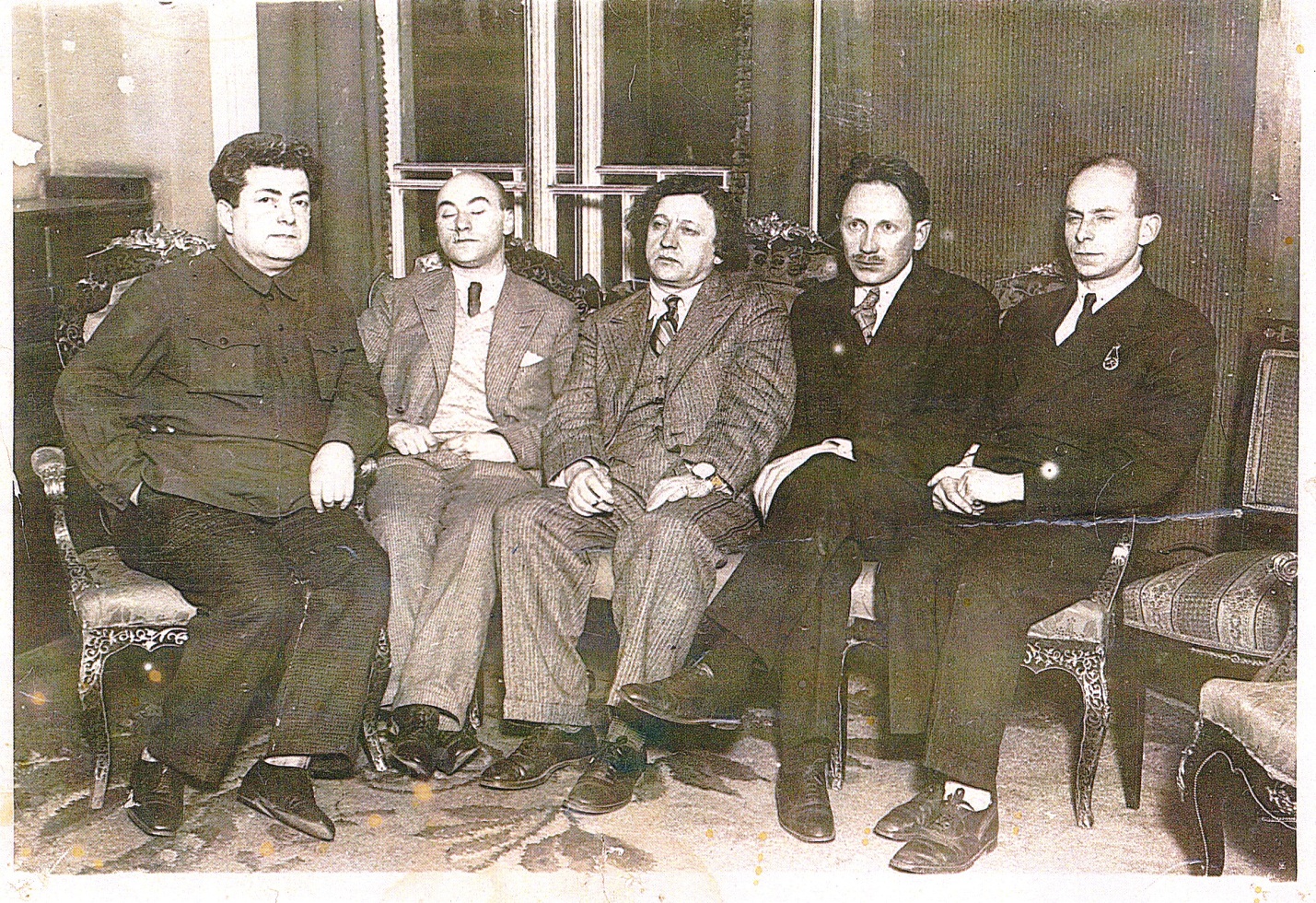 1880–1964 – Партийный журналист – проходил учёбу в ШколеЛенина под Парижем – Лонжюмо – Участник Гражданской Войны –военная разведка –С 1921 по 1934 руководитель ленинградских Журналистов –С 1921 по 1937 – Директор Ленинградского Дома Печати –в котором выступали и просто постоянно бывали все известныеПисатели – Художники – Артисты – Журналисты того времени – ВотИмена некоторых – Маяковский – Есенин – Ахматова – Зощенко –Пастрнак – Мандельштам – Алексей Толстой – Качалов – Исаак Бродский– Ольга Бертгольц – и многие_многие другие Представители СоветскойКультуры не только Лениграда и Москвы – но и всего СоветскогоСоюза –В 1937 году по доносу был оклеветан и находился в Заключениис 1937 по 1953 год –Умер в 1964 году –Мой дед (слева) с Исааком Бродским (в центре).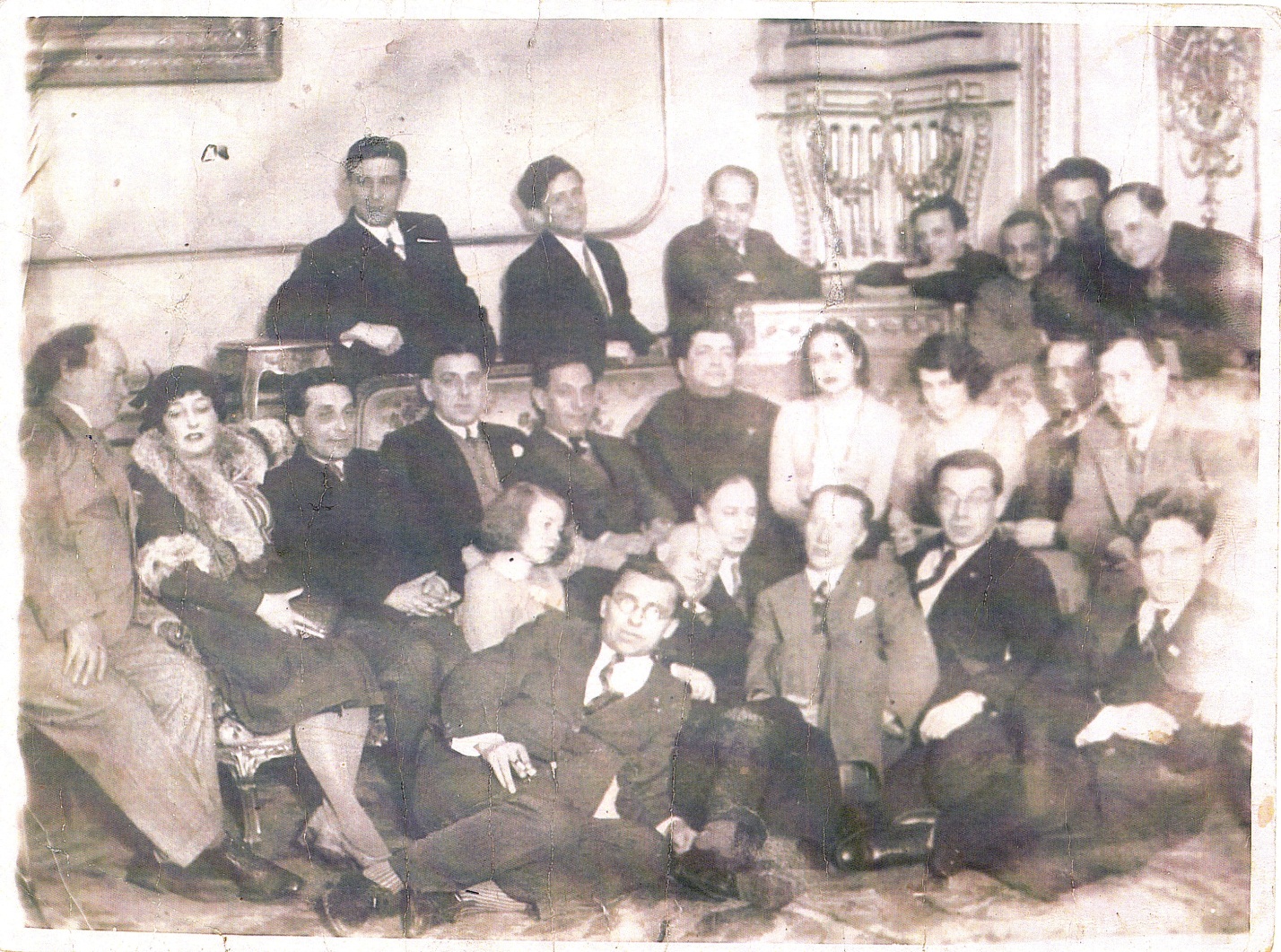 Юбилей Дома Печати. 1933. Второй ряд – третий слева – Михаил Зощенко; второй ряд – седьмой слева – мой дед, директор Дома Печати Шалыт Зиновий Самойлович; в третьем ряду сидят – Ольга Бергольц, Виктор Шкловский, Николай Сотников.391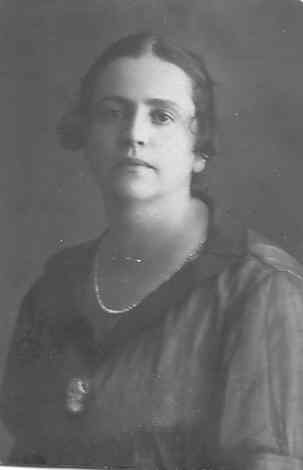 Бабушка — Ревекка Марковна Шалыт –Художница – ученицаИсаака Бродского –Была репрессированакак жена Врага Народа –Возвращена из ссылкив 1945 году –Мой отец Шалыт Самуил Зиновьевич –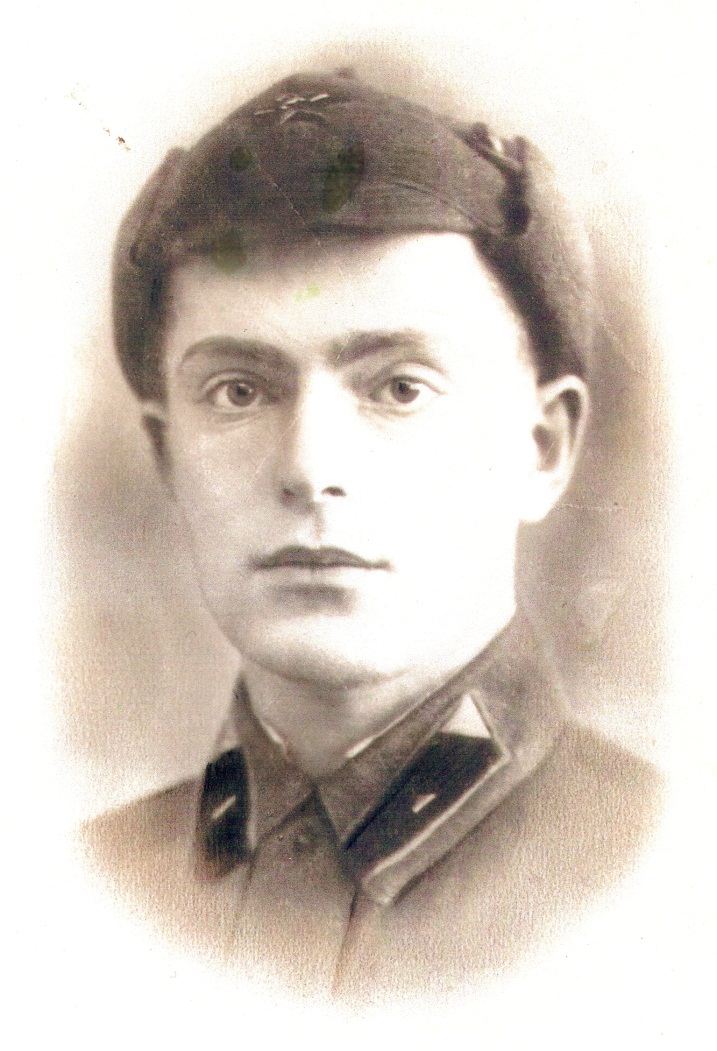 1921–1980 – Юрист – инвалид ВОВ – старший сержант КраснойАрмии – участник боевых действий – Был награждён медалямиЗа Оборону Москвы – За взятие Берлина –   Моя мать — Царёва Мария Васильевна –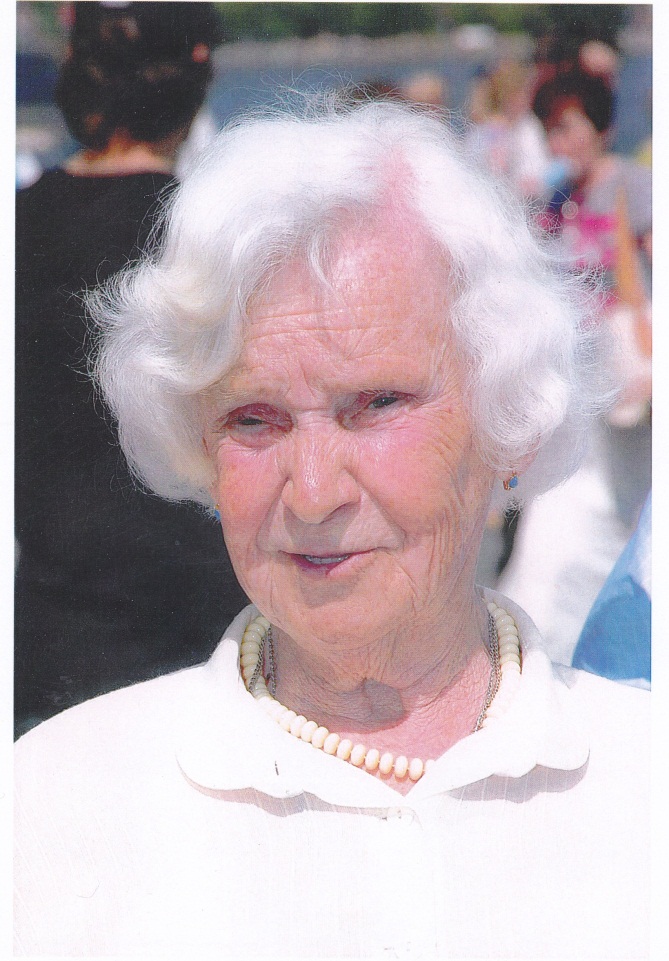 1921–2007 – Ветеран ВОВ – участница боевых действий –Гвардейская дивизия генерала Симоняка – Санинструктор – Участвуяв боях на Пулковских Высотах – вынесла с Поля Боя около 1000 раненыхбойцов – Награждена Орденом Красной Звезды и двумя медалямиЗа Отвагу –P. S. Читатель вправе спросить меня – почему я решил рассказатьо своих близких – Отвечу – так по возможности должен поступатькаждый – ибо никто другой за нас этого не сделает –Владимир Шали392Владимир ШалиВечные ДеревьяИсчезающего СадаОригинал	макет: издательство А. Голода